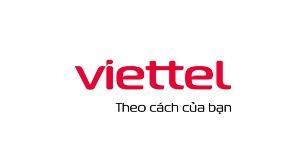 TẬP ĐOÀN CÔNG NGHIỆP VIỄN THÔNG QUÂN ĐỘITÀI LIỆU HƯỚNG DẪN SỬ DỤNGHỆ THỐNG QUẢN LÝ SỔ TAY ĐẢNG VIÊNMã hiệu dự án:  STDVMã hiệu tài liệu: HDSD_STDV				            Hà Nội, Năm 2021	MỤC LỤCGIỚI THIỆUMục đích và ý nghĩa của tài liệuTài liệu này được xây dựng nhằm hướng dẫn người dùng hiểu và sử dụng được các chức năng của hệ thống phần mềm quản lý sổ tay Đảng viên tại các đơn vị tổ chức. Phạm vi áp dụngPhạm vi áp dụng của tài liệu: Tài liệu này áp dụng cho hệ thống phần mềm quản lý sổ tay Đảng viên tại các đơn vị tổ chức với các chức năng:Bài viết nội dungQuản lý tài khoảnQuản lý tổ chức ĐảngQuản lý hồ sơ Đảng viênQuản lý văn bản – tài liệuQuản lý giao việcĐóng góp ý kiếnQuản lý khảo sát – hỏi đápTin nhắnHệ thốngCấu hình chungĐối tượng sử dụng tài liệu: Tài liệu này dùng cho người dùng và quản trị hệ thống quản lý sổ tay Đảng viên.Các thuật ngữ viết tắtCấu trúc tài liệuTài liệu này bao gồm 4 phần được bố trí như sau:Phần 1: Giới thiệu mục đích ý nghĩa của tài liệu, phạm vi áp dụng, các thuật ngữ và cấu trúc tài liệu, đối tượng sử dụng.Phần 2: Tổng quan về sản phẩmPhần 3: Giới thiệu các chức năng của hệ thốngPhần 4: Hướng dẫn sử dụng các chức năng đã nêu trong phần 3TỔNG QUAN VỀ SẢN PHẨMTổng quan về sản phẩm Hệ thống phần mềm quản lý sổ tay Đảng viên được triển khai phục vụ việc quản lý Đảng viên, các đơn vị tổ chức Đảng dễ dàng, nhanh chóng, thay thế phương pháp thủ công truyền thống hiện tại. Đồng thời hệ thống cho phép các quản trị các đơn vị tổ chức có thể ứng dụng hệ thống phục vụ công tác quản lý nghiệp vụ của mình như: Quản lý tài khoản, tổ chức Đảng, hồ sơ Đảng viên, quản lý văn bản – tài liệu, quản lý giao việc,… Nhờ việc ứng dụng phần mềm giúp các đơn vị tổ chức Đảng không phải đầu tư kinh phí để trang bị phần mềm quản lý cho các cơ quan quản lý nhà nước một cách dễ dàng, thuận tiện. Đầu mối hỗ trợ, hướng dẫn sử dụng-  Trong quá trình thực hiện, các vấn đề về thao tác liên quan đến sản phẩm/ứng dụng, người dùng liên hệ đến đầu mối sau:- Trung tâm CSKH – Viettel- Điện thoại: 19008098-nhánh 2- Email: cskh_gpdn@viettel.com.vnCác nội dung khácĐối với những nội dung bắt buộc nhập liệu được biểu hiện bằng ký hiệu dấu (*).Yêu cầu tối thiểu đối với người sử dụng: Người sử dụng phải biết sử dụng máy tính, hiểu được quy trình nghiệp vụ, các tính năng của phần mềm.GIỚI THIỆU CÁC CHỨC NĂNGHƯỚNG DẪN SỬ DỤNG CÁC CHỨC NĂNG HỆ THỐNGĐăng nhập vào hệ thốngBước 1: Người dùng mở một trình duyệt bất kỳ. Truy cập vào Hệ thống quản lý sổ tay Đảng viên Bước 2: Tại Trang chủ> Click Đăng nhập> Sử dụng tài khoản và mật khẩu được cơ quan chức năng cung cấp để nhập vào ô “Tài khoản” và “Mật khẩu”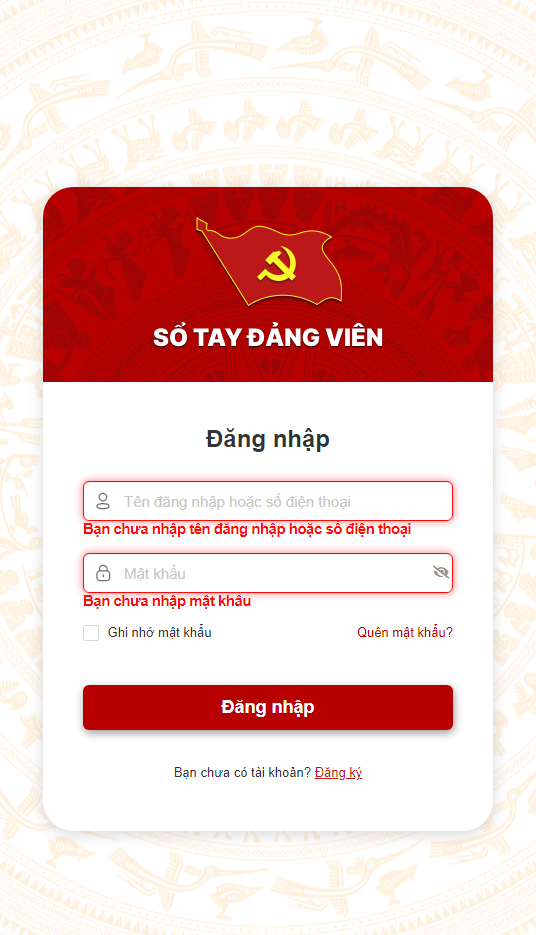 Bước 3: Click Đăng nhập để hoàn tất việc đăng nhập vào hệ thống. Sau khi đăng nhập thành công sẽ vào trang tổng quan của hệ thống.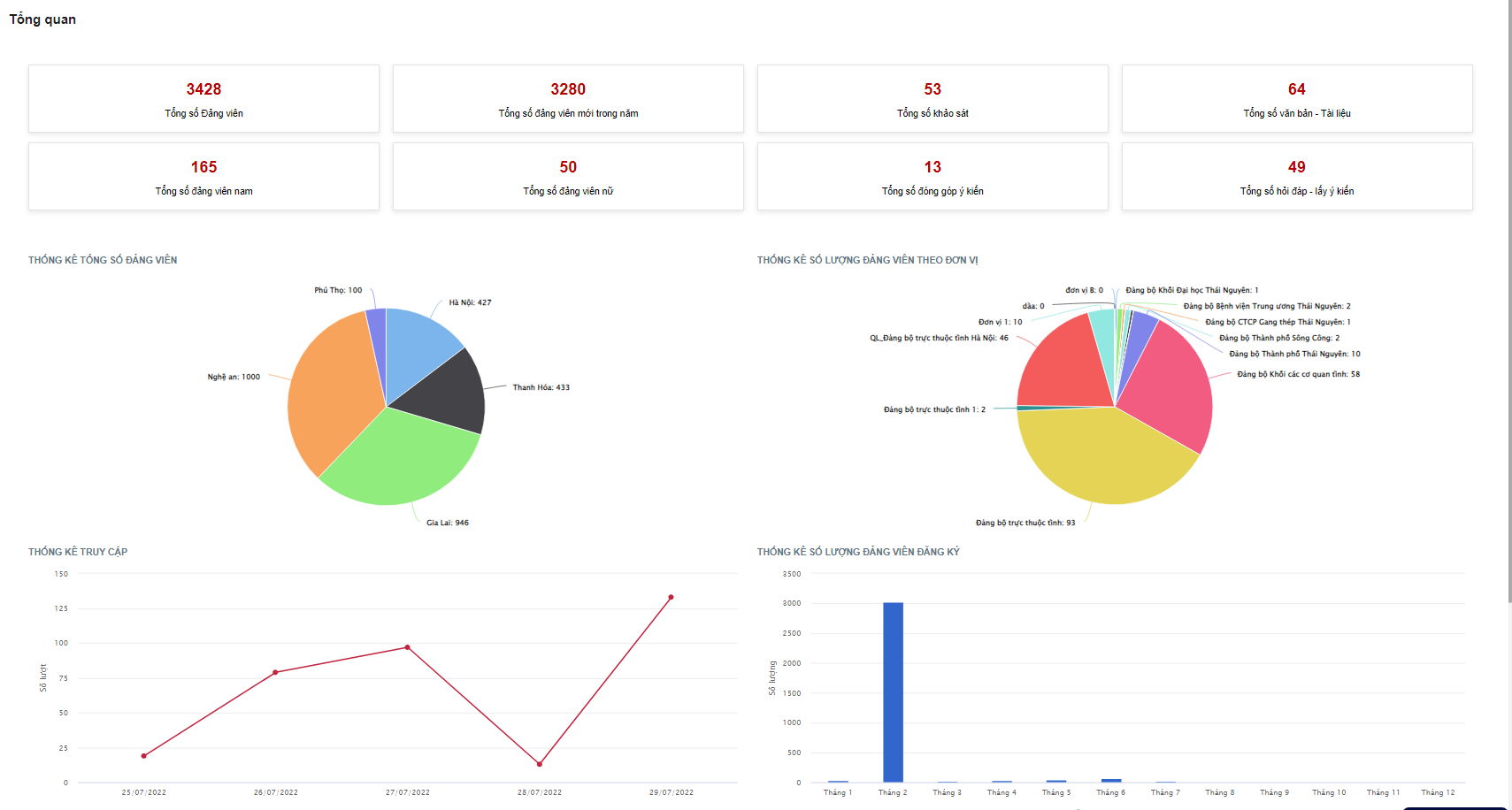 Bài viết nội dungDanh sách bài viếtTrạng thái bài viếtThay đổi trạng thái 1 bài viếtBước 1: Đăng nhập tài khoản có quyền quản trịBước 2: Click Bài viết nội dung > Danh sách bài viết + Click icon  để chuyển đổi trạng thái sang ẩn bài viết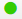 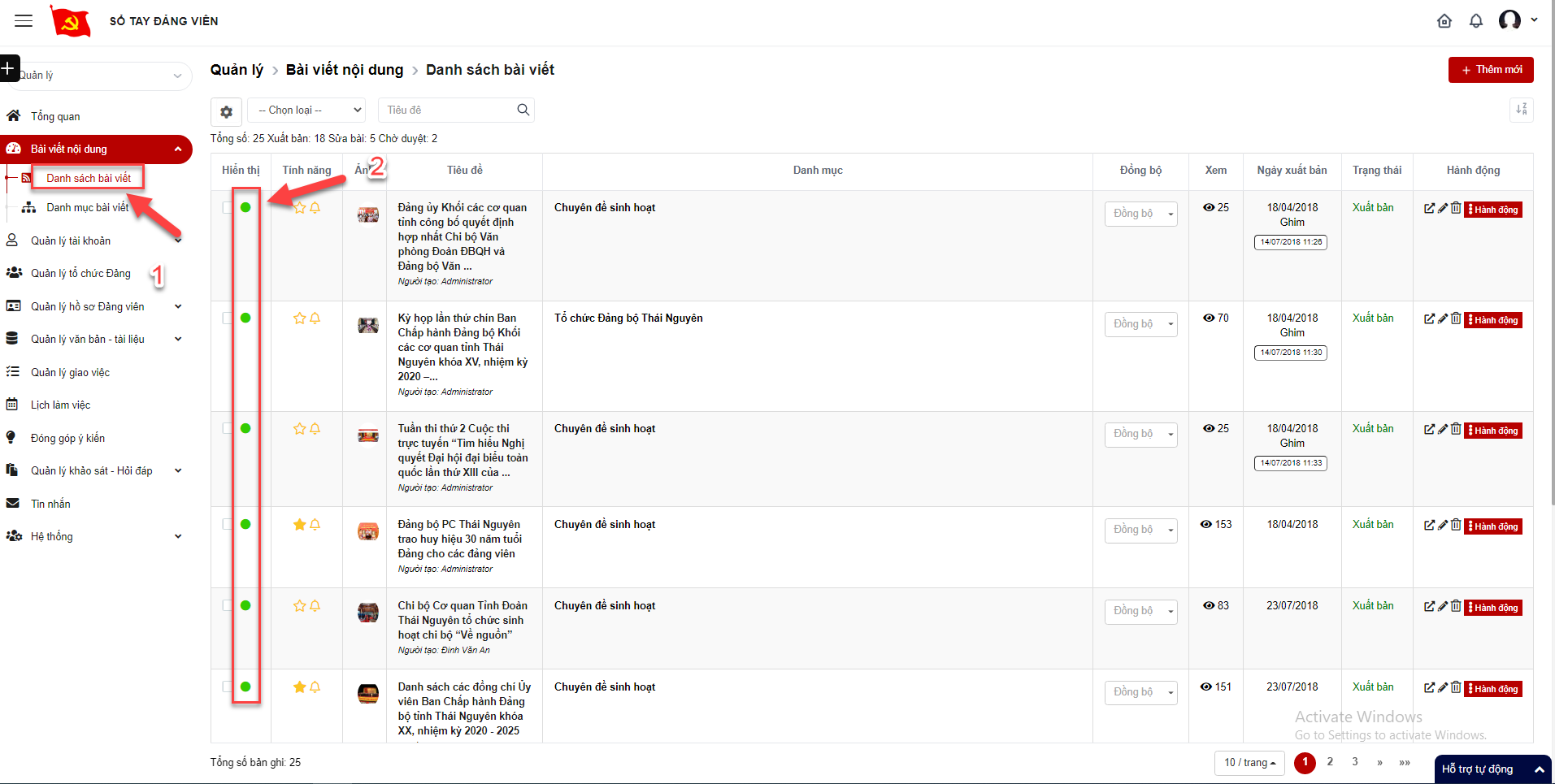 + Click icon để chuyển đổi trạng thái sang hiển thị bài viết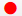 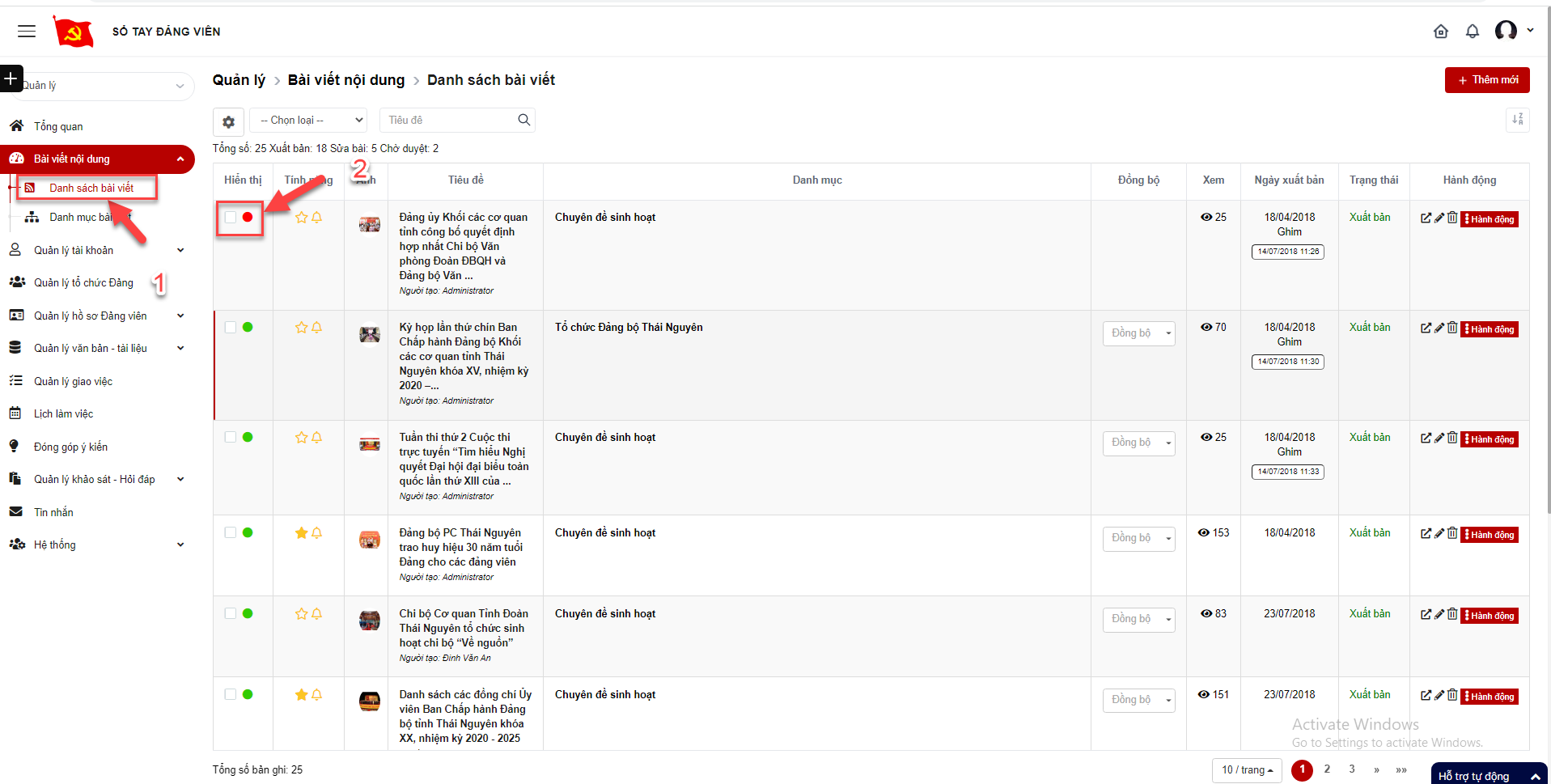 Thay đổi trạng thái nhiều bài viếtBước 1: Đăng nhập tài khoản có quyền quản trịBước 2: Click Bài viết nội dung > Danh sách bài viết > Tích chọn ô checkbox > Click chọn droplist Hành động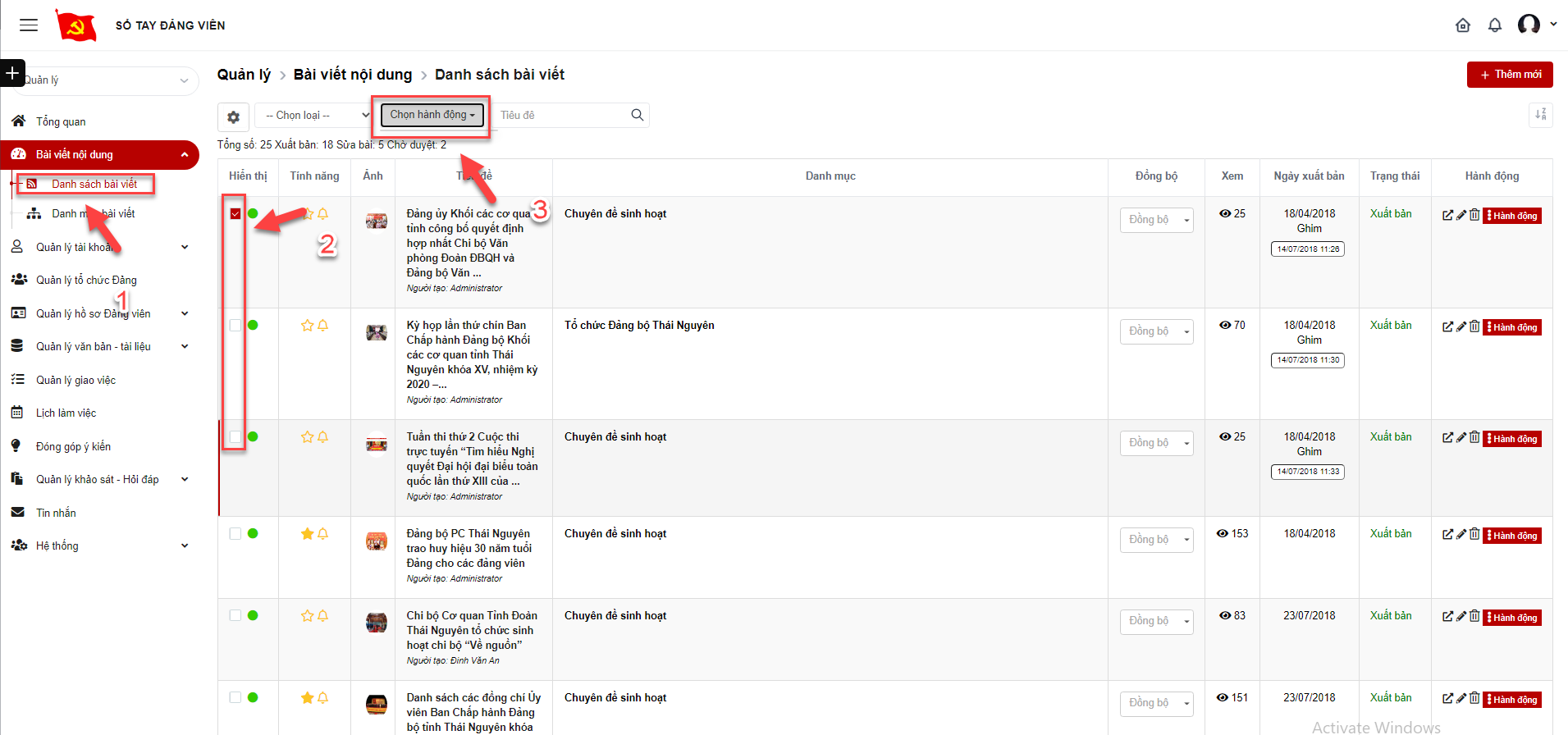 Bước 3: Chọn trạng thái Hiển thị/Không hiển thị, hiển thị popup xác nhận chuyển trạng thái+ Click Có để xác nhận chuyển trạng thái bài viết+ Click Không để quay về danh sách bài viết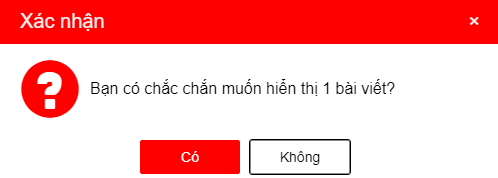  Đánh dấu tin nổi bật/tiêu điểmBước 1: Đăng nhập tài khoản có quyền quản trịBước 2: Click Bài viết nội dung > Danh sách bài viết > click chọn icon  để đánh dấu tin nổi bật/tiêu điểm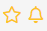 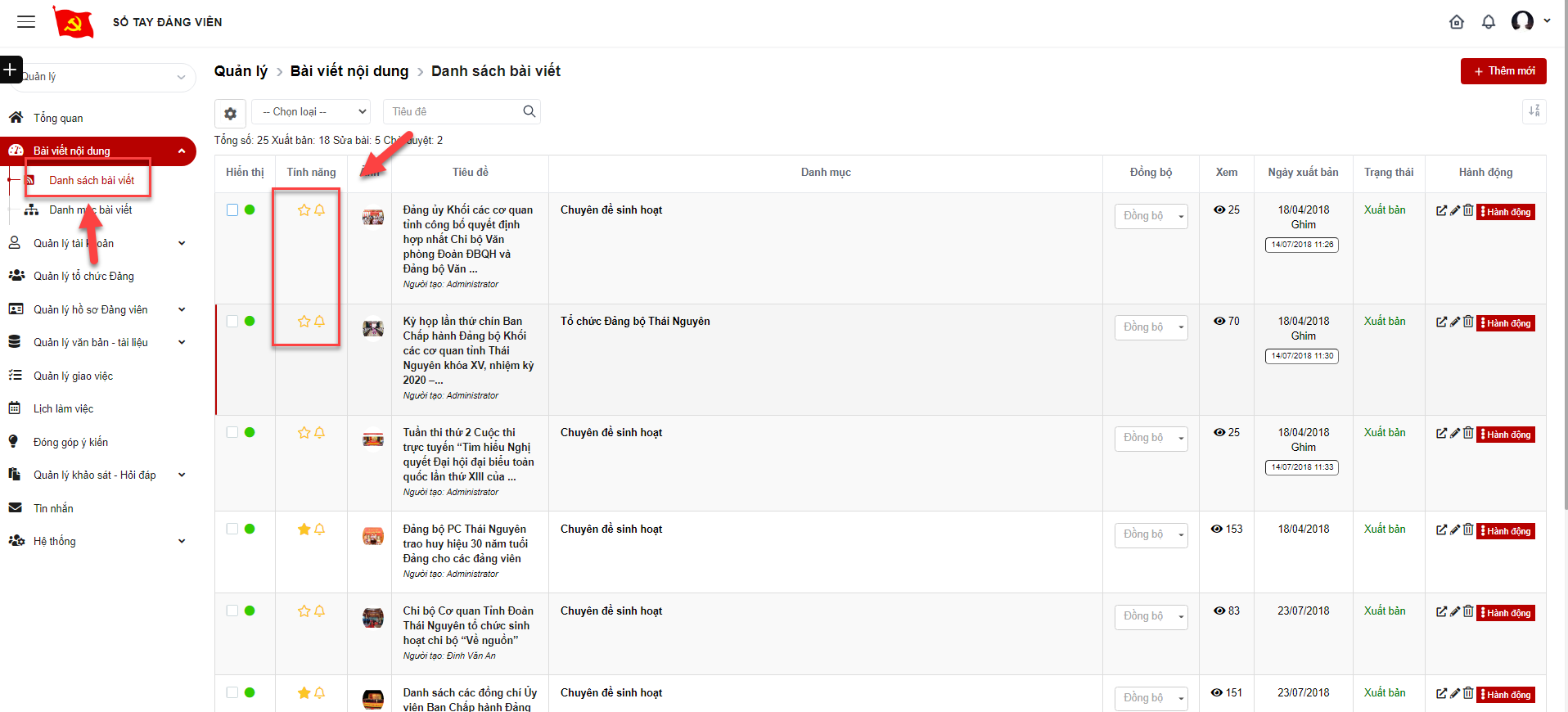 Bước 3: Hệ thống thông báo đã đánh dấu tin thành công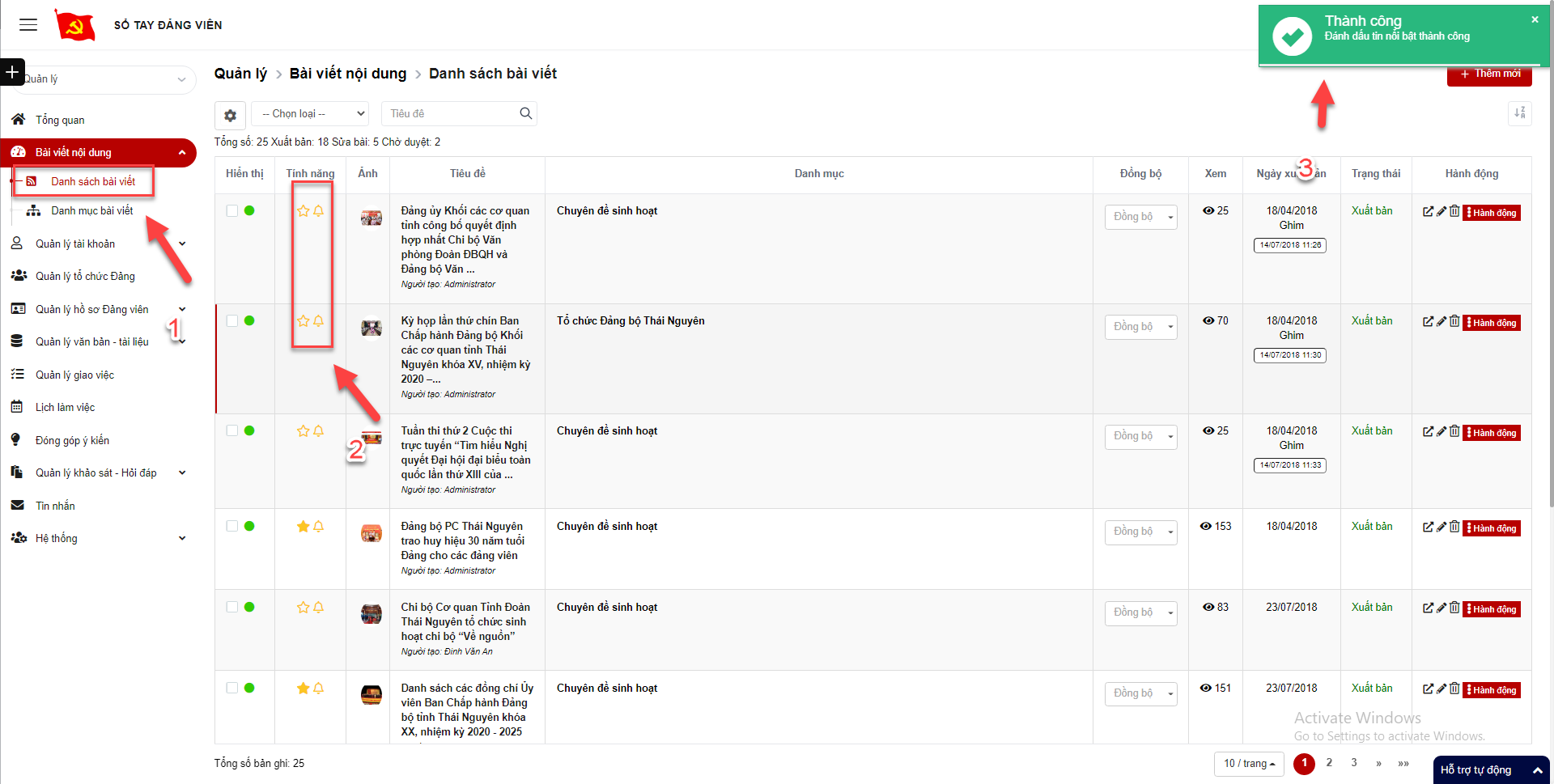 4.4.1.3 Xem chi tiết bài viếtBước 1: Trên danh sách bài viết> Click icon để xem chi tiết bài viết.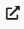 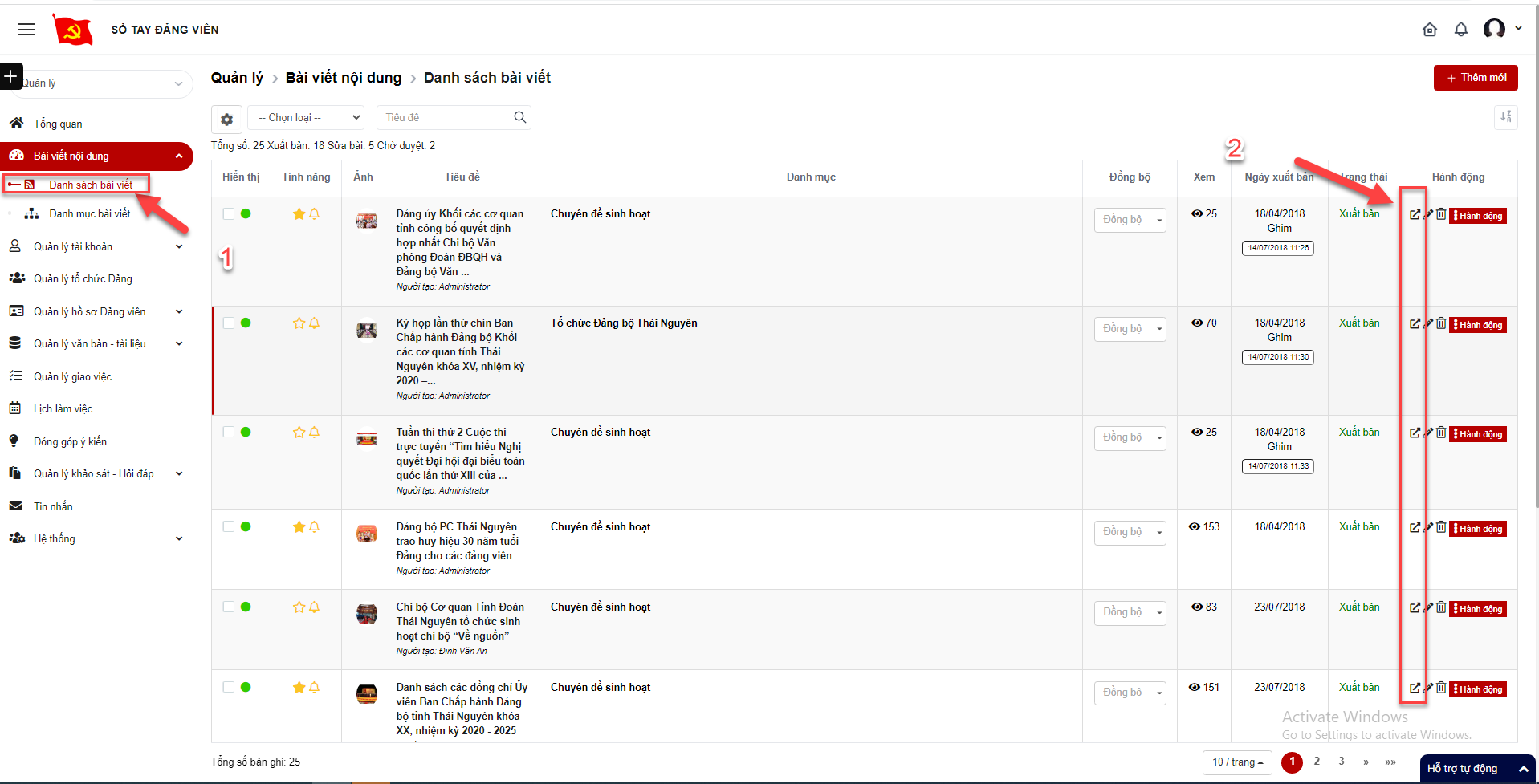 Bước 2: Hiển thị màn hình chi tiết bài viết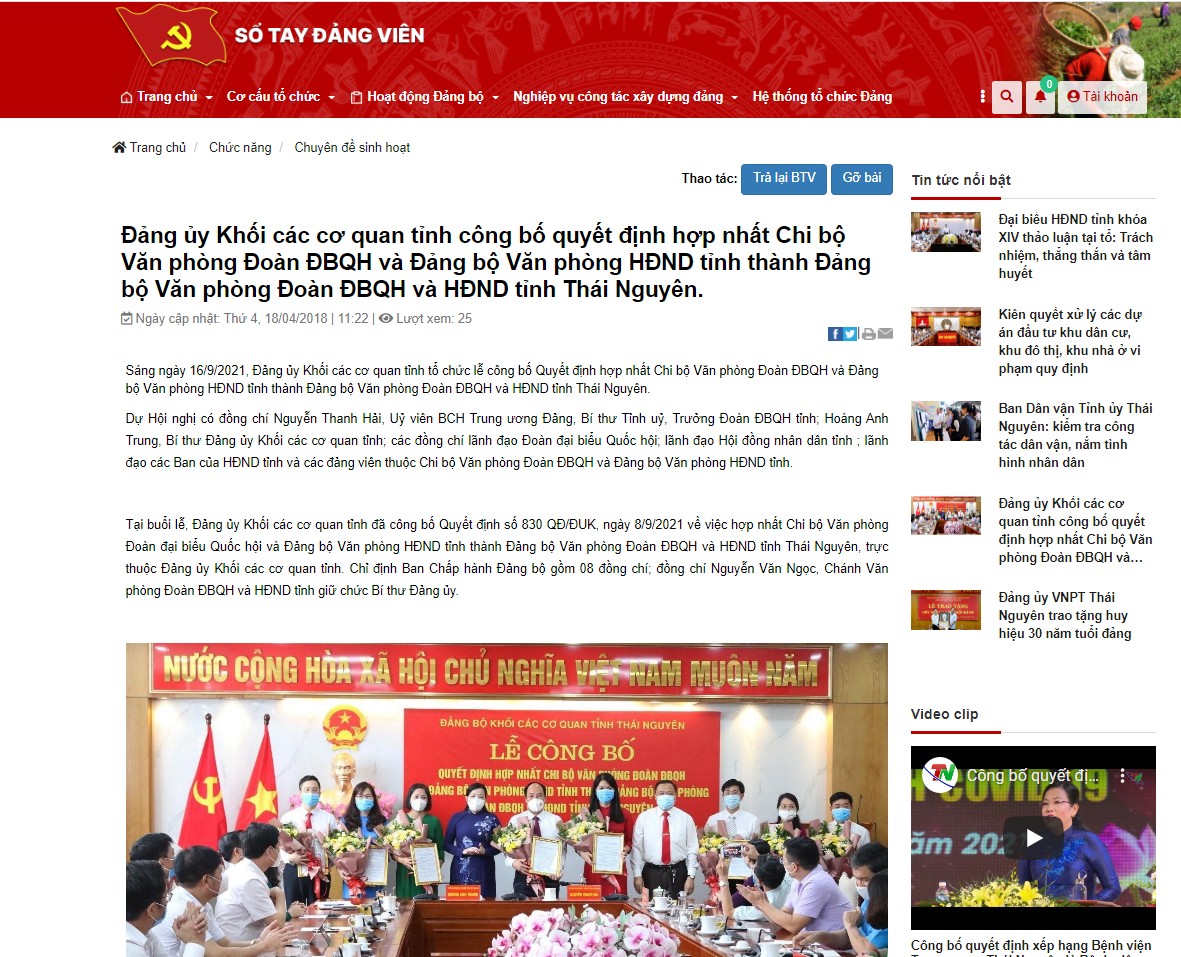 4.4.1.4 Hành độngTrả lại BTV (tương tự với Trả lại PV)Bước 1: Đăng nhập tài khoản có quyền quản trịBước 2: Click Bài viết nội dung > Danh sách bài viết > Tích chọn ô checkbox > Click droplist Hành động > Trả lại BTVBước 3: Hiển thị popup Xác nhận + Click Có, các bài viết sẽ được trả lại BTV + Click Không, sẽ quay lại danh sách bài viết 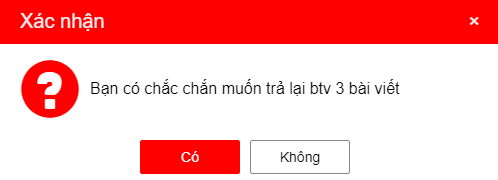 Gỡ bài ( Tương tự với Xuất bản, Chờ xuất bản, Chờ duyệt)1 bản ghi:Bước 1: Đăng nhập tài khoản có quyền quản trịBước 2: Click Bài viết nội dung > Danh sách bài viết > Click button Hành động > Gỡ bài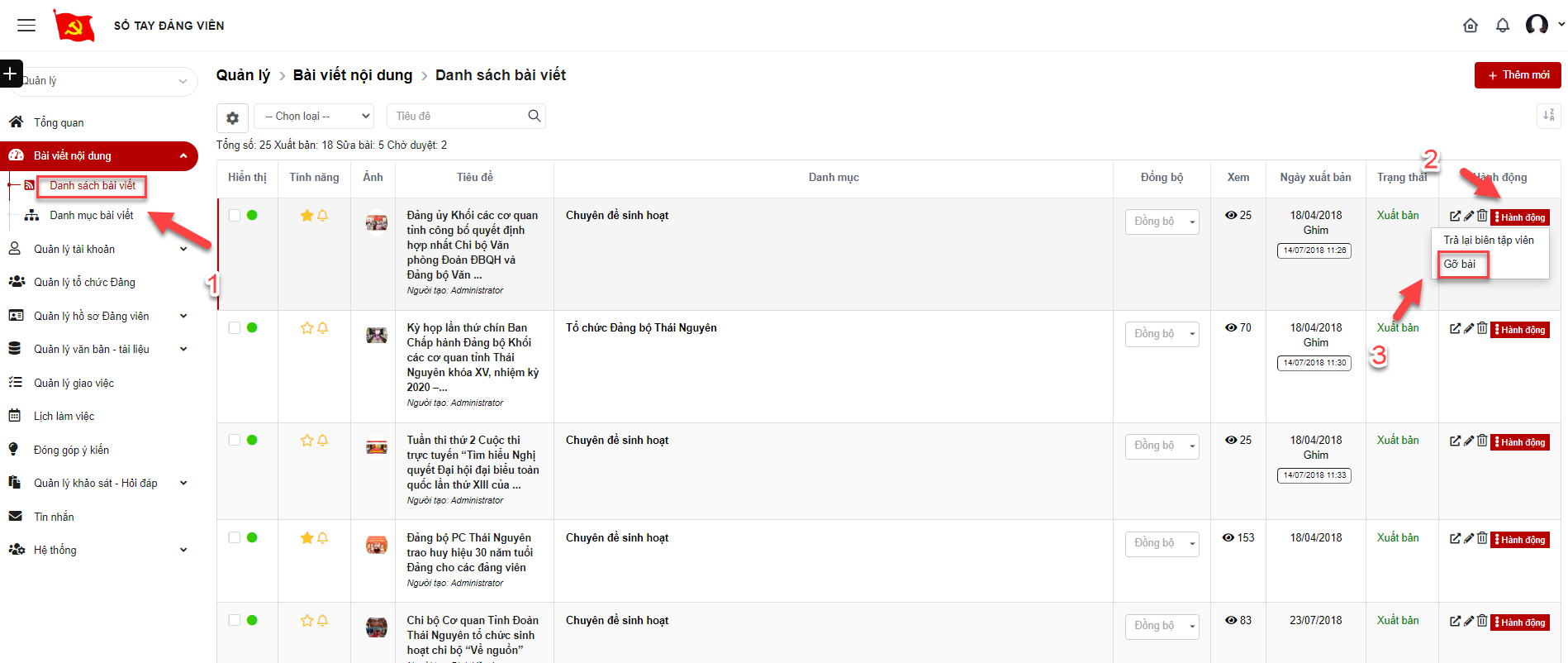 Bước 3: hiển thị popup Gỡ bài viết+ Click Có bài viết sẽ bị gỡ, chuyển trạng thái sang gỡ bài+ Click Không, quay trở lại danh sách bài viết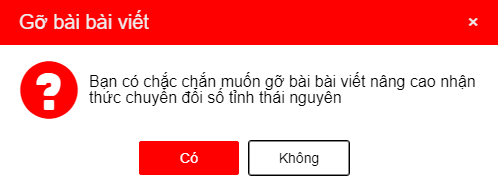 Nhiều bản ghi:Bước 1: Đăng nhập tài khoản có quyền quản trịBước 2: Click Bài viết nội dung > Danh sách bài viết > Tích chọn ô checkbox > Click droplist Hành động > Gỡ bàiBước 3: Hiển thị popup Xác nhận gỡ bài+ Click Có, các bản ghi bị gỡ+ Click Không, quay lại danh sách bài viết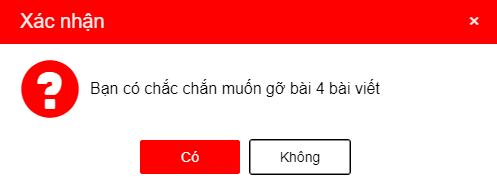 4.4.1.5 Xóa bài viếtXóa 1 bản ghiBước 1: Đăng nhập tài khoản có quyền quản trịBước 2: Click Bài viết nội dung > Danh sách bài viết > Click icon Xóa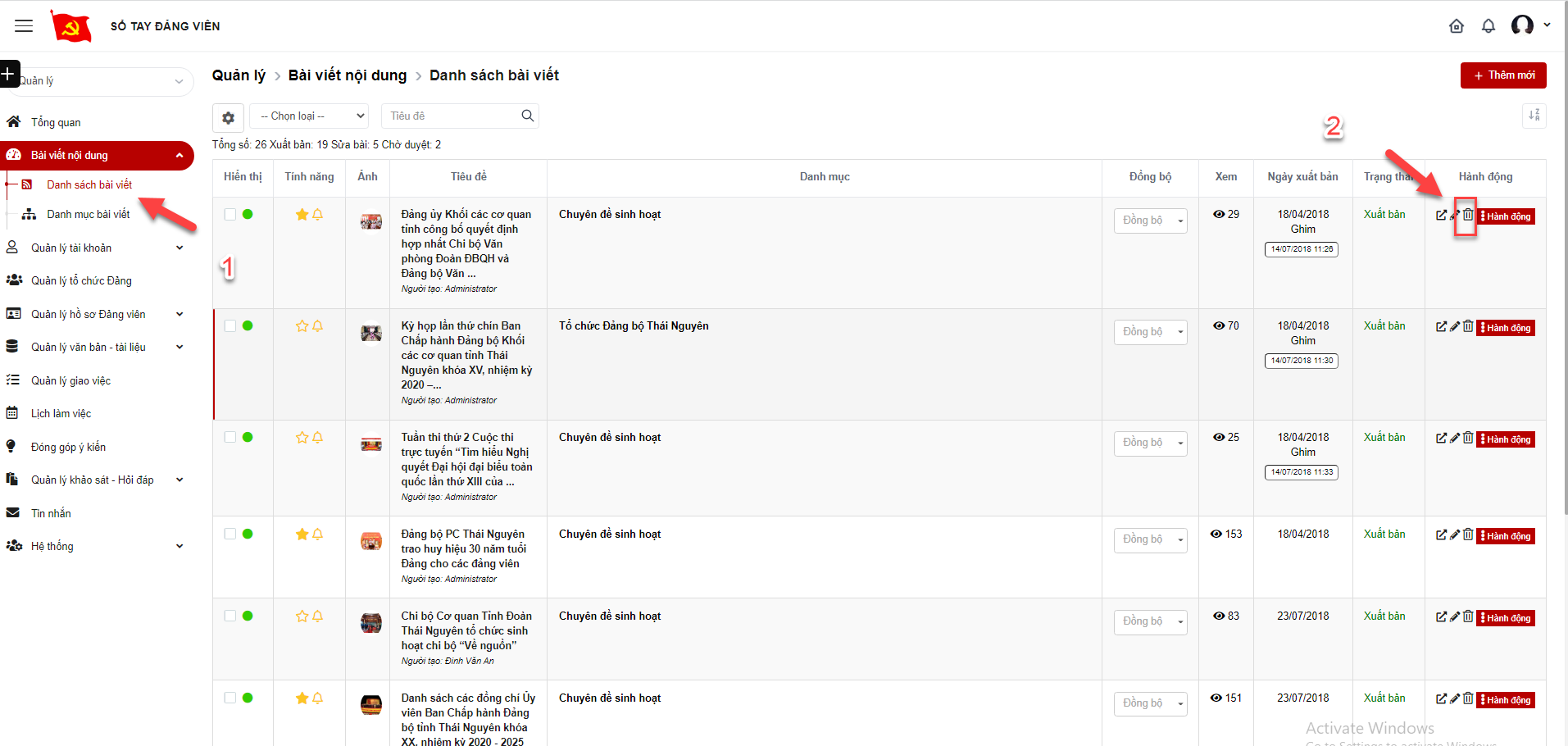 Bước 3: Hệ thống hiển thị popup xác nhận xóa+ Click Xóa để xác nhận xóa bài viết, bản ghi sẽ bị xóa khỏi danh sách+ Click Hủy bỏ để quay lại danh sách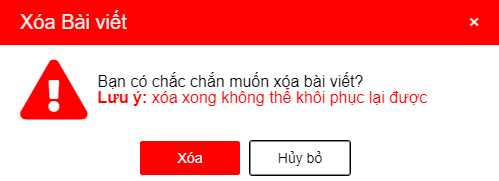 Xóa nhiều bản ghiBước 1: Đăng nhập tài khoản có quyền quản trịBước 2: Click Bài viết nội dung > Danh sách bài viết > Tích chọn ô checkboxBước 3: Hệ thống hiển thị droplist Hành động > click xóa > hệ thống hiển thị popup Xác nhận xóa+ Click Xóa để xác nhận xóa các bản ghi, bản ghi sẽ bị xóa khỏi danh sách+ Click Hủy bỏ để quay lại danh sách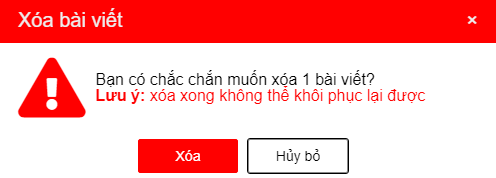 4.4.1.6 Thêm mới bài viếtThêm mới tin tứcBước 1: Đăng nhập tài khoản có quyền quản trịBước 2: Click Bài viết nội dung > Danh sách bài viết > Click Thêm mới > Tin tức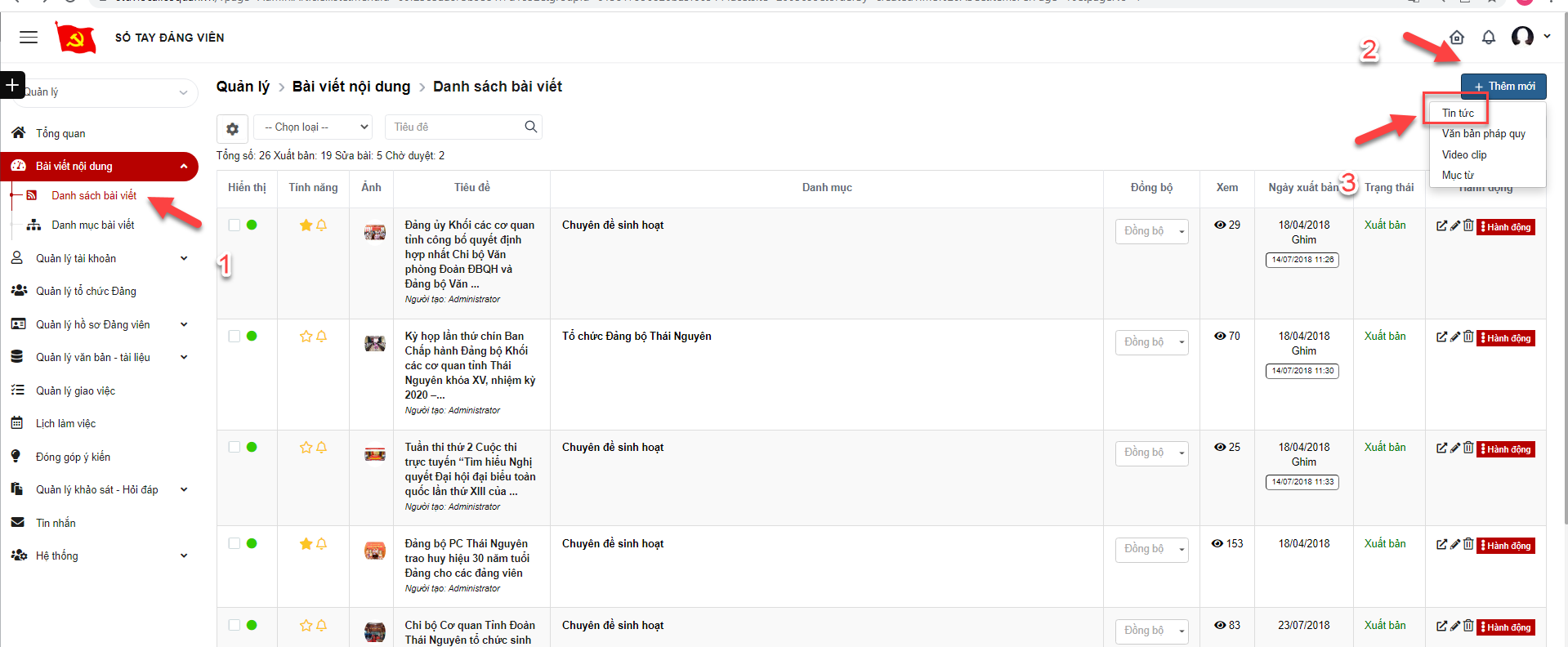 Bước 3: Hiển thị màn hình thêm mới tin tức. Thực hiện nhập các trường thông tin, trong đó các trường có dấu (*) là bắt buộc nhập.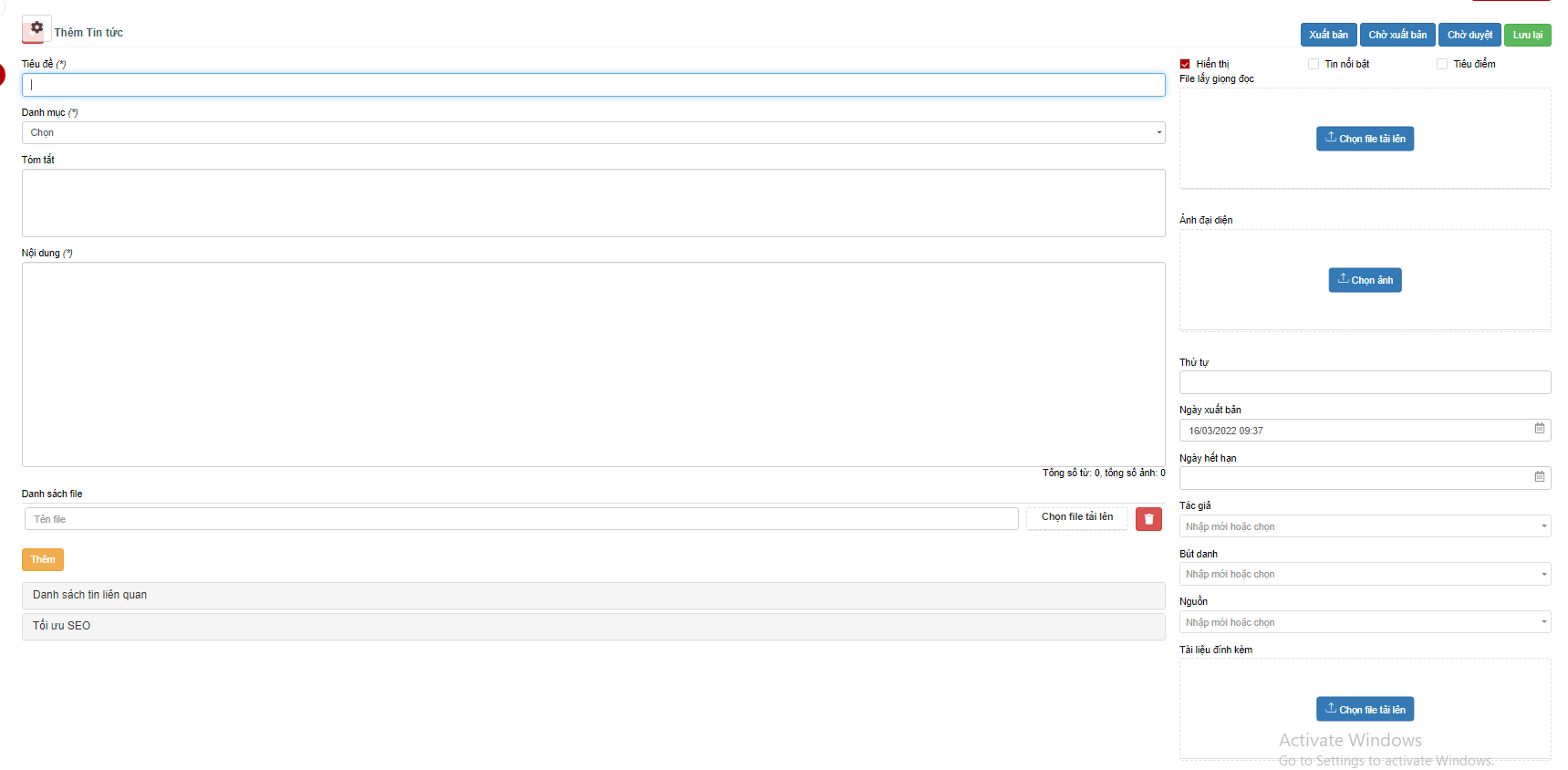 Bước 4: Click Lưu lại để hoàn thành việc thêm mới.Thêm mới văn bản pháp quyBước 1: Đăng nhập tài khoản có quyền quản trịBước 2: Click Bài viết nội dung > Danh sách bài viết > Click Thêm mới > Văn bản pháp quy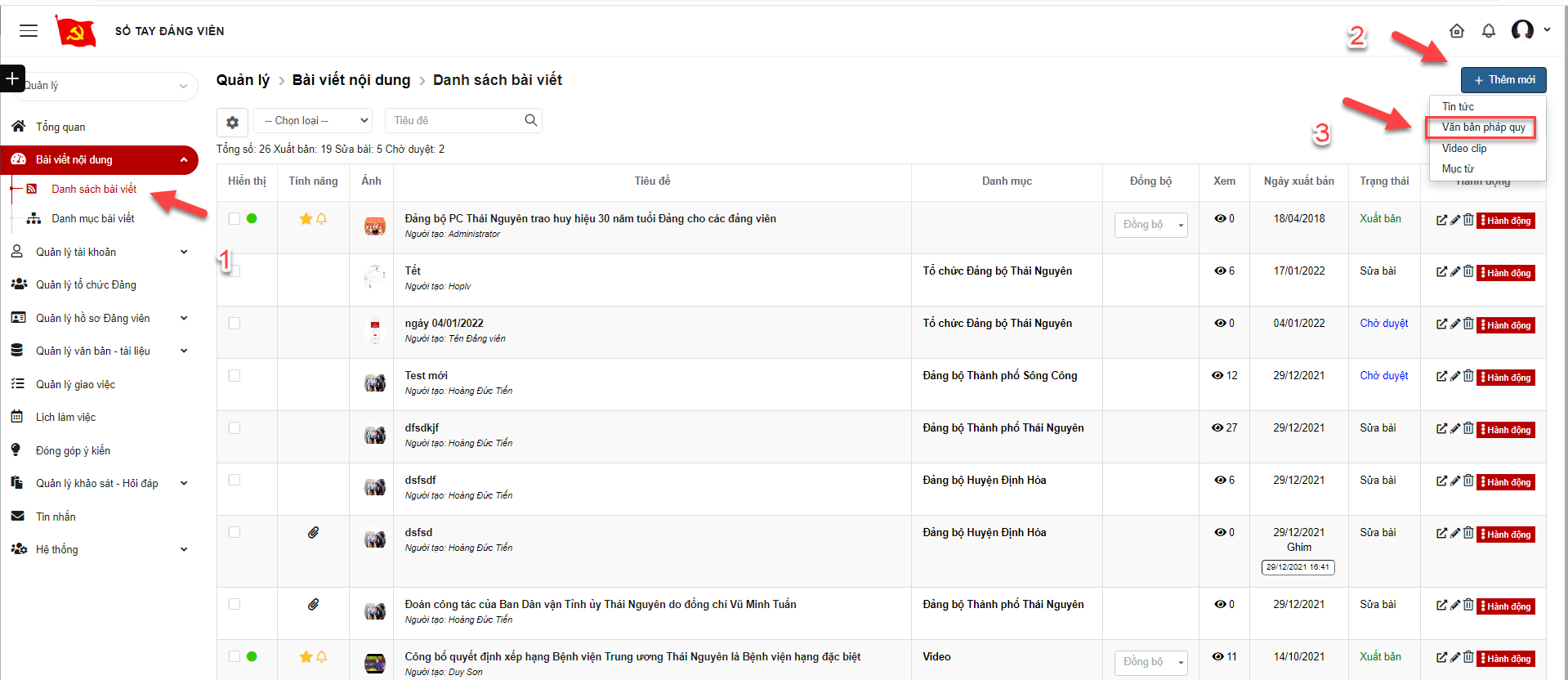 Bước 3: Hiển thị màn hình thêm mới văn bản pháp quy. Thực hiện nhập các trường thông tin, trong đó các trường có dấu (*) là bắt buộc nhập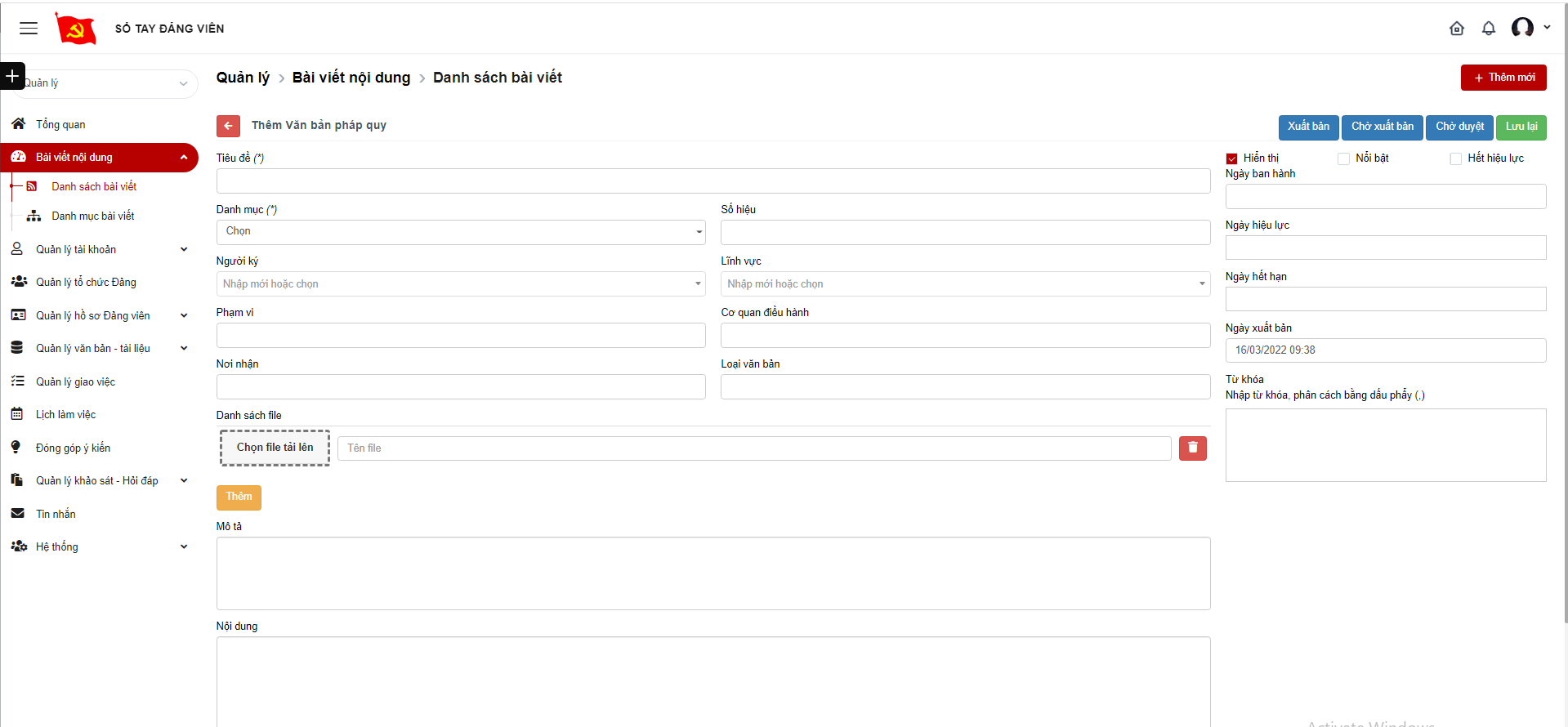 Bước 4: Click Lưu lại để hoàn thành việc thêm mới văn bản pháp quyThêm mới video clipBước 1: Đăng nhập tài khoản có quyền quản trịBước 2: Click Bài viết nội dung > Danh sách bài viết > Click Thêm mới > Video clip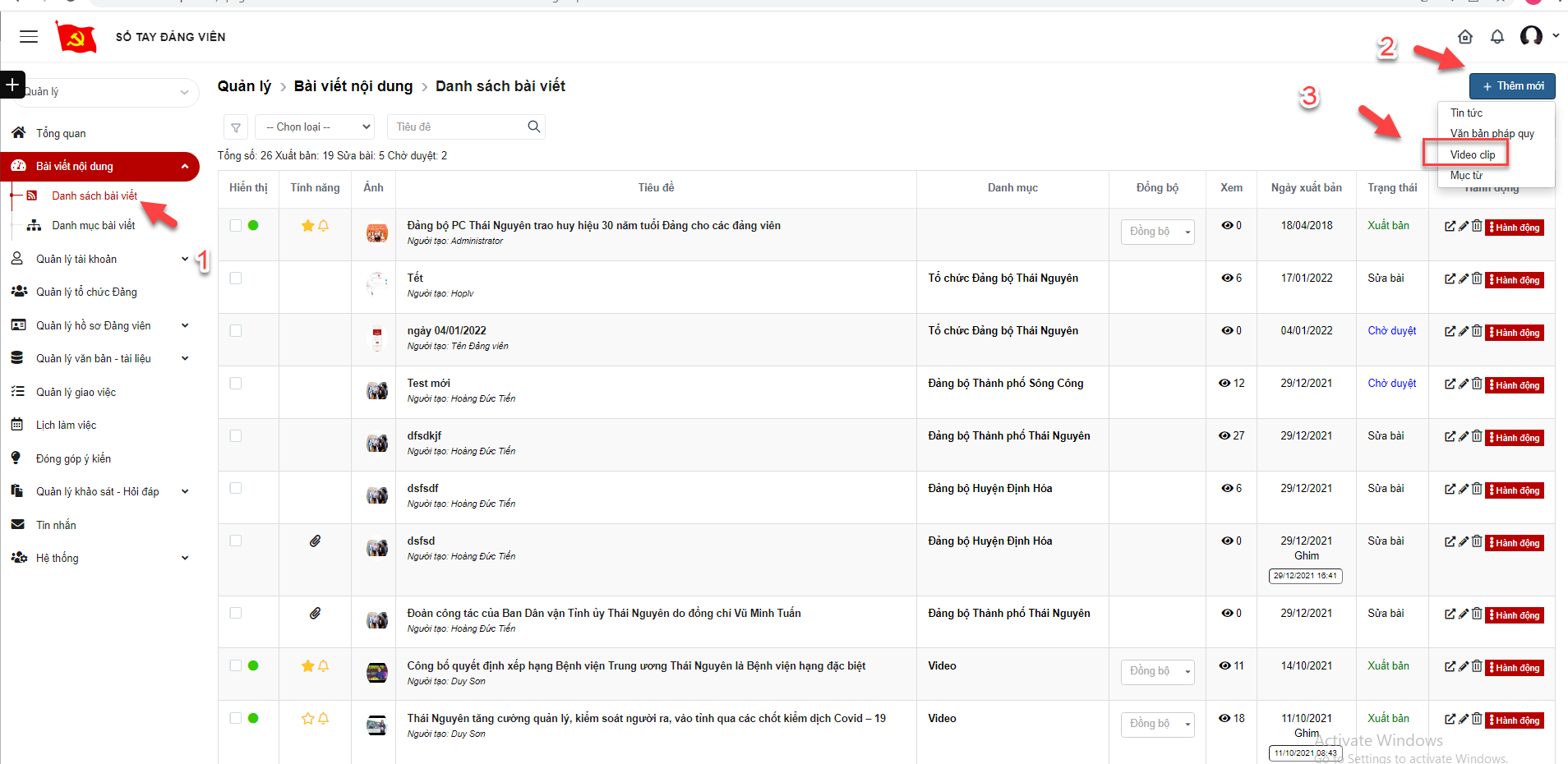 Bước 3: Hiển thị màn hình thêm mới video clip. Thực hiện nhập các trường thông tin, trong đó các trường có dấu (*) là bắt buộc nhập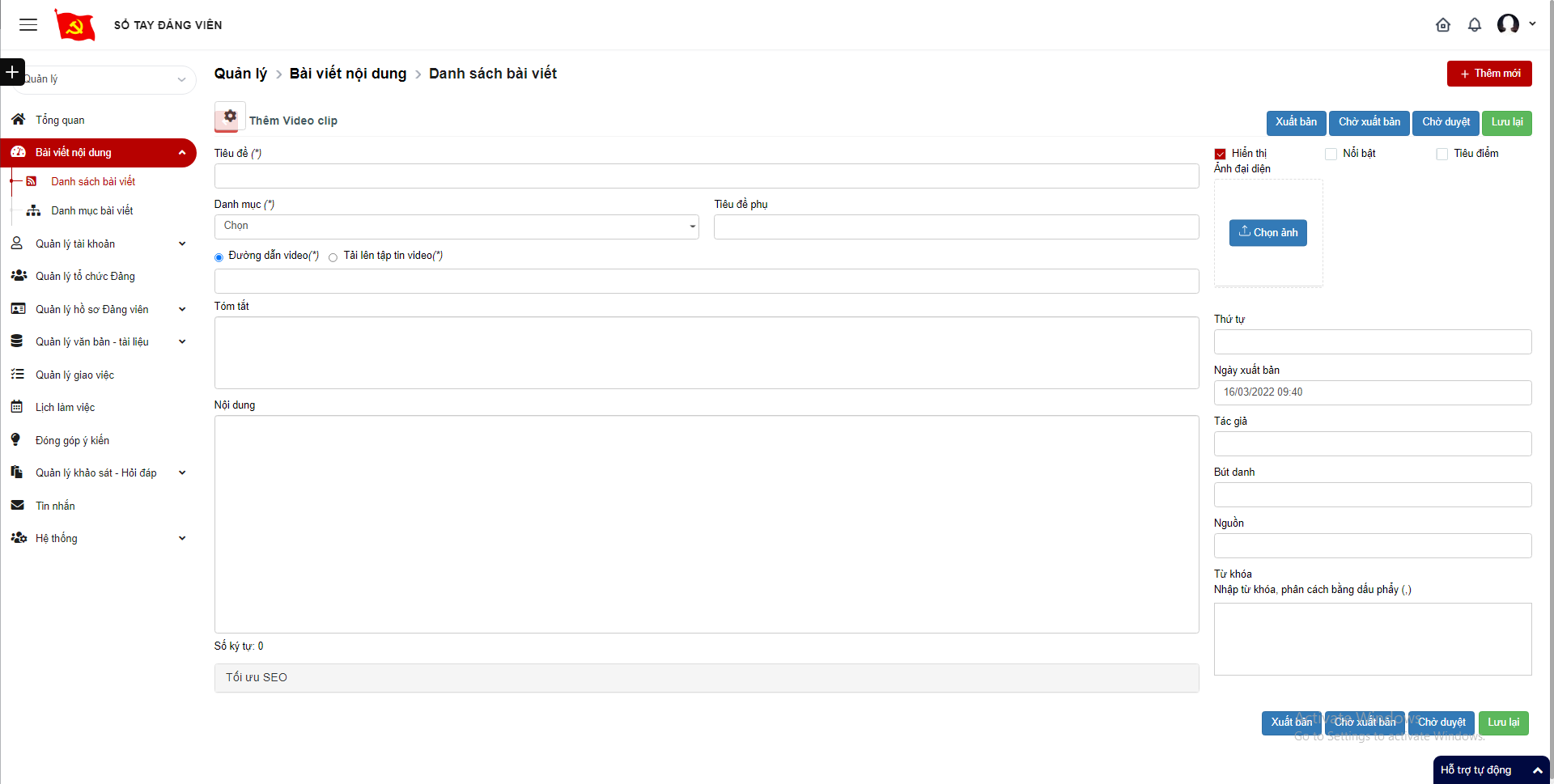 Bước 4: Click Lưu lại để hoàn thành việc thêm mới video clip.4.4.1.7 Chỉnh sửa bài viếtBước 1: Đăng nhập tài khoản có quyền quản trịBước 2: Click Bài viết nội dung > Danh sách bài viết > Chọn 1 bản ghi muốn sửa > Click icon sửa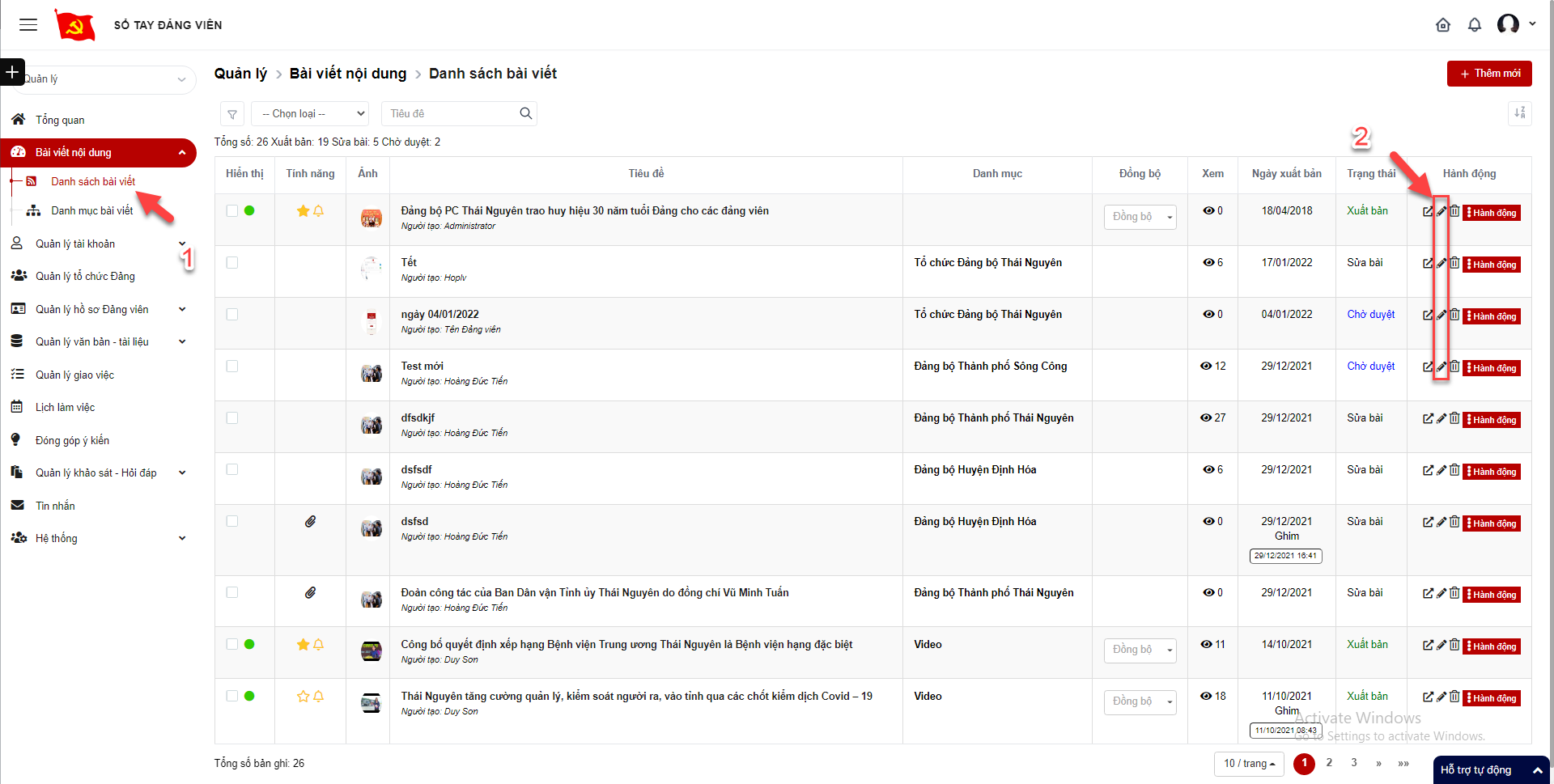 Bước 3: Hiển thị màn hình chỉnh sửa bài viết. Thực hiện nhập các trường thông tin, trong đó các trường có dấu (*) là bắt buộc nhập.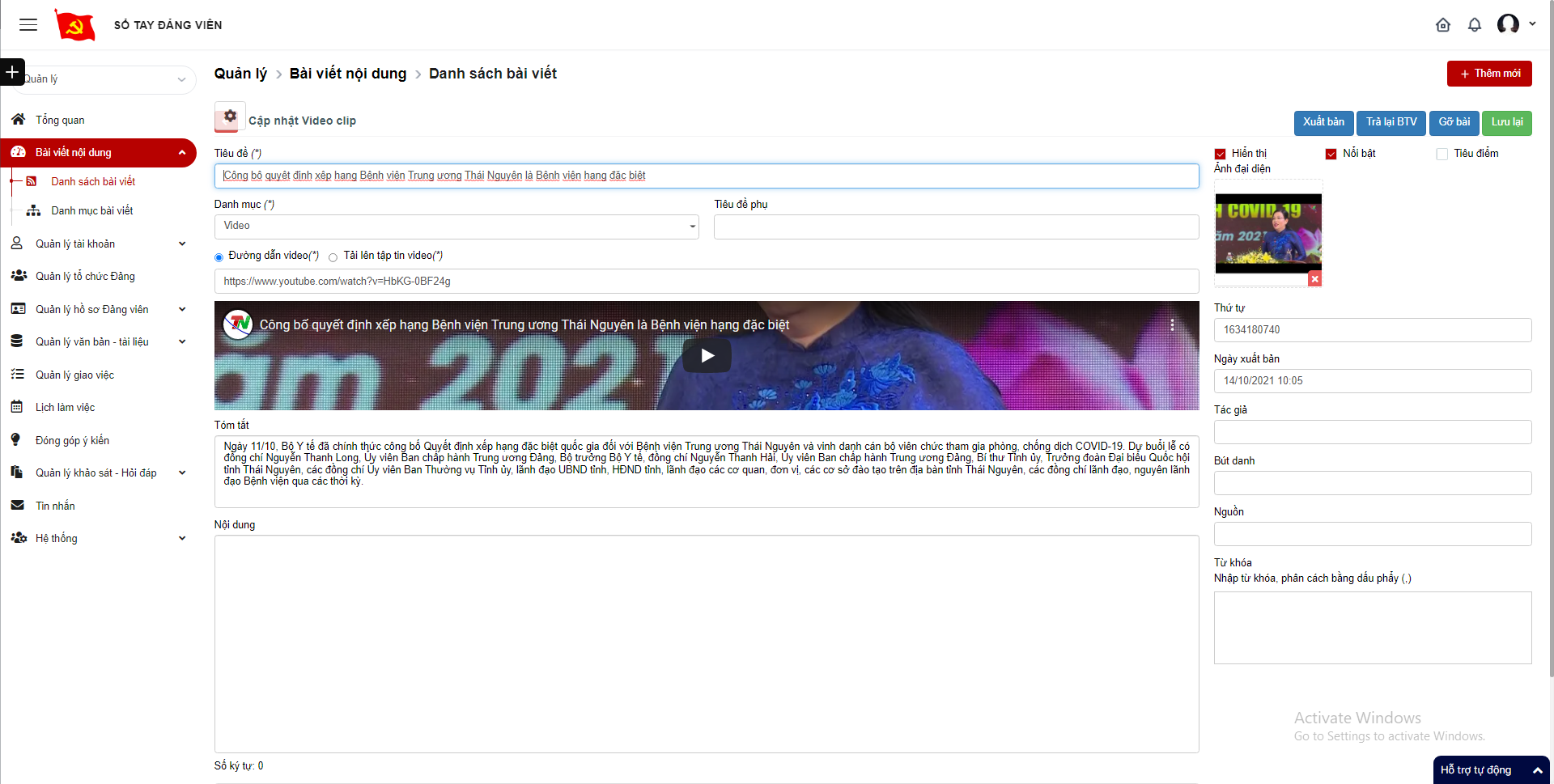 Bước 4: Click Lưu lại để hoàn thành việc chỉnh sửa.4.4.1.8 Tìm kiếm bài viếtBước 1: Đăng nhập tài khoản có quyền quản trịBước 2: Click Bài viết nội dung > Danh sách bài viết > Tại vùng tìm kiếm: nhập tiêu chí tìm kiếm > Click button Tìm kiếm để thực hiện tìm kiếm bài viết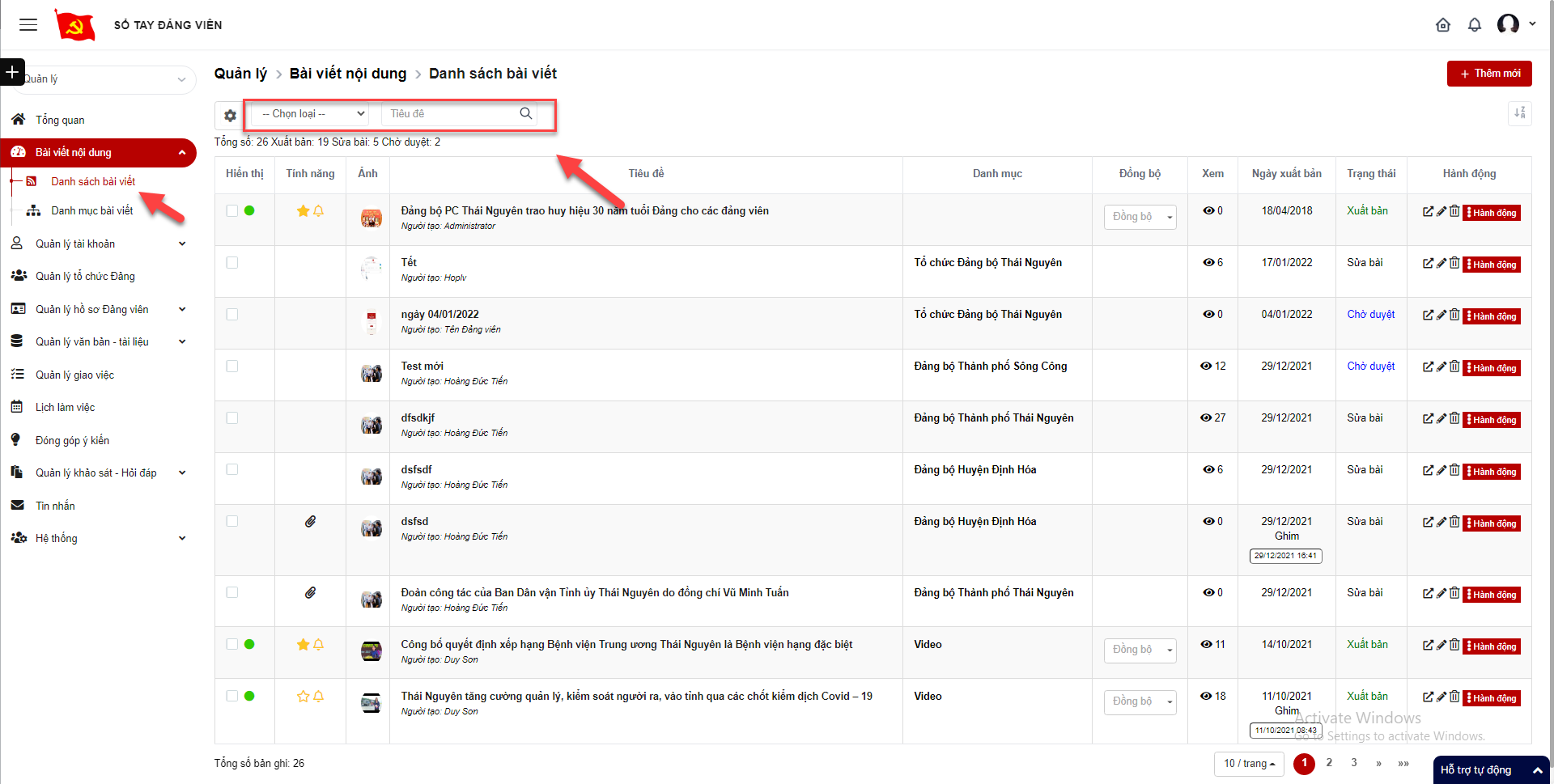 4.4.1.9 Sắp xếp bài viếtBước 1: Đăng nhập tài khoản có quyền quản trịBước 2: Click Bài viết nội dung > Danh sách bài viết > Sắp xếp > Thực hiện chọn kiểu sắp xếp > Danh sách trả về theo kiểu sắp xếp đã chọn 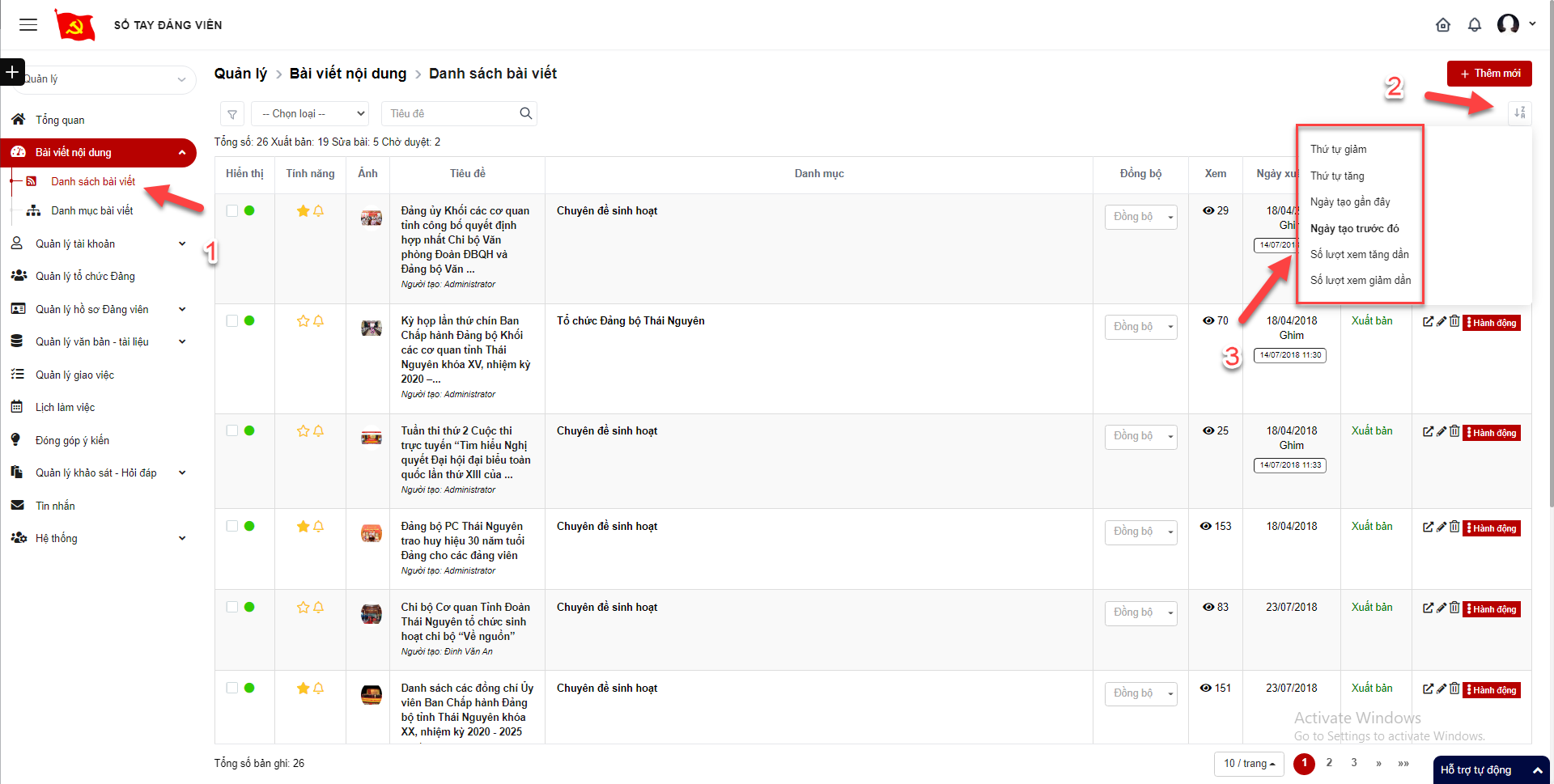 Danh mục bài viết Thay đổi trạng thái danh mụcThay đổi trạng thái 1 bản ghi Bước 1: Đăng nhập tài khoản có quyền quản trịBước 2: Click Bài viết nội dung > Danh mục bài viết + Click btn   để thay đổi trạng thái từ hiển thị sang không hiển thị.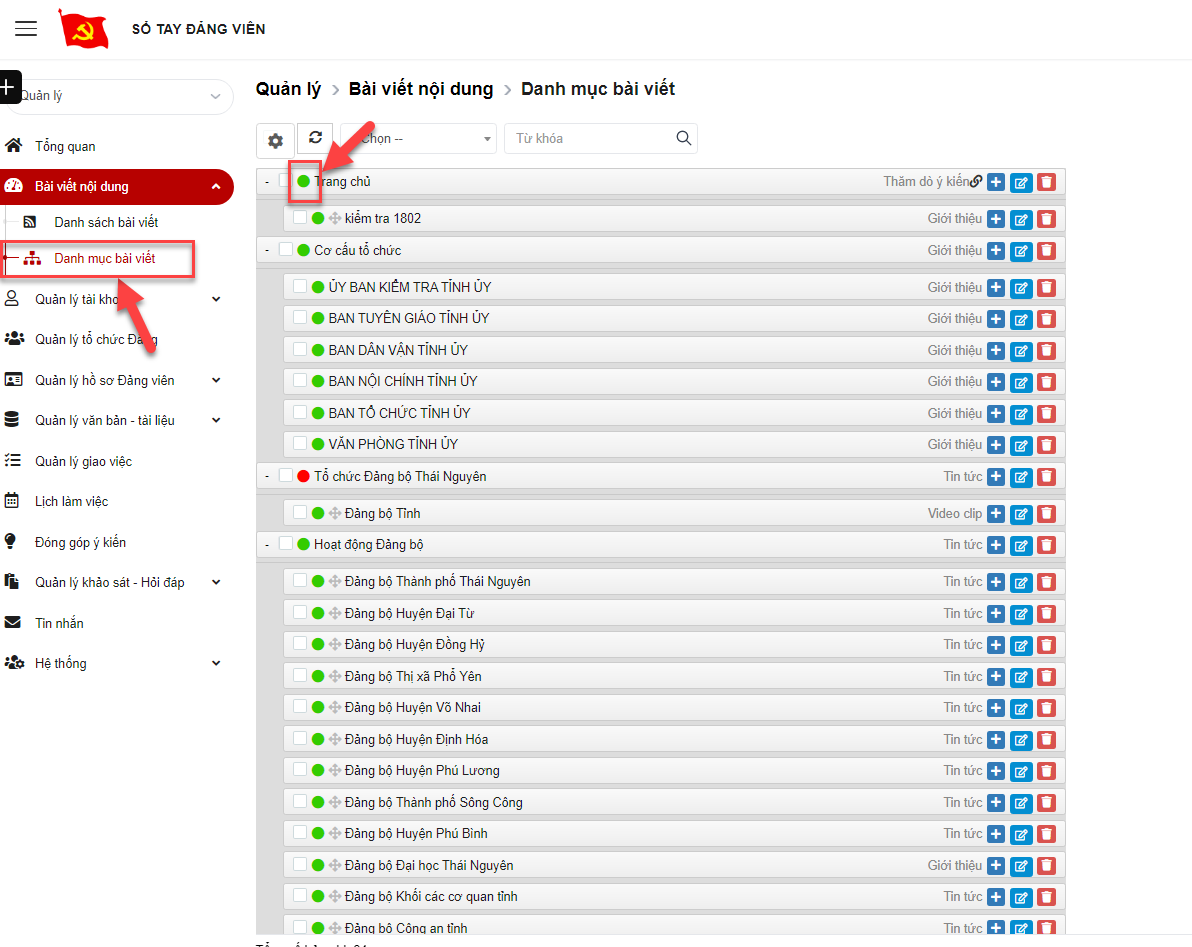 Hệ thống hiển thị thông báo chuyển trạng thái thành công+ Click icon  để thay đổi trạng thái từ không hiển thị sang hiển thị.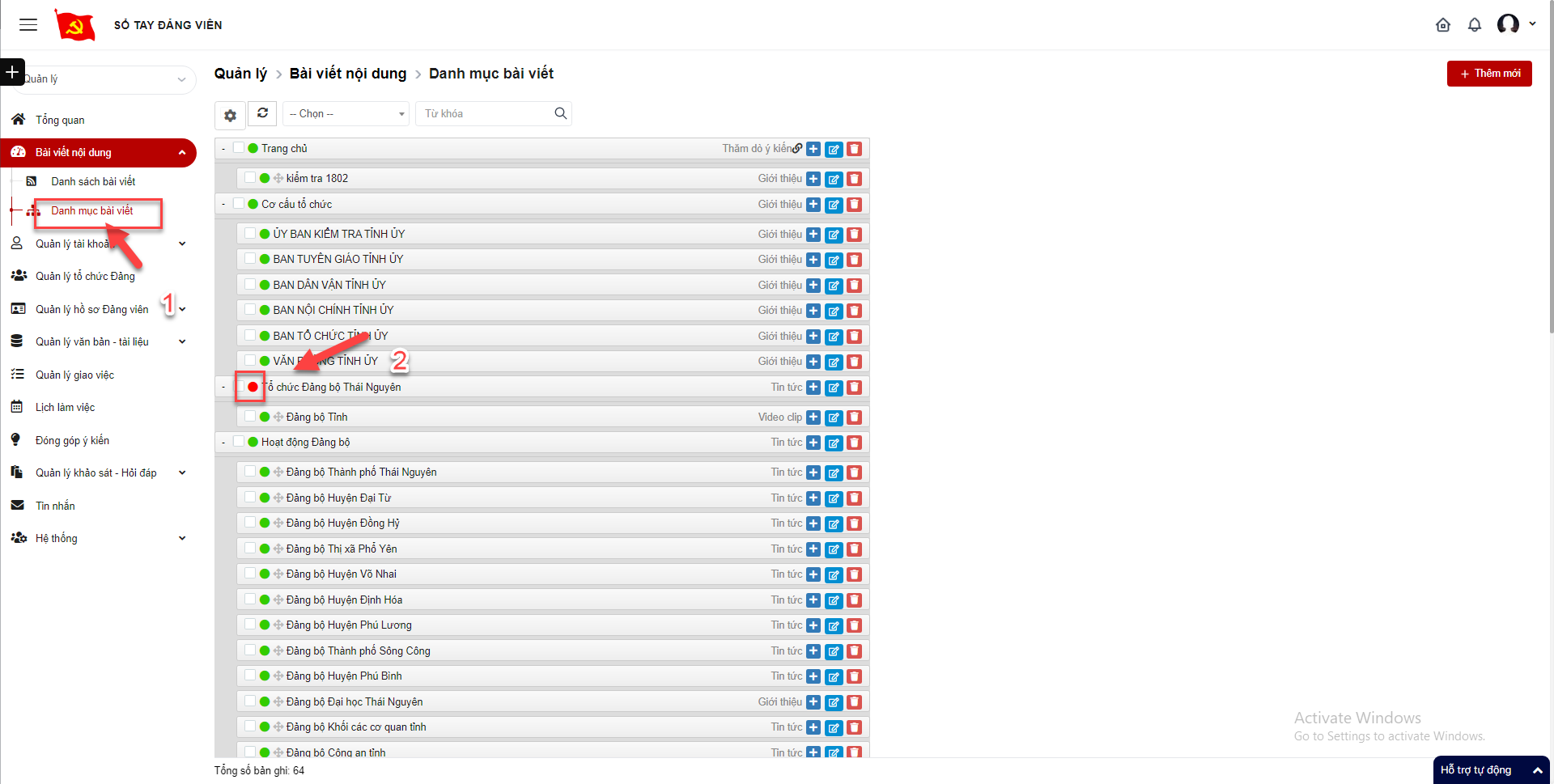 Thay đổi trạng thái nhiều bản ghiBước 1: Đăng nhập tài khoản có quyền quản trị      Bước 2: Click Bài viết nội dung > Danh mục bài viết. Hệ thống hiển thị màn hình danh mục bài viết > Click checkbox đầu bản ghi muốn thay đổi trạng thái > Click droplist Hành động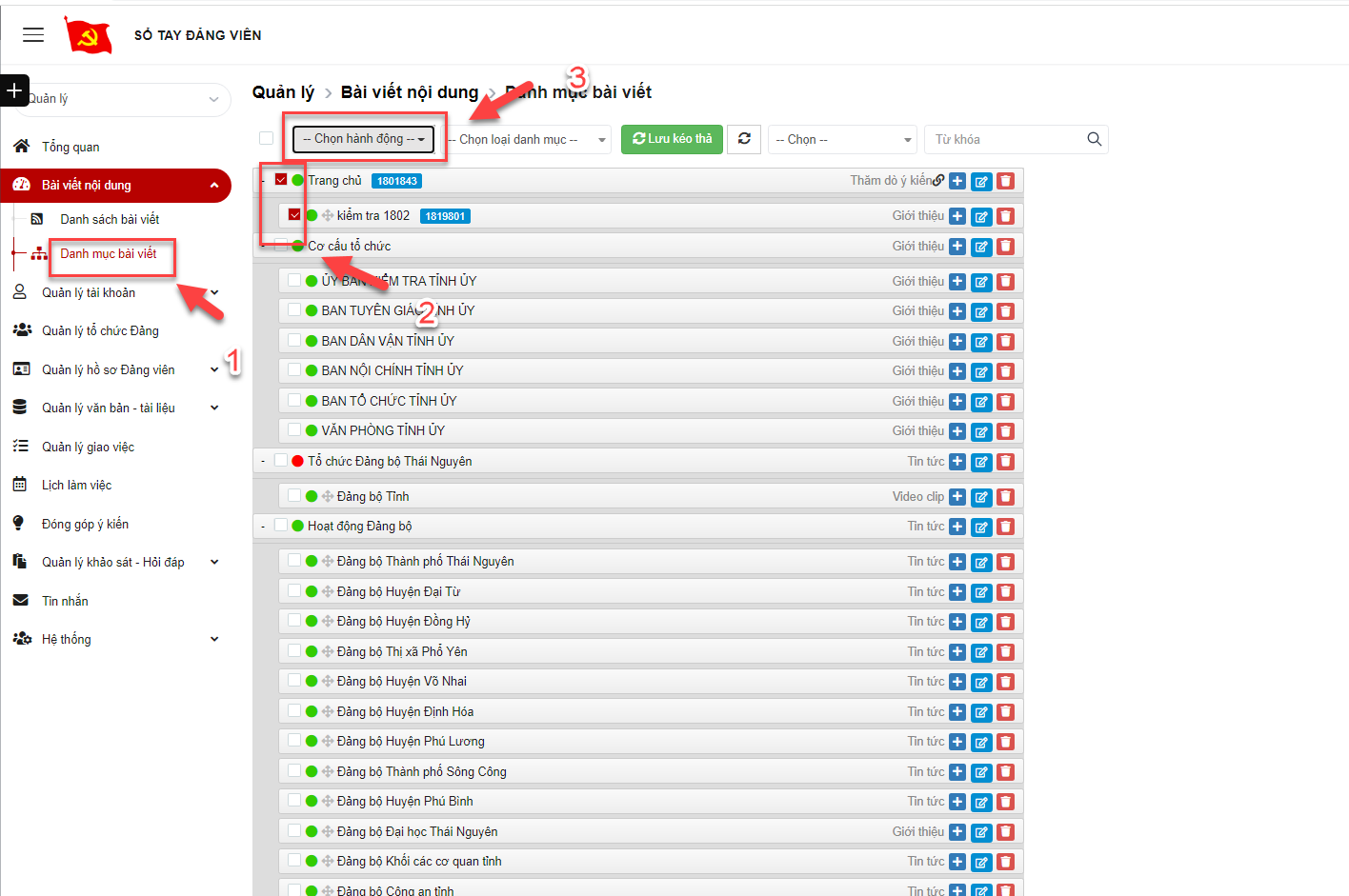 + Click Hiển thị/ Không hiển thị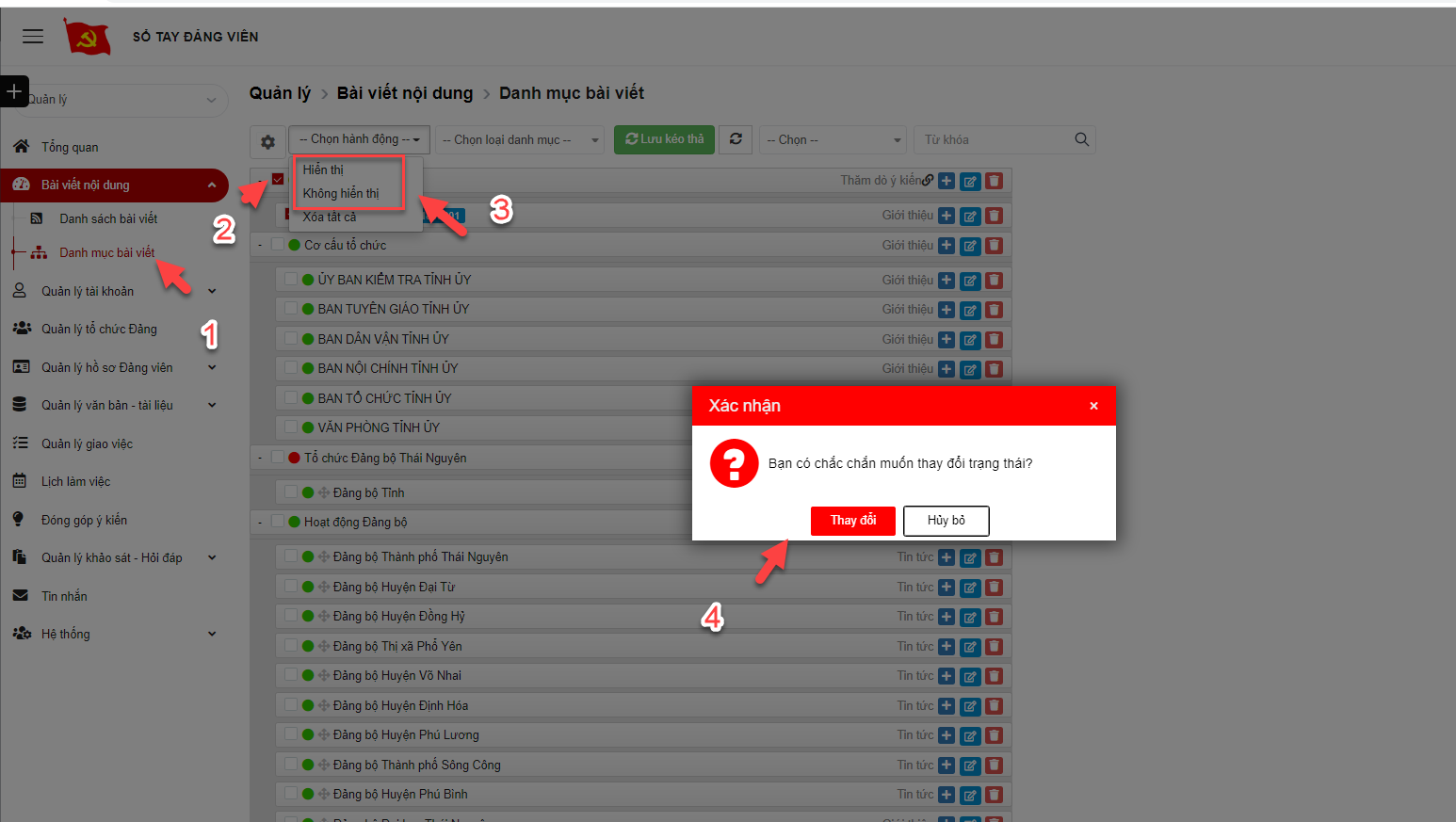 Bước 3: Hệ thống hiển thị popup xác nhận thay đổi+ Click Thay đổi để xác nhận thay đổi trạng thái. Bản ghi sau khi được thay đổi trạng thái sẽ hiển thị ở danh sách.+ Click Hủy bỏ để quay lại danh sách.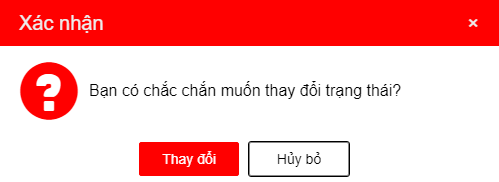 4.4.2.2 Thêm mới danh mụcBước 1: Đăng nhập tài khoản có quyền quản trịBước 2: Click Bài viết nội dung > Danh mục bài viết > click button Thêm mới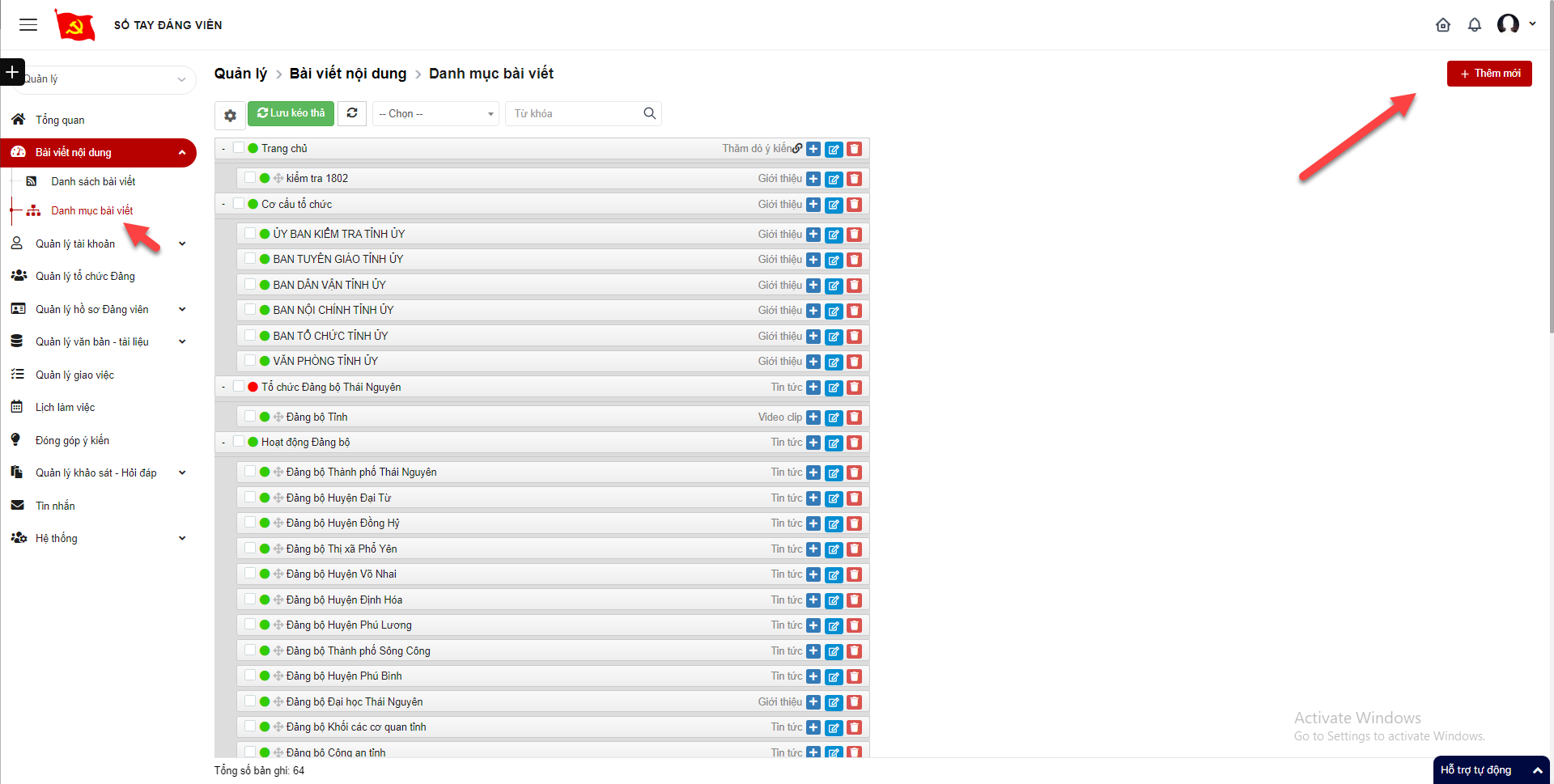 Bước 3: Hiển thị màn hình thêm mới danh mục. Thực hiện nhập các trường thông tin, trong đó các trường có dấu (*) là bắt buộc nhập.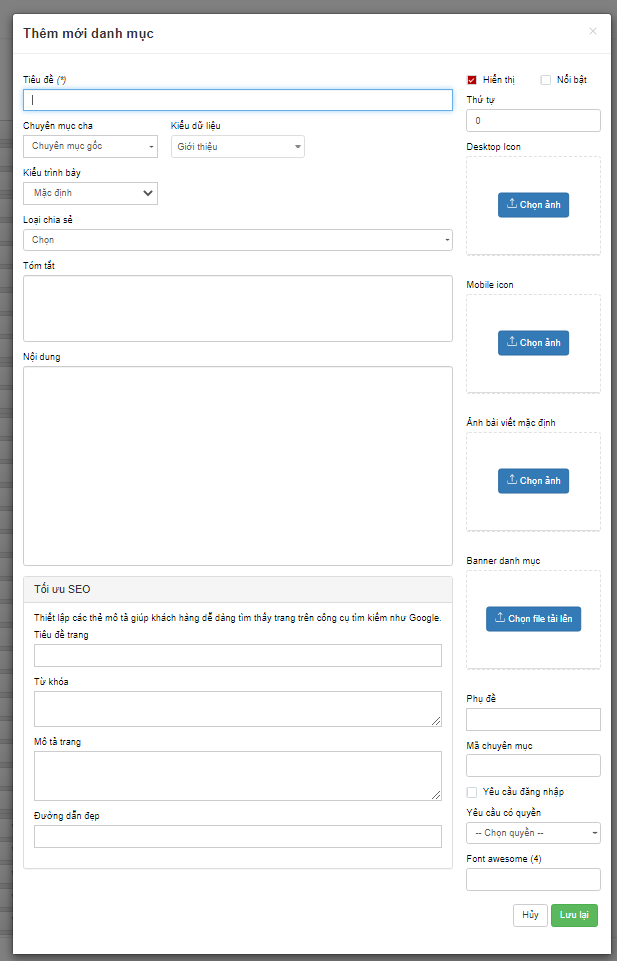 Bước 4: Click Lưu lại để hoàn thành việc thêm mới danh mục.4.4.2.3. Thêm mới thư mục conBước 1: Đăng nhập tài khoản có quyền quản trịBước 2: Click Bài viết nội dung > Danh mục bài viết > Click icon Thêm mới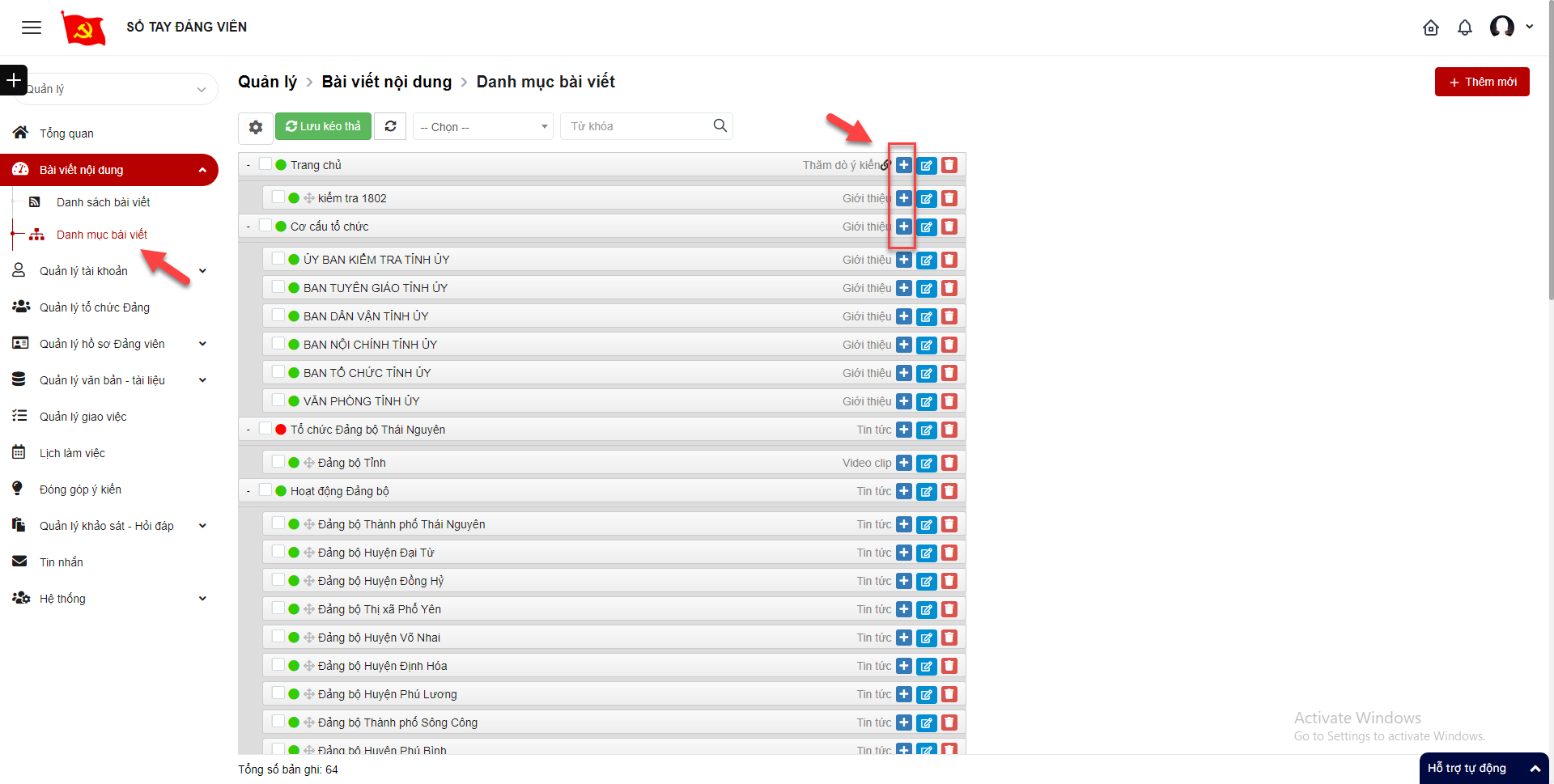 Bước 3: Hiển thị màn hình thêm mới mục con. Thực hiện nhập các trường thông tin, trong đó các trường có dấu (*) là bắt buộc nhập.Bước 4: Click Lưu lại để hoàn thành việc thêm mới mục con.4.4.2.4 Chỉnh sửa danh mụcBước 1: Đăng nhập tài khoản có quyền quản trịBước 2: Click Bài viết nội dung > Danh mục bài viết > Chọn một bản ghi muốn sửa > Click icon  để chỉnh sửa thông tin danh mục.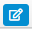 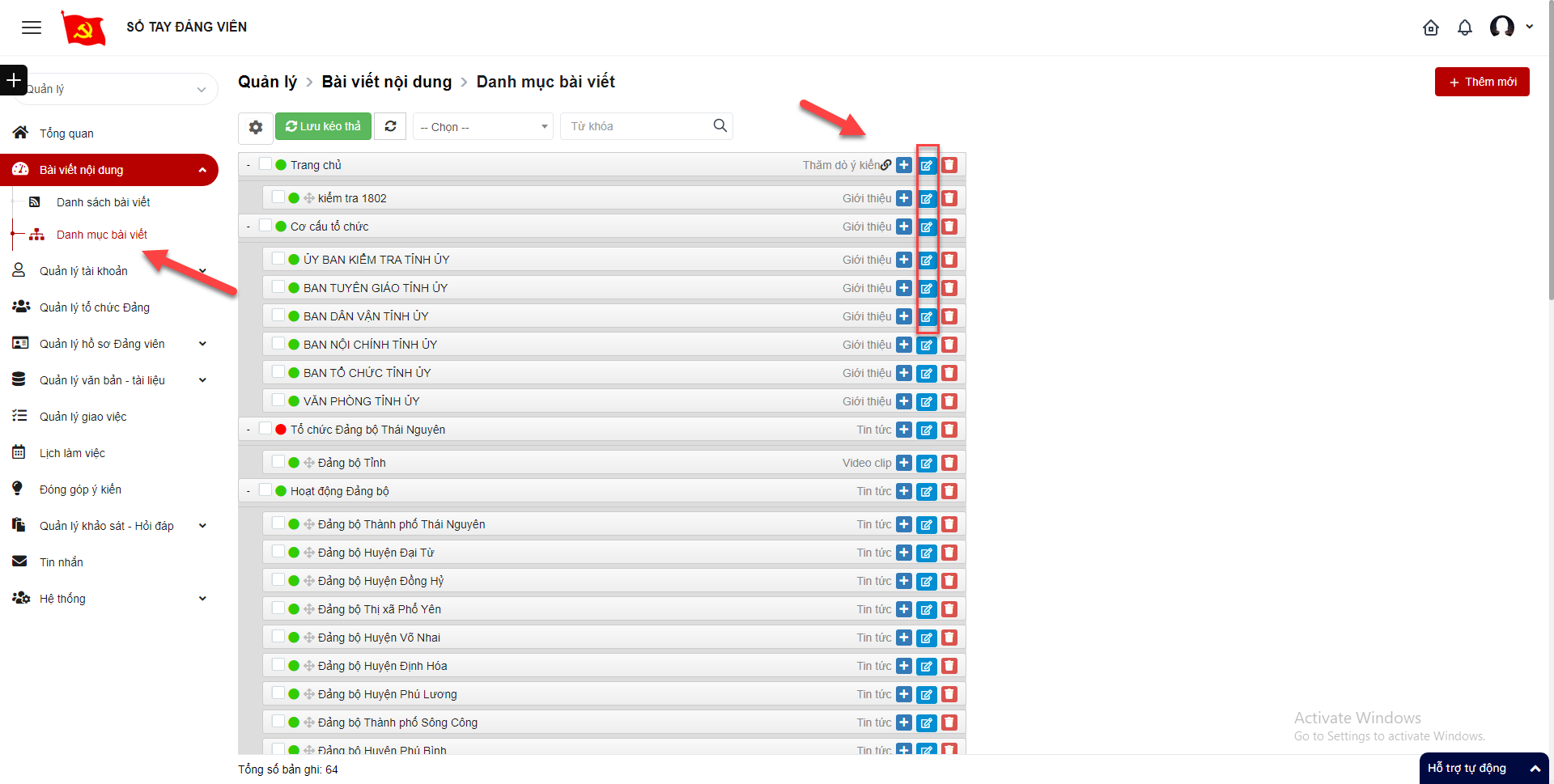 Bước 3: Hiển thị màn hình chỉnh sửa danh mục. Thực hiện nhập các trường thông tin, trong đó các trường có dấu (*) là bắt buộc nhập.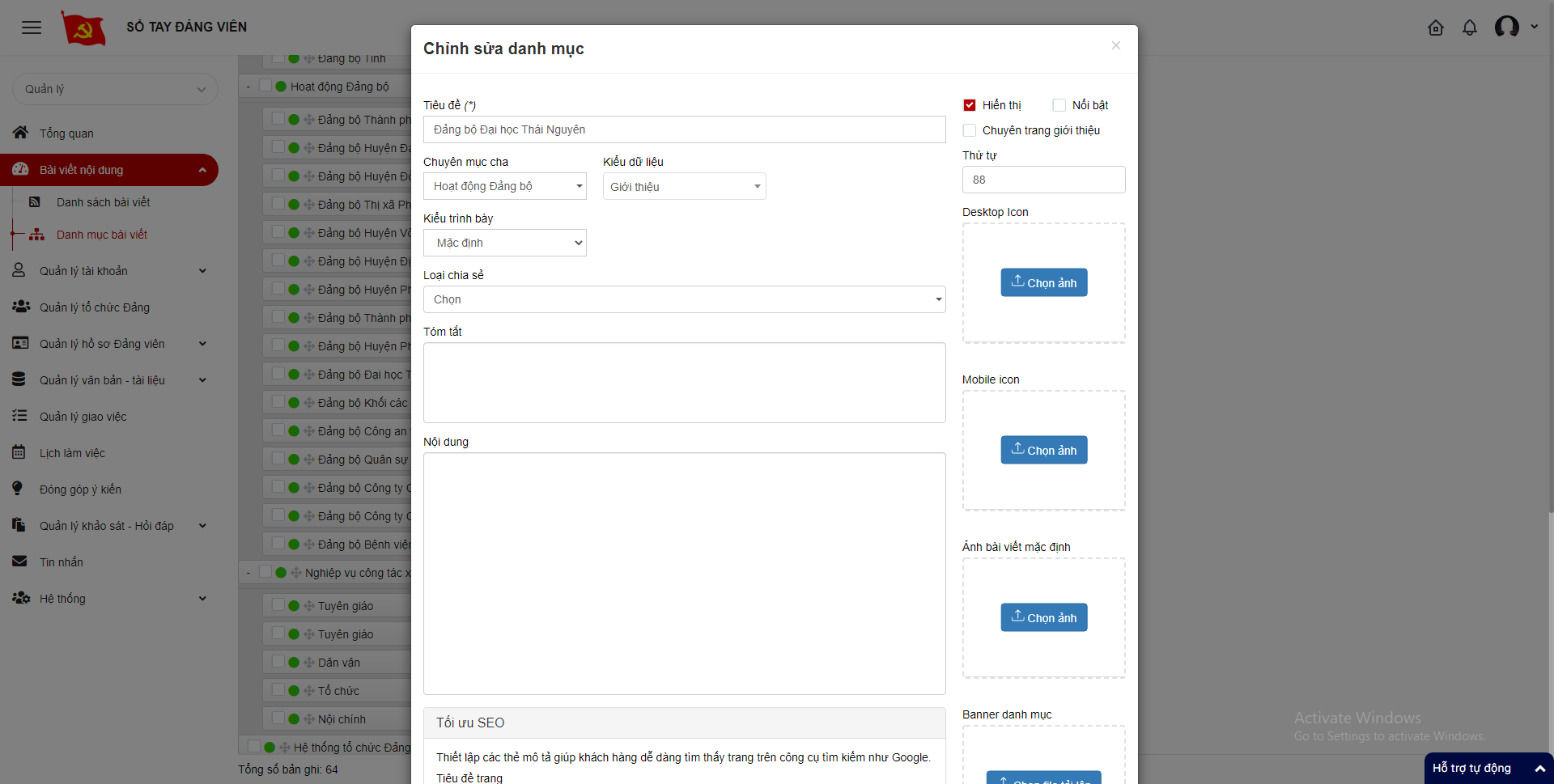 Bước 4: Click Lưu lại để hoàn thành việc chỉnh sửa danh mục.4.4.2.5 Xóa danh mụcXóa 1 bản ghiBước 1: Đăng nhập tài khoản có quyền quản trịBước 2: Click Bài viết nội dung > Danh mục bài viết > Chọn bản ghi muốn xóa > Click icon Xóa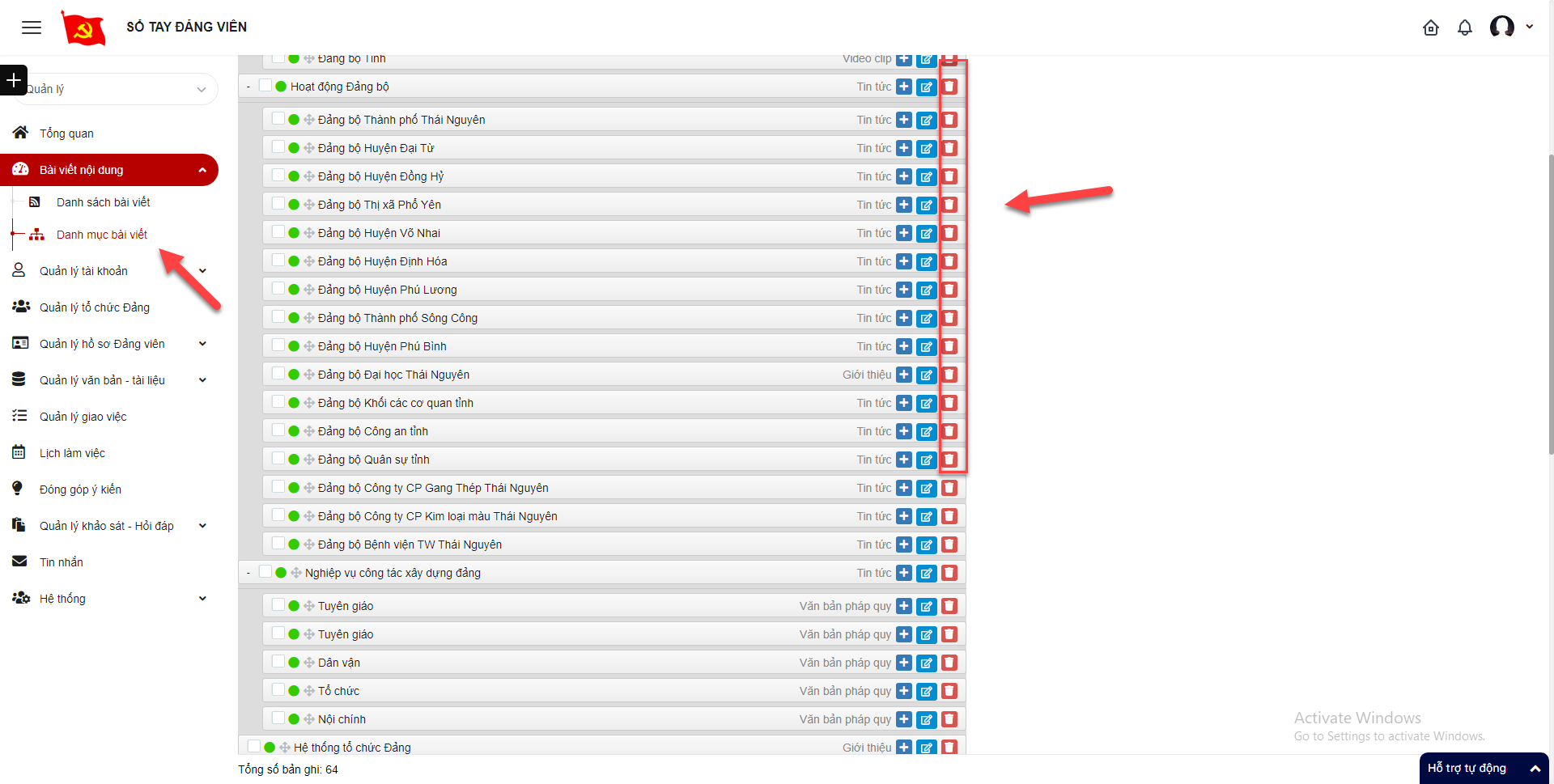 Bước 3: Hệ thống hiển thị popup xác nhận xóa+ Click Xóa để xóa danh mục. Bản ghi bị xóa sẽ mất khỏi danh sách+ Click Hủy bỏ để quay lại danh sách.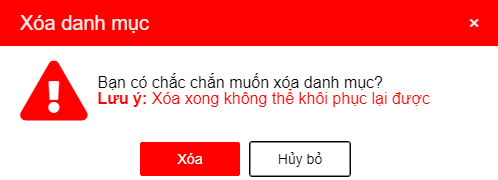 Xóa nhiều bản ghiBước 1: Đăng nhập tài khoản có quyền quản trịBước 2: Click Bài viết nội dung > Danh mục bài viết > Tích chọn checkbox bản ghi muốn xóa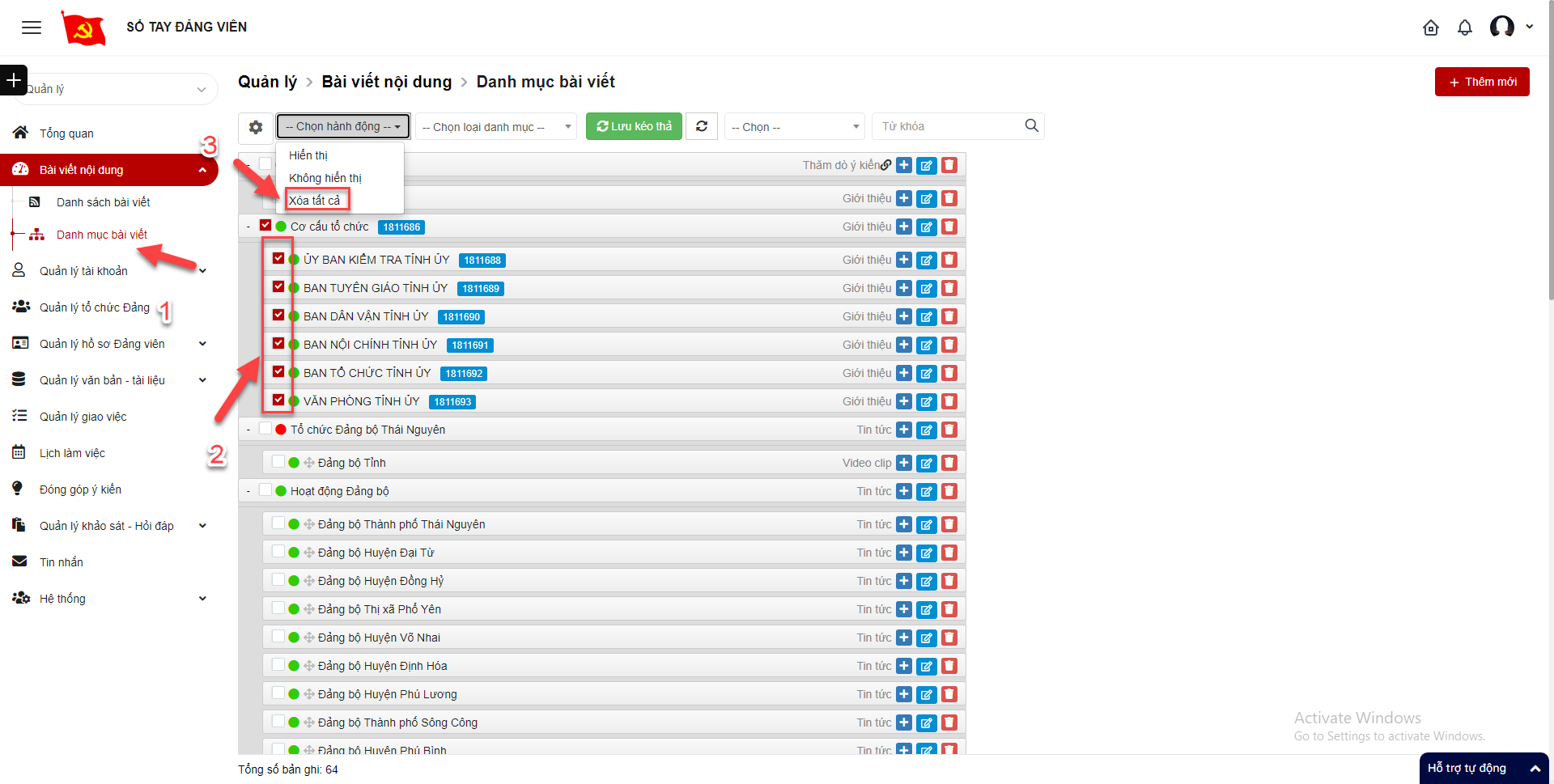 Bước 3: Hệ thống hiển thị popup Xác nhận xóa	+ Click Xóa để xóa danh mục. Bản ghi bị xóa sẽ mất khỏi danh sách+ Click Hủy bỏ để quay lại danh sách.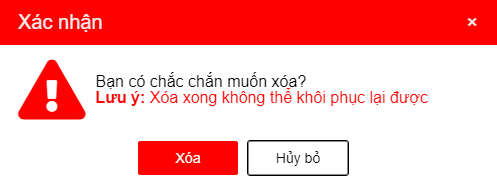 4.4.2.6 Tìm kiếm danh mụcBước 1: Đăng nhập tài khoản có quyền quản trịBước 2: Click Bài viết nội dung > Danh mục bài viết > Tại vùng tìm kiếm: nhập tiêu chí tìm kiếm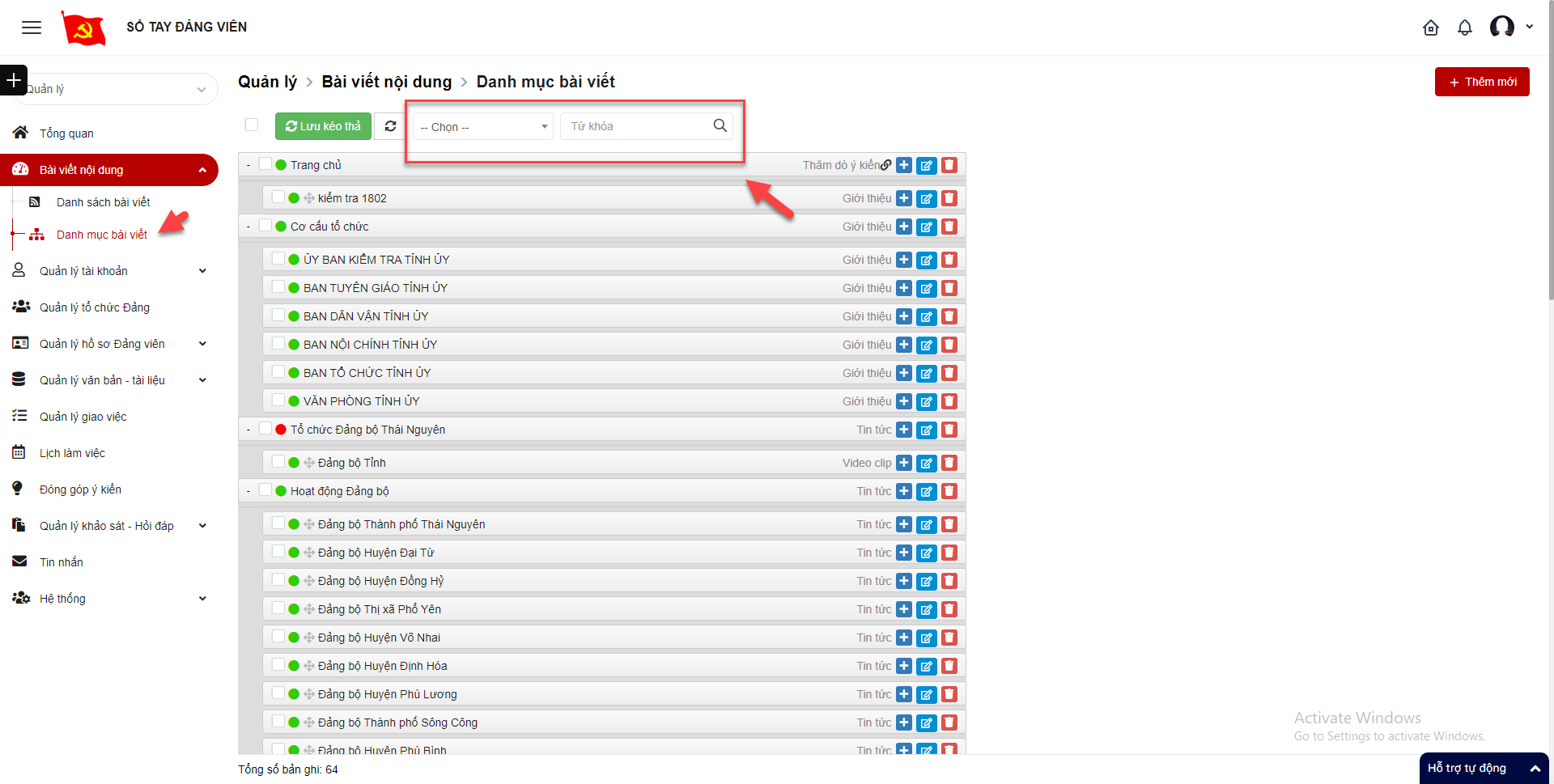 Bước 3: Click button Tìm kiếm để thực hiện tìm kiếm danh mục.Quản lý đảng viênThêm mới tài khoảnBước 1: Đăng nhập tài khoản có quyền quản trịBước 2: Click Quản lý đảng viên > Click button Thêm mới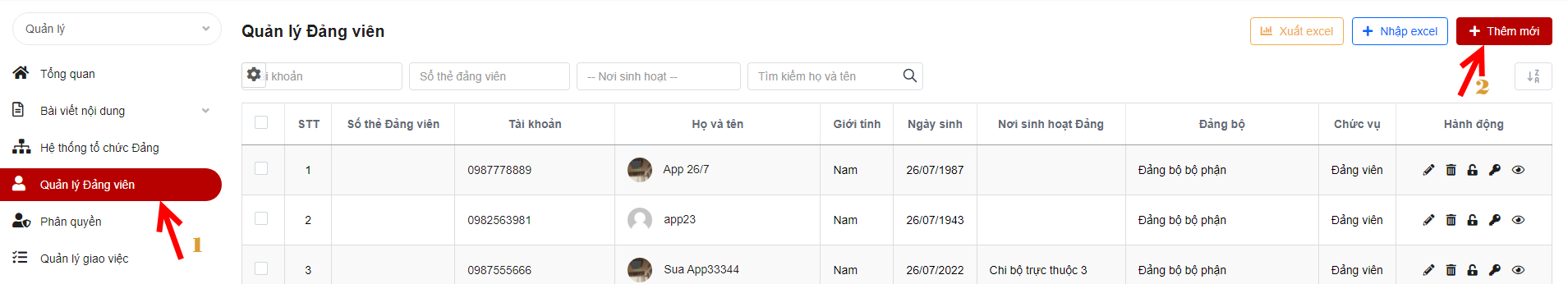 Bước 3: Hiển thị màn hình thêm mới tài khoản. Thực hiện nhập các trường thông tin, trong đó các trường có dấu (*) là bắt buộc nhập.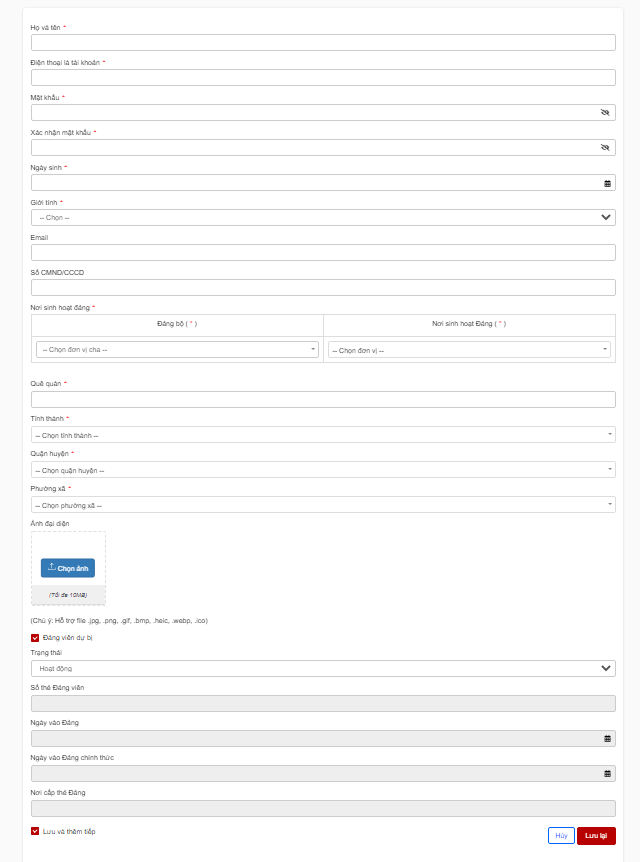 Bước 4: Click Lưu lại để hoàn thành việc thêm mớiLưu ý: Chỉ thêm mới được Đảng viên dự bị.Checkbox Lưu và thêm tiếp để cho người dùng muốn thêm nhiều bản ghi mà không phải click thêm mới nhiều lần. Nếu tick chọn checkbox này thì sau khi click nút Lưu lại, hệ thống sẽ không đóng popup và xóa hết các thông tin đã nhập hoặc đã chọn trước đó để người dùng tiếp tục thêm mới.Chỉnh sửa tài khoảnBước 1: Đăng nhập tài khoản có quyền quản trịBước 2: Click Quản lý đảng viên > Chọn 1 bản ghi muốn sửa > Click icon sửa để sửa thông tin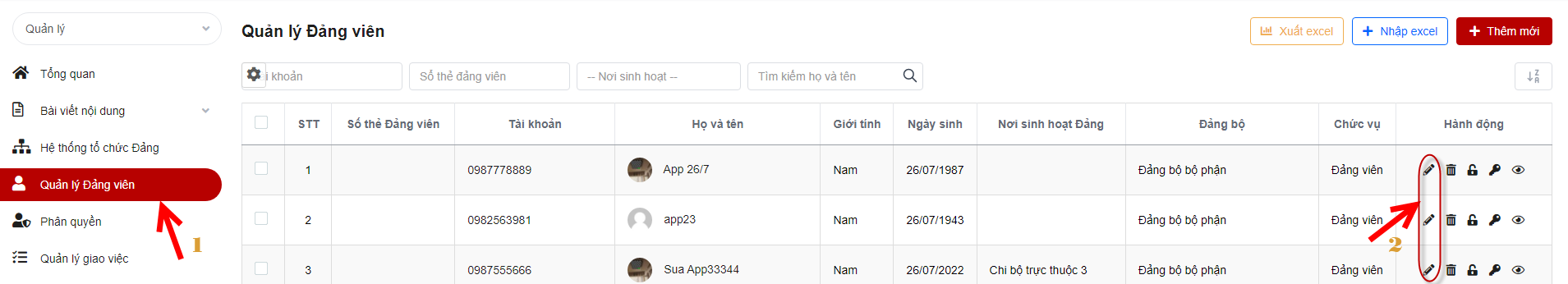 Bước 3: Hiển thị màn hình chỉnh sửa tài khoản. Thực hiện nhập vào các trường thông tin, trong đó các trường có dấu (*) là bắt buộc nhập.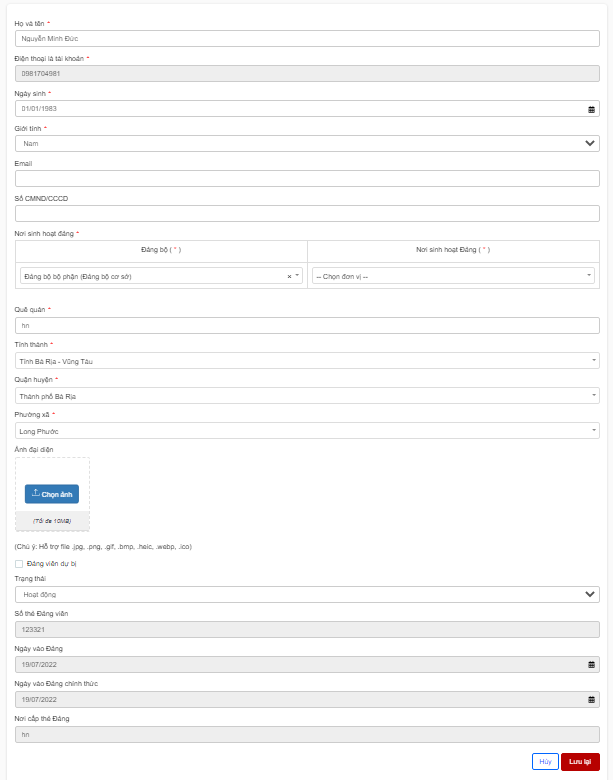 Bước 4: Click Lưu lại để hoàn thành việc chỉnh sửaNhập excel Bước 1: Đăng nhập tài khoản có quyền quản trịBước 2: Click Quản lý Đảng viên > Click button Nhập excel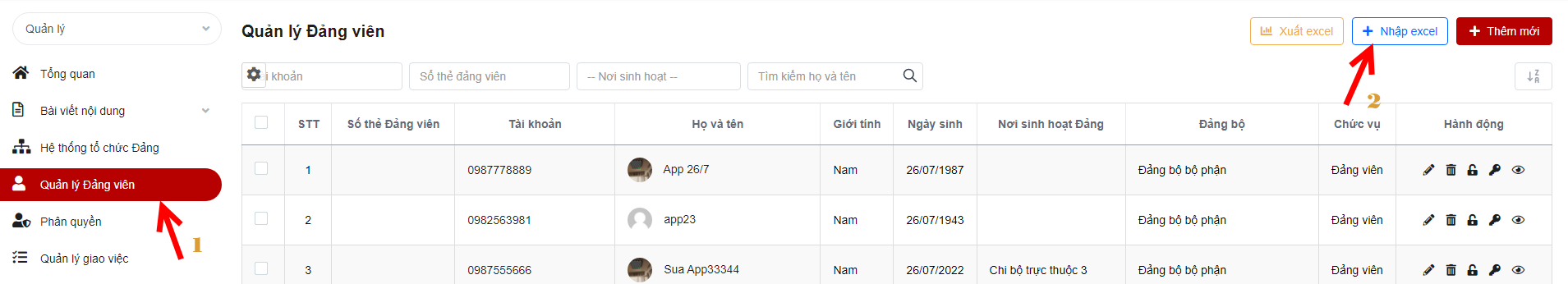 Bước 3: Hiển thị màn hình nhập excel, tải file mẫu.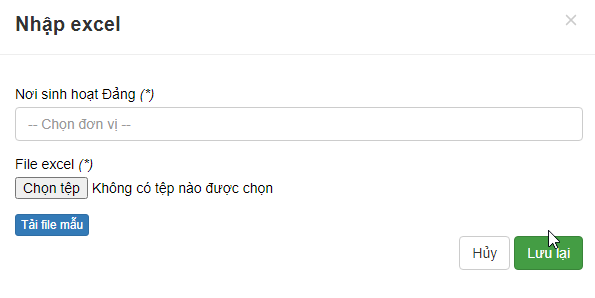 Bước 4: Nhập thông tin tài khoản theo file mẫu.Bước 5: Chọn nơi sinh hoạt và up file đã tạo ở bước 4. Click Lưu lại để hoàn thành việc nhập excel. Trường hợp nhập excel không thành công hệ thống sẽ hiển thị button Kết quả nhập excel, click vào button để tải file kết quả về máy.Xóa tài khoảnXóa 1 tài khoảnBước 1: Đăng nhập tài khoản có quyền quản trịBước 2: Click Quản lý đảng viên > Click icon Xóa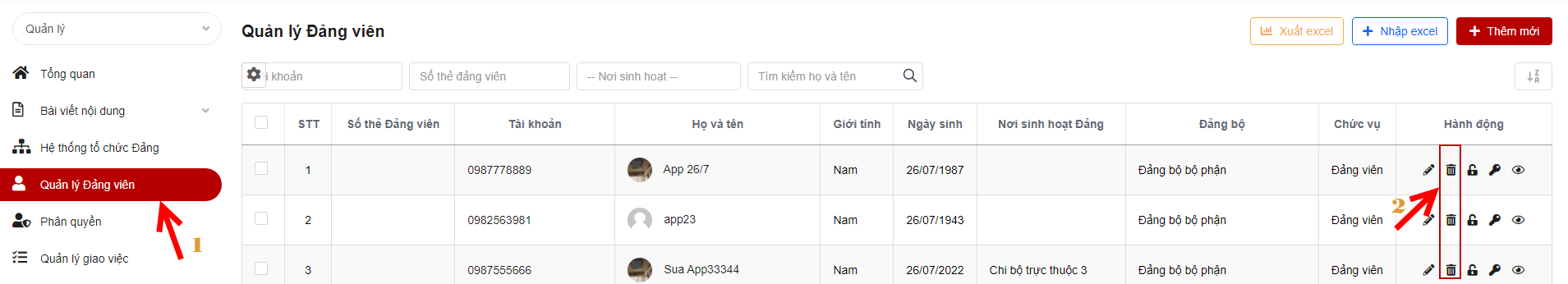 Bước 3: Hệ thống hiển thị popup xác nhận xóa+ Click Xóa để xóa tài khoản, bản ghi sẽ bị xóa khỏi danh sách+ Click Hủy bỏ để quay lại danh sách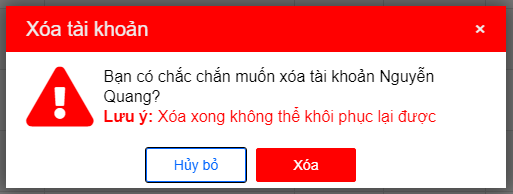 Xóa nhiều tài khoảnBước 1: Đăng nhập tài khoản có quyền quản trịBước 2: Click Quản lý đảng viên > Tích chọn ô checkbox > click button Xóa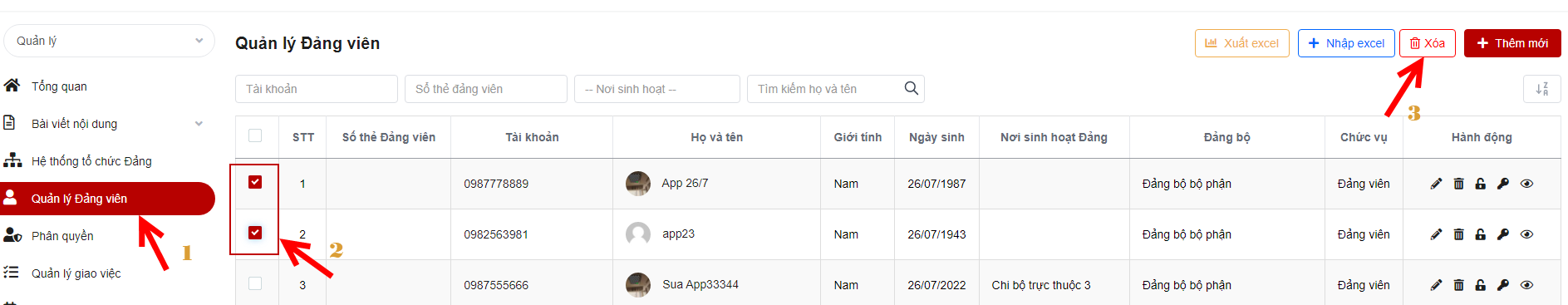 Bước 3: Hệ thống hiển thị popup Xác nhận xóa+ Click Xóa để xác nhận xóa tài khoản, bản ghi sẽ bị xóa khỏi danh sách+ Click Hủy bỏ để quay lại danh sách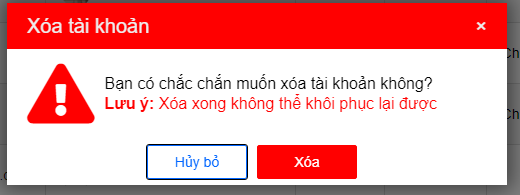 Đổi mật khẩu tài khoảnBước 1: Đăng nhập tài khoản có quyền quản trịBước 2: Click Quản lý đảng viên > Click icon Đổi mật khẩu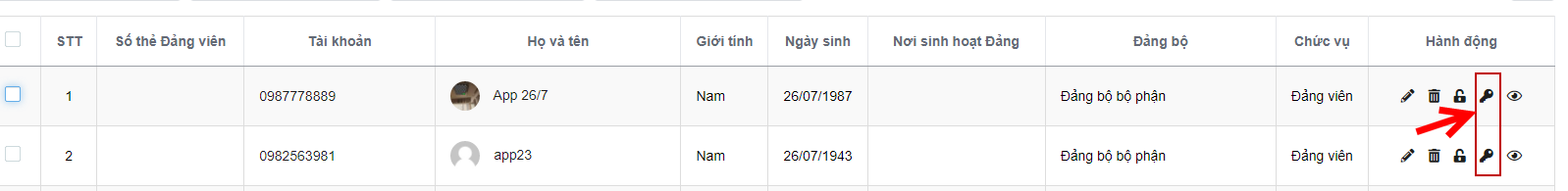 Bước 3: Hệ thống hiển thị màn hình Đổi mật khẩu. Thực hiện nhập các trường thông tin, trong đó các trường có dấu (*) là bắt buộc nhập.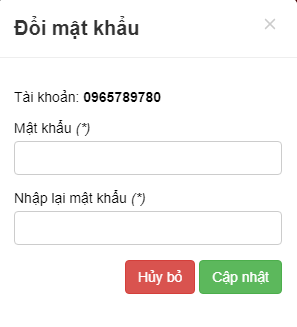 Bước 4: Click Cập nhật để hoàn thành việc đổi mật khẩu tài khoản.Khóa/Mở khóa tài khoảnKhóa tài khoảnBước 1: Đăng nhập tài khoản có quyền quản trịBước 2: Click Quản lý đảng viên > Click icon Khóa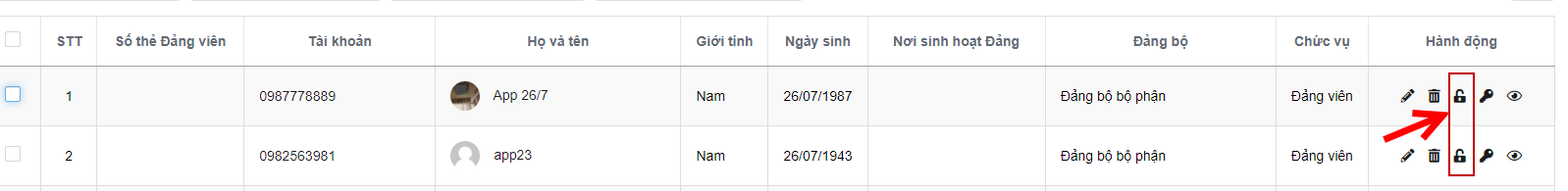 Bước 3: Hệ thống hiển thị popup Khóa+ Click Khóa để xác nhận khóa tài khoản+ Click Hủy bỏ để quay lại danh sách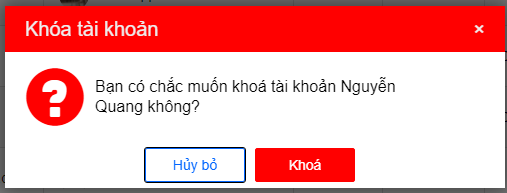 Mở khóa tài khoảnBước 1: Đăng nhập tài khoản có quyền quản trịBước 2: Click Quản lý đảng viên > Click icon Mở khóa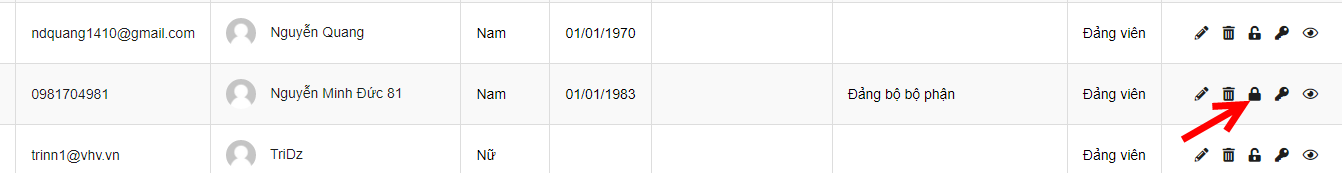 Bước 3: Hệ thống hiển thị popup Mở khóa+ Click Mở khóa để xác nhận mở khóa tài khoản+ Click Hủy bỏ để quay lại danh sách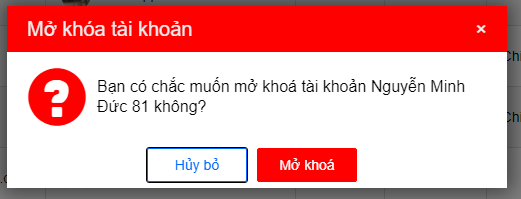 Tìm kiếm tài khoảnBước 1: Đăng nhập tài khoản có quyền quản trịBước 2: Click Quản lý đảng viên > Tại vùng tìm kiếm: nhập tiêu chí tìm kiếm > Click button Tìm kiếm để thực hiện tìm kiếm tài khoản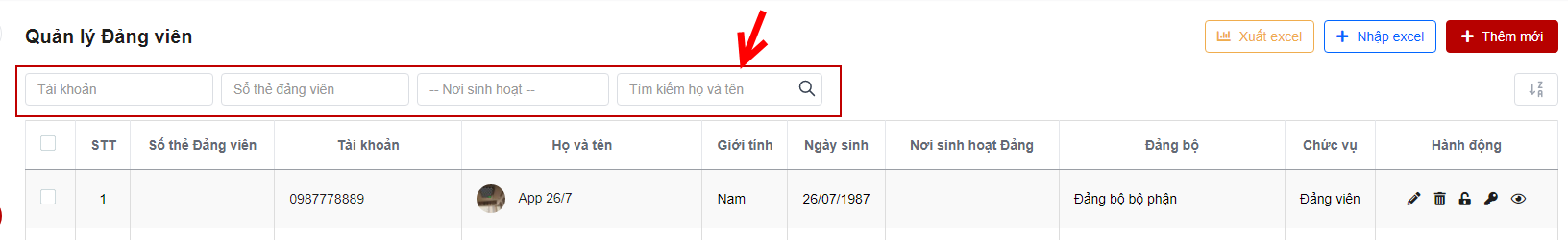 Xem chi tiết Đảng viênBước 1: Đăng nhập tài khoản có quyền quản trịBước 2: Click Quản lý Đảng viên > click icon chi tiết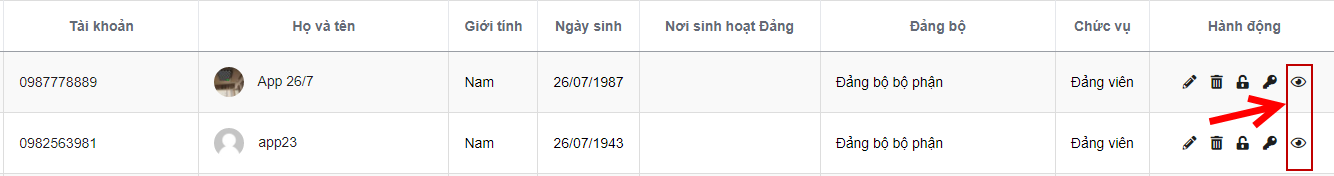 Bước 3: Hiển thị màn hình xem chi tiết Đảng viên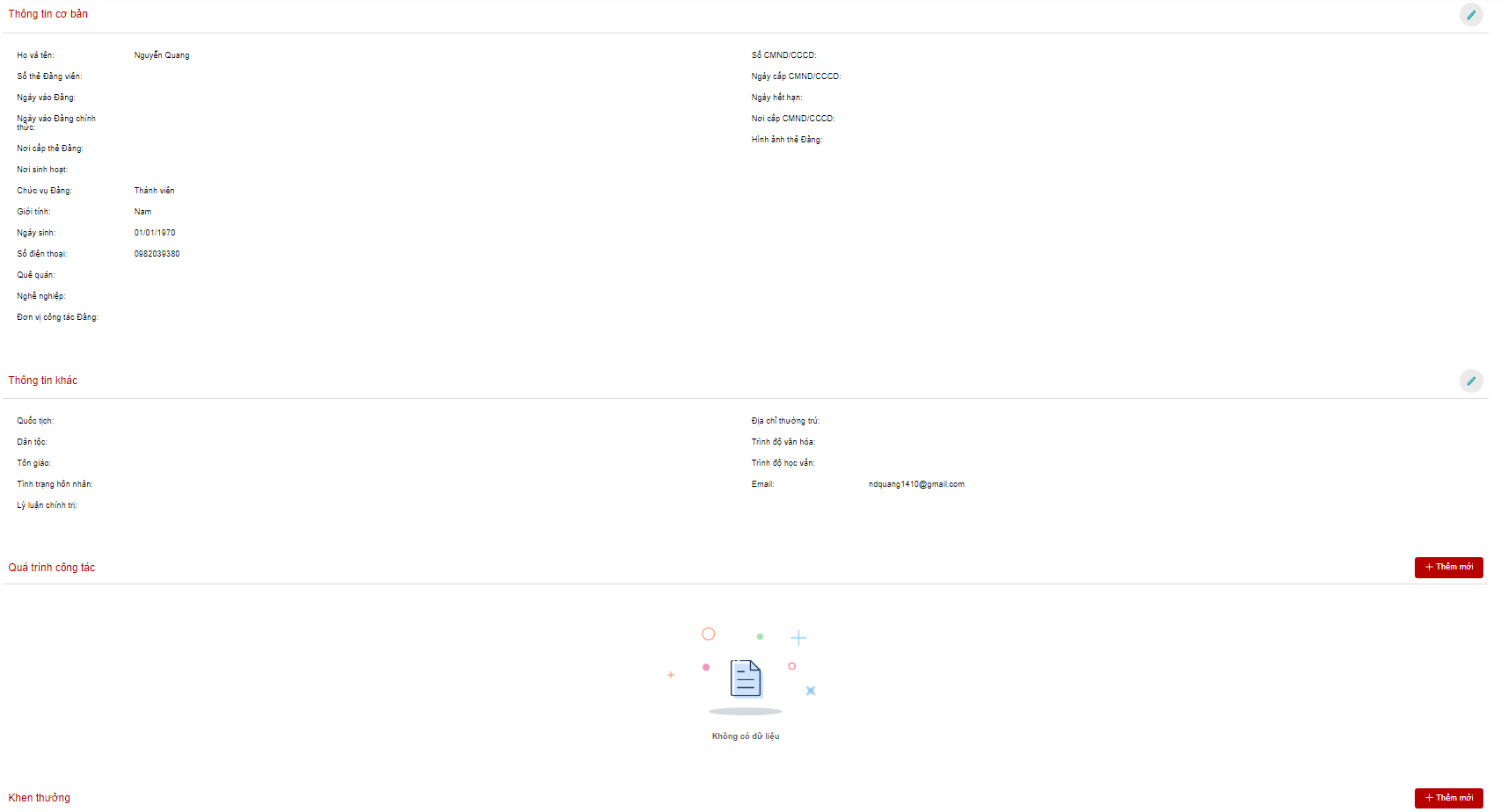 Chỉnh sửa thông tin cơ bảnBước 1: Đăng nhập tài khoản có quyền quản trịBước 2: Click Quản Đảng viên > click icon chi tiết Bước 3: Tại tab Thông tin chung > Click icon chỉnh sửa thông tin cơ bản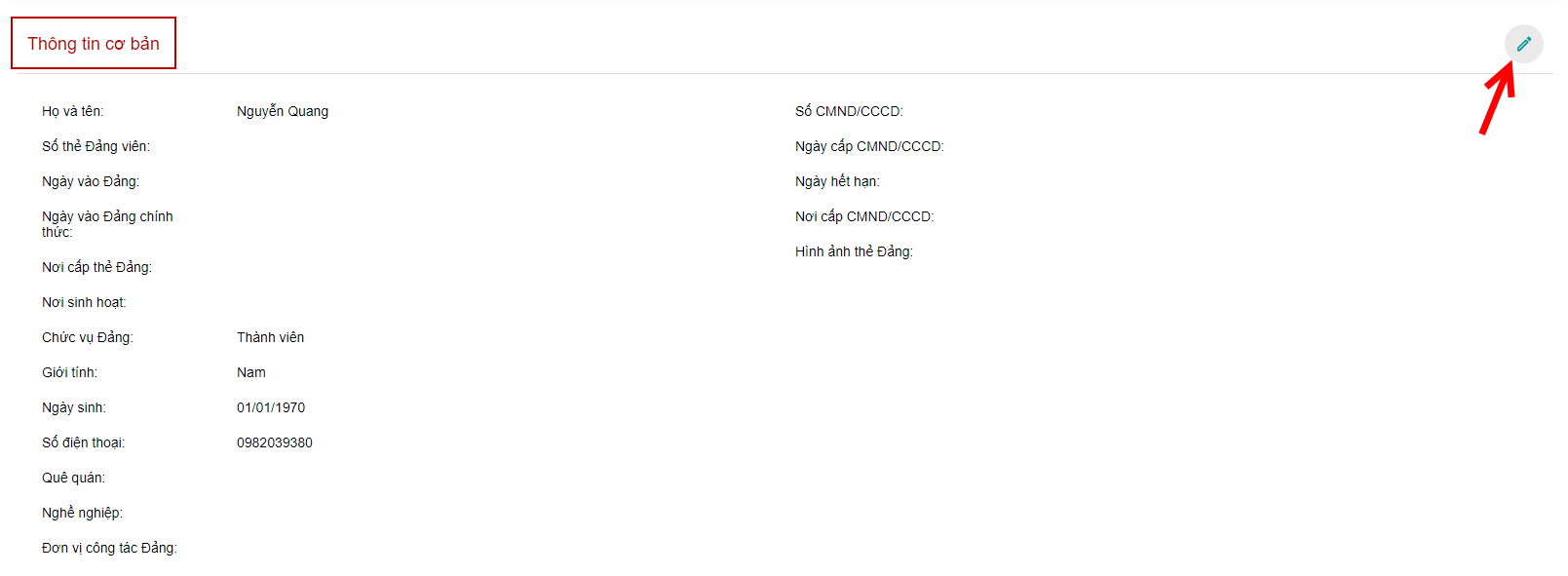 Bước 4: Hiển thị màn hình chỉnh sửa thông tin cơ bản. Thực hiện chỉnh sửa thông tin, trong đó dấu * là trường bắt buộc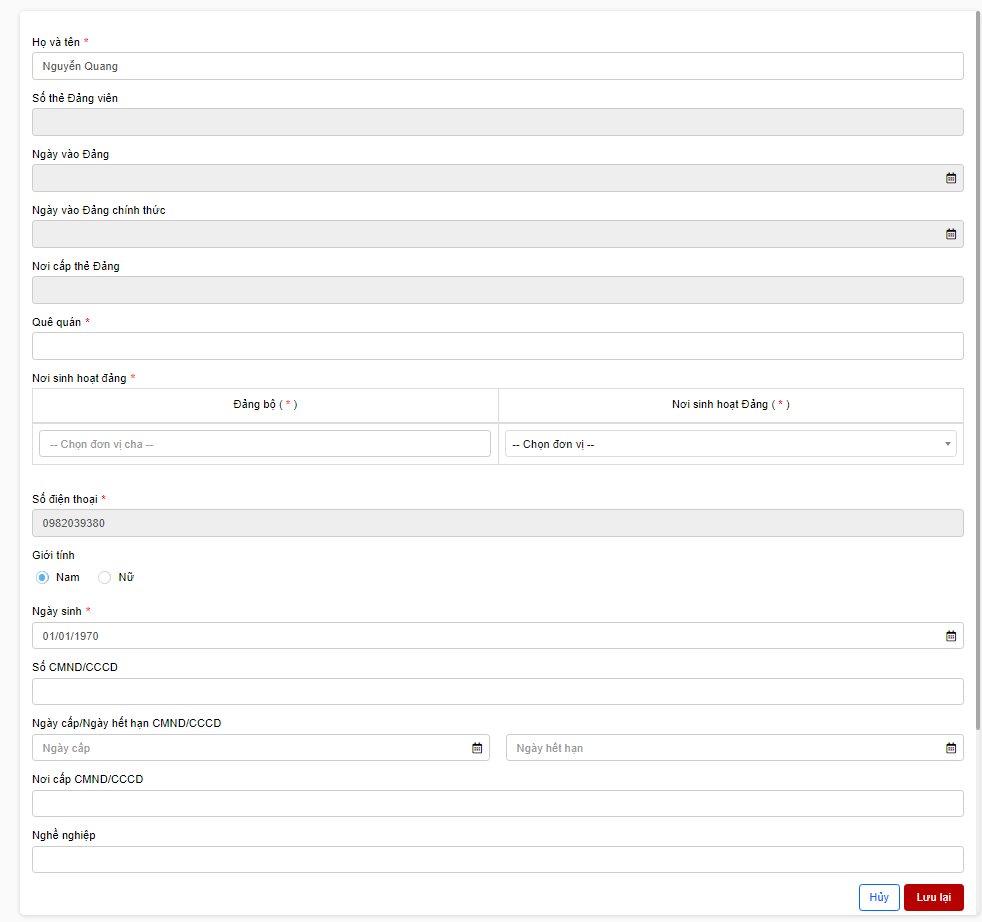 Bước 5: Click Lưu lại để hoàn thành việc chỉnh sửa thông tin cơ bản Thông tin khácBước 1: Đăng nhập tài khoản có quyền quản trịBước 2: Click Quản lý Đảng viên > click icon chi tiếtBước 3: Tại tab Thông tin chung  > Click icon chỉnh sửa thông tin khác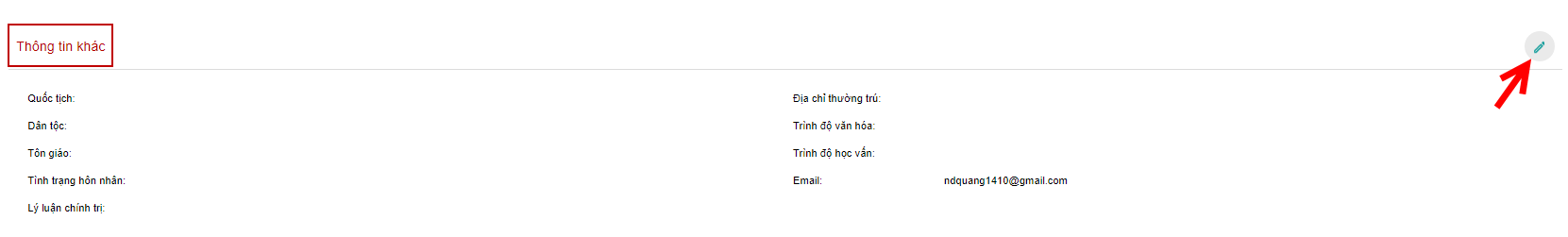 Bước 4: Hiển thị màn hình chỉnh sửa thông tin khác. Thực hiện chỉnh sửa thông tin, trong đó dấu * là trường bắt buộc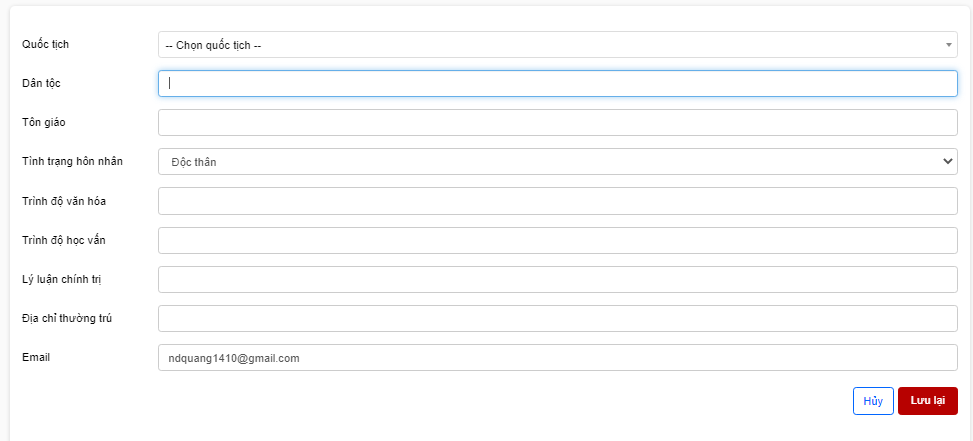 Bước 5: Click Lưu lại để hoàn thành việc chỉnh sửa thông tin khácQuá trình công tácThêm mới quá trình công tácBước 1: Đăng nhập tài khoản có quyền quản trịBước 2: Click Quản lý Đảng viên > click icon chi tiếtBước 3: Tại tab Thông tin chung  > Click button Thêm mới quá trình công tác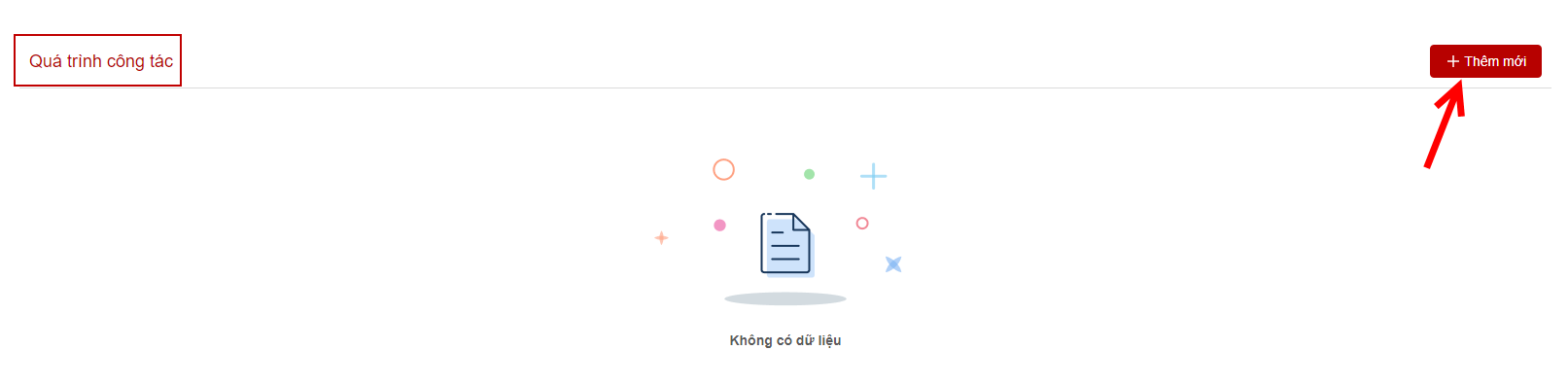 Bước 4: Hiển thị màn hình thêm mới quá trình công tác. Thực hiện nhập đầy đủ thông tin, trong đó dấu * là trường bắt buộc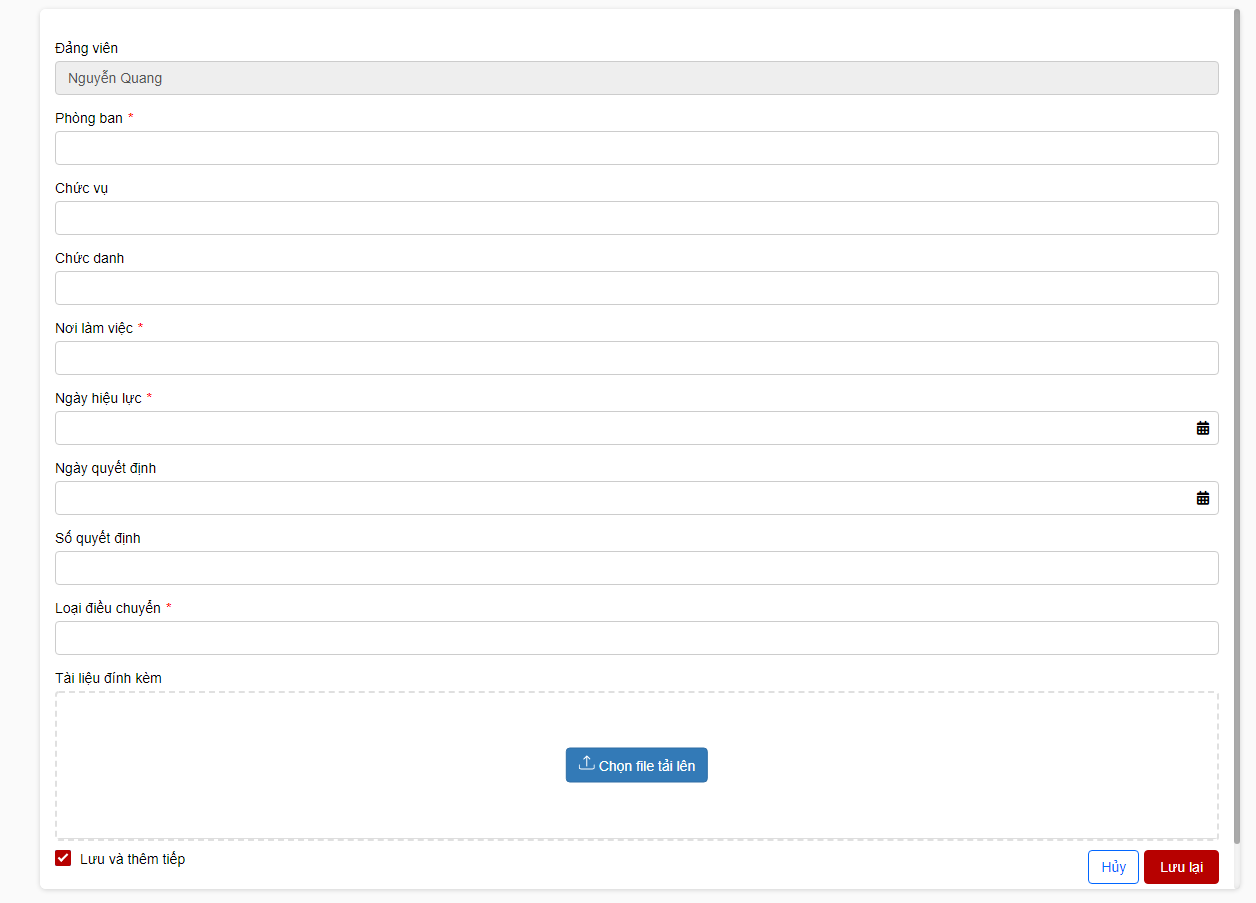 Bước 4: Click lưu lại để hoàn thành việc thêm mới quá trình công tácLưu ý: Checkbox Lưu và thêm tiếp để cho người dùng muốn thêm nhiều bản ghi mà không phải click thêm mới nhiều lần. Nếu tick chọn checkbox này thì sau khi click nút Lưu lại, hệ thống sẽ không đóng popup mà chỉ xóa hết các thông tin đã nhập hoặc đã chọn trước đó để người dùng tiếp tục thêm mới.Chỉnh sửa quá trình công tácBước 1: Đăng nhập tài khoản có quyền quản trịBước 2: Click Quản lý Đảng viên > click icon chi tiếtBước 3: Tại tab Thông tin chung > Click icon chỉnh sửa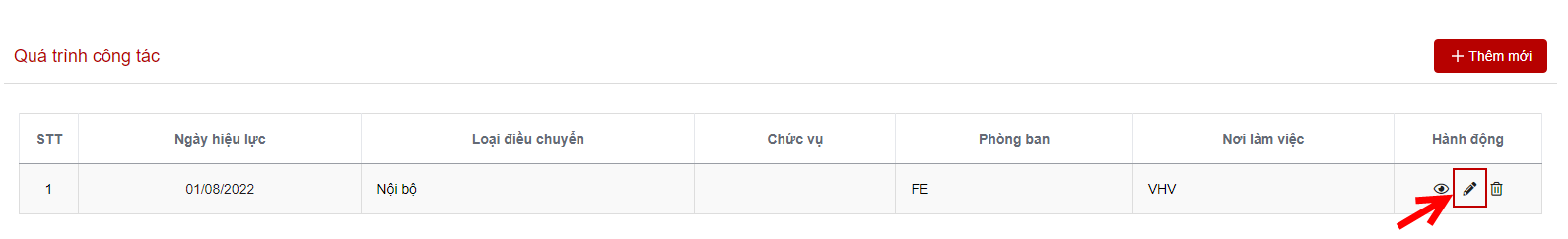 Bước 4: Hiển thị màn hình chỉnh sửa quá trình công tác. Thực hiện nhập đầy đủ thông tin, trong đó dấu * là trường bắt buộc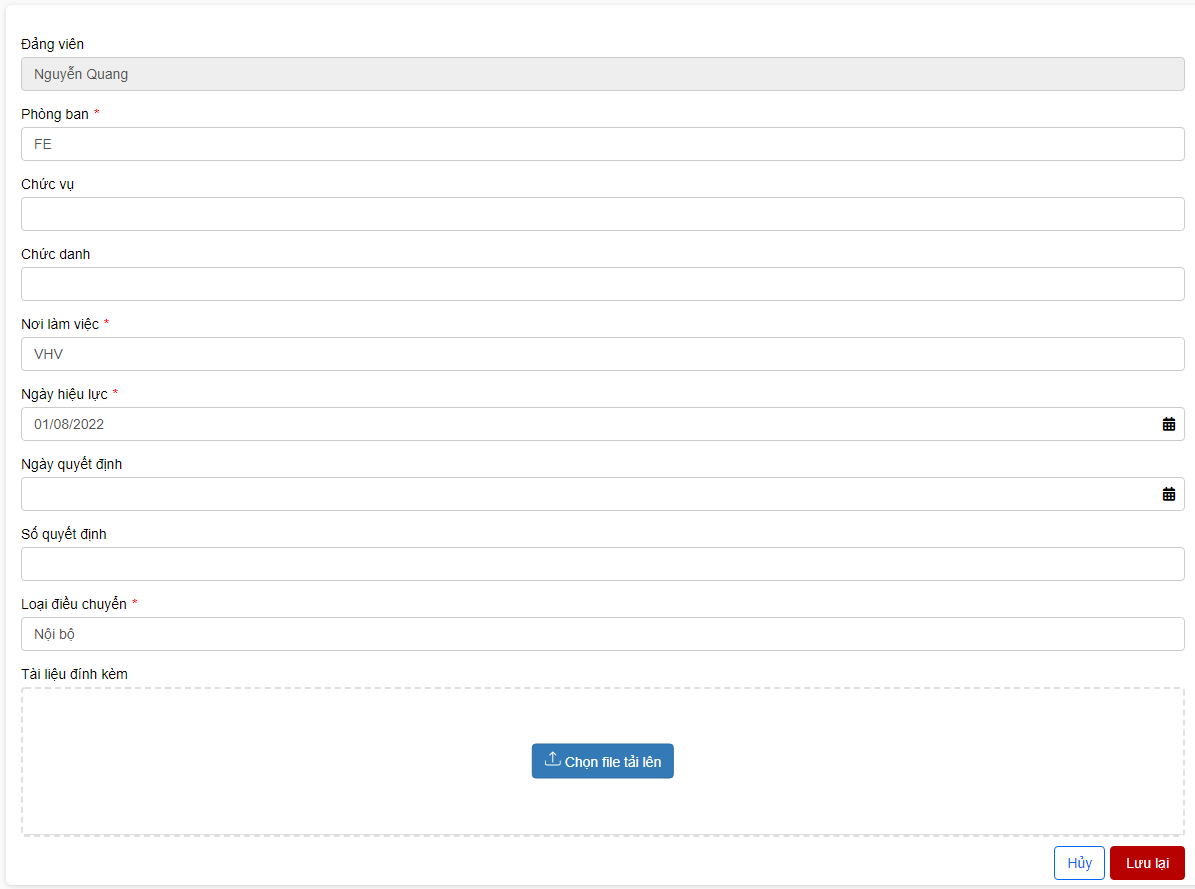 Bước 5: Click Lưu lại để hoàn thành việc chỉnh sửaXóa quá trình công tácBước 1: Đăng nhập tài khoản có quyền quản trịBước 2: Click Quản lý Đảng viên > click icon chi tiếtBước 3: Tại tab Thông tin chung > Click icon xóa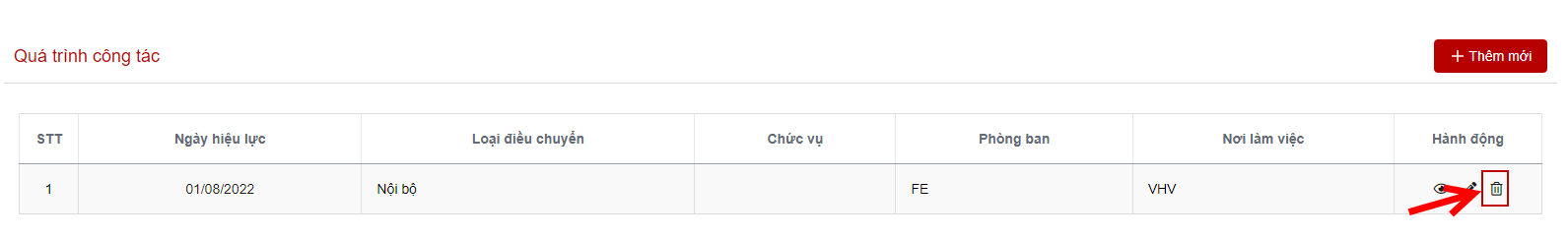 Bước 3: Hệ thống hiển thị popup xác nhận xóa+ Click Xóa để xác nhận xóa quá trình công tác, bản ghi bị mất khỏi danh sách+ Click Hủy bỏ để quay lại danh sách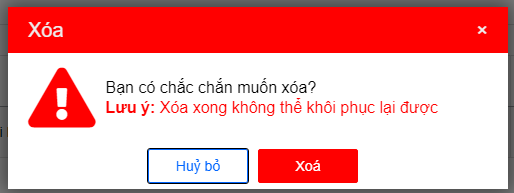 Khen thưởngThêm mới khen thưởngBước 1: Đăng nhập tài khoản có quyền quản trịBước 2: Click Quản lý Đảng viên > click icon chi tiếtBước 3: Tại tab Thông tin chung > Click button Thêm mới khen thưởng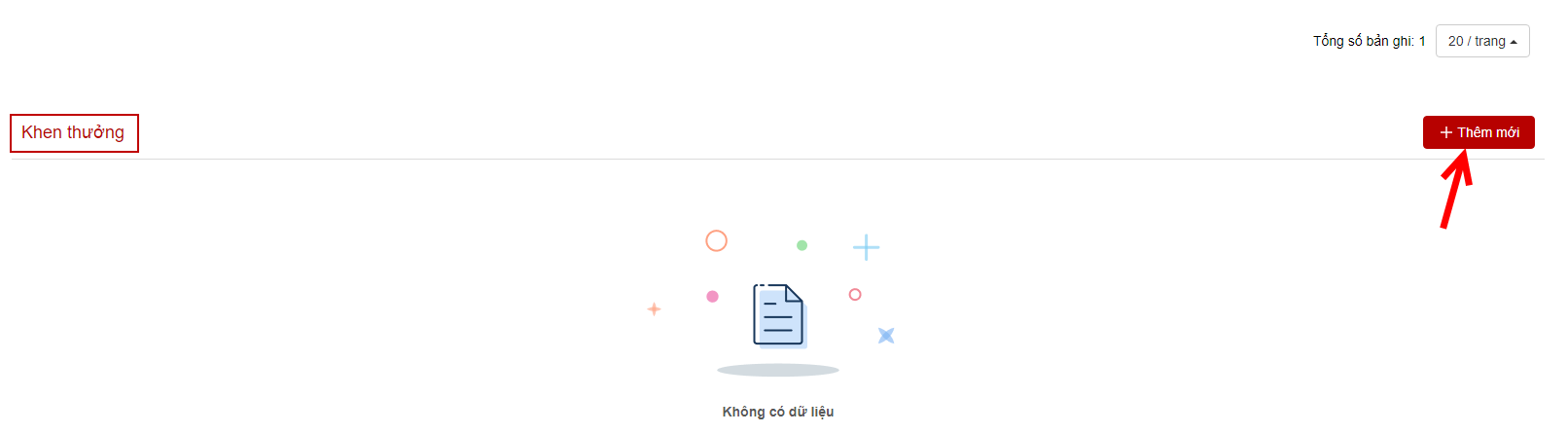 Bước 4: Hiển thị màn hình thêm mới quá trình công tác. Thực hiện nhập đầy đủ thông tin, trong đó dấu * là trường bắt buộc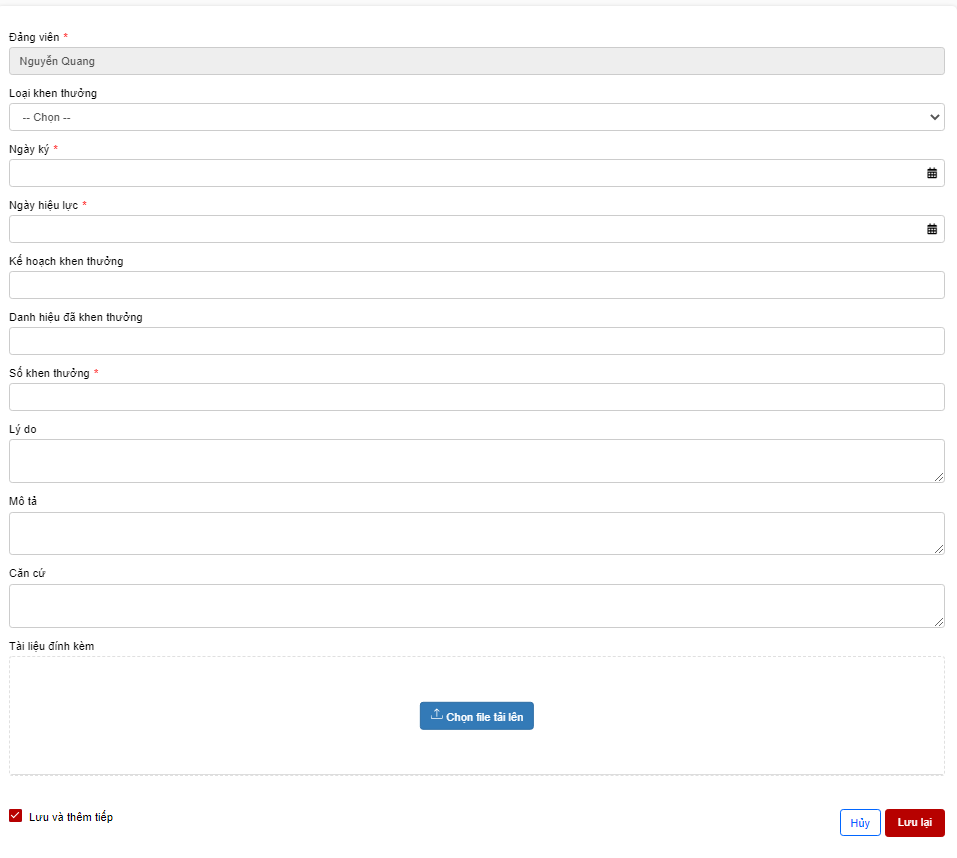 Bước 4: Click lưu lại để hoàn thành việc thêm mới khen thưởngLưu ý: Checkbox Lưu và thêm tiếp để cho người dùng muốn thêm nhiều bản ghi mà không phải click thêm mới nhiều lần. Nếu tick chọn checkbox này thì sau khi click nút Lưu lại, hệ thống sẽ không đóng popup mà chỉ xóa hết các thông tin đã nhập hoặc đã chọn trước đó để người dùng tiếp tục thêm mới.Chỉnh sửa khen thưởngBước 1: Đăng nhập tài khoản có quyền quản trịBước 2: Click Quản lý Đảng viên > click icon chi tiếtBước 3: Tại tab Thông tin chung> Click icon chỉnh sửa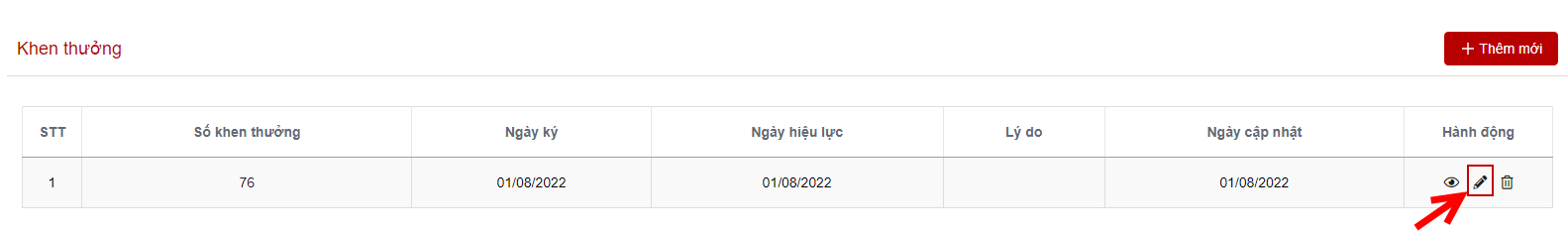 Bước 4: Hiển thị màn hình chỉnh sửa quá trình công tác. Thực hiện nhập đầy đủ thông tin, trong đó dấu * là trường bắt buộc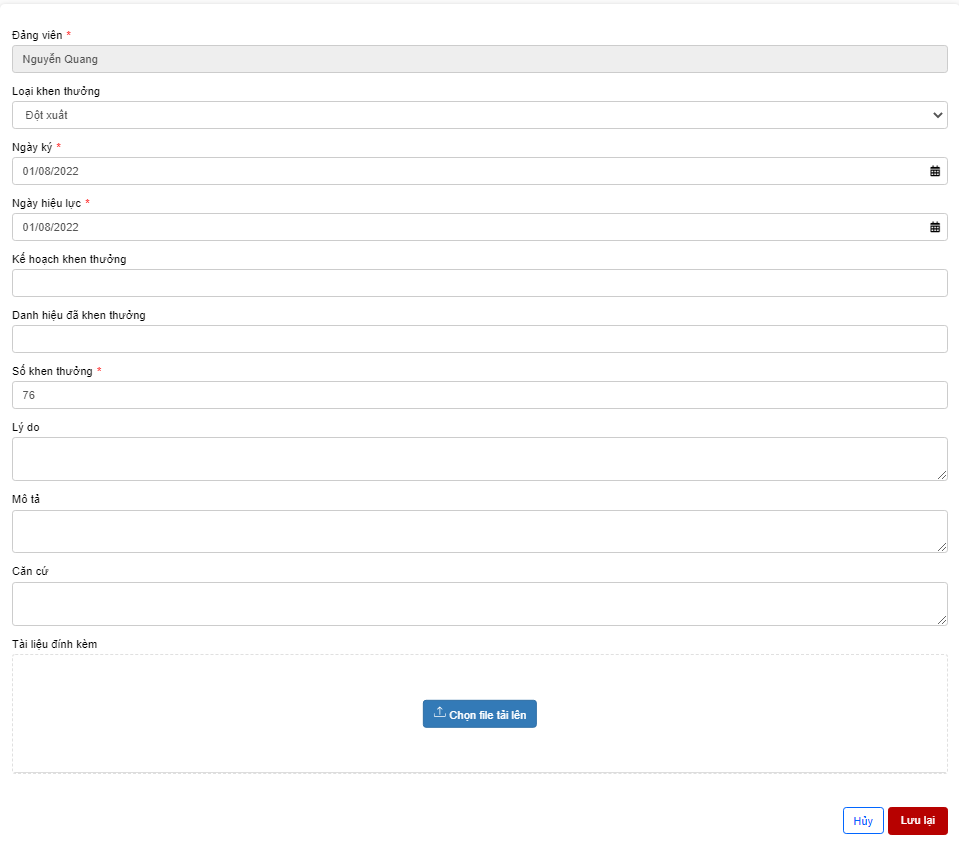 Bước 5: Click Lưu lại để hoàn thành việc chỉnh sửaXóa khen thưởngBước 1: Đăng nhập tài khoản có quyền quản trịBước 2: Click Quản lý Đảng viên > click icon chi tiếtBước 3: Tại tab Thông tin chung > Click icon xóa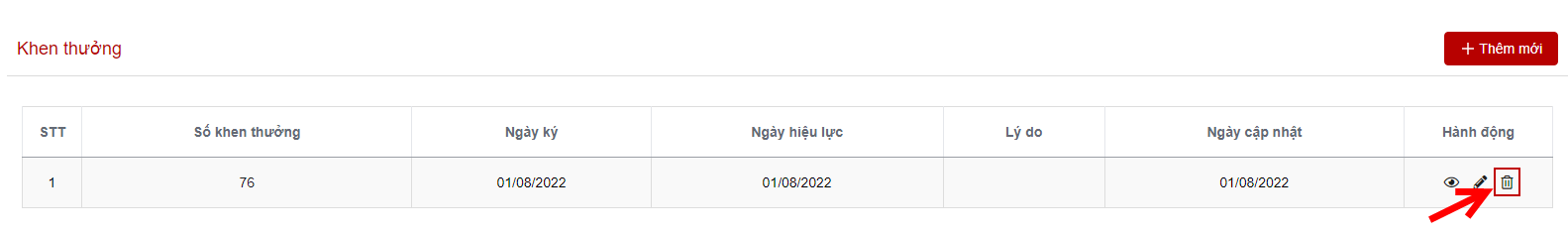 Bước 3: Hệ thống hiển thị popup xác nhận xóa+ Click Xóa để xác nhận xóa khen thưởng, bản ghi bị mất khỏi danh sách+ Click Hủy bỏ để quay lại danh sáchPhân quyềnThêm mới phân quyềnBước 1: Đăng nhập tài khoản có quyền quản trịBước 2: Click menu Phân quyền > Click button Thêm mới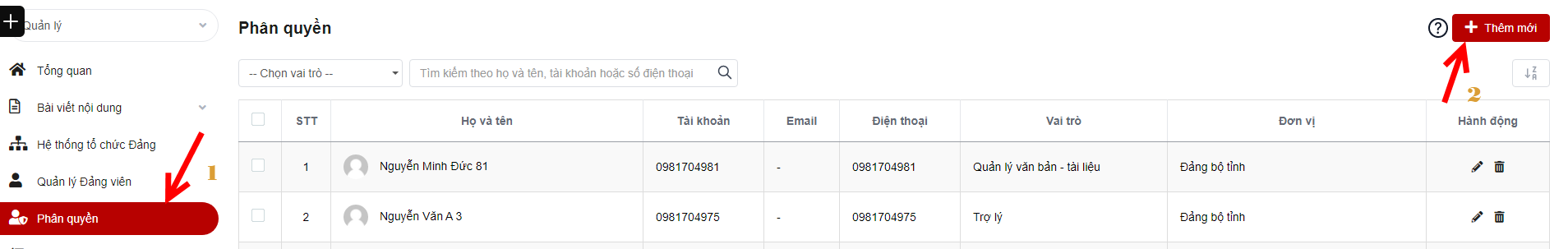 Bước 3: Hiển thị màn hình thêm mới phân quyền tài khoản. Thực hiện nhập vào các trường thông tin, trong đó các trường có dấu (*) là bắt buộc nhập.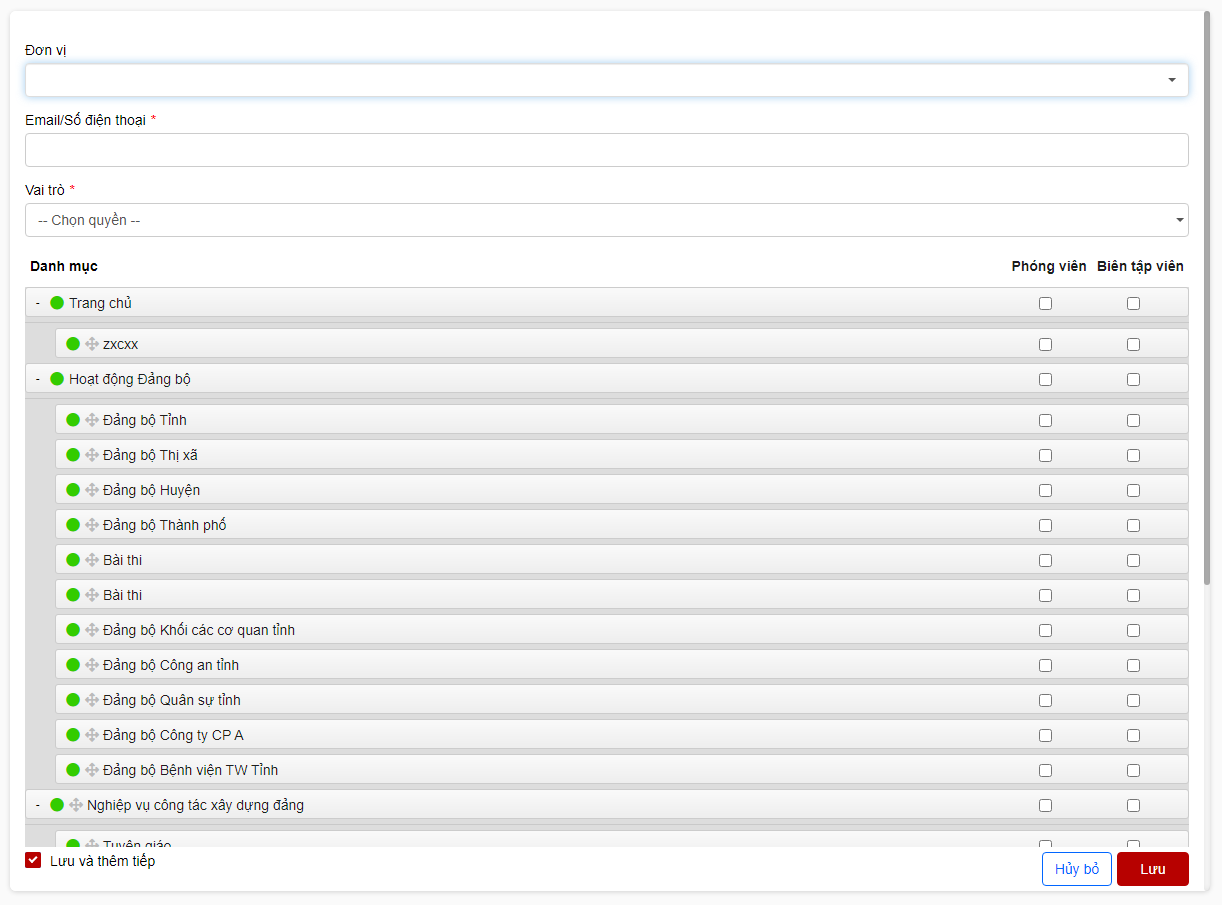 Bước 4: Click Lưu để hoàn tất việc phân quyền Lưu ý: Checkbox Lưu và thêm tiếp để cho người dùng muốn thêm nhiều bản ghi mà không phải click thêm mới nhiều lần. Nếu tick chọn checkbox này thì sau khi click nút Lưu lại, hệ thống sẽ không đóng popup mà chỉ xóa hết các thông tin đã nhập hoặc đã chọn trước đó để người dùng tiếp tục thêm mới.Chỉnh sửa phân quyềnBước 1: Đăng nhập tài khoản có quyền quản trịBước 2: Click menu Phân quyền > Click icon chỉnh sửa để sửa phân quyền.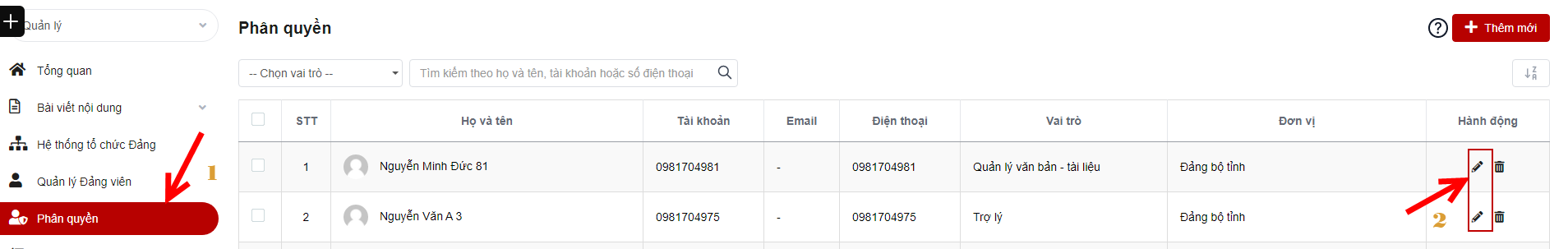 Bước 3: Hiển thị màn hình chỉnh sửa phân quyền. Thực hiện nhập vào các trường thông tin, trong đó các trường có dấu (*) là bắt buộc nhập.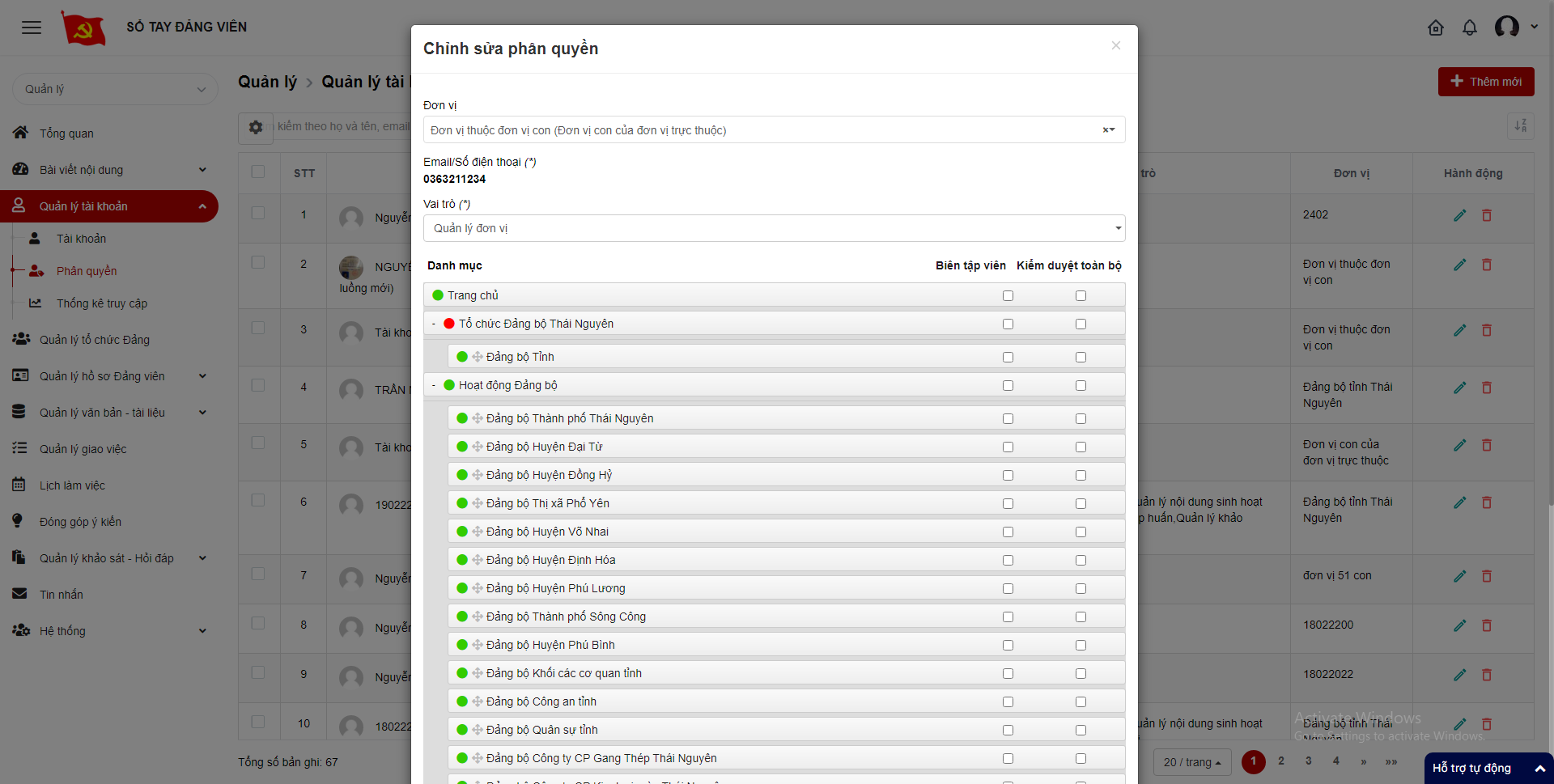 Bước 4: Click Lưu để hoàn thành việc chỉnh sửa phân quyền.Xóa danh sách phân quyềnXóa 1 bản ghi phân quyềnBước 1: Đăng nhập tài khoản có quyền quản trịBước 2: Click Phân quyền > Click icon Xóa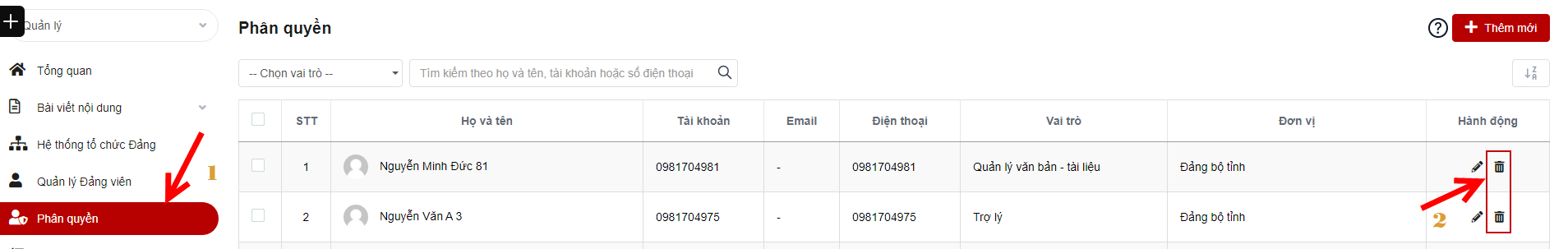 Bước 3: Hệ thống hiển thị popup xác nhận xóa+ Click Xóa để xác nhận xóa tài khoản đã phân quyền+ Click Hủy bỏ để quay lại danh sách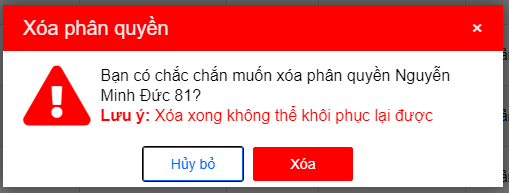 Xóa nhiều bản ghi phân quyềnBước 1: Đăng nhập tài khoản có quyền quản trịBước 2: Click Quản lý tài khoản > Phân quyền > Tích chọn ô checkbox > Click button Xóa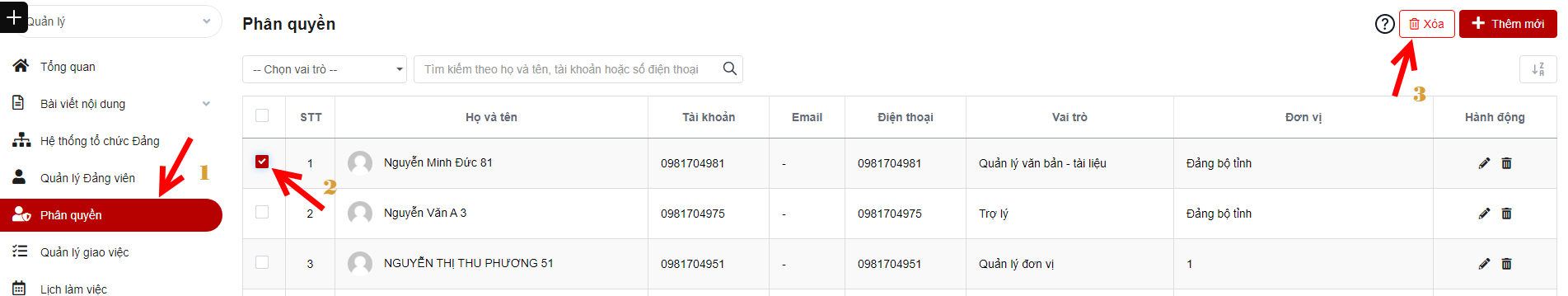 Bước 3: Hệ thống hiển thị popup xác nhận xóa+ Click Xóa để xác nhận xóa tài khoản đã được phân quyền+ Click Hủy bỏ để quay lại danh sách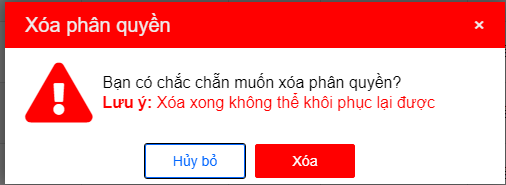 Tìm kiếm tài khoản phân quyềnBước 1: Đăng nhập tài khoản có quyền quản trịBước 2: Click Phân quyền > tại vùng tìm kiếm: nhập tiêu chí tìm kiếm > Click button tìm kiếm để thực hiện tìm kiếm tài khoản phân quyền.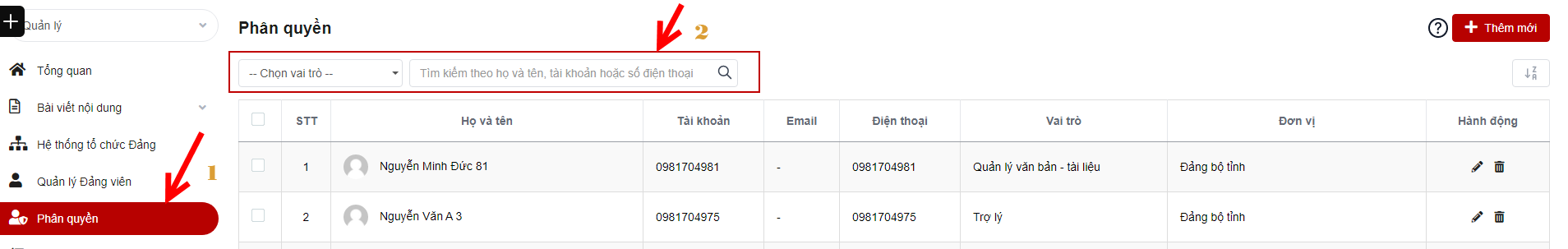 Hệ thống tổ chức ĐảngXem chi tiếtBước 1: Đăng nhập tài khoản có quyền quản trịBước 2: Click Hệ thống tổ chức Đảng > Click nút Vào đơn vị. Hệ thống hiển thị màn hình chi tiết đơn vị tổ chức Đảng.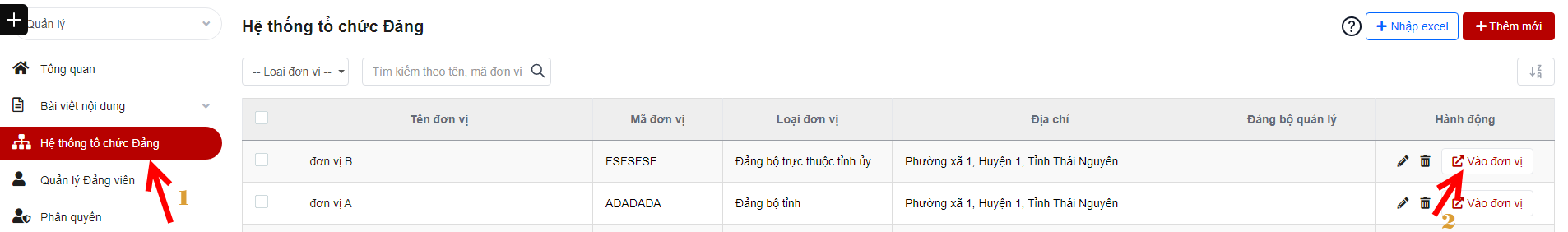 Bước 3: Hiển thị màn hình chi tiết đơn vị tổ chức Đảng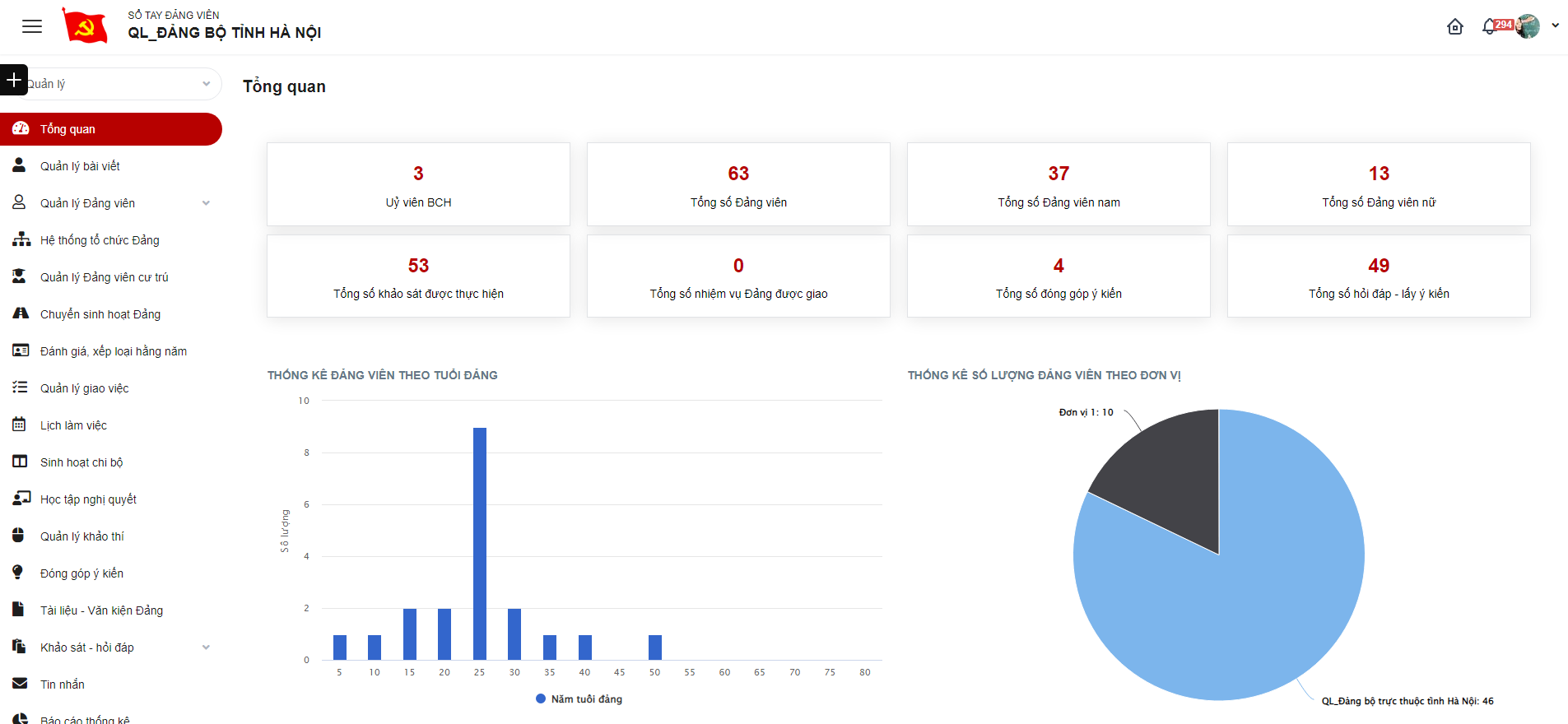 Thêm mới tổ chức ĐảngBước 1: Đăng nhập tài khoản có quyền quản trịBước 2: Click Hệ thống tổ chức Đảng > Click button Thêm mới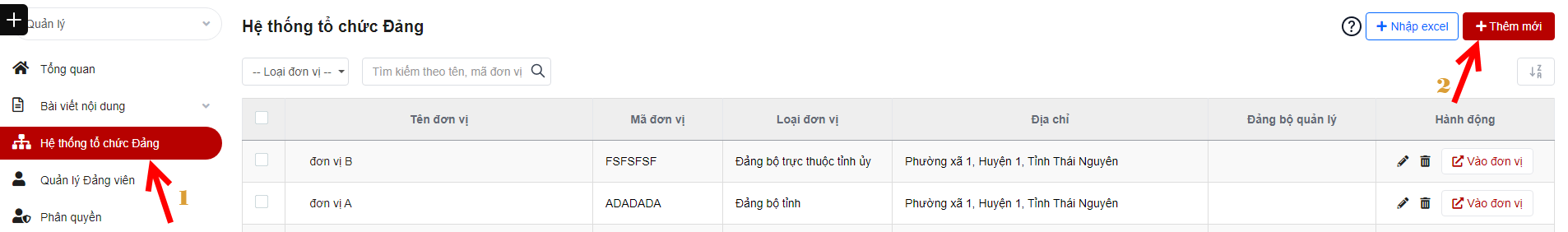 Bước 3: Hiển thị màn hình thêm mới đơn vị. Thực hiện nhập vào các trường thông tin, trong đó các trường có dấu (*) là bắt buộc nhập.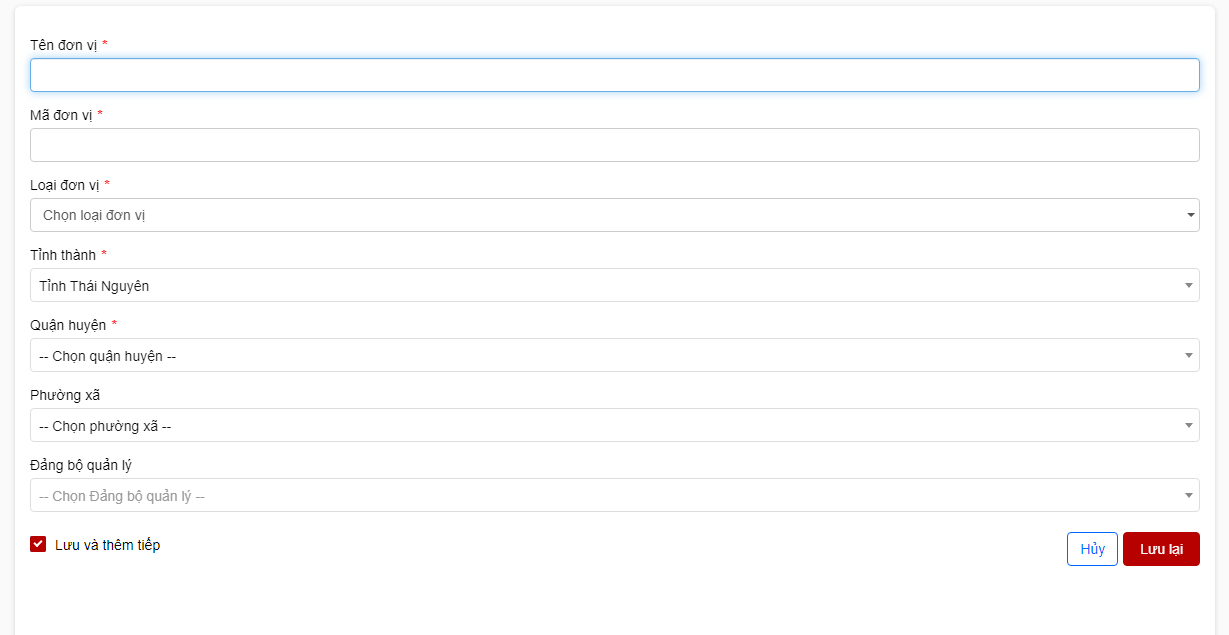 Bước 4: Click Lưu để hoàn thành thêm mới đơn vị tổ chức Đảng.Lưu ý: Checkbox Lưu và thêm tiếp để cho người dùng muốn thêm nhiều bản ghi mà không phải click thêm mới nhiều lần. Nếu tick chọn checkbox này thì sau khi click nút Lưu lại, hệ thống sẽ không đóng popup mà chỉ xóa hết các thông tin đã nhập hoặc đã chọn trước đó để người dùng tiếp tục thêm mới.Chỉnh sửa quản lý tổ chức ĐảngBước 1: Đăng nhập tài khoản có quyền quản trịBước 2: Click Hệ thống tổ chức Đảng > Click icon chỉnh sửa 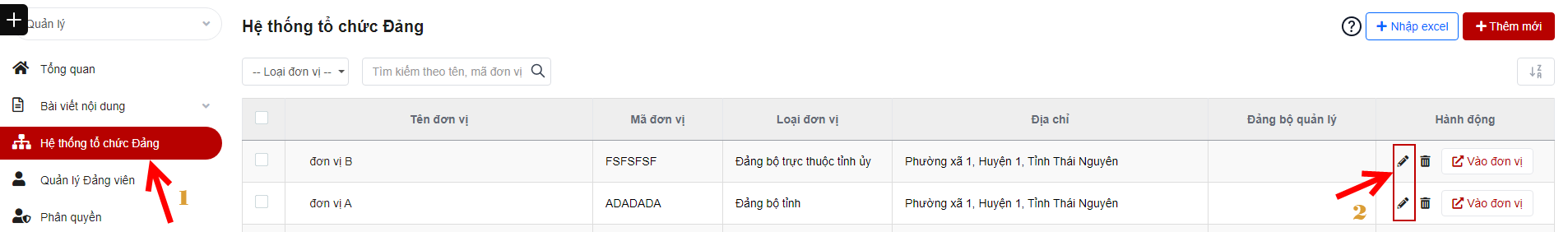 Bước 3: Hiển thị màn hình chỉnh sửa đơn vị. Thực hiện nhập các trường thông tin, trong đó các trường có dấu (*) là bắt buộc nhập.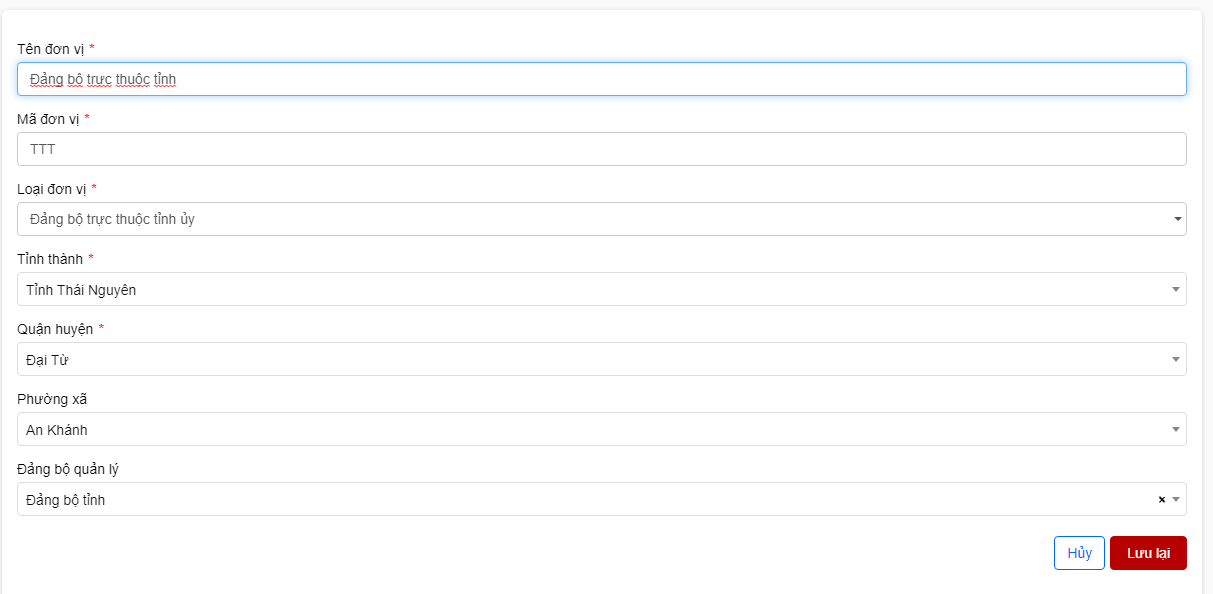 Bước 4: Click Lưu để hoàn thành việc chỉnh sửa đơn vịXóa tổ chức đảng Xóa 1 bản ghiBước 1: Đăng nhập tài khoản có quyền quản trịBước 2: Click Hệ thống tổ chức Đảng > Click icon Xóa để xóa đơn vị.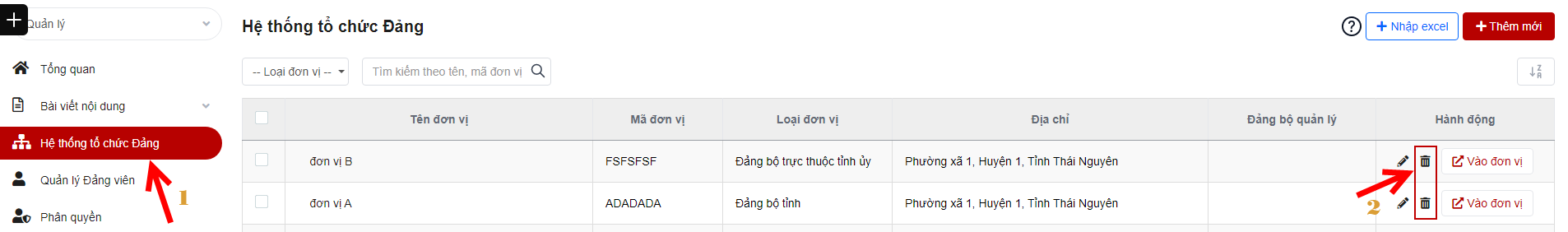 Bước 3: Hệ thống hiển thị popup xác nhận xóa+ Click Xóa để xác nhận xóa đơn vị, bản ghi bị mất khỏi danh sách+ Click Hủy bỏ để quay lại danh sách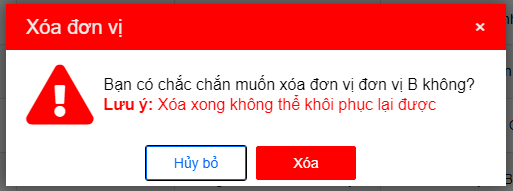 Xóa nhiều bản ghiBước 1: Đăng nhập tài khoản có quyền quản trịBước 2: Click Quản lý tổ chức Đảng > Tích chọn ô checkbox > Click button Xóa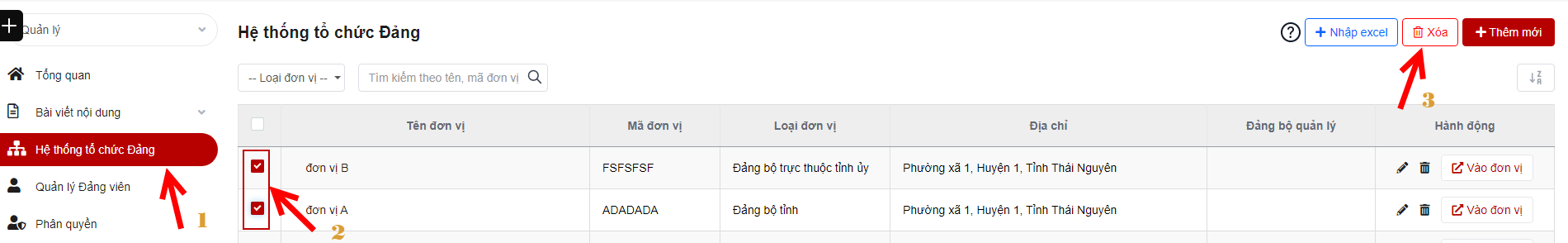 Bước 3: Hệ thống hiển thị popup xác nhận xóa + Click Xóa để xác nhận xóa đơn vị, bản ghi bị mất khỏi danh sách+ Click Hủy bỏ để quay lại danh sách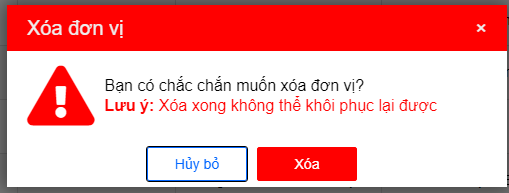 Tìm kiếm tổ chức ĐảngBước 1: Đăng nhập tài khoản có quyền quản trịBước 2: Click Hệ thống tổ chức Đảng > Tại vùng tìm kiếm: nhập tiêu chí tìm kiếm > click button tìm kiếm để tìm kiếm tổ chức Đảng.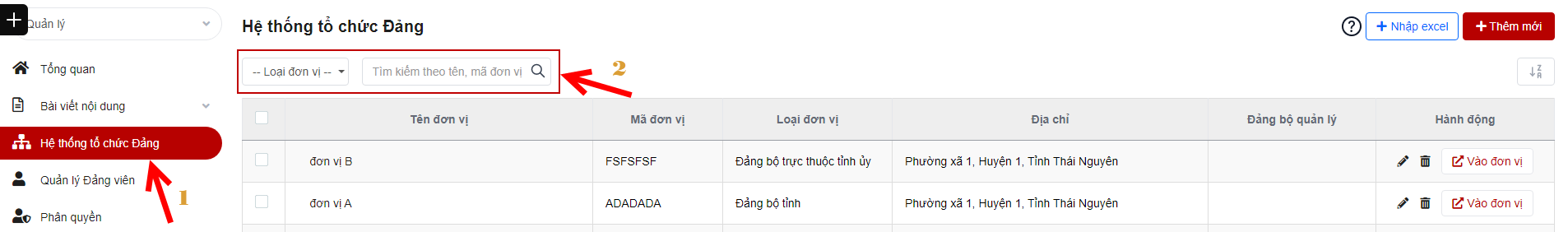 Bước 3: Click button tìm kiếm để thực hiện tìm kiếm tổ chức Đảng.Nhập excel Bước 1: Đăng nhập tài khoản có quyền quản trịBước 2: Click Quản lý tổ chức Đảng > Click nhập excel > Chọn Loại đơn vị > Tải file mẫu về > Nhập dữ liệu vào file mẫu > Upload file lên > Click lưu thực hiện thêm mới bằng excel thành công. 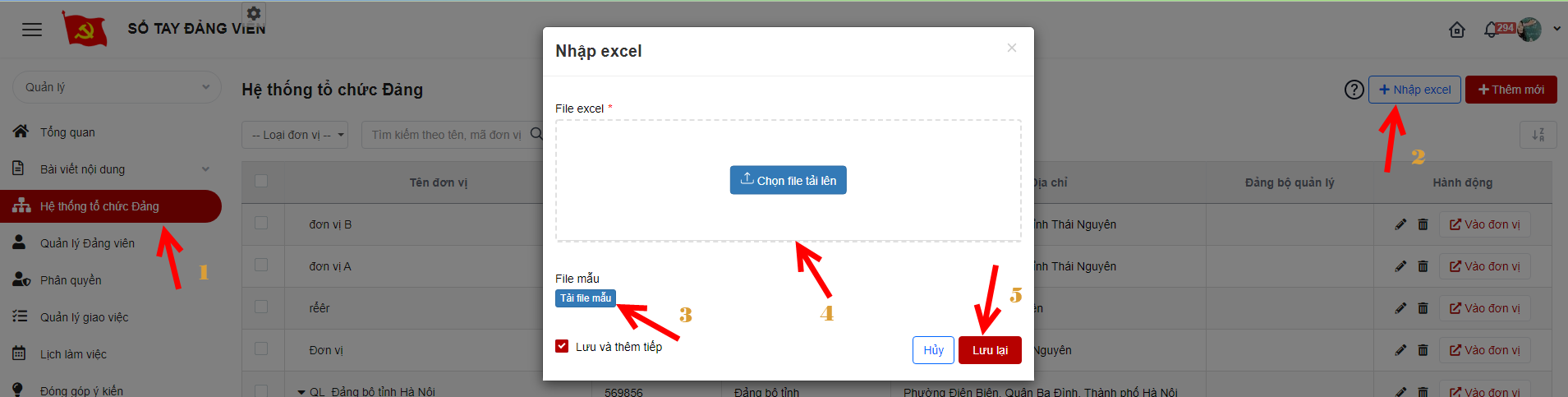 Bước 3: Click button kết quả import excel > Hệ thống trả file kết quả 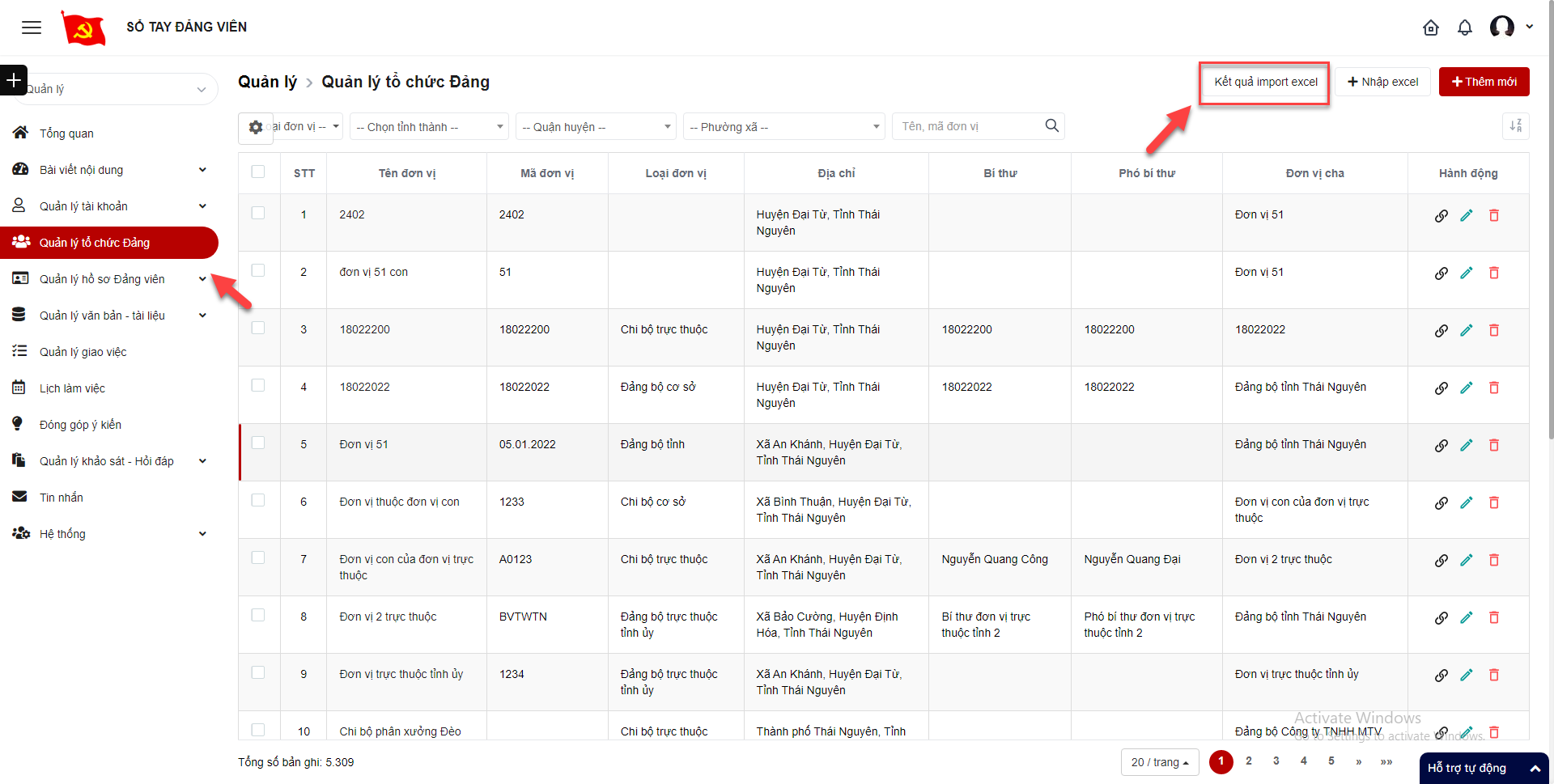 Quản lý giao việcHiển thị danh sách các công việc: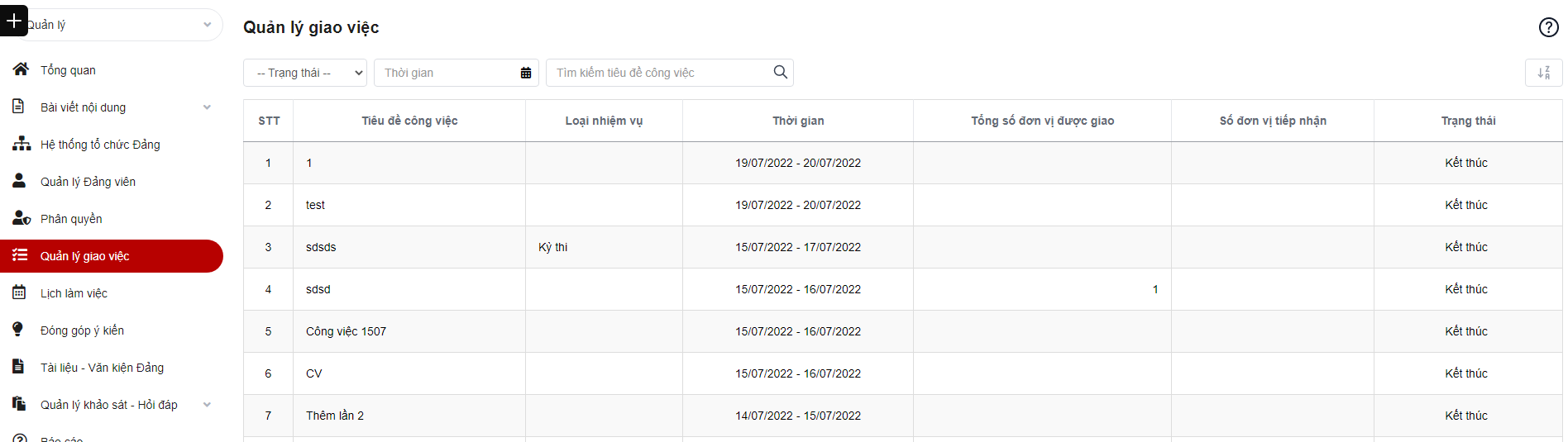 Tìm kiếm giao việcBước 1: Đăng nhập tài khoản có quyền quản trịBước 2: Click Quản lý giao việc > tại vùng tìm kiếm: nhập tiêu chí tìm kiếm > click icon Tìm kiếm để tìm kiếm giao việc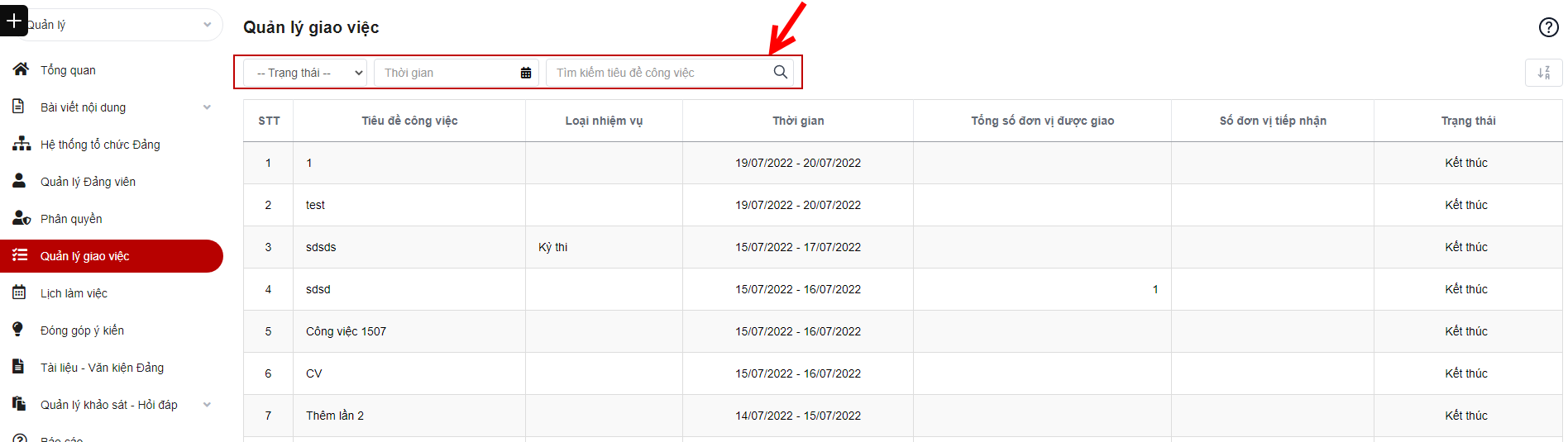 Lịch làm việcThêm mới lịch sự kiệnBước 1: Đăng nhập tài khoản quản trị Bước 2: Click Lịch làm việc > Click button Thêm mới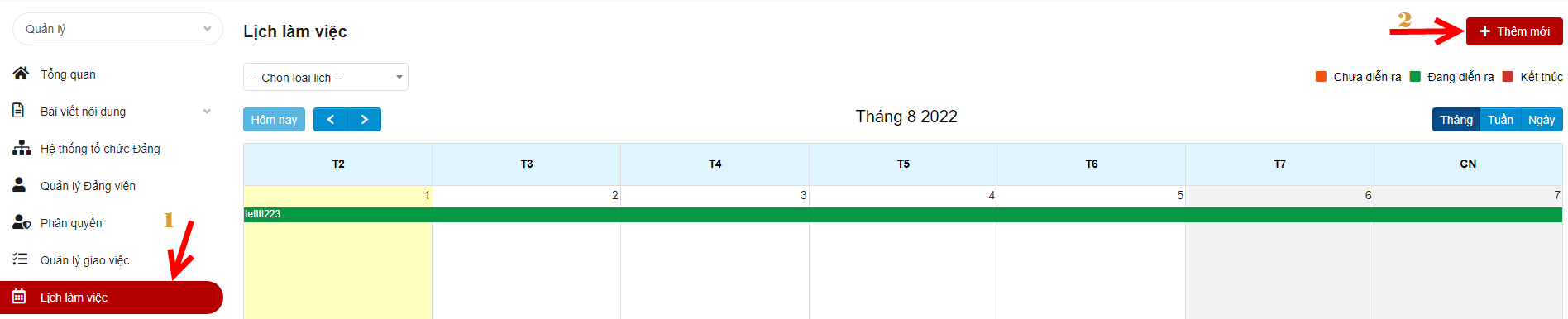 Bước 3: Hiển thị màn hình thêm mới lịch sự kiện. Thực hiện nhập vào các trường thông tin, trong đó dấu * là trường bắt buộc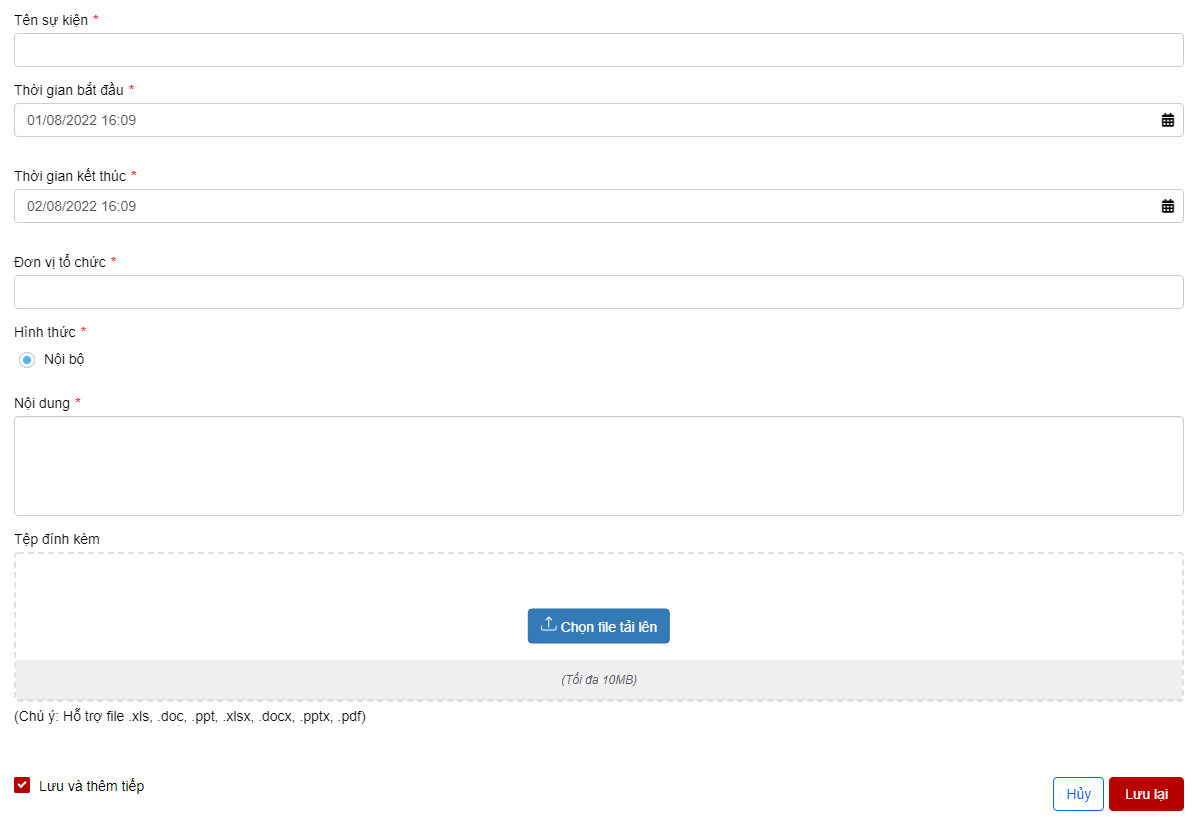 Bước 4: Click Lưu lại để hoàn thành việc thêm mớiLưu ý: Checkbox Lưu và thêm tiếp để cho người dùng muốn thêm nhiều bản ghi mà không phải click thêm mới nhiều lần. Nếu tick chọn checkbox này thì sau khi click nút Lưu lại, hệ thống sẽ không đóng popup mà chỉ xóa hết các thông tin đã nhập hoặc đã chọn trước đó để người dùng tiếp tục thêm mới. Chi tiết lịch sự kiện/ lịch công việcBước 1: Đăng nhập tài khoản có quyền quản trịBước 2: Click Lịch làm việc > Click vào các ô màu của lịch.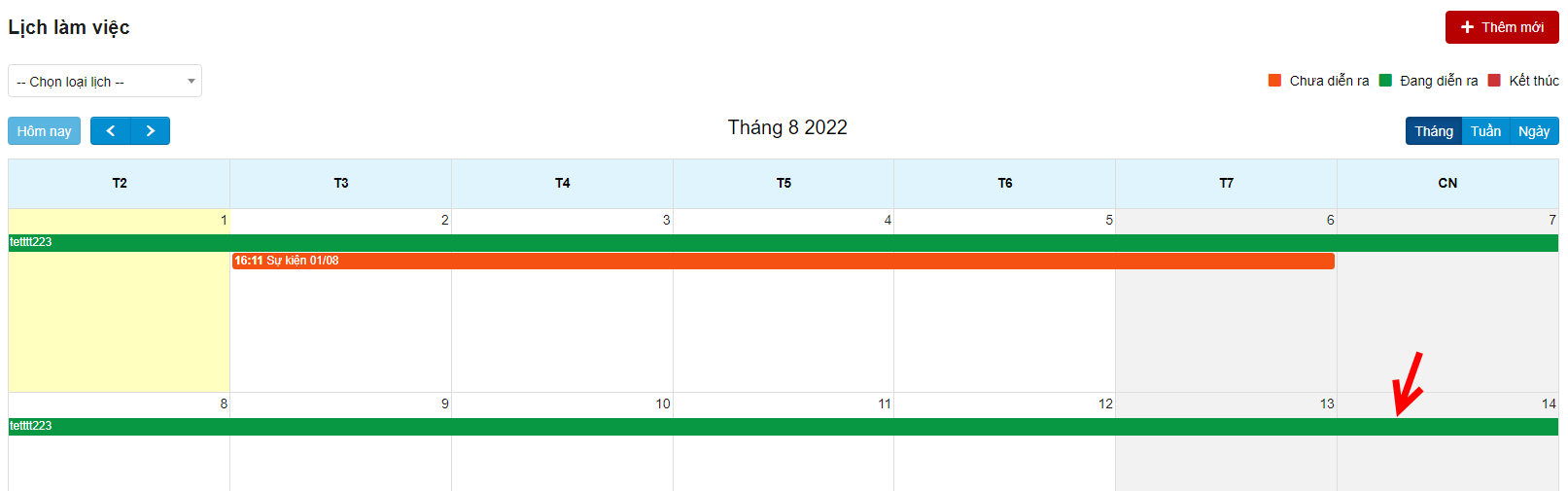 Hiển thị màn hình chi tiết lịch sự kiện/ lịch công việc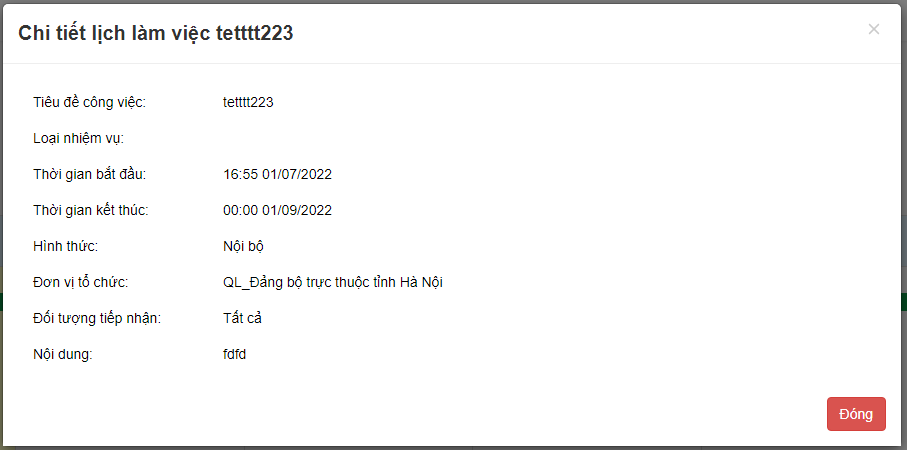 Sửa lịch sự kiệnBước 1: Đăng nhập tài khoản có quyền quản trịBước 2: Click Lịch làm việc > Lọc theo loại Lịch sự kiện.Bước 3: Click vào tên lịch sự kiện.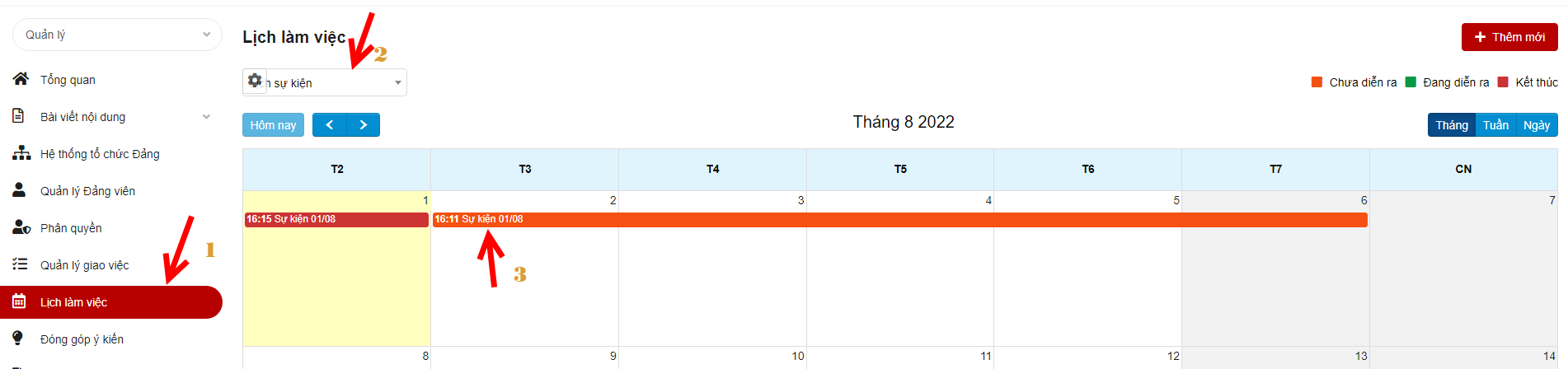 Bước 4: Nhập thông tin thay đổi > Lưu lạiXóa lịch sự kiệnBước 1: Đăng nhập tài khoản có quyền quản trịBước 2: Click Lịch làm việc > Lọc theo loại Lịch sự kiện.Bước 3: Click vào tên lịch sự kiện.Bước 4: Click Xóa sự kiện > Xóa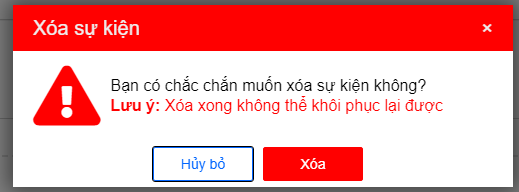 Lọc theo loại lịchBước 1: Đăng nhập tài khoản có quyền quản lý đơn vị Bước 2: Click Lịch làm việc > Click vào select box Chọn loại lịch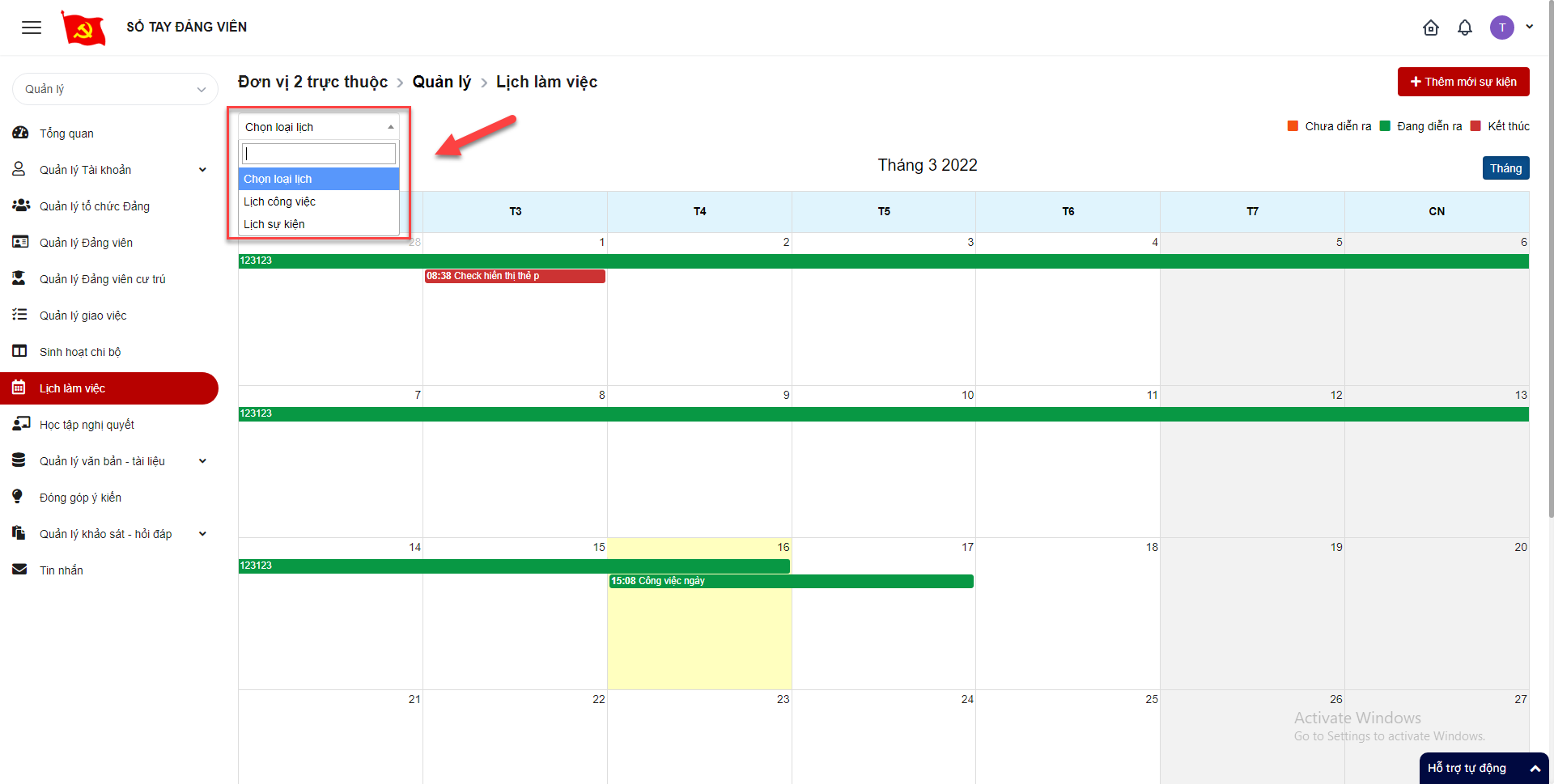 Hiển thị danh sách theo loại lịch đã chọnĐóng góp ý kiếnXem chi tiết ý kiếnBước 1: Đăng nhập tài khoản có quyền quản trịBước 2: Click Đóng góp ý kiến > Click icon xem chi tiết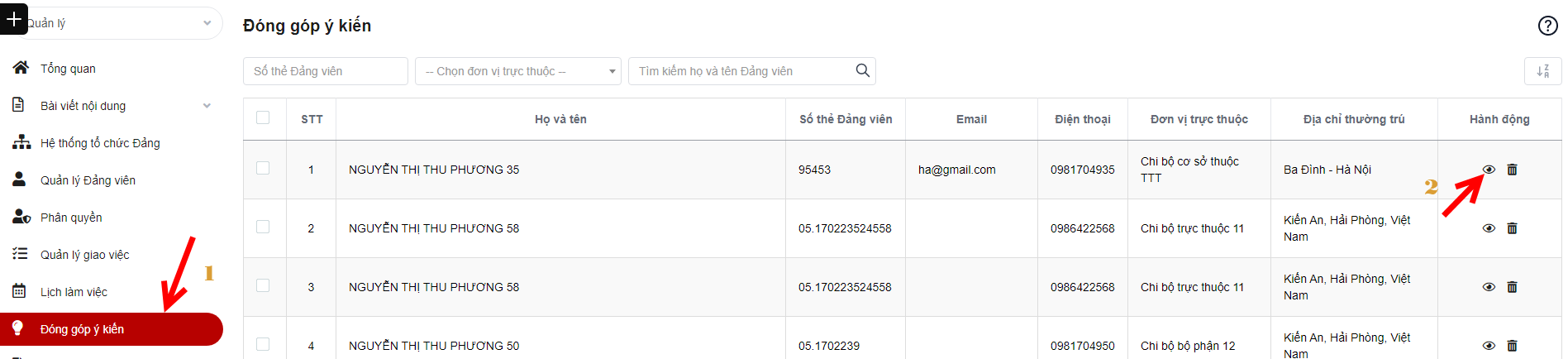 Bước 3: Hiển thị popup chi tiết ý kiến. + Click Tải về để tải tài liệu đính kèm+ Click Đóng để quay lại danh sách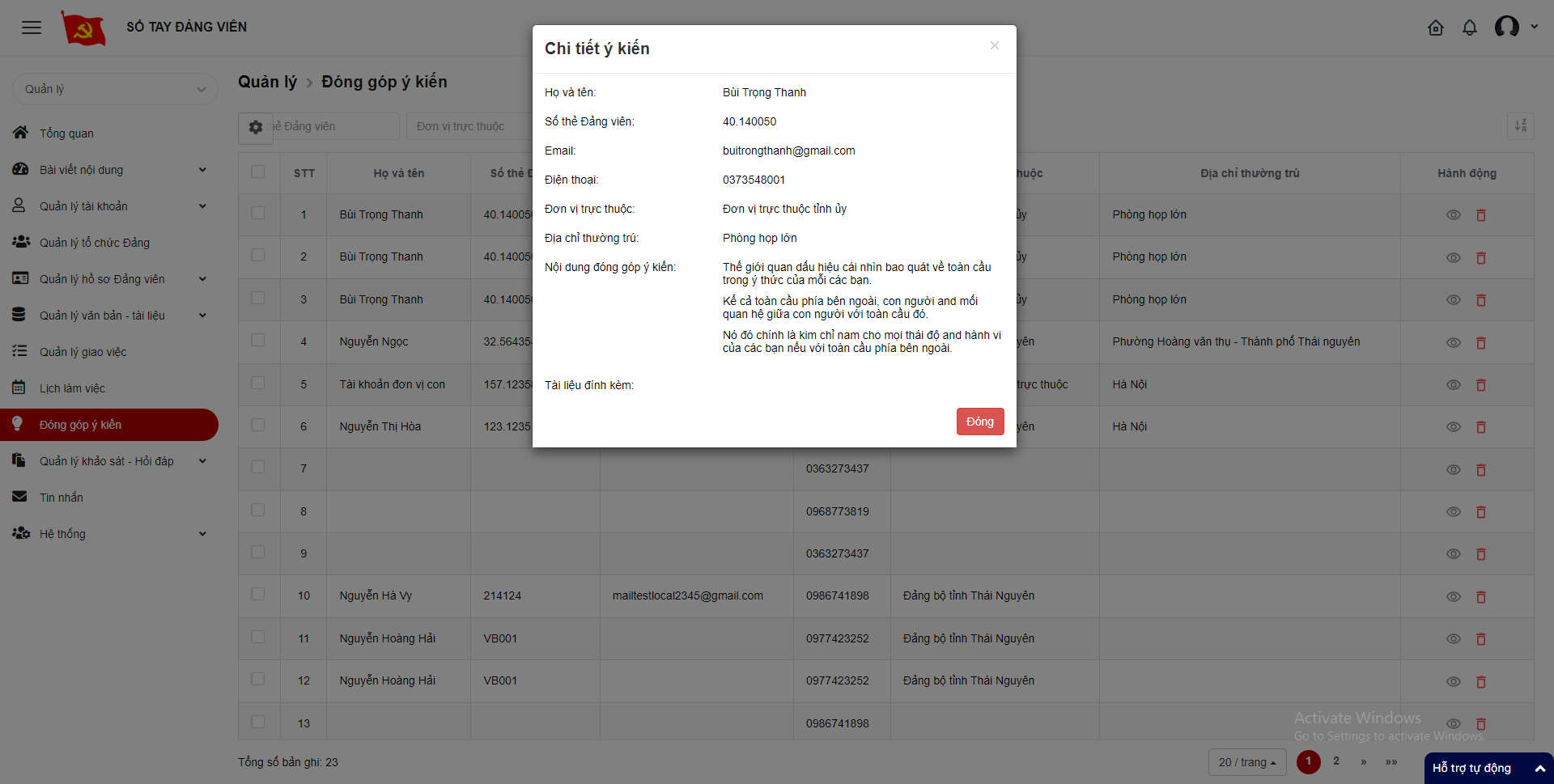 Xóa ý kiếnXóa 1 ý kiến Bước 1: Đăng nhập tài khoản có quyền quản trịBước 2: Click Đóng góp ý kiến > Click icon xóa 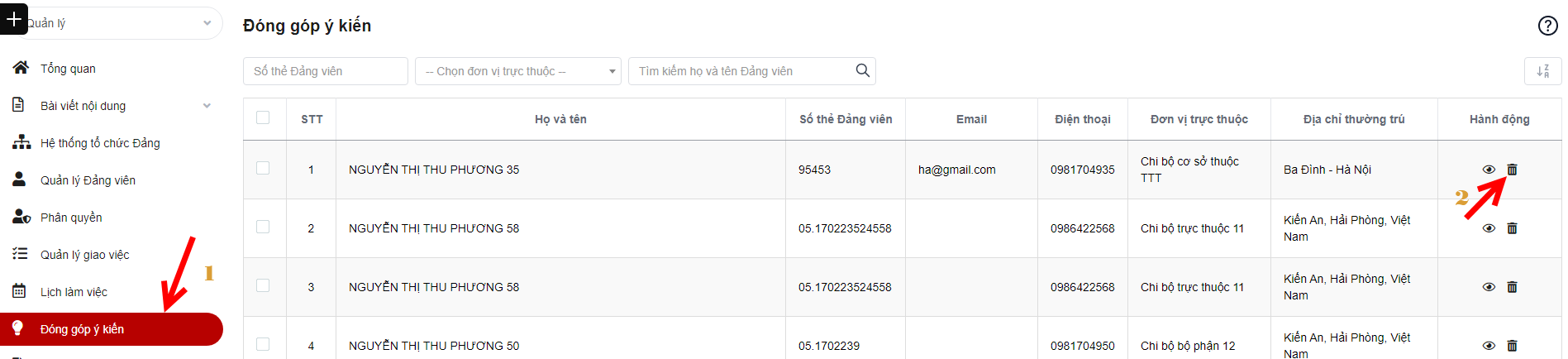 Bước 3: Hiển thị popup chi tiết xác nhận xóa ý kiến . + Click Xóa  để thực hiện xóa ý kiến + Click Hủy bỏ  thực hiện hủy bỏ thao tác xóa 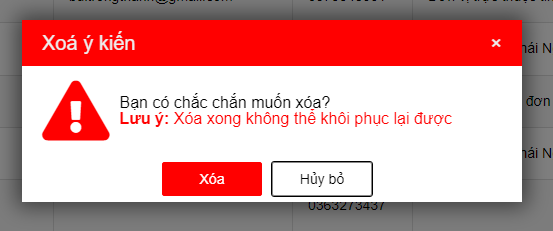 Xóa nhiều ý kiến Bước 1: Đăng nhập tài khoản có quyền quản trịBước 2: Click Đóng góp ý kiến > Click checkbox all đầu bản ghi  > Click button xóa 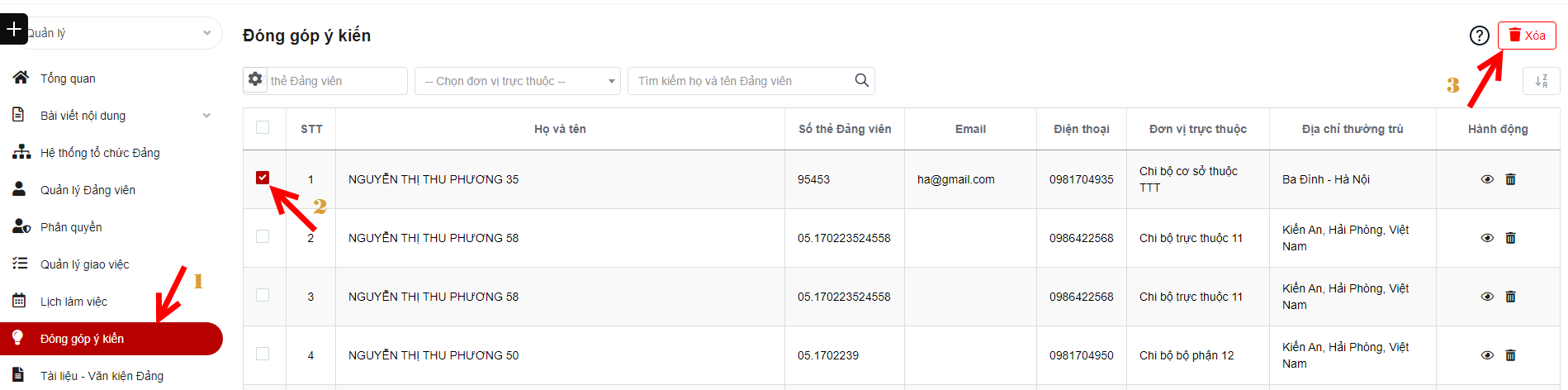 Bước 3: Hiển thị popup chi tiết xác nhận xóa ý kiến. + Click Xóa để thực hiện xóa ý kiến + Click Hủy bỏ thực hiện hủy bỏ thao tác xóa Tìm kiếm ý kiếnBước 1: Đăng nhập tài khoản có quyền quản trịBước 2: Click Đóng góp ý kiến > tại vùng tìm kiếm: nhập các tiêu chí tìm kiếm > click button Tìm kiếm để tìm ý kiến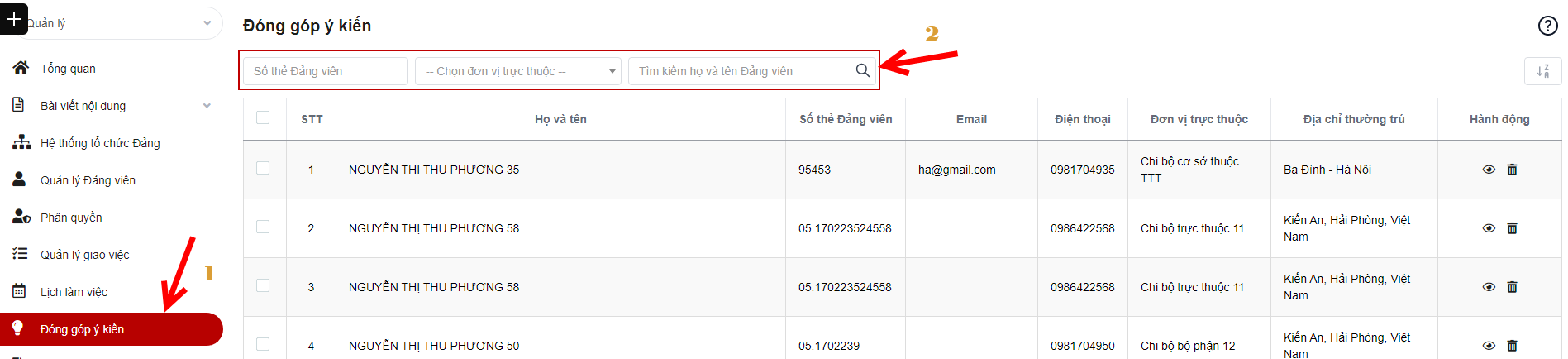 Tài liệu- văn kiện ĐảngThêm mới thư mụcBước 1: Đăng nhập tài khoản có quyền quản trị Bước 2: Click Tài liệu – văn kiện Đảng > Click btn Thêm mới > Thư mục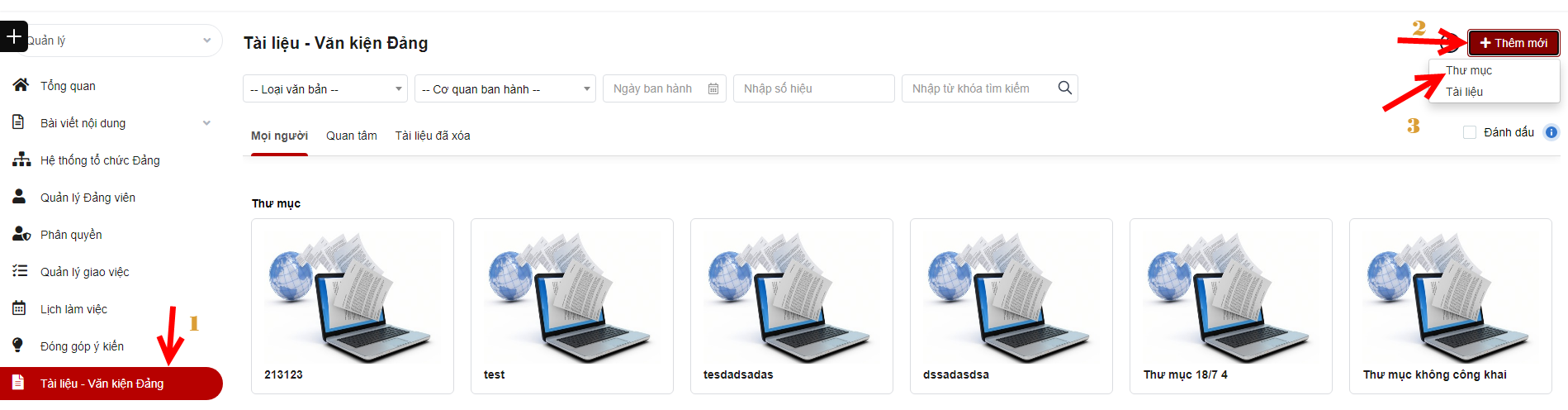 Bước 3: Hiển thị màn hình thêm mới thư mục. Thực hiện nhập vào các trường thông tin, trong đó các trường có dấu (*) là bắt buộc nhập.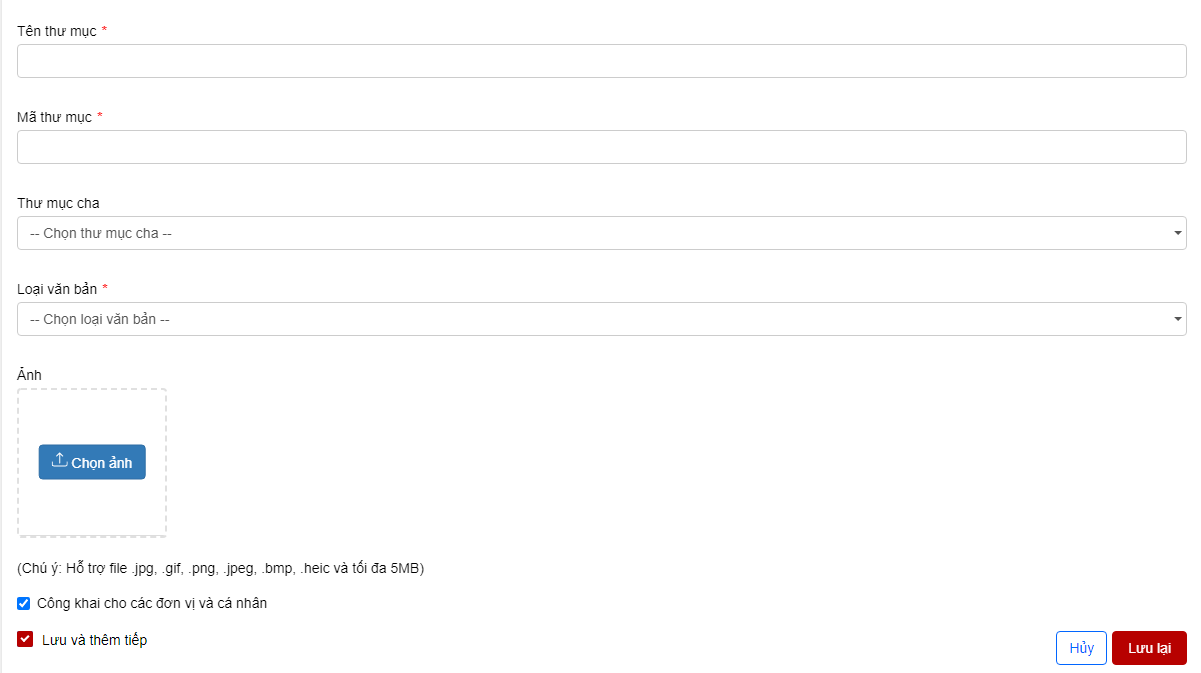 Bước 5: Click Lưu để hoàn thành việc thêm mới thư mục.Lưu ý: Checkbox Lưu và thêm tiếp để cho người dùng muốn thêm nhiều bản ghi mà không phải click thêm mới nhiều lần. Nếu tick chọn checkbox này thì sau khi click nút Lưu lại, hệ thống sẽ không đóng popup mà chỉ xóa hết các thông tin đã nhập hoặc đã chọn trước đó để người dùng tiếp tục thêm mới.Checkbox công khai cho đơn vị và cá nhân: Nếu tick chọn thì tất cả các đơn vị con và các cá nhân thuộc đơn vị con đó sẽ nhìn thấy thư mục. Không tick chọn thì chỉ có cá nhân trong đơn vị tạo được nhìn (Đơn vị tạo là chi bộ thì cá nhân có nơi sinh hoạt là chi bộ đó sẽ nhìn thấy, đơn vị tạo là đảng bộ thì cá nhân có nơi công tác là đảng bộ đó sẽ nhìn thấy).Thêm mới tài liệuBước 1: Đăng nhập tài khoản có quyền quản trịBước 2: Click Tài liệu – văn kiện Đảng > click button Thêm mới > Tài liệu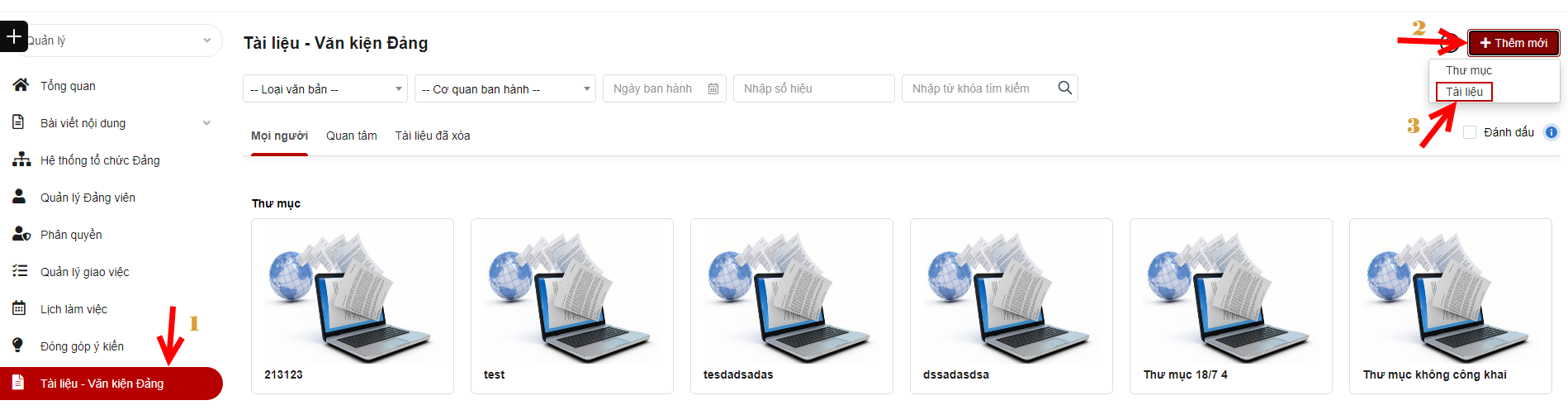 Bước 3: Hiển thị màn hình thêm mới tài liệu. Thực hiện nhập vào các trường thông tin, các trường có dấu (*) là bắt buộc nhập.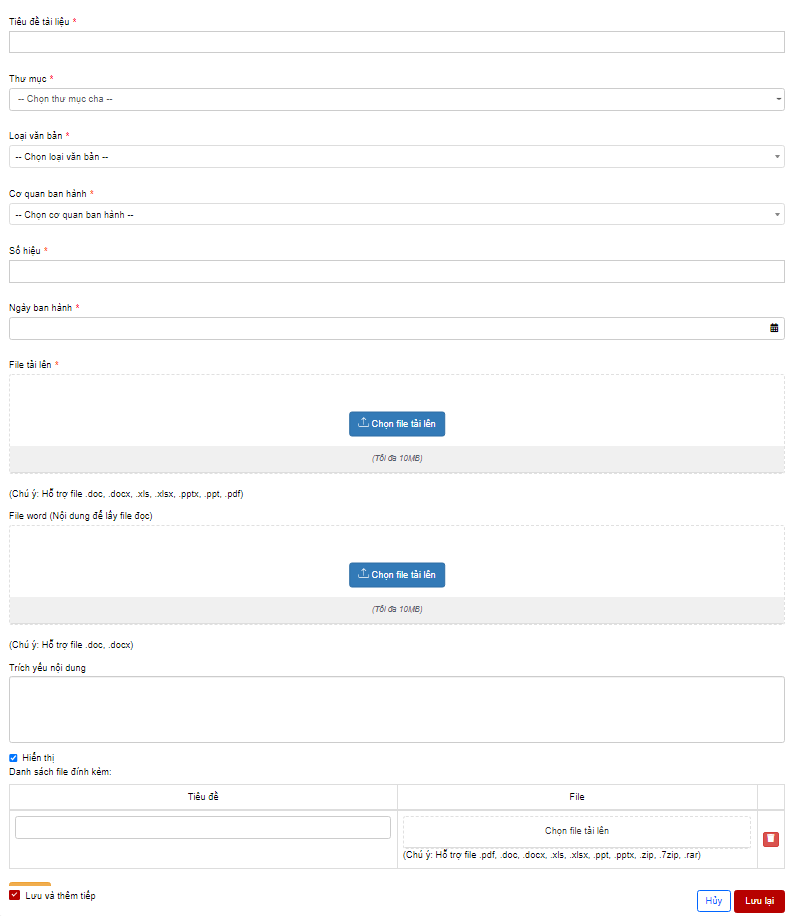 Bước 4: Click Lưu để hoàn thành việc thêm mới tài liệu.Lưu ý: Checkbox Lưu và thêm tiếp để cho người dùng muốn thêm nhiều bản ghi mà không phải click thêm mới nhiều lần. Nếu tick chọn checkbox này thì sau khi click nút Lưu lại, hệ thống sẽ không đóng popup mà chỉ xóa hết các thông tin đã nhập hoặc đã chọn trước đó để người dùng tiếp tục thêm mới.Chỉnh sửa thư mụcBước 1: Đăng nhập tài khoản có quyền quản trịBước 2: Click Quản lý văn bản – tài liệu > Tài liệu – văn kiện Đảng > click icon chỉnh sửa thư mục.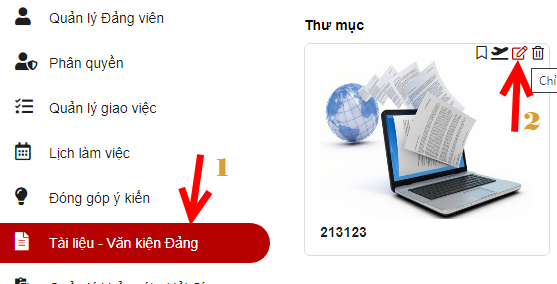 Bước 3: Hiển thị màn hình chỉnh sửa thư mục. Thực hiện nhập vào các trường thông tin, trong đó các trường có dấu (*) là bắt buộc nhập.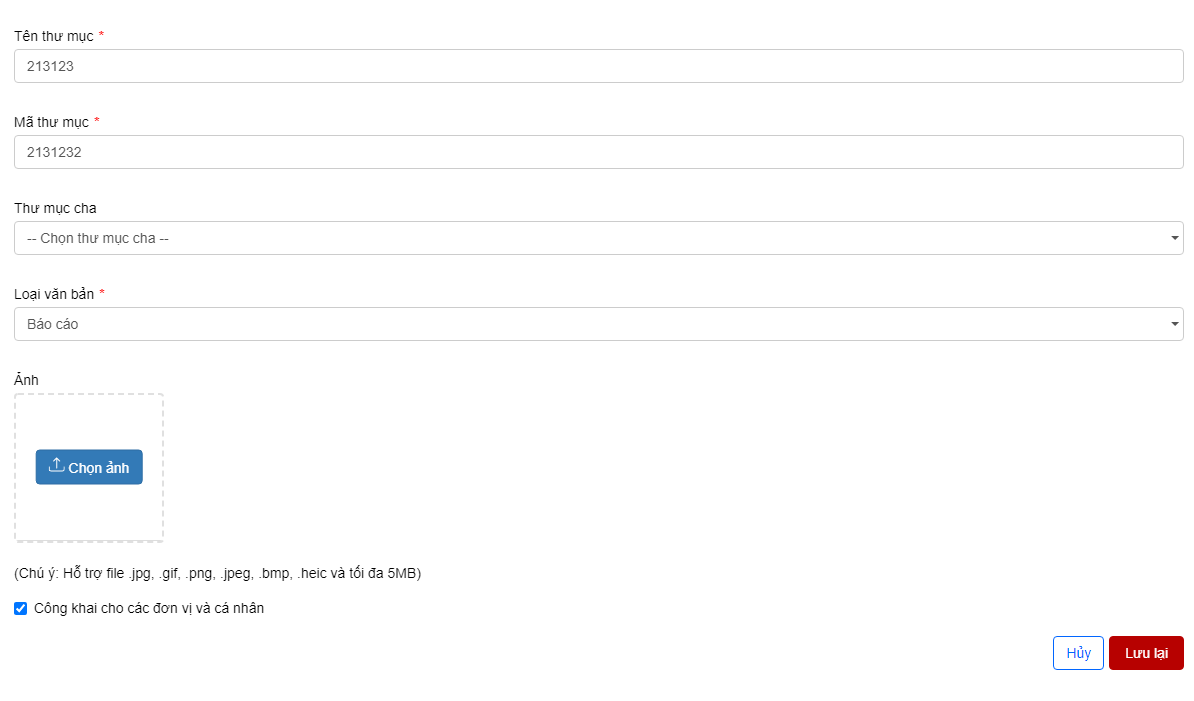 Bước 4: Click Lưu để hoàn thành việc chỉnh sửa thư mục. Chỉnh sửa tài liệuBước 1: Đăng nhập tài khoản có quyền quản trịBước 2: Click Tài liệu – văn kiện Đảng > Click icon chỉnh sửa tài liệu.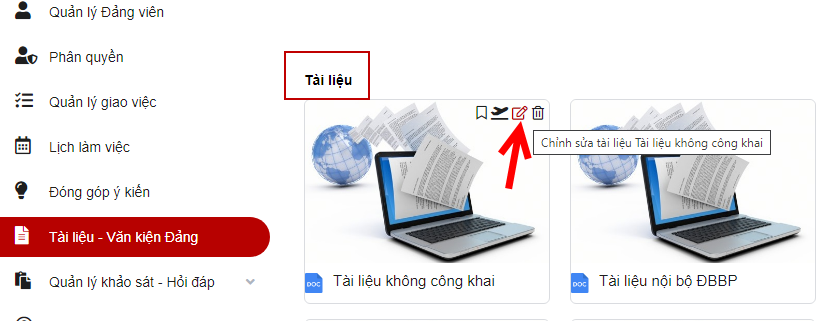 Bước 3: Hiển thị màn hình chỉnh sửa tài liệu. Thực hiện nhập vào các trường thông tin, trong đó các trường có dấu (*) là bắt buộc nhập.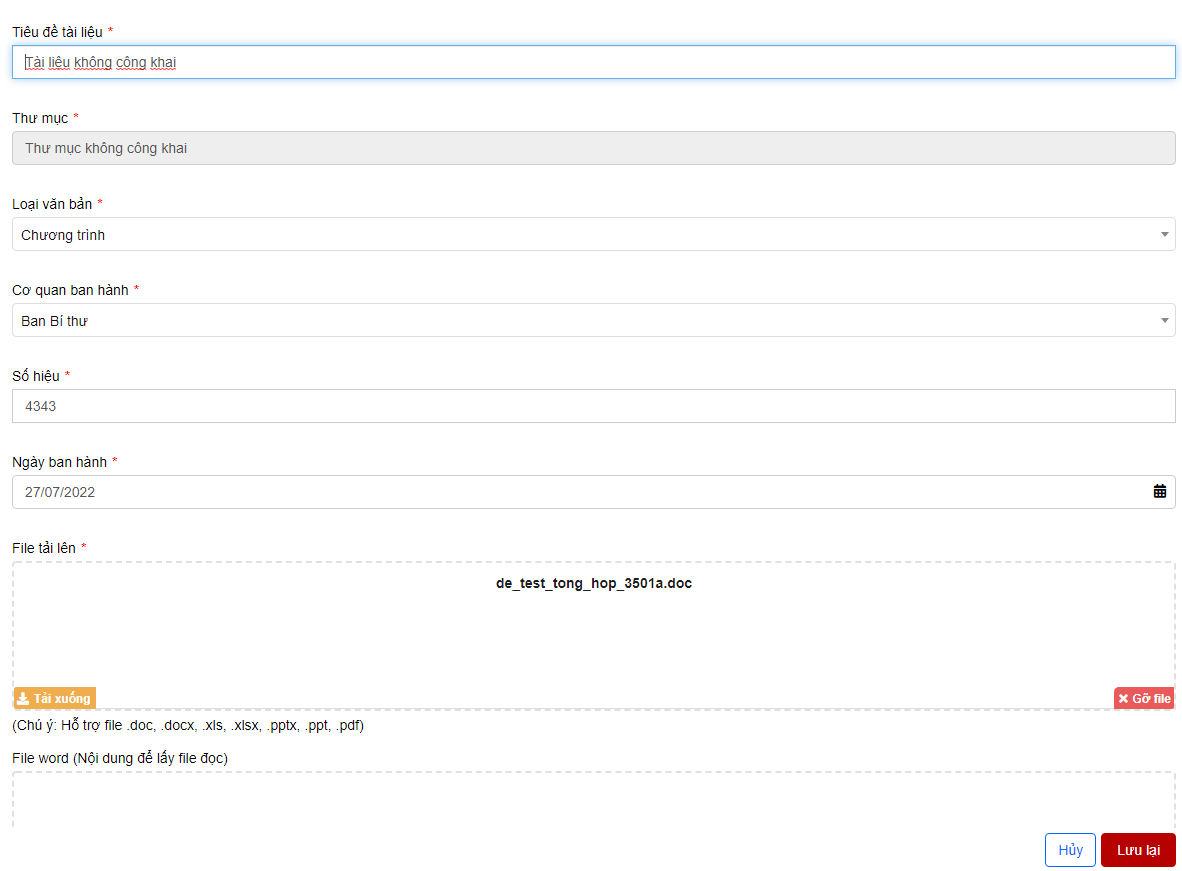 Bước 4: Click Lưu để hoàn thành việc chỉnh sửa tài liệuXóa tài liệu- văn kiện ĐảngXóa 1 bản ghiBước 1: Đăng nhập tài khoản có quyền quản trịBước 2: Click Tài liệu – văn kiện Đảng > Chọn bản ghi muốn xóa > Click icon Xóa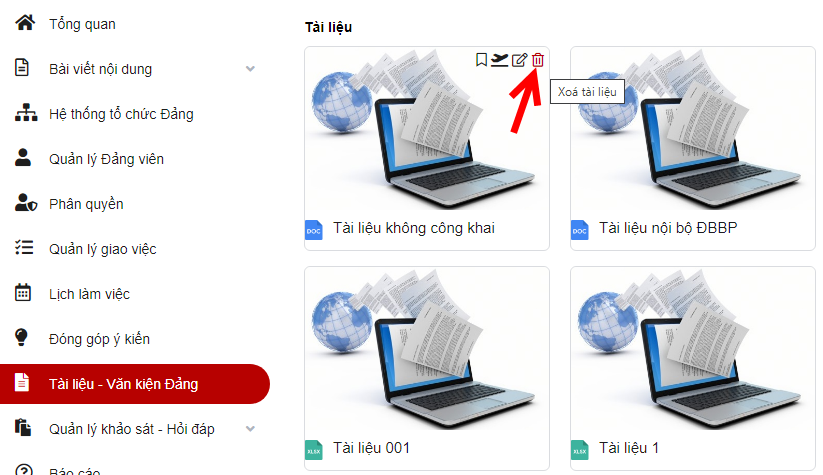 Bước 3: Hệ thống hiển thị popup xác nhận xóa+ Click Xóa để xác nhận xóa văn bản – tài liệu. Bản ghi bị xóa sẽ mất khỏi danh sách+ Click Hủy bỏ để quay lại danh sách.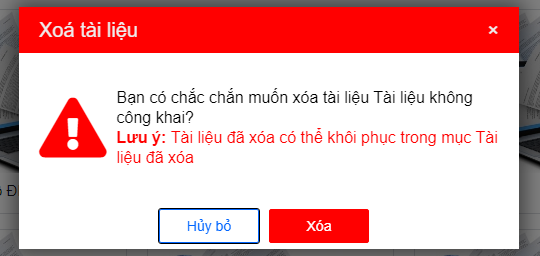 Xóa nhiều bản ghiBước 1: Đăng nhập tài khoản có quyền quản trịBước 2: Click Tài liệu – văn kiện Đảng > tích chọn ô checkbox Đánh dấu > Tích chọn bản ghi muốn xóa > click Hành động > Xóa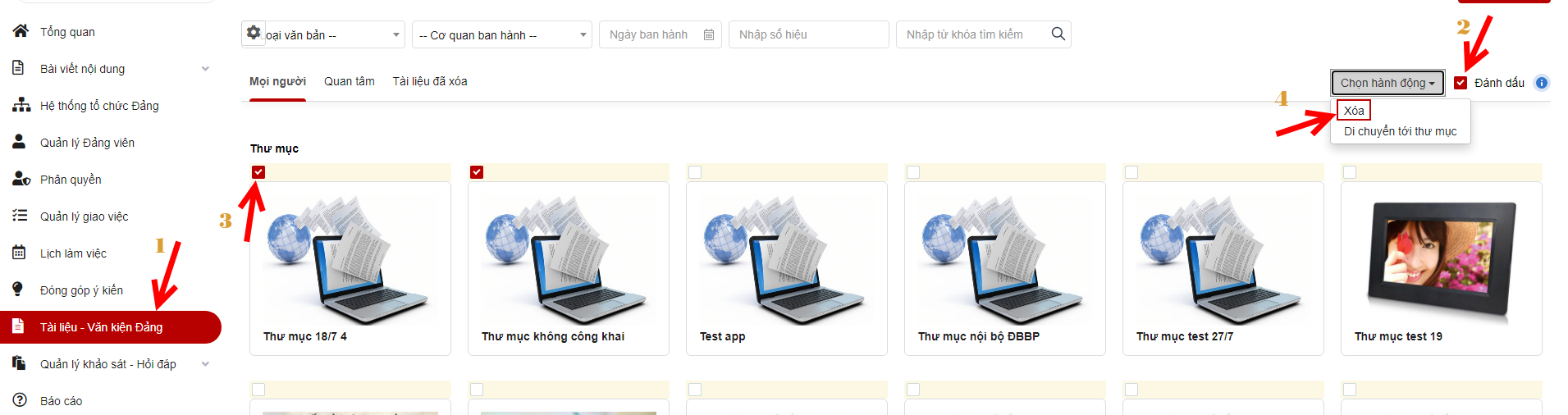 Bước 3: Hệ thống hiển thị popup xác nhận xóa+ Click Xóa để xác nhận xóa tài liệu – văn kiện. Bản ghi bị xóa sẽ mất khỏi danh sách+ Click Hủy bỏ để quay lại danh sách.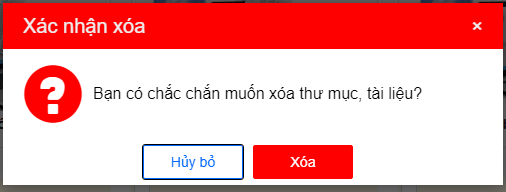 Xem chi tiết thư mục, tài liệuBước 1: Đăng nhập tài khoản có quyền quản trị.Bước 2: Click Tài liệu – văn kiện Đảng > click vào tên thư mục, tài liệu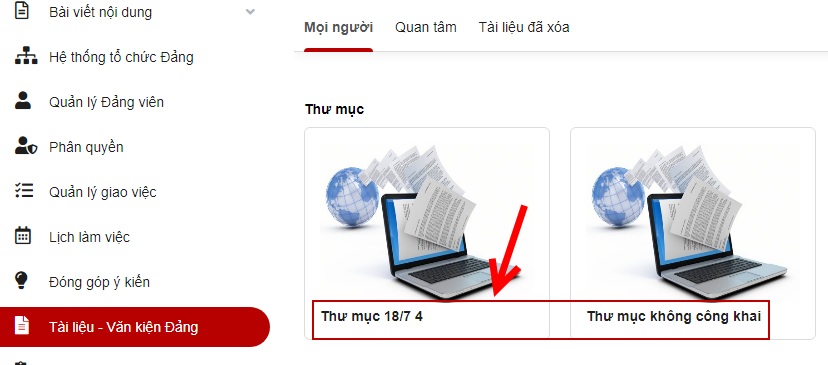 Bước 3: Hệ thống hiển thị màn hình chi tiết thư mục, tài liệu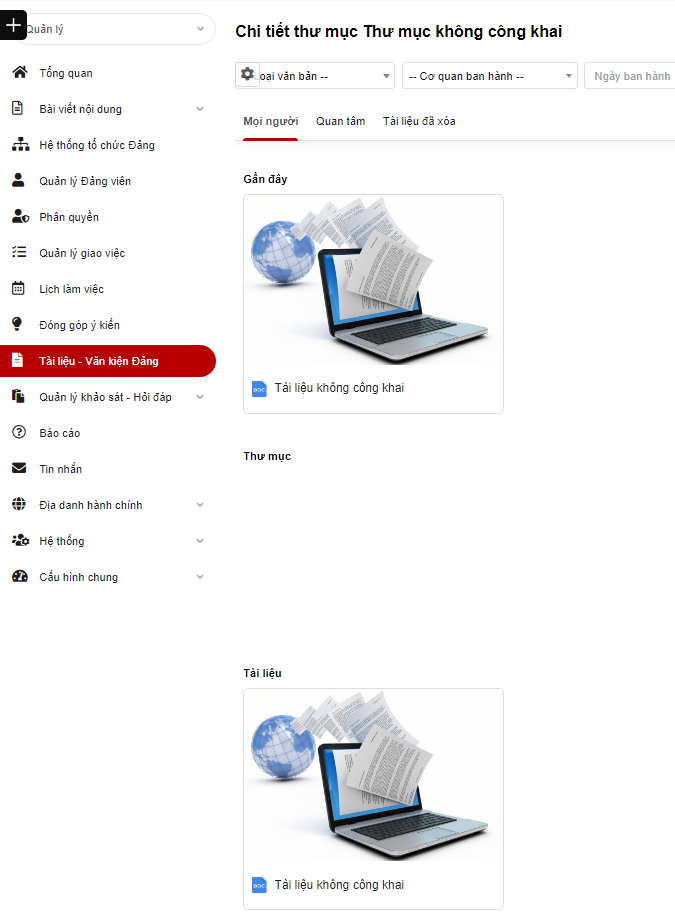 Tài liệu – Văn kiện đánh dấuBước 1: Đăng nhập tài khoản có quyền quản trịBước 2: Click Quản lý văn bản- tài liệu > Tài liệu- văn kiện Đảng > Click icon đánh dấu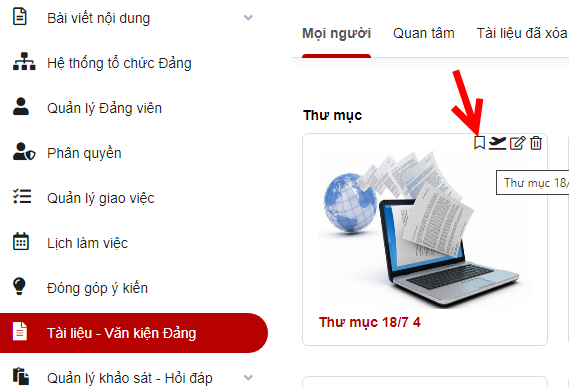 Bước 3: Thư mục – tài liệu được đánh dấu, hiển thị ở tab Quan tâmDi chuyển tới thư mụcBước 1: Đăng nhập tài khoản có quyền quản trịBước 2: Click Tài liệu- văn kiện Đảng > Click icon Di chuyển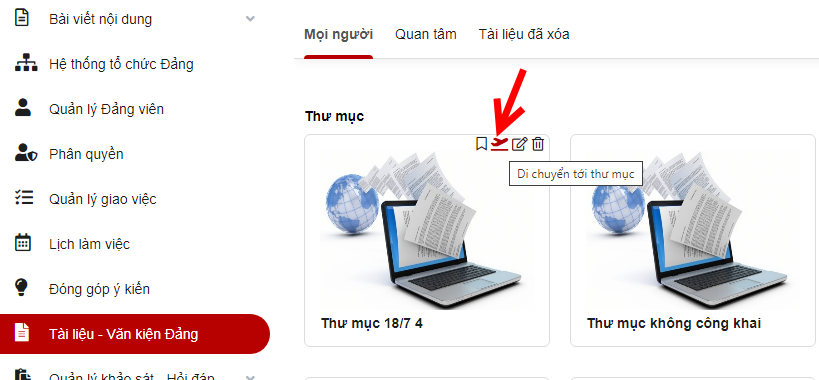 Bước 3: Hiển thị giao diện Di chuyển tới thư mục, chọn trường thông tin, trường dữ liệu có dấu (*) là bắt buộc nhập.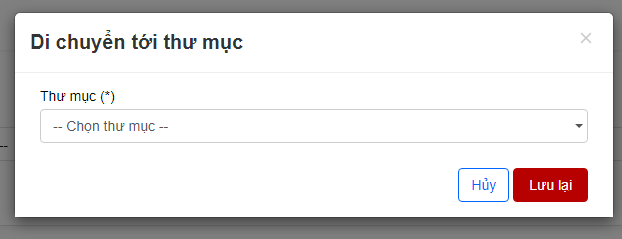 Bước 4: Click lưu lại để hoàn thành việc di chuyển thư mụcQuan tâmBước 1: Đăng nhập tài khoản có quyền quản trịBước 2: Click Tài liệu- văn kiện Đảng > tab Quan tâm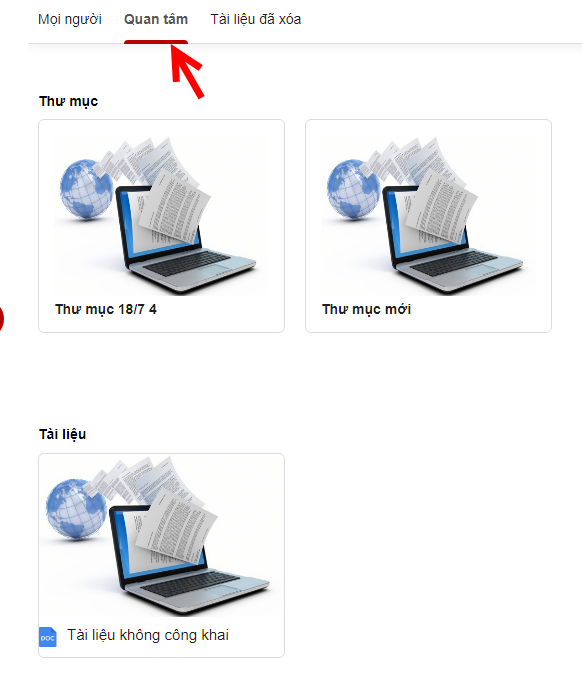 Bước 3: Hiển thị giao diện các thư mục, tài liệu quan tâm Tài liệu đã xóaBước 1: Đăng nhập tài khoản có quyền quản trịBước 2: Click Tài liệu- văn kiện Đảng > tab Tài liệu đã xóa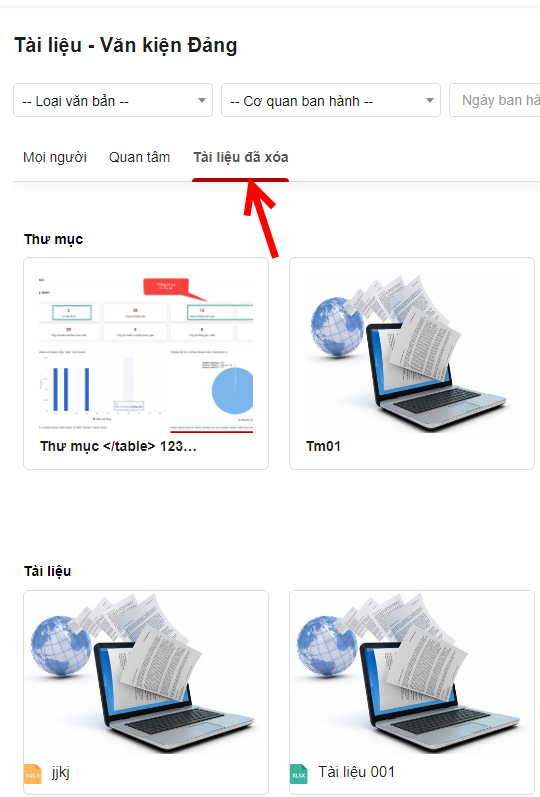 Bước 3: Hiển thị giao diện các thư mục, tài liệu đã xóa. Click icon Khôi phục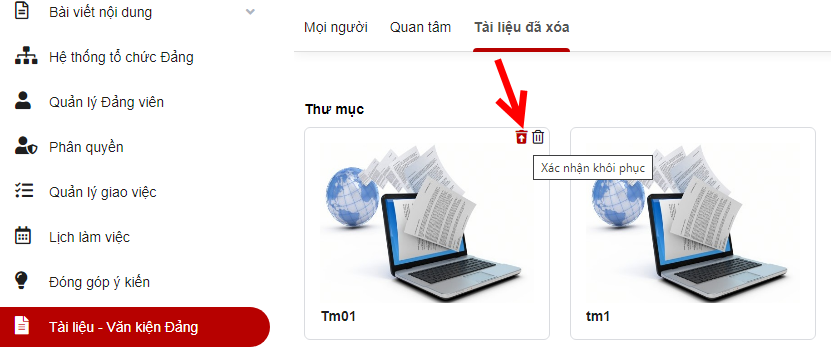 Bước 4: Hiển thị popup Khôi phục+ Click Khôi phục để xác nhận khôi phục tài liệu đã xóa+ Click Hủy bỏ để quay lại danh sách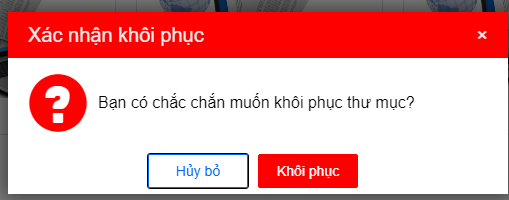 Bước 5: Click icon Xóa để xóa vĩnh viễn tài liệu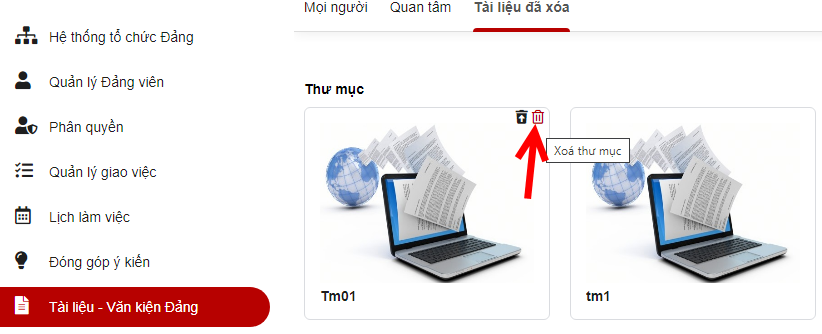 Bước 6: Hiển thị popup xác nhận xóa+ Click Xóa để xác nhận xóa, bản ghi bị mất khỏi danh sách+ Click Hủy bỏ để quay lại danh sách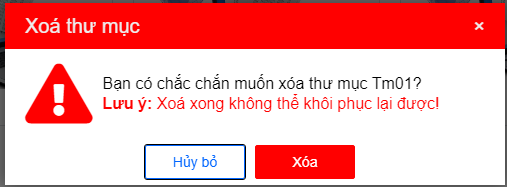  Tìm kiếm tài liệu- văn kiện ĐảngBước 1: Đăng nhập tài khoản có quyền quản trịBước 2: Click Tài liệu- văn kiện Đảng > Tại vùng tìm kiếm: nhập tiêu chí tìm kiếm> Click btn Tìm kiếm để thực hiện tìm kiếm 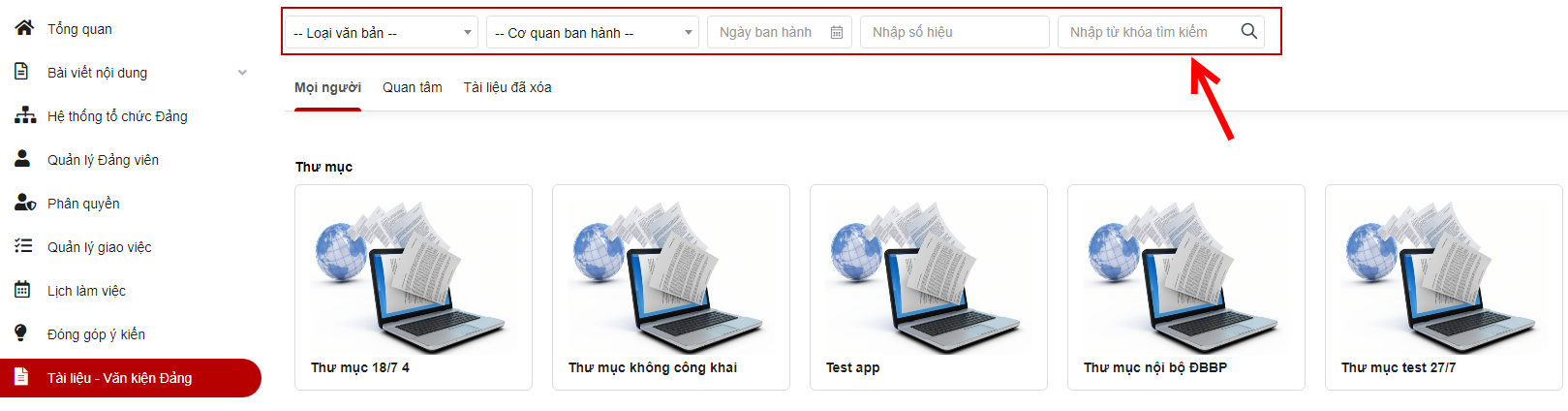 Quản lý khảo sát- hỏi đáp Ngân hàng câu hỏi  Xem chi tiết câu hỏiBước 1: Đăng nhập tài khoản có quyền quản trịBước 2: Click Quản lý khảo sát- hỏi đáp > Ngân hàng câu hỏi > click tên bộ câu hỏi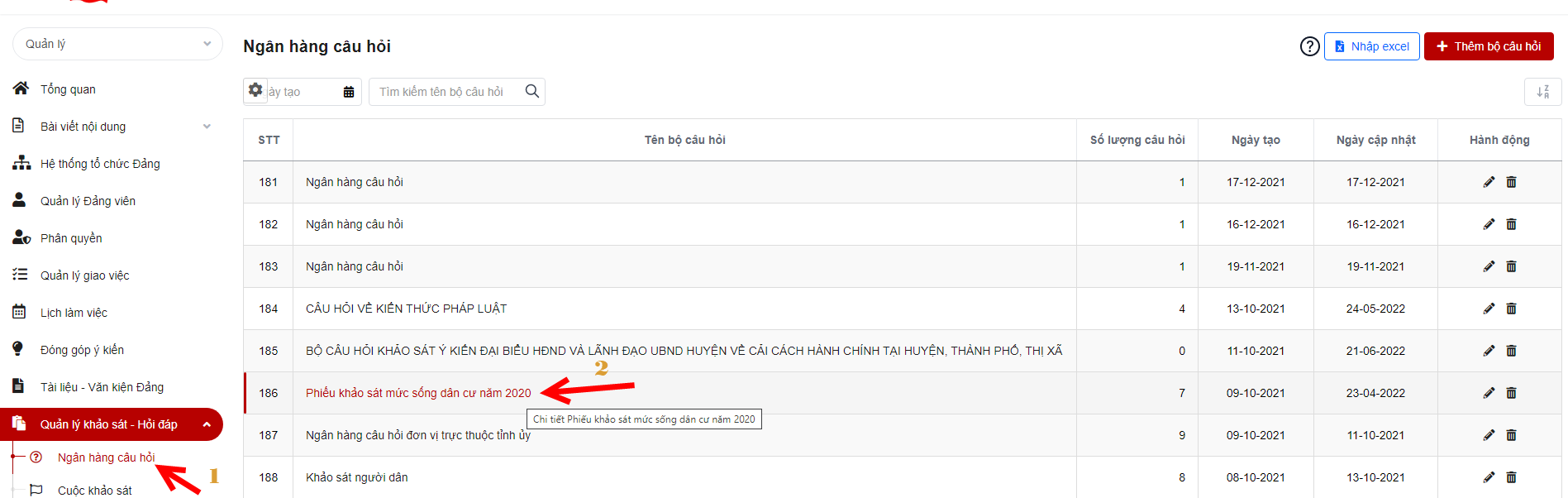 Bước 3: Hiển thị chi tiết bộ câu hỏi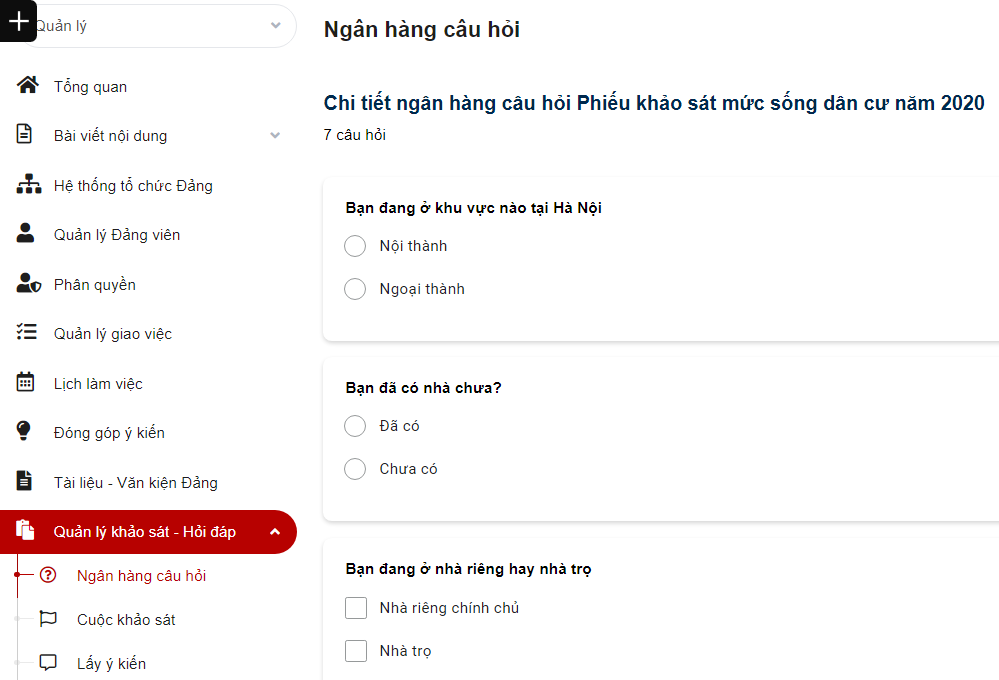 Bước 4 : Click button Quay lại quay lại danh sách ngân hàng câu hỏi Thêm mới bộ câu hỏiBước 1: Đăng nhập tài khoản có quyền quản lý đơn vị Bước 2: Click Quản lý khảo sát- hỏi đáp> Ngân hàng câu hỏi> Click button Thêm bộ câu hỏi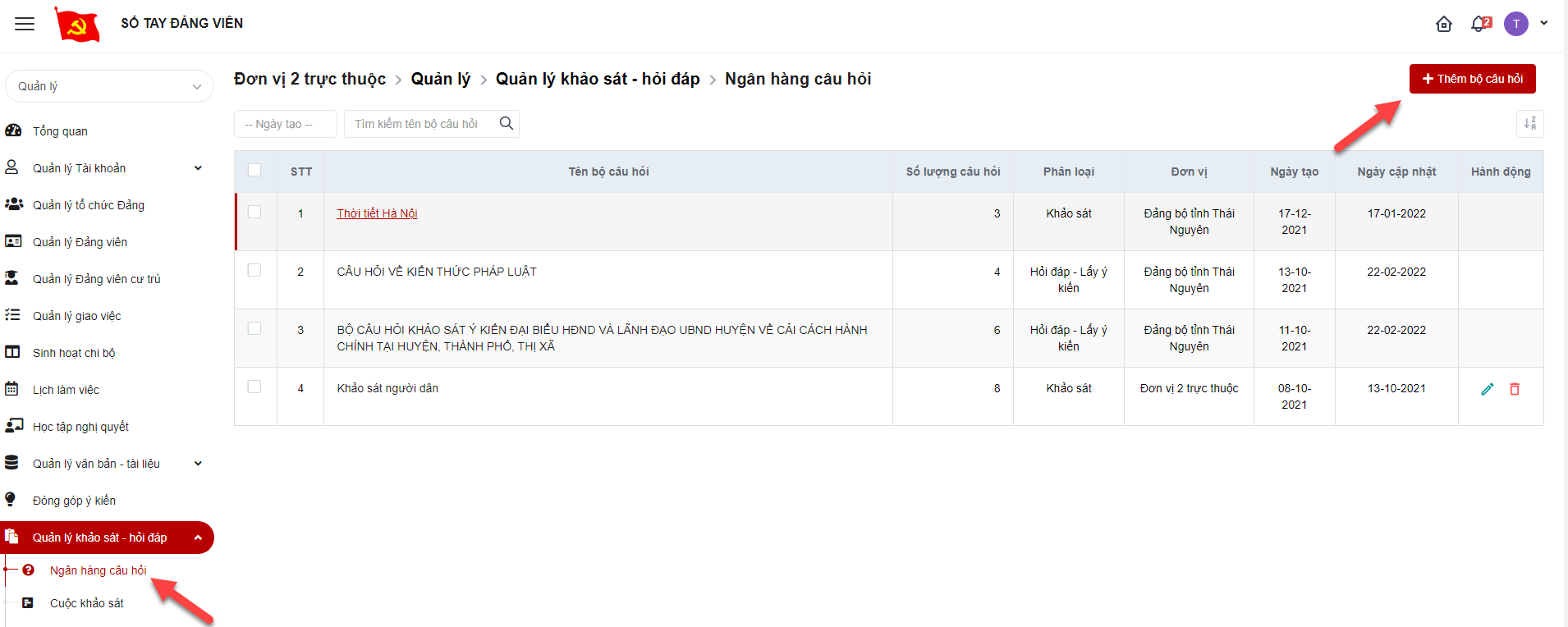 Bước 3: Hiển thị màn hình thêm mới ngân hàng câu hỏi. Thực hiện nhập vào các trường thông tin, các trường có dấu (*) là bắt buộc nhập.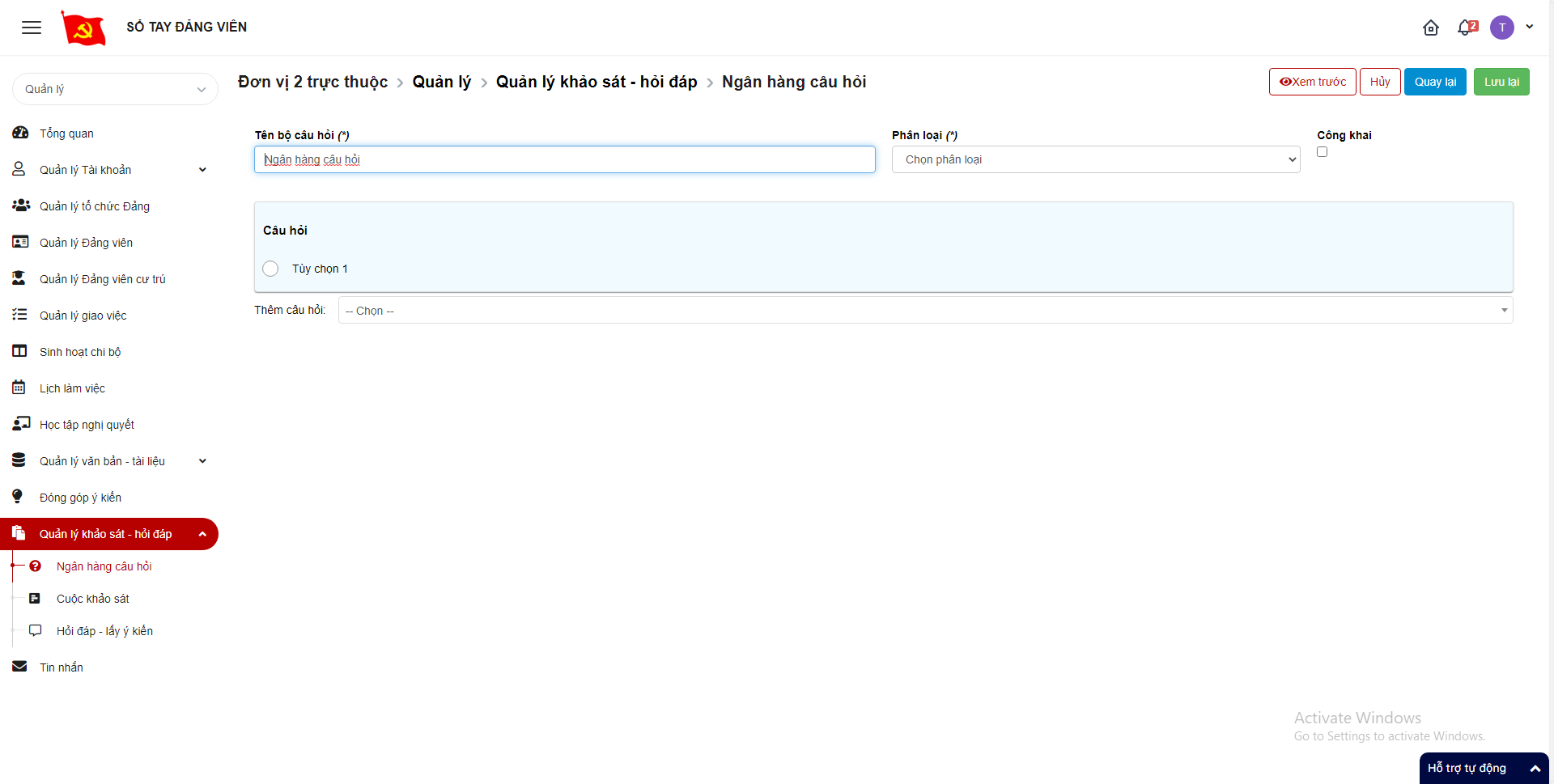 Bước 4:Click Lưu lại để hoàn thành thêm mới bộ câu hỏiClick Hủy để hủy thêm mới bộ câu hỏiClick Xem trước để xem trước bộ câu hỏiClick Quay lại để quay lại màn hình danh sách bộ câu hỏiChỉnh sửa bộ câu hỏiBước 1: Đăng nhập tài khoản có quyền quản lý đơn vị Bước 2: Click Quản lý khảo sát- hỏi đáp> Ngân hàng câu hỏi> Click icon Chỉnh sửa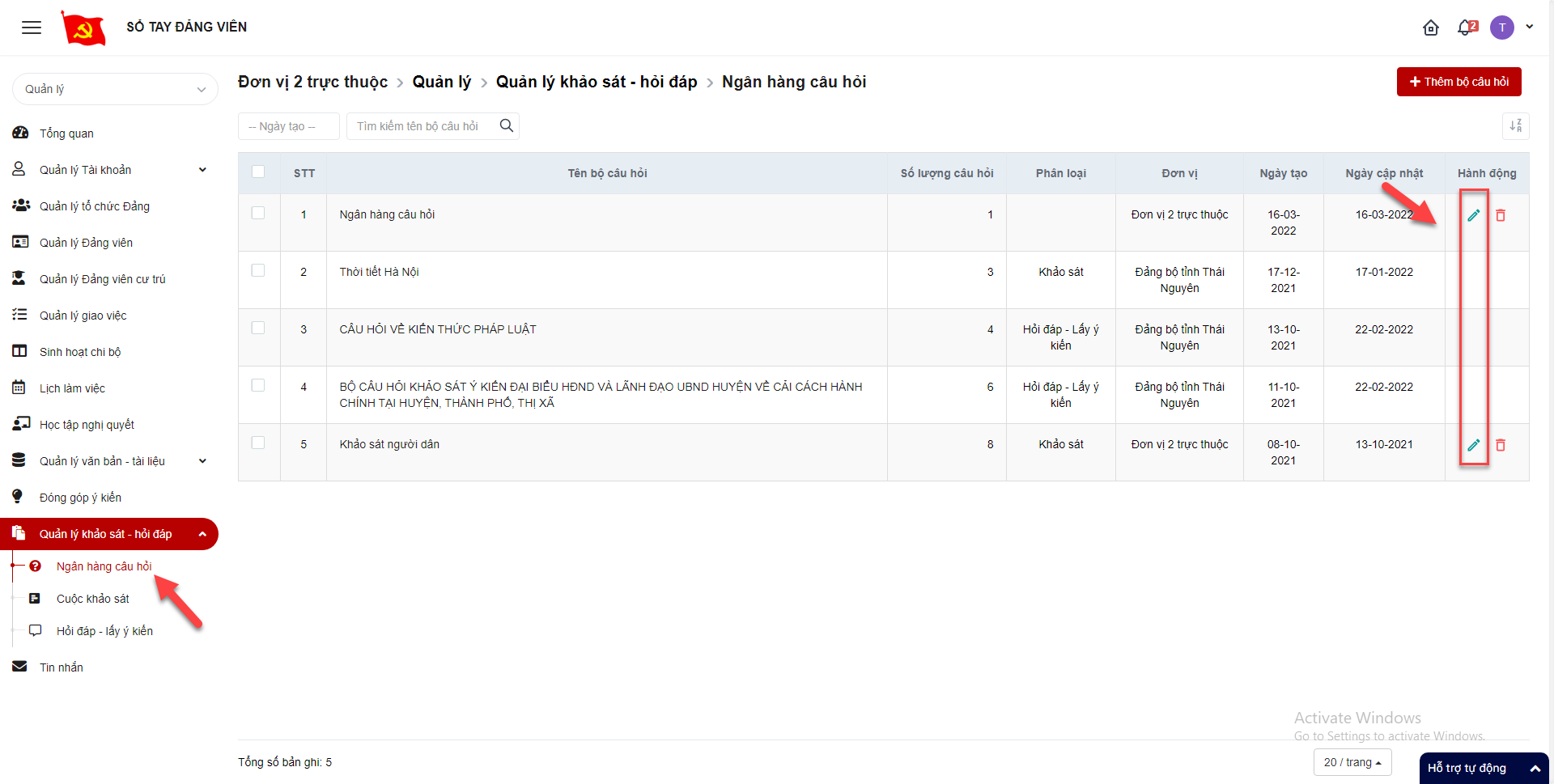 Bước 3: Hiển thị màn hình chỉnh sửa bộ câu hỏi. Thực hiện nhập vào các trường thông tin, trong đó các trường có dấu (*) là bắt buộc nhập.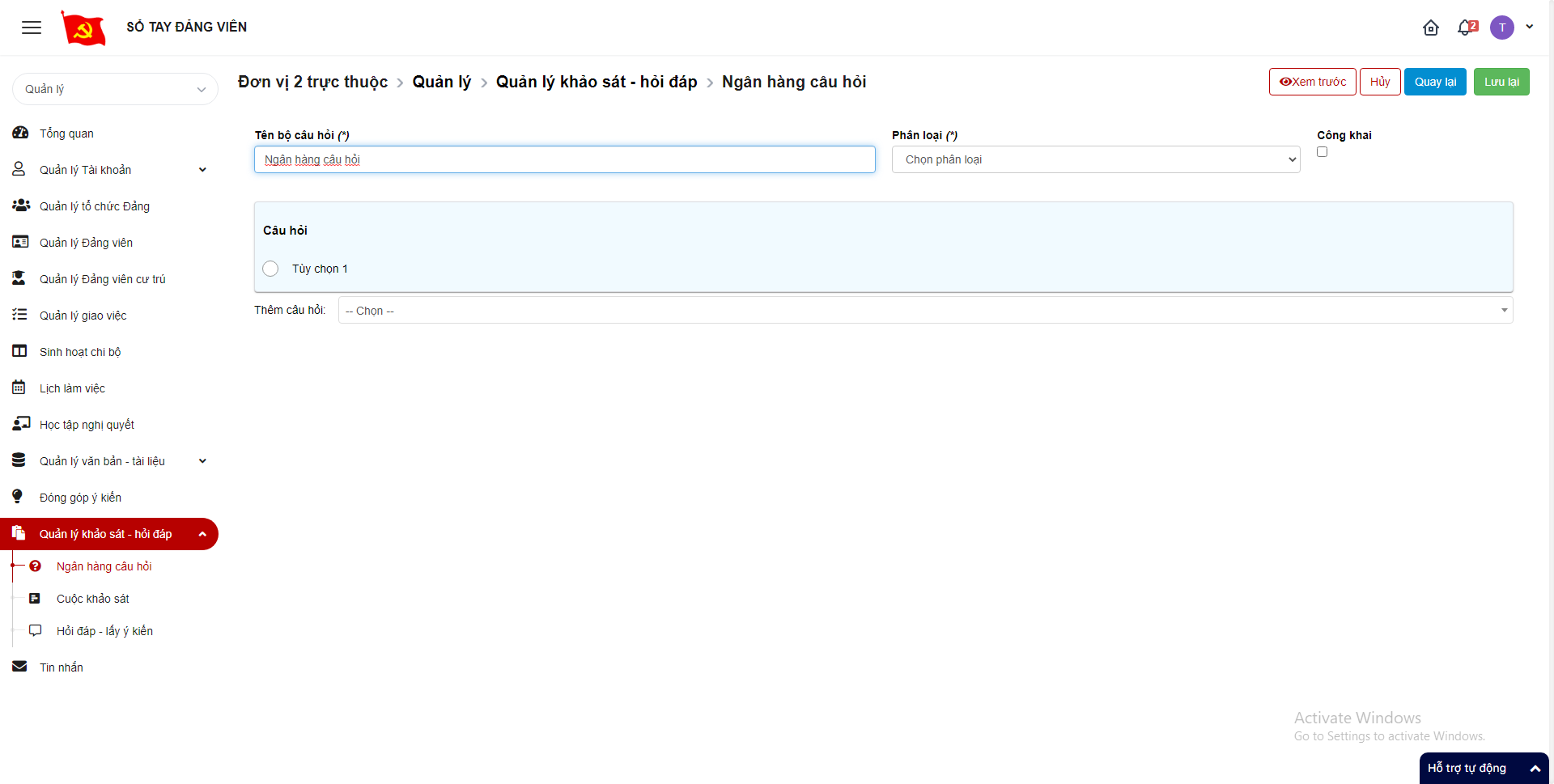 Bước 4:Click Lưu lại để hoàn thành chỉnh sửa bộ câu hỏiClick Hủy để hủy chỉnh sửa bộ câu hỏiClick Xem trước để xem trước bộ câu hỏiClick Quay lại để quay lại màn hình danh sách bộ câu hỏiXóa bộ câu hỏiBước 1: Đăng nhập tài khoản có quyền quản lý đơn vị tỉnh Bước 2: Click Quản lý khảo sát- hỏi đáp> Ngân hàng câu hỏi> Click icon Xóa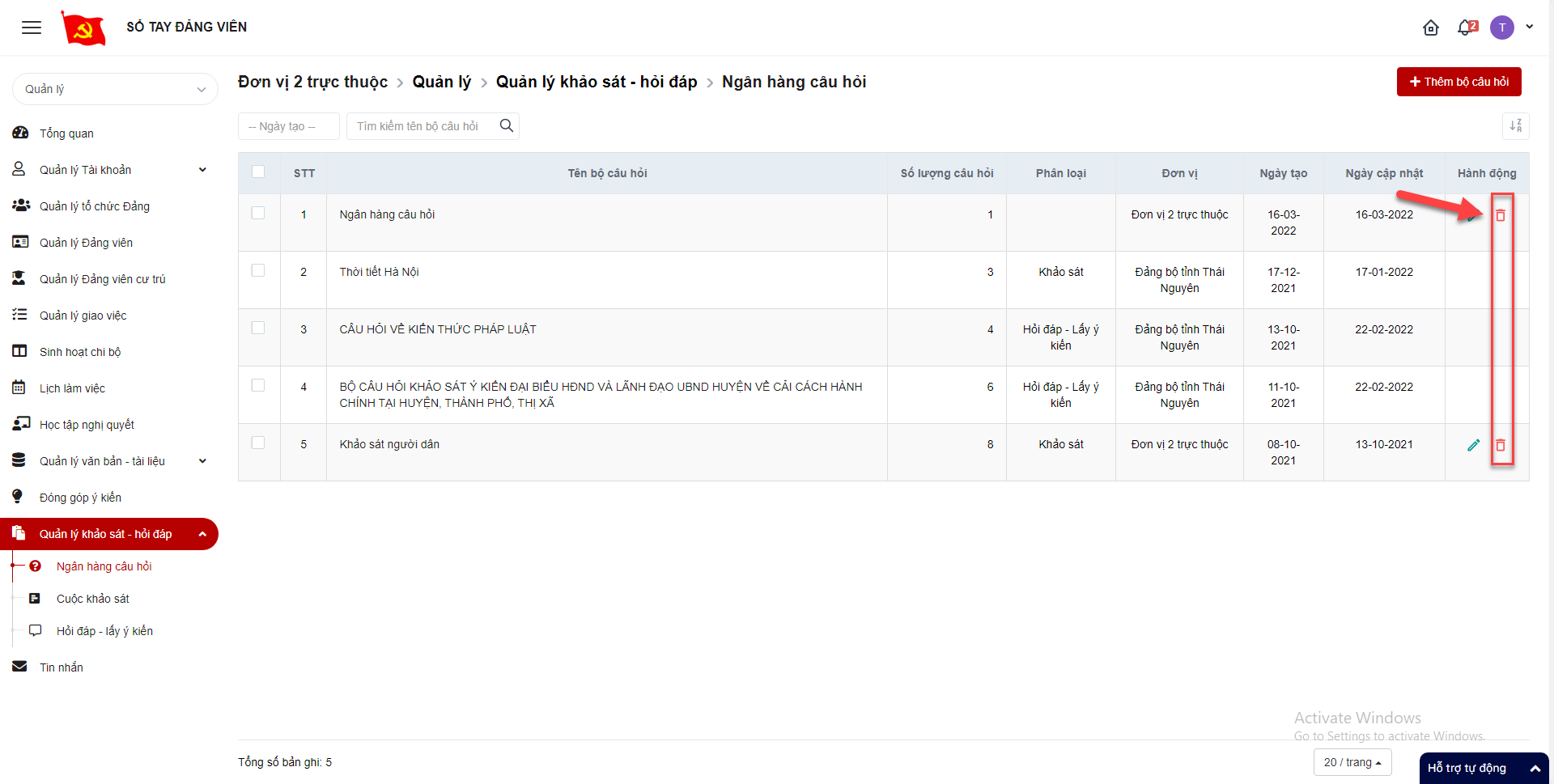 Bước 3: Hiển thị popup xóa+ Click Xóa để xác nhận xóa bộ câu hỏi, Bộ câu hỏi bị mất khỏi danh sách+ Click Hủy bỏ để quay lại danh sách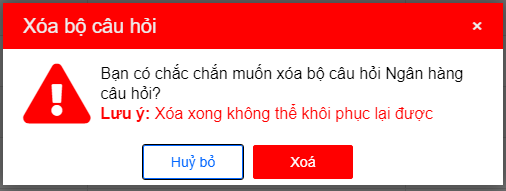  Tìm kiếm bộ câu hỏiBước 1: Đăng nhập tài khoản có quyền quản trịBước 2: Click Quản lý khảo sát- hỏi đáp > Ngân hàng câu hỏi > tại vùng tìm kiếm: nhập các tiêu chí tìm kiếm > click button tìm kiếm để tìm kiếm bộ câu hỏi`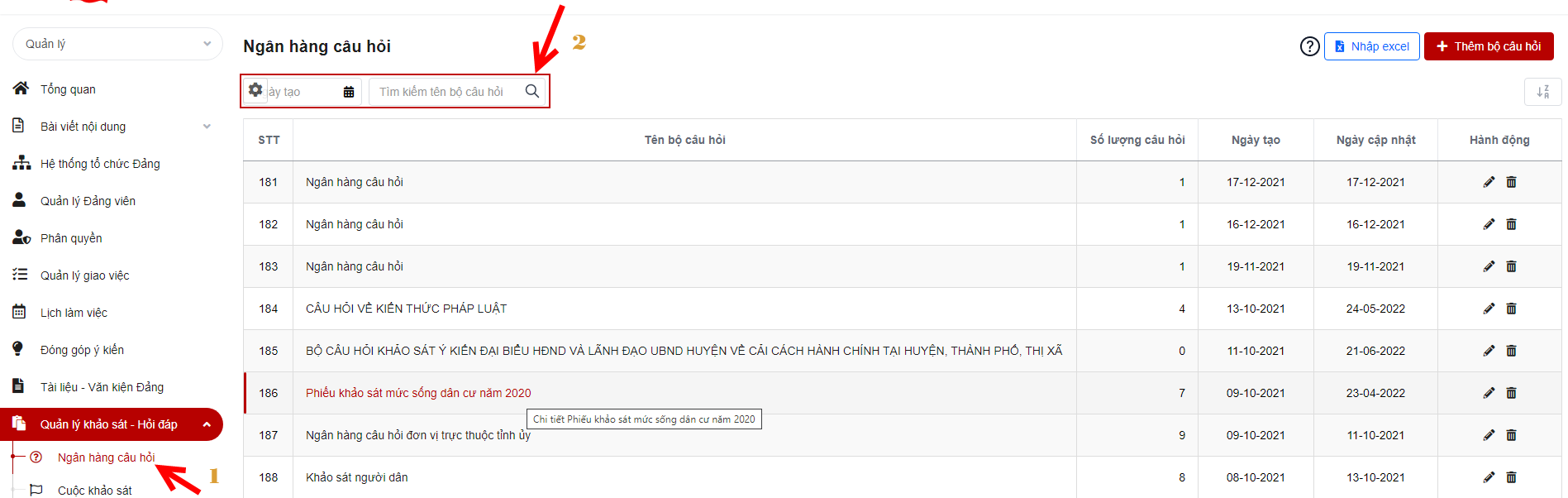  Nhập excel Bước 1: Đăng nhập tài khoản có quyền quản trịBước 2: Click Quản lý khảo sát- hỏi đáp > Ngân hàng câu hỏi > Click button Nhập excel 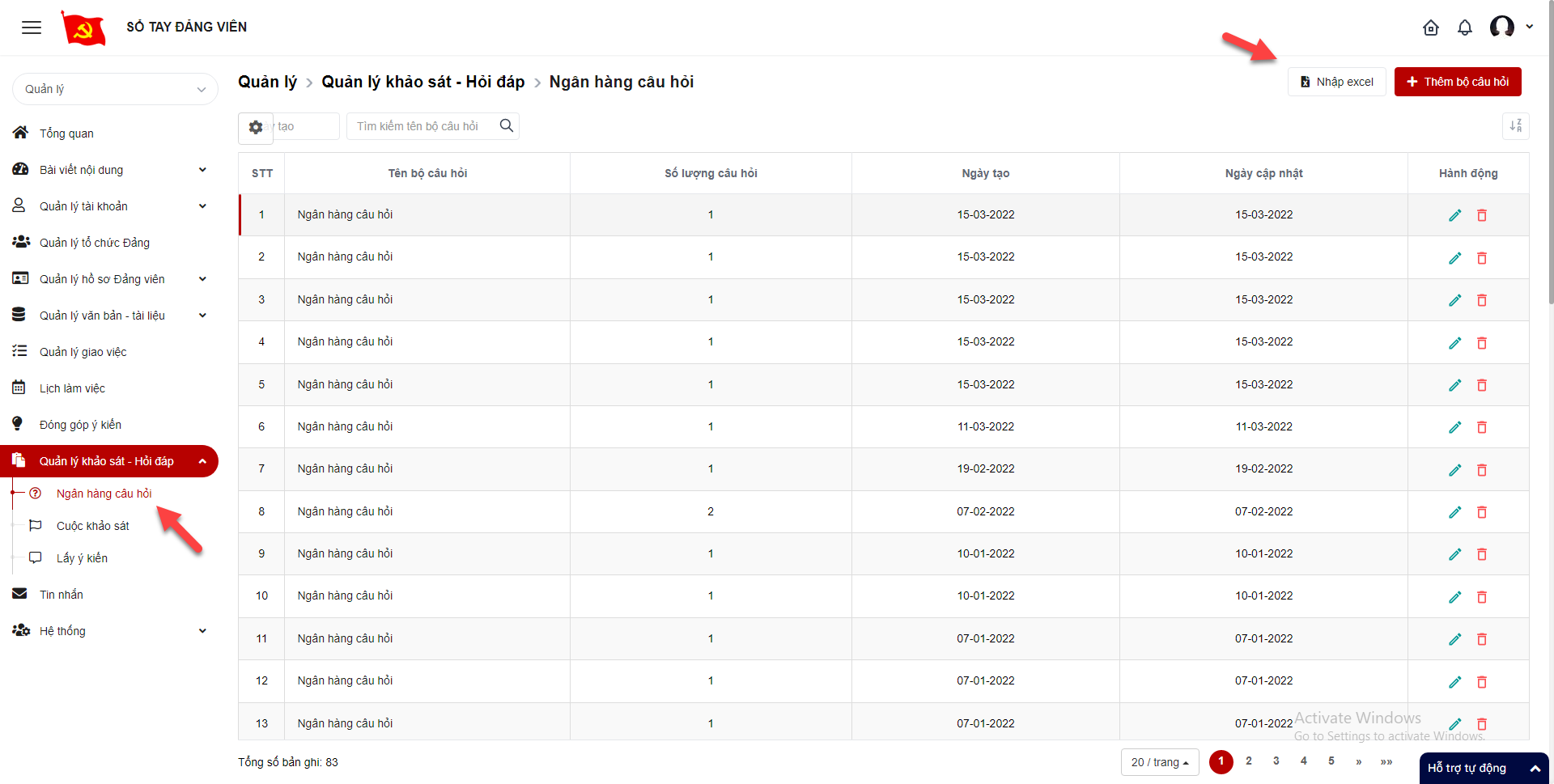 Bước 3: Nhập đầy đủ vào các trường bắt buộc > Tải biểu mẫu về > Nhập dữ liệu file mẫu > Import file lên > Click Lưu lại thực hiện thêm mới bằng excel thành công .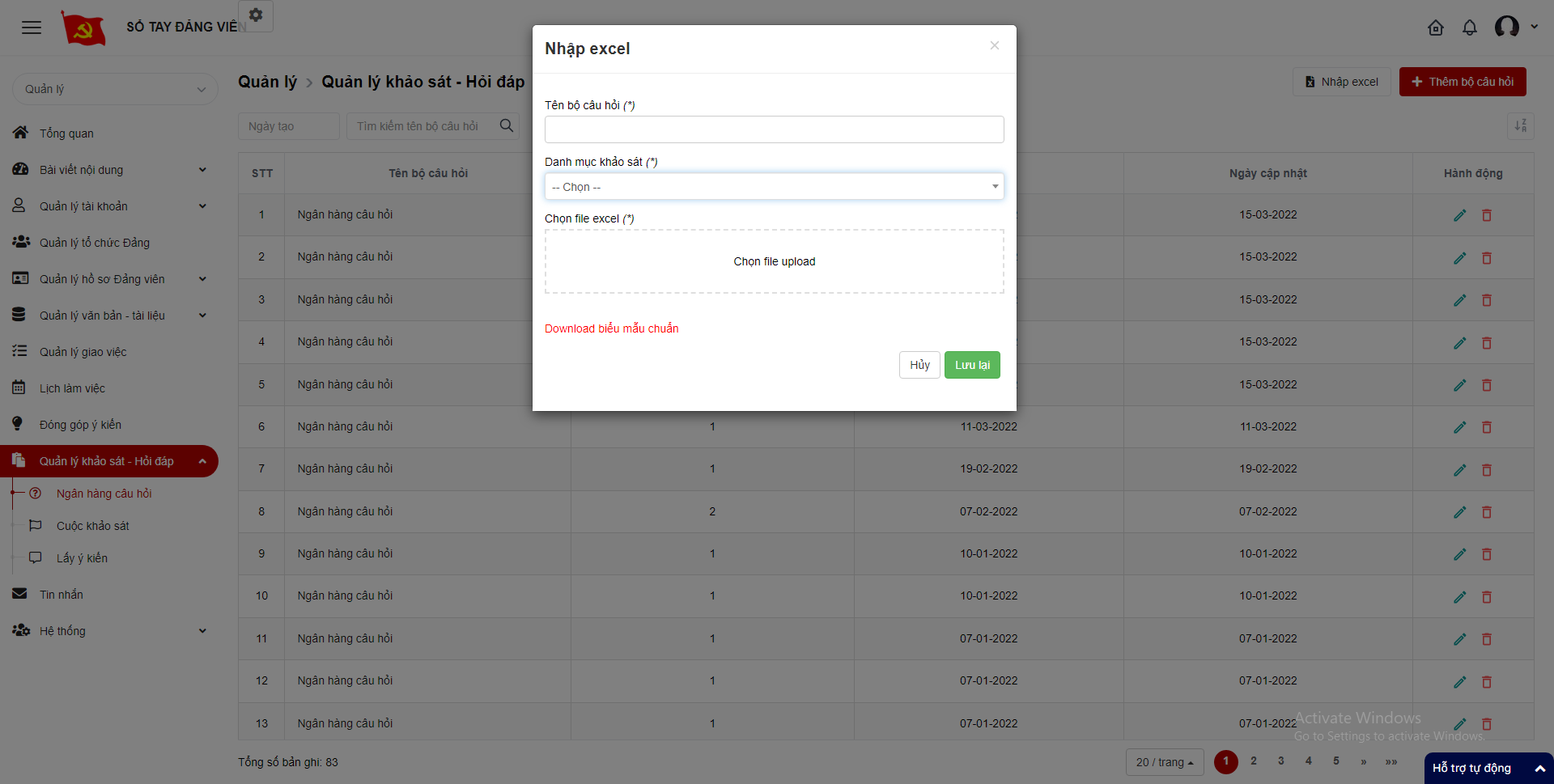  Sắp xếp danh sách Bước 1: Đăng nhập tài khoản có quyền quản trịBước 2: Click Quản lý khảo sát- hỏi đáp > Ngân hàng câu hỏi > Sắp xếp > Chọn kiểu sắp xếp > Danh sách trả về kiểu sắp xếp đã chọn 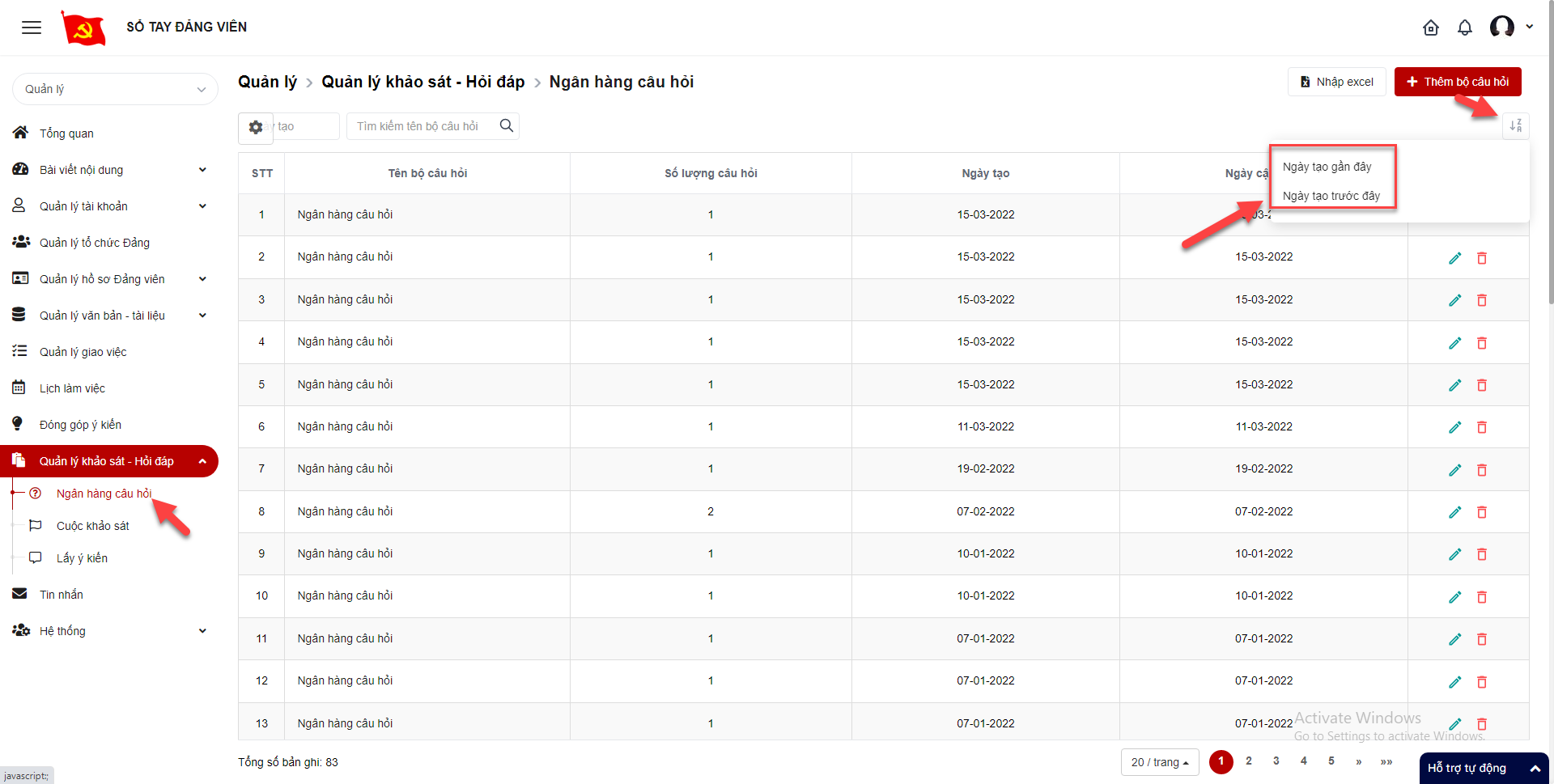  Cuộc khảo sát Chi tiết cuộc khảo sátBước 1: Đăng nhập tài khoản có quyền quản trịBước 2: Click Quản lý khảo sát- hỏi đáp > Cuộc khảo sát > Click icon xem chi tiết cuộc khảo sát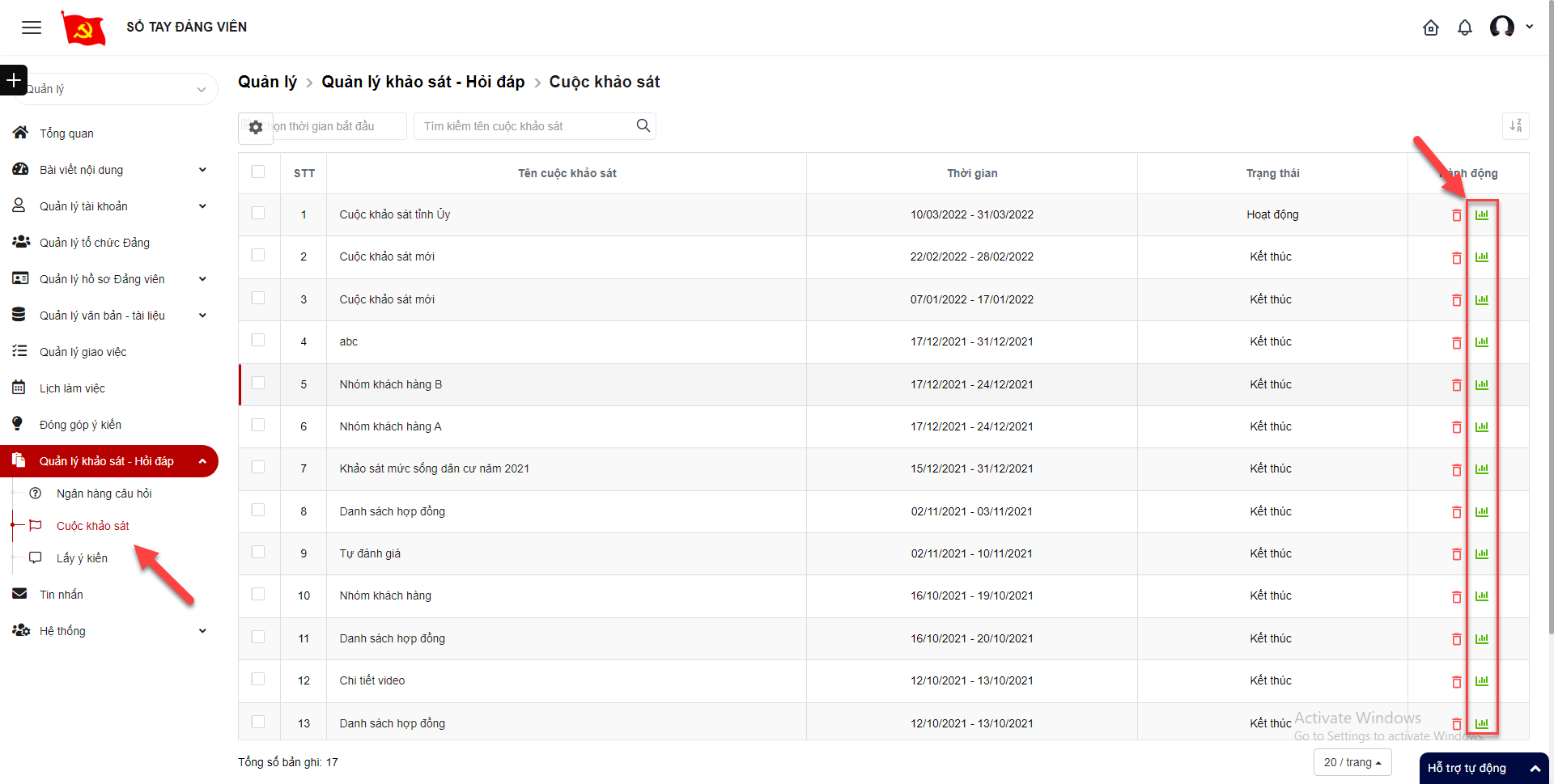 Bước 3: Hiển thị giao diện chi tiết cuộc khảo sát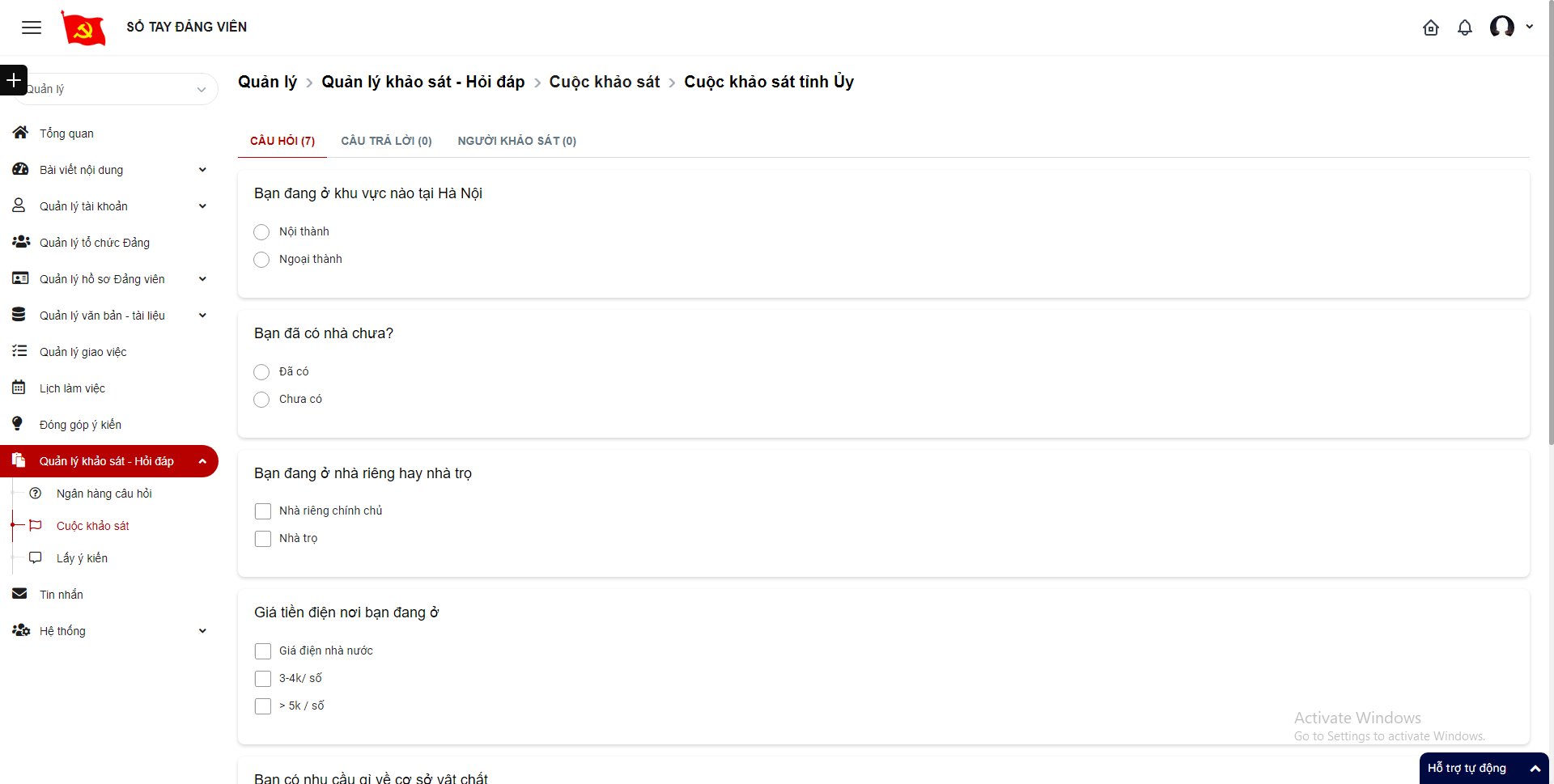  Tìm kiếm cuộc khảo sátBước 1: Đăng nhập tài khoản có quyền quản trịBước 2: Click Quản lý khảo sát- hỏi đáp > Cuộc khảo sát > tại vùng tìm kiếm: nhập tiêu chí tìm kiếm > click button tìm kiếm để tìm kiếm cuộc khảo sát.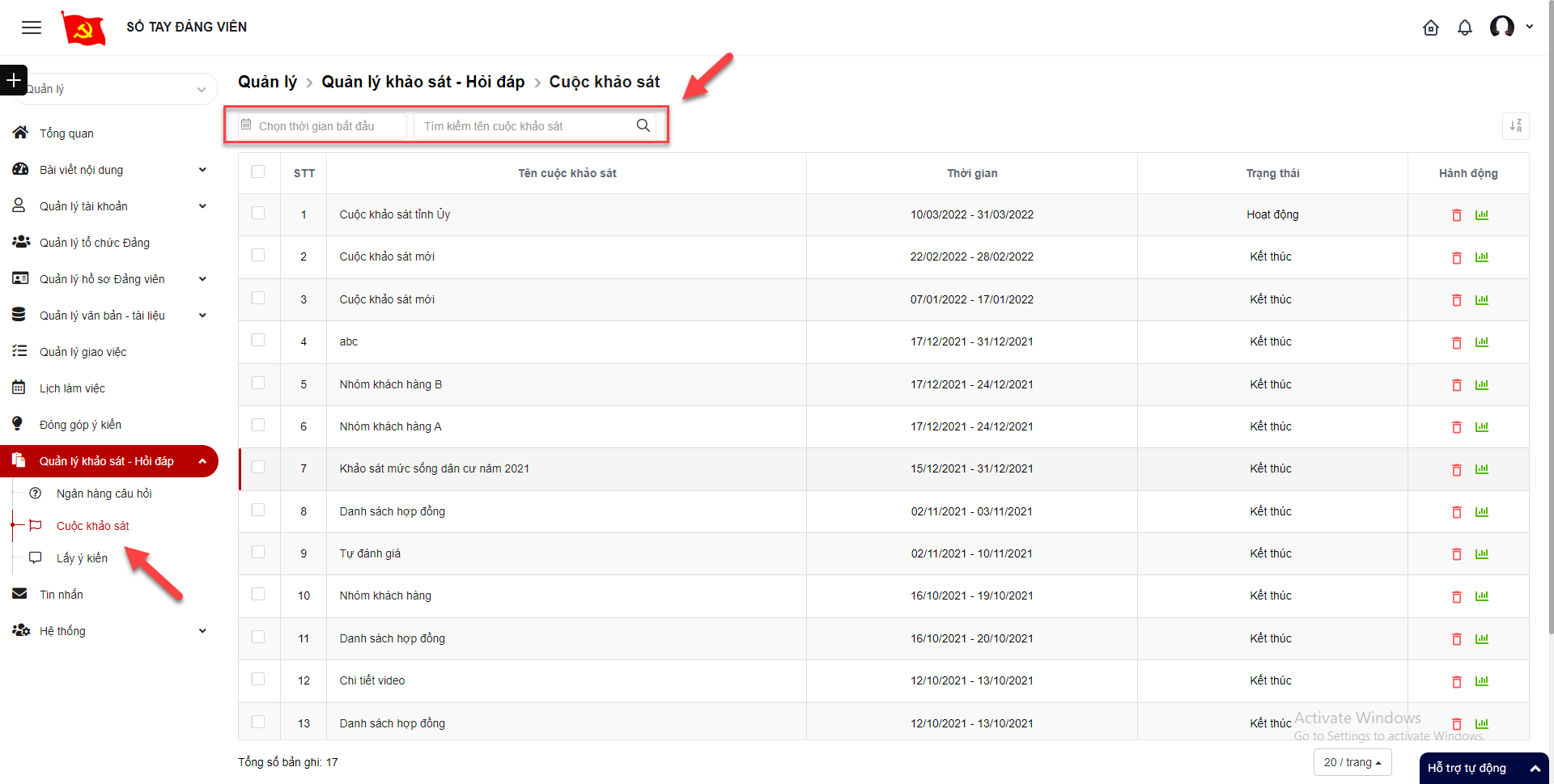  Xóa cuộc khảo sátXóa 1 cuộc khảo sát Bước 1: Đăng nhập tài khoản có quyền quản trịBước 2: Click Quản lý khảo sát- hỏi đáp > Cuộc khảo sát > Danh sách > Click iocn xóa.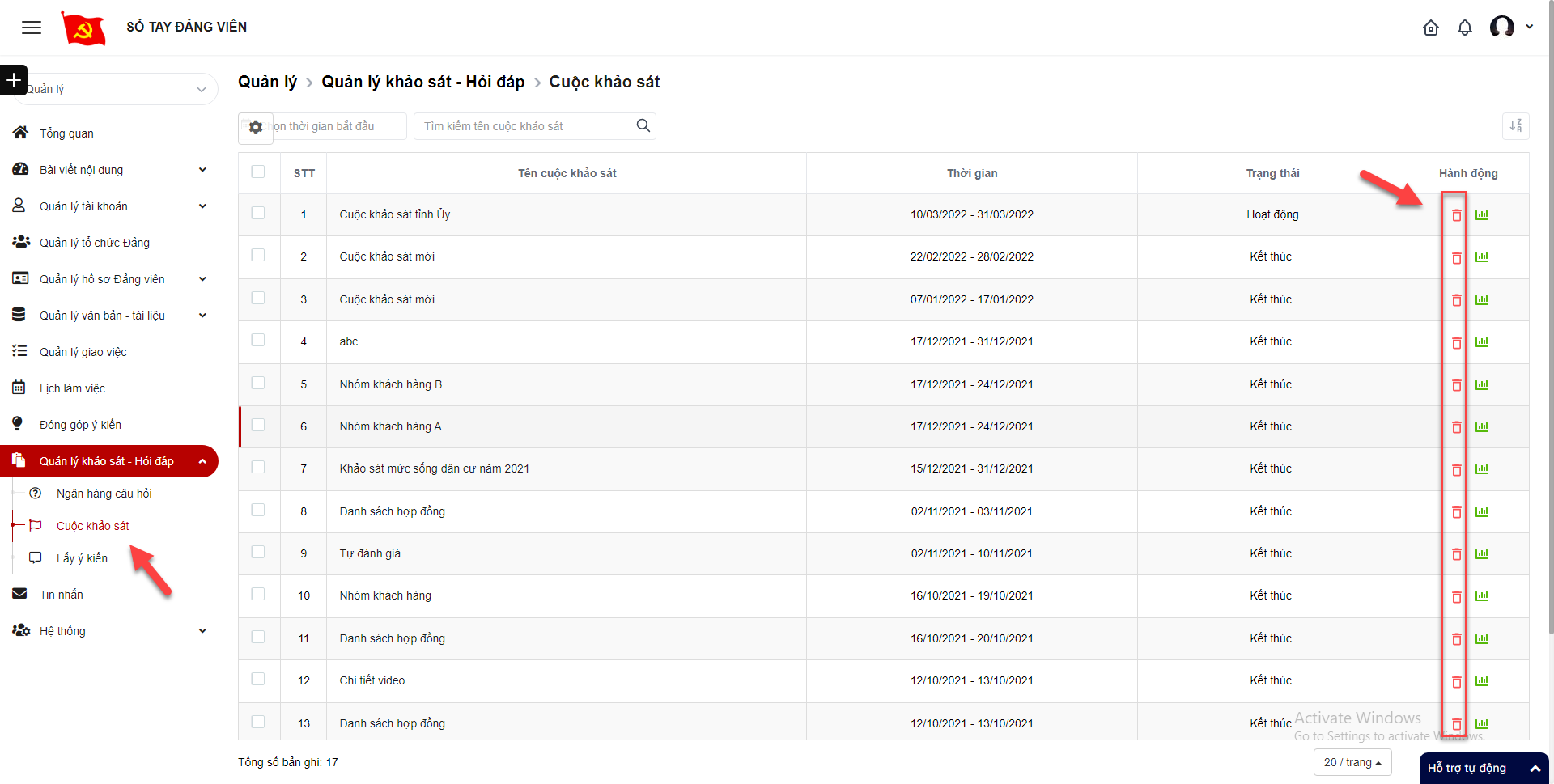 Bước 3: Hiển thị popup Xác nhận xóa Click Xóa thực hiện xóa cuộc khảo sát Click Hủy bỏ thực hiện hủy bỏ thao tác xóa 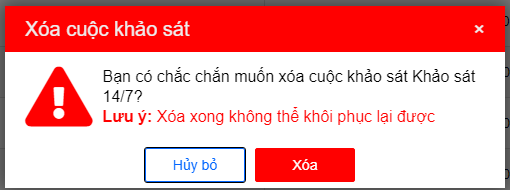 Xóa nhiều cuộc khảo sát Bước 1: Đăng nhập tài khoản có quyền quản trịBước 2: Click Quản lý khảo sát- hỏi đáp > Cuộc khảo sát > Danh sách > Tích checkbox all đầu danh sách > Click button xóa .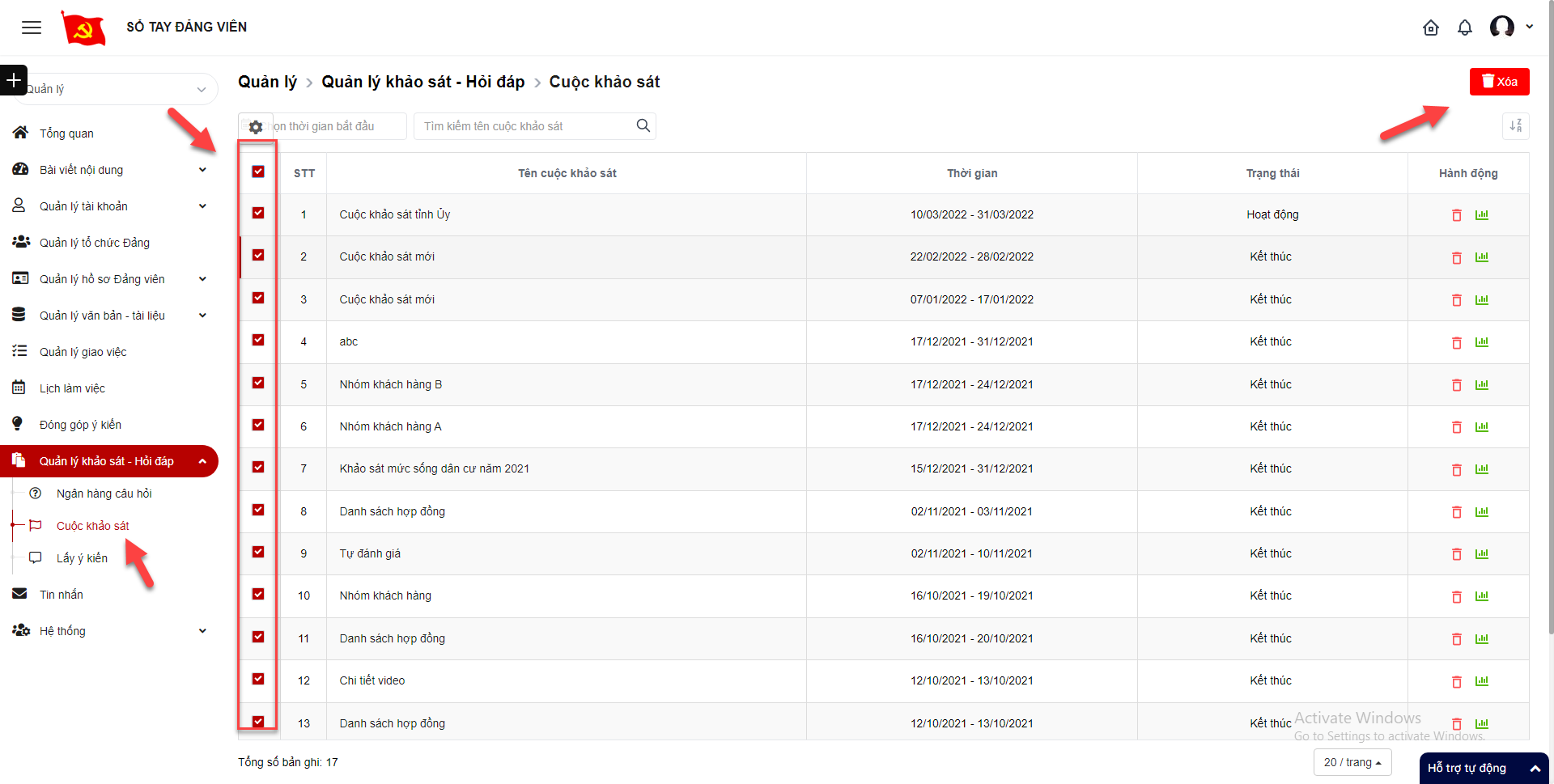 Bước 3: Hiển thị popup Xác nhận xóa Click Xóa thực hiện xóa cuộc khảo sát Click Hủy bỏ thực hiện hủy bỏ thao tác xóa 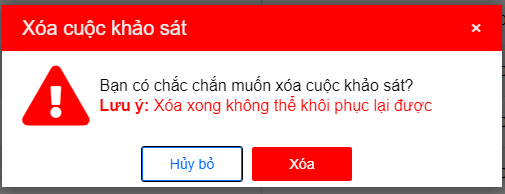  Sắp xếp cuộc khảo sát Bước 1: Đăng nhập tài khoản có quyền quản trịBước 2: Click Quản lý khảo sát- hỏi đáp > Cuộc khảo sát > Sắp xếp > Chọn kiểu sắp xếp > Danh sách trả về theo kết quả đã chọn 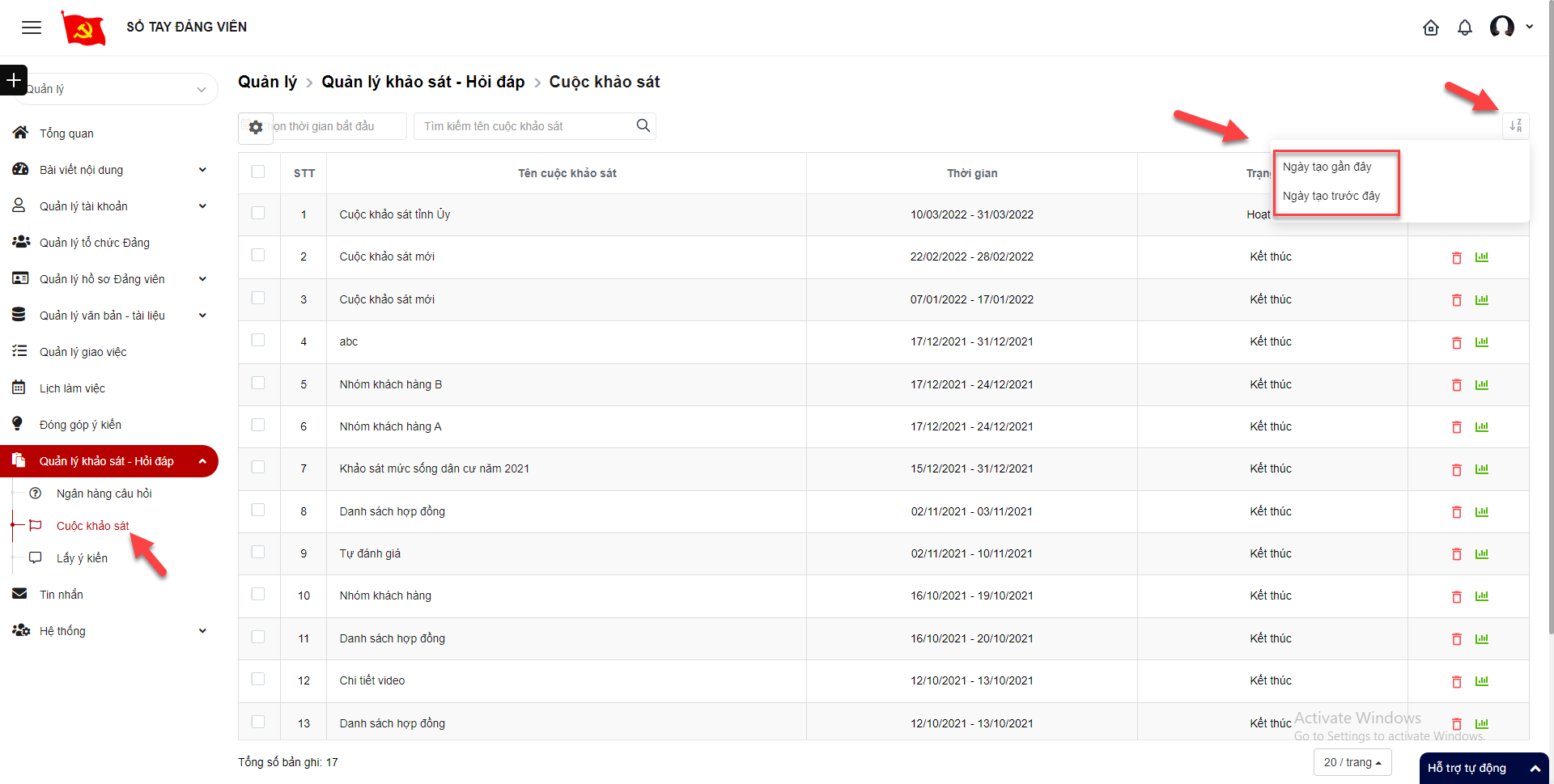  Lấy ý kiến Xem chi tiết Lấy ý kiếnBước 1: Đăng nhập tài khoản có quyền quản trịBước 2: Click Quản lý khảo sát- hỏi đáp > Lấy ý kiến- học tập nghị quyết > click icon xem chi tiết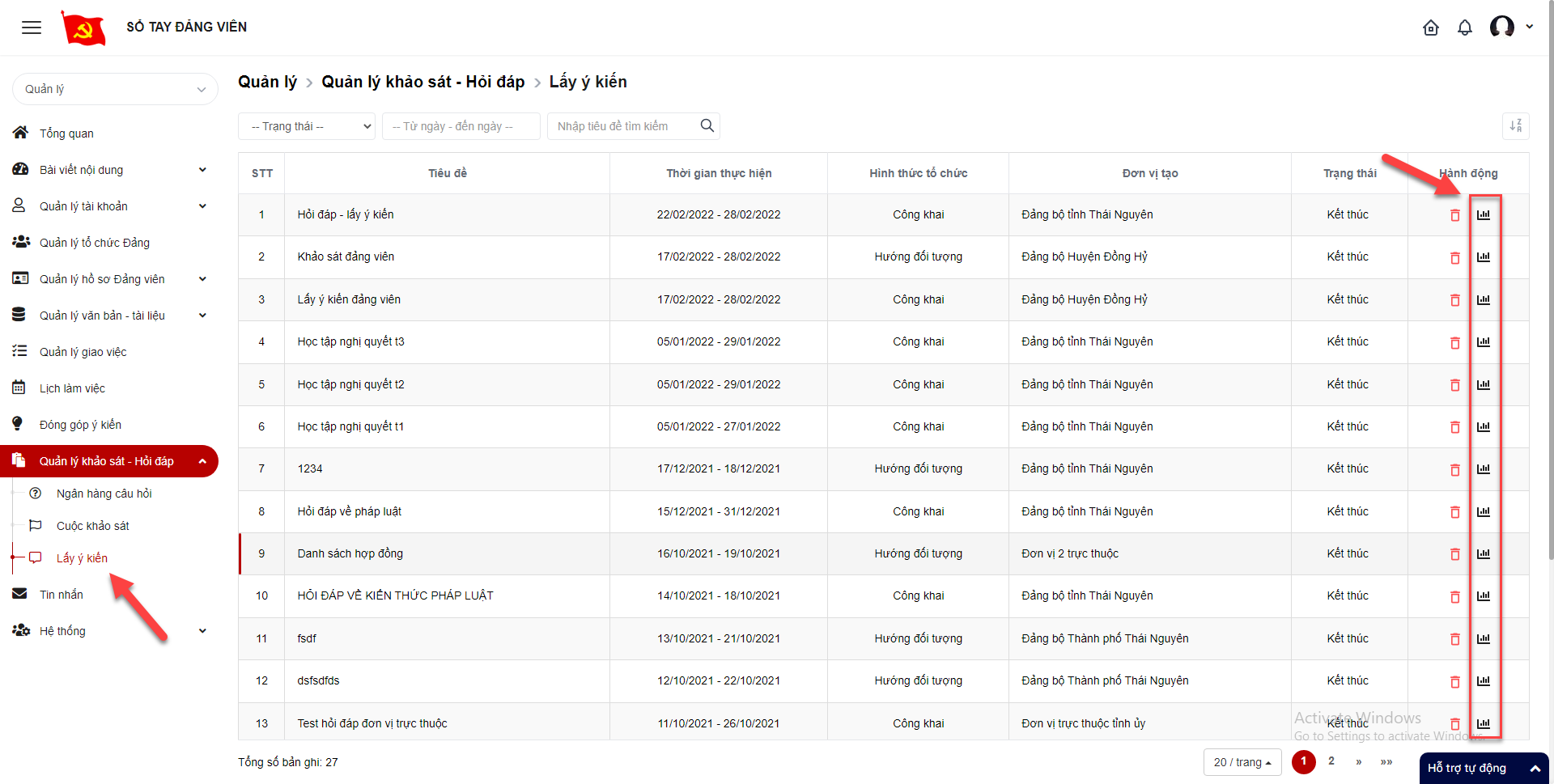 Bước 3: Hiển thị giao diện chi tiết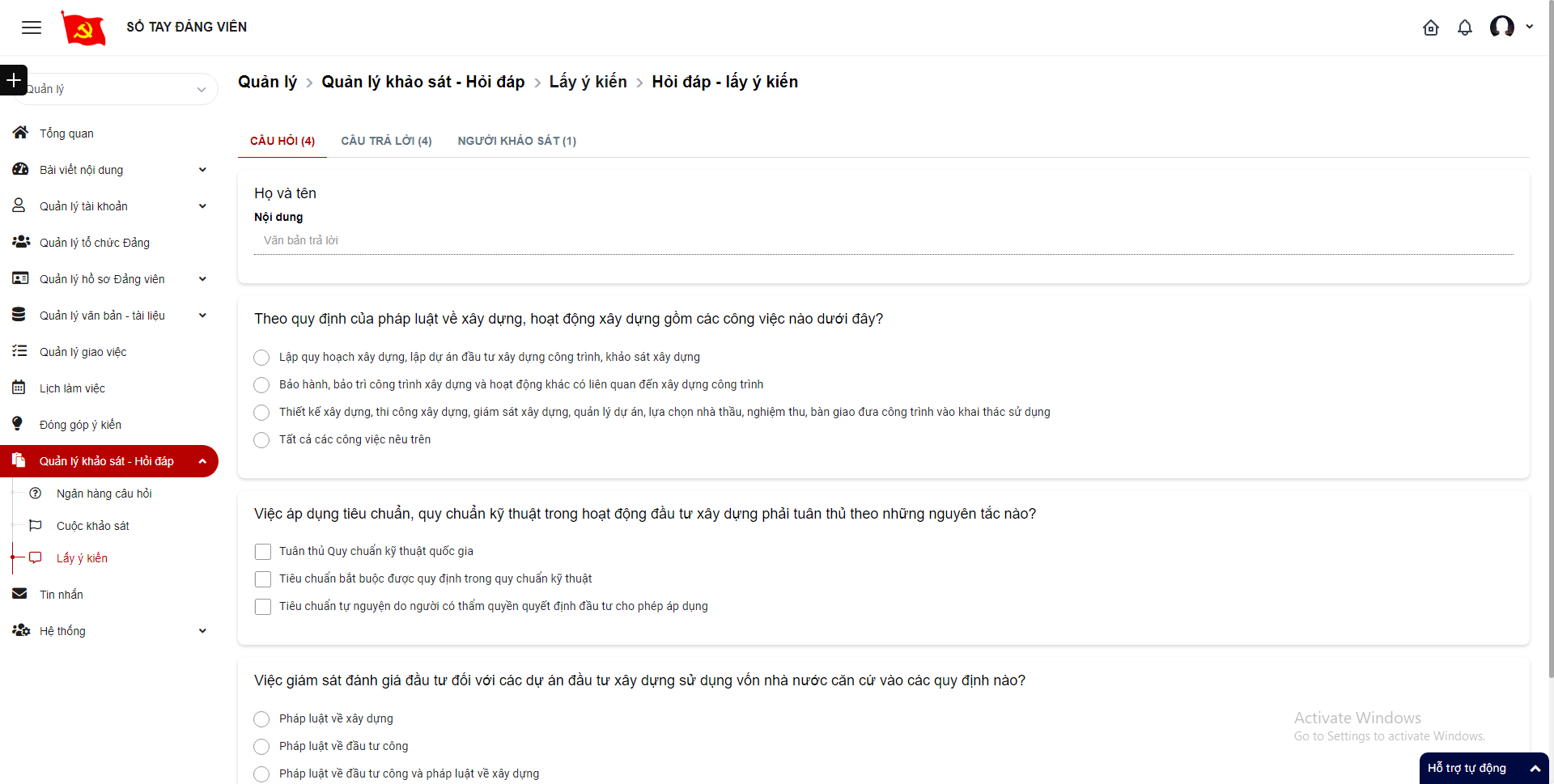  Tìm kiếm Lấy ý kiếnBước 1: Đăng nhập tài khoản có quyền quản trịBước 2: Click Quản lý khảo sát- hỏi đáp > Lấy ý kiến- học tập nghị quyết > tại vùng tìm kiếm: nhập các tiêu chí tìm kiếm > click button tìm kiếm để tìm kiếm giá trị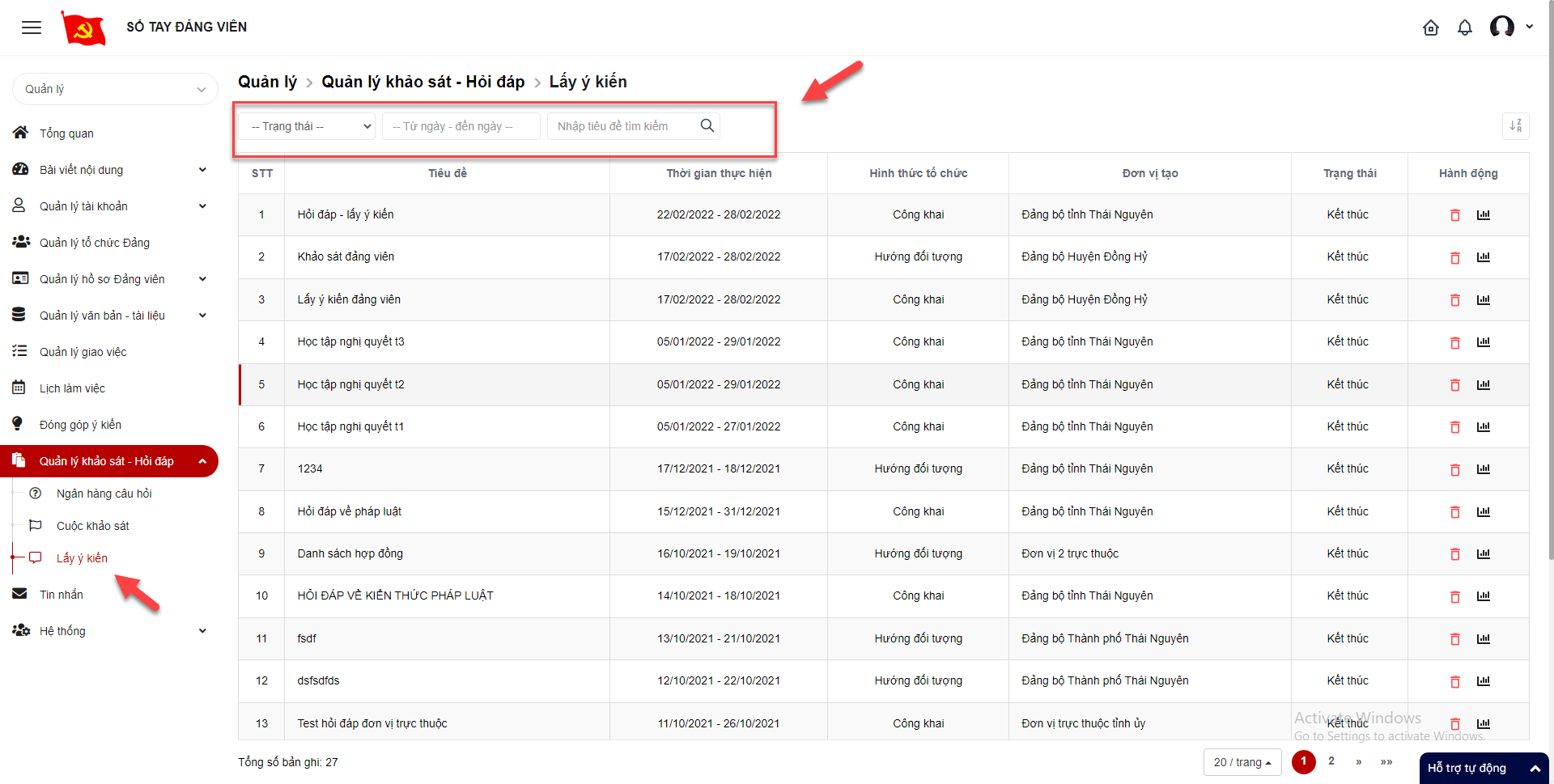  Xóa ý kiếnBước 1: Đăng nhập tài khoản có quyền quản trịBước 2: Click Quản lý khảo sát- hỏi đáp > Lấy ý kiến > Danh sách > Click iocn xóa.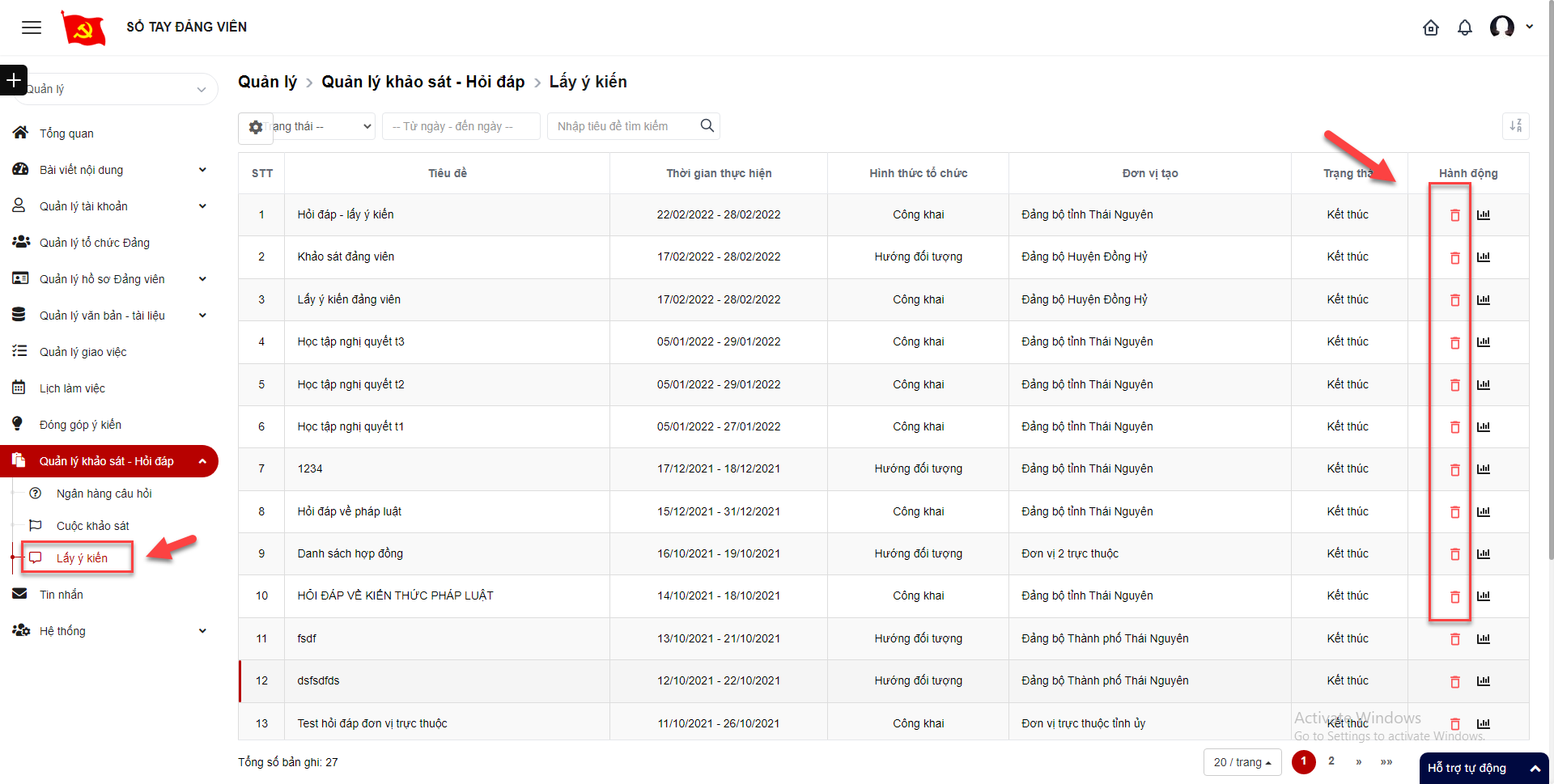 Bước 3: Hiển thị popup Xác nhận xóa Click Xóa thực hiện xóa ý kiến  Click Hủy bỏ thực hiện hủy bỏ thao tác xóa 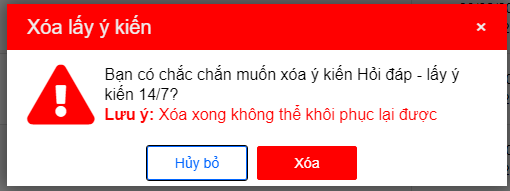  Sắp xếp danh sách lấy ý kiến Bước 1: Đăng nhập tài khoản có quyền quản trịBước 2: Click Quản lý khảo sát- hỏi đáp > Lấy ý kiến > Sắp xếp > Chọn kiểu sắp xếp > Danh sách trả về theo kết quả đã chọn 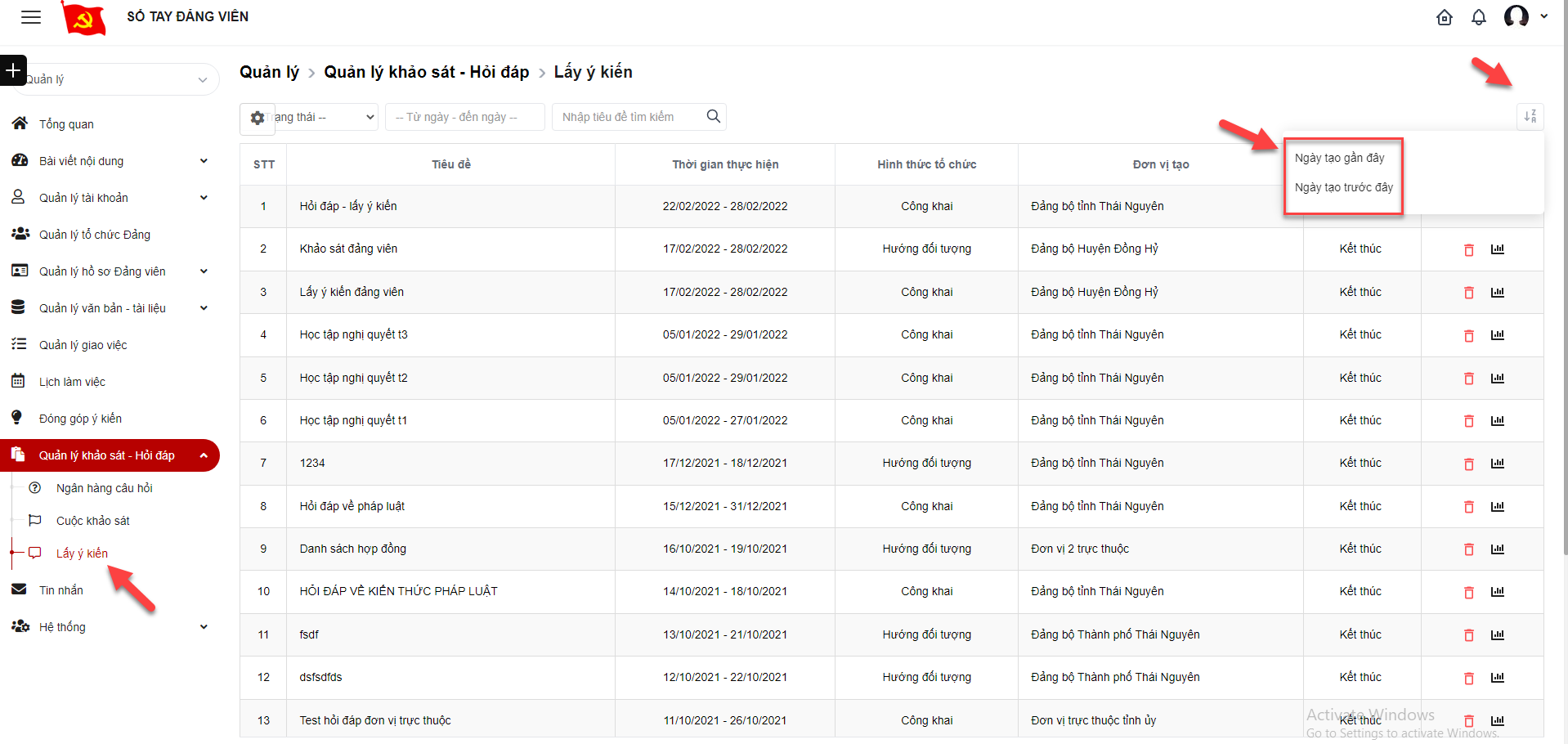 Báo cáo thống kê Báo cáo thống kê theo đơn vịBước 1: Đăng nhập tài khoản có quyền quản trịBước 2: Click Báo cáo > Click Báo cáo thống kê theo đơn vị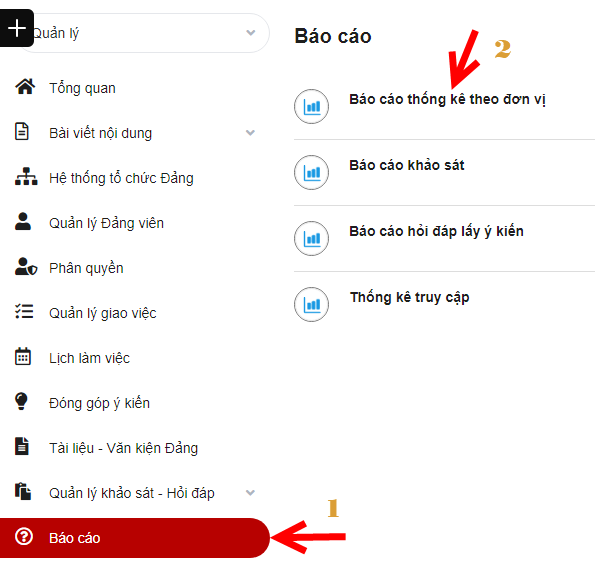 Bước 3: Hiển thị giao diện chi tiết báo cáo+ Click Xuất excel để tải báo cáo về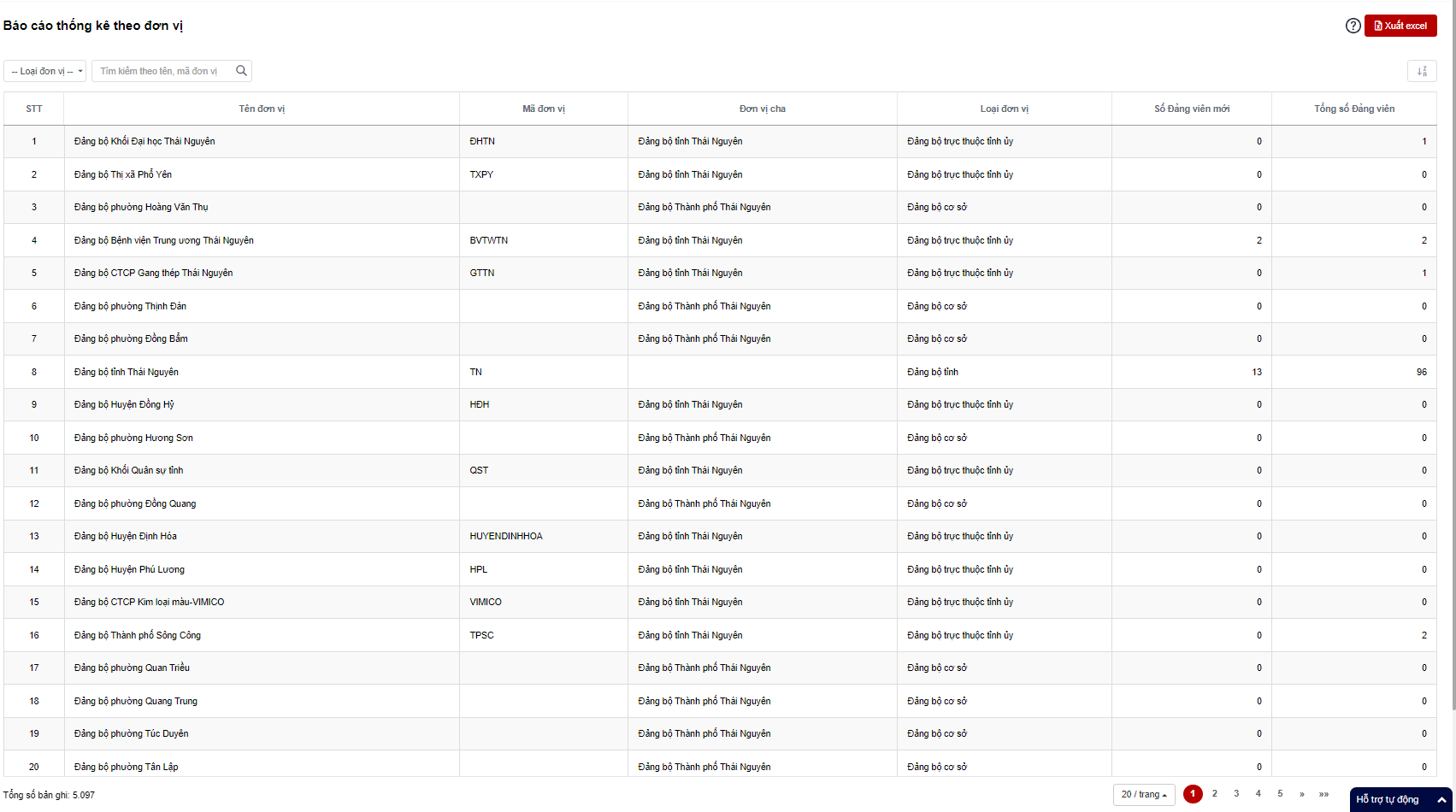  Báo cáo khảo sátBước 1: Đăng nhập tài khoản có quyền quản trịBước 2: Click Báo cáo > Báo cáo khảo sát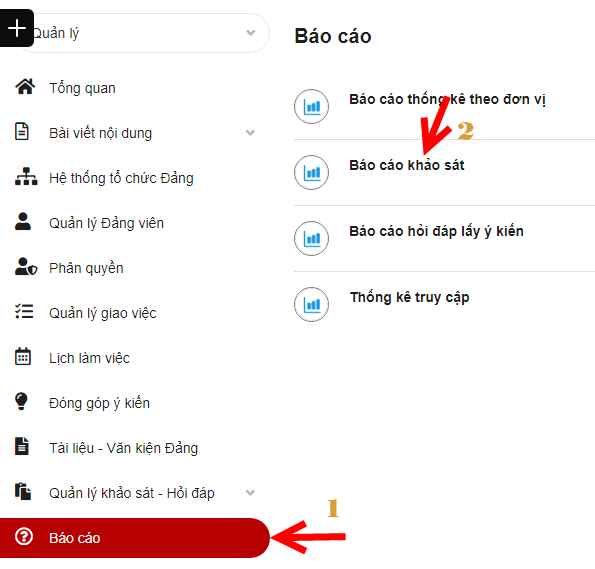 Bước 3: Hiển thị giao diện chi tiết báo cáo khảo sát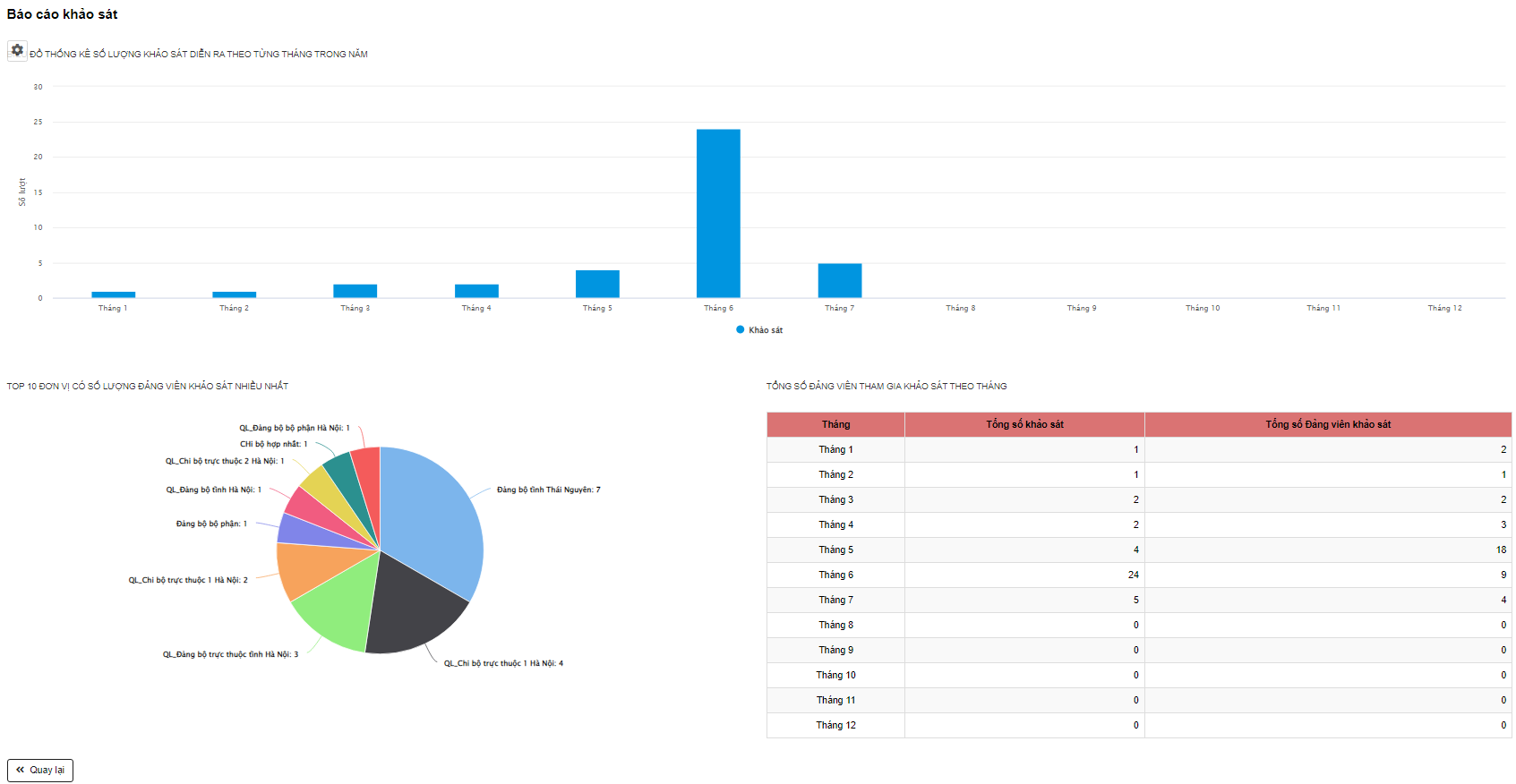  Báo cáo hỏi đáp lấy ý kiếnBước 1: Đăng nhập tài khoản có quyền quản trịBước 2: Click Báo cáo > Báo cáo hỏi đáp lấy ý kiến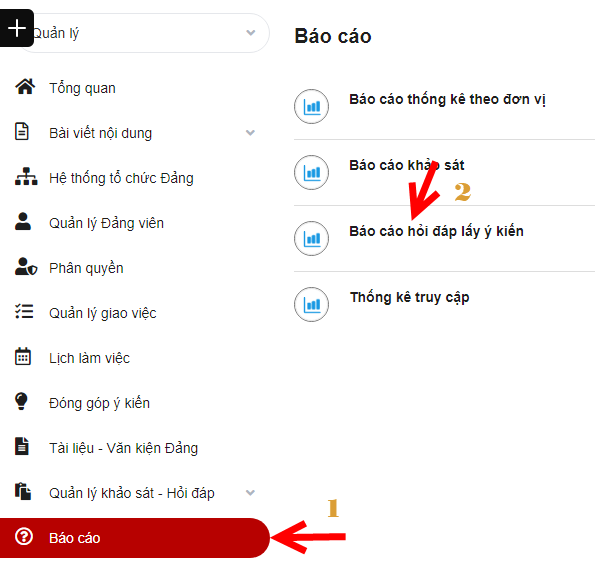 Bước 3: Hiển thị giao diện chi tiết báo cáo hỏi đáp lấy ý kiến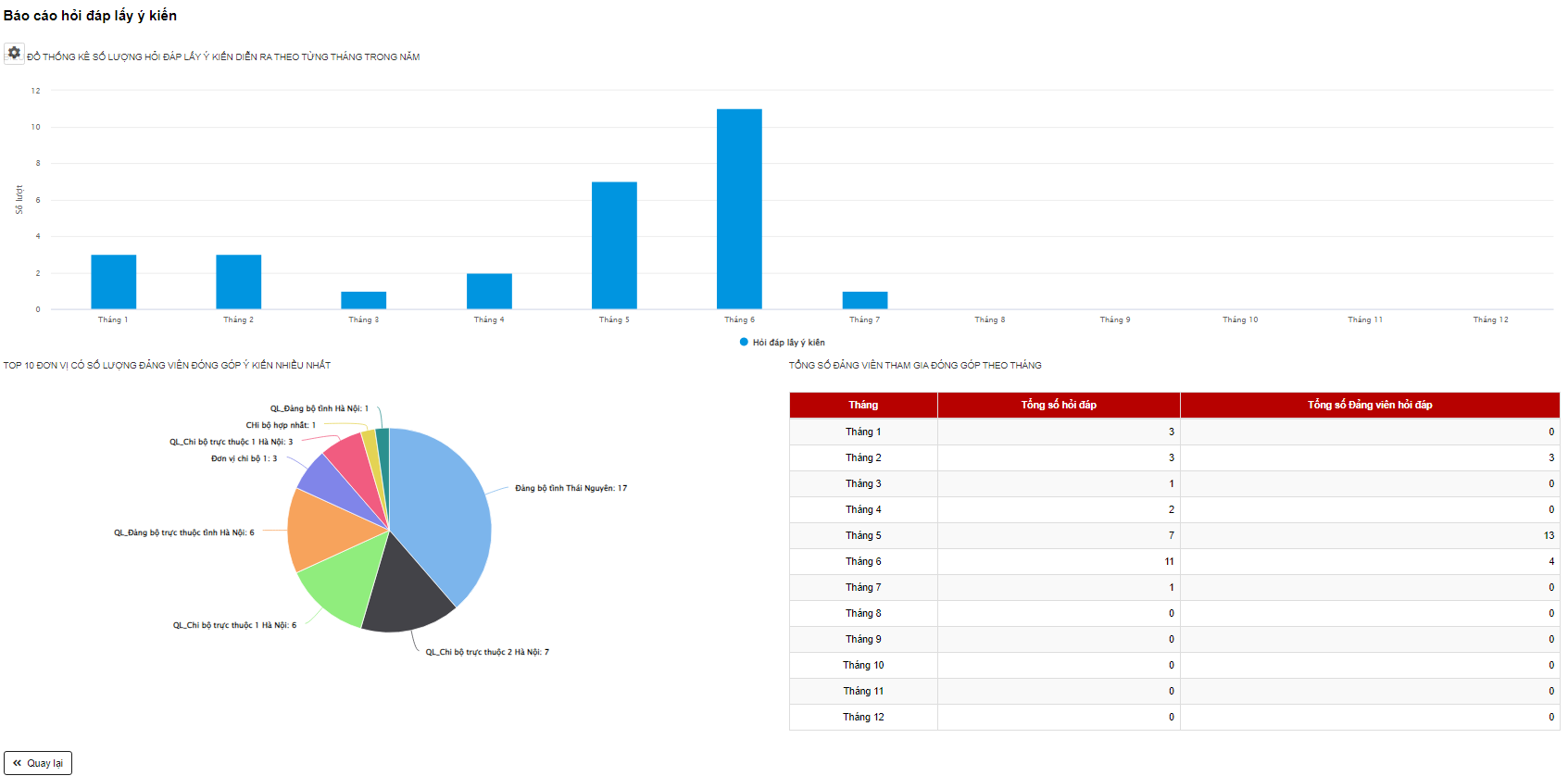  Thống kê truy cậpBước 1: Đăng nhập tài khoản có quyền quản trịBước 2: Click Báo cáo > Thống kê truy cập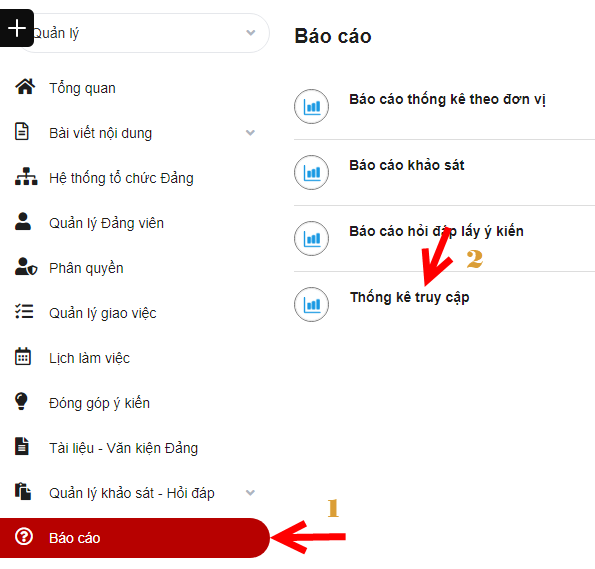 Bước 3: Hiển thị giao diện chi tiết thống kê truy cập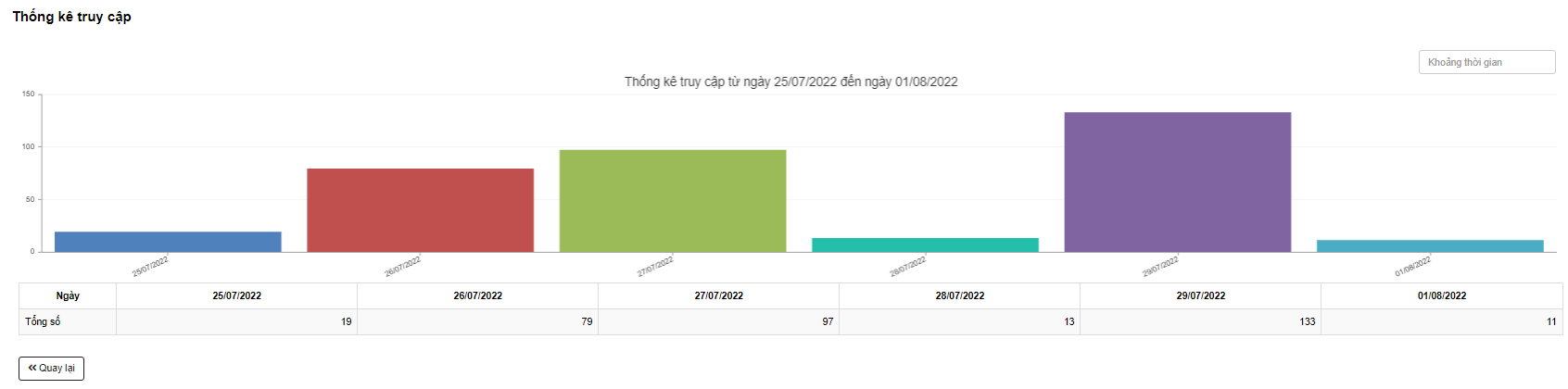 Tin nhắn Thêm mới Tin nhắnBước 1: Đăng nhập tài khoản có quyền quản trịBước 2: Click Tin nhắn > click icon  để thêm mới tin nhắn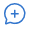 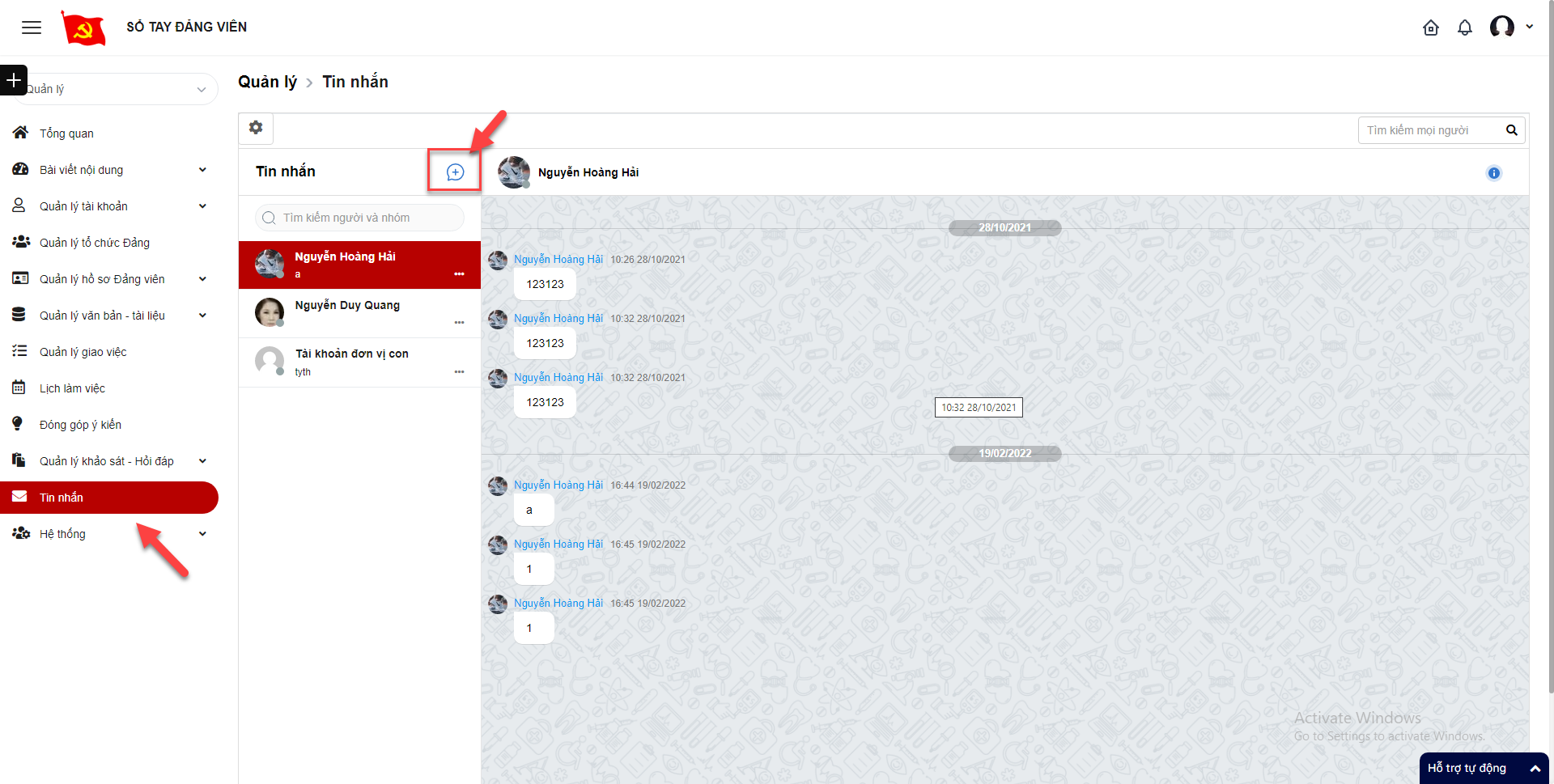 Bước 3: click Tin nhắn mới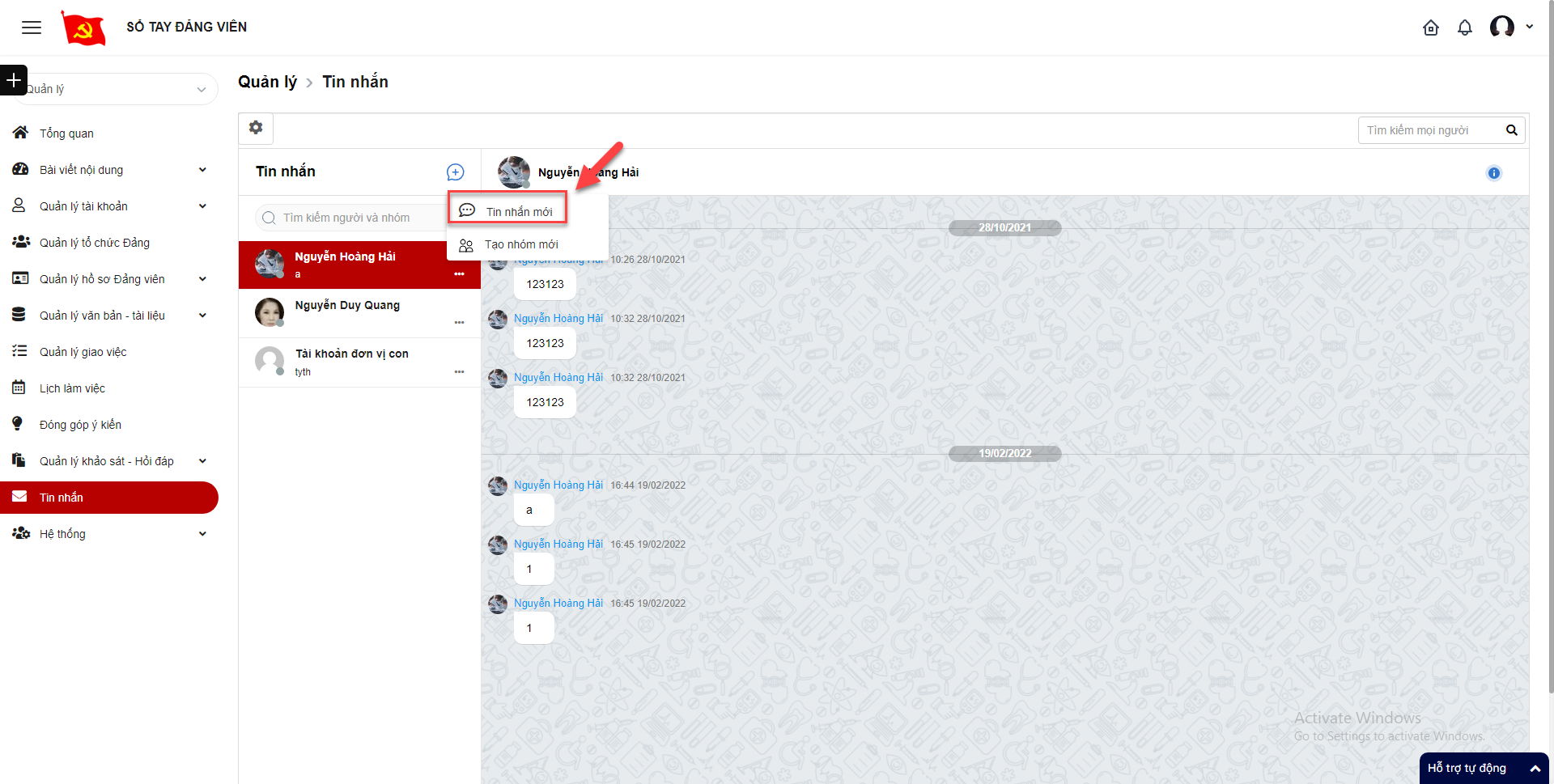 Bước 4: Hiển thị màn hình thêm mới tin nhắn. Thực hiện nhập vào các trường thông tin, trong đó các trường có dấu (*) là bắt buộc nhập.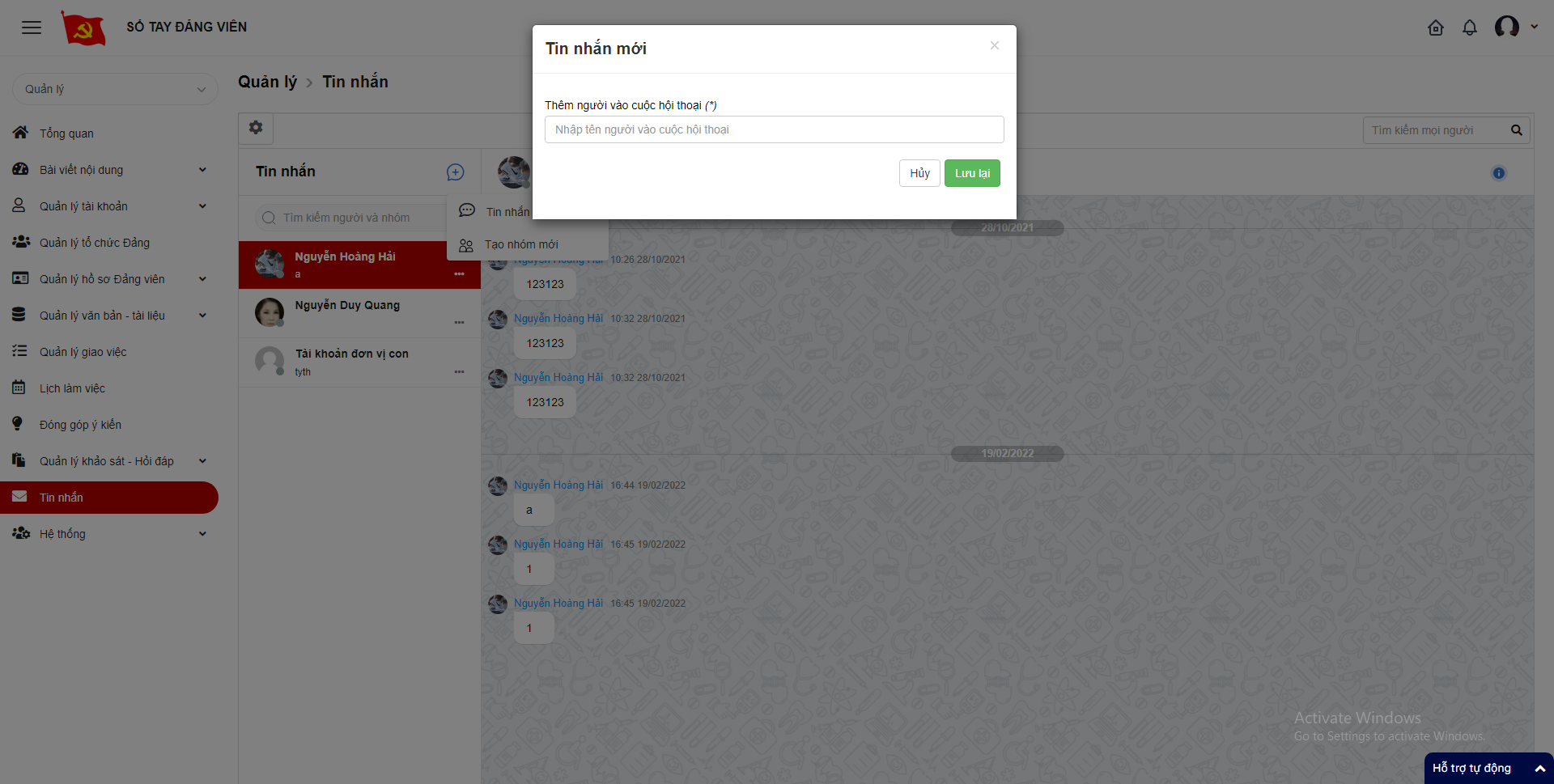 Bước 4: Click Lưu lại để hoàn thành việc thêm mới. Click Hủy để quay lại giao diện tin nhắn.  Tạo nhóm mớiBước 1: Đăng nhập tài khoản có quyền quản trịBước 2: Click Tin nhắn > click icon thêm mới > Tạo nhóm mới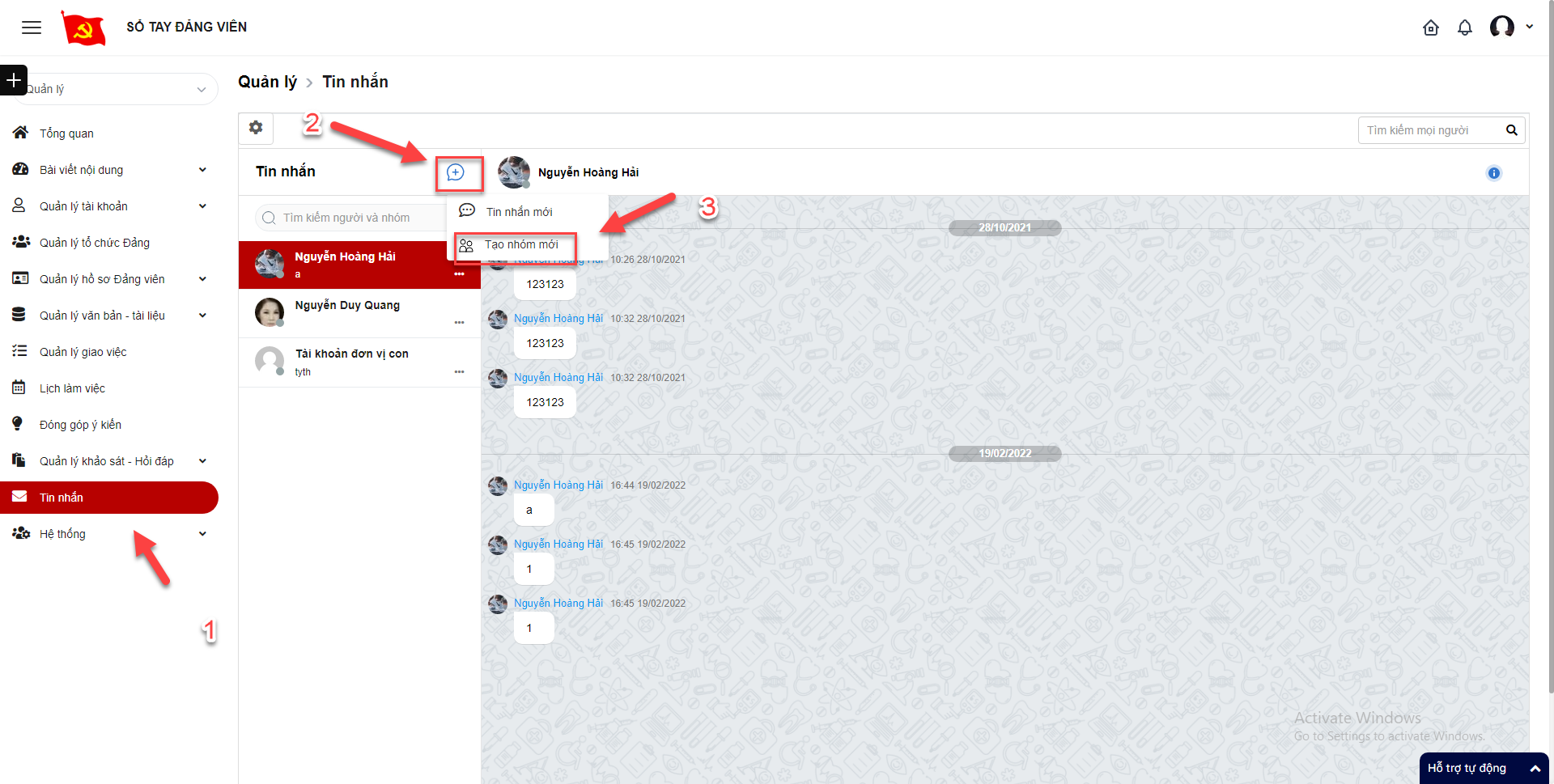 Bước 3: Hiển thị giao diện Tạo nhóm mới, nhập các thông tin, trường có dấu (*) là bắt buộc nhập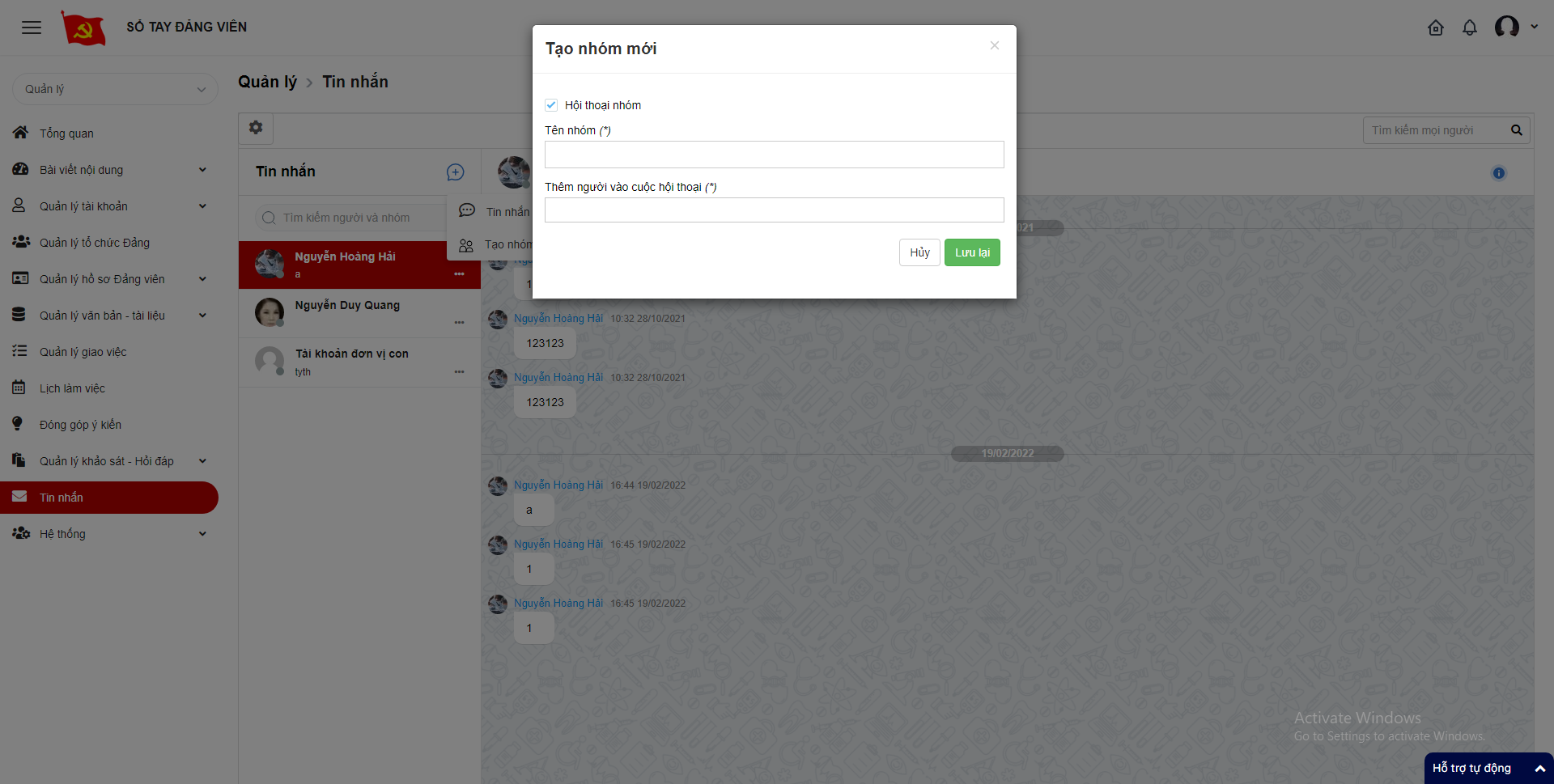 Bước 4: Click Lưu lại để hoàn tất việc Tạo nhóm mới. Rời nhóm chatBước 1: Đăng nhập tài khoản có quyền quản trị Bước 2: Click Tin nhắn > Click vào cuộc trò chuyện muốn rời > click Rời nhóm chat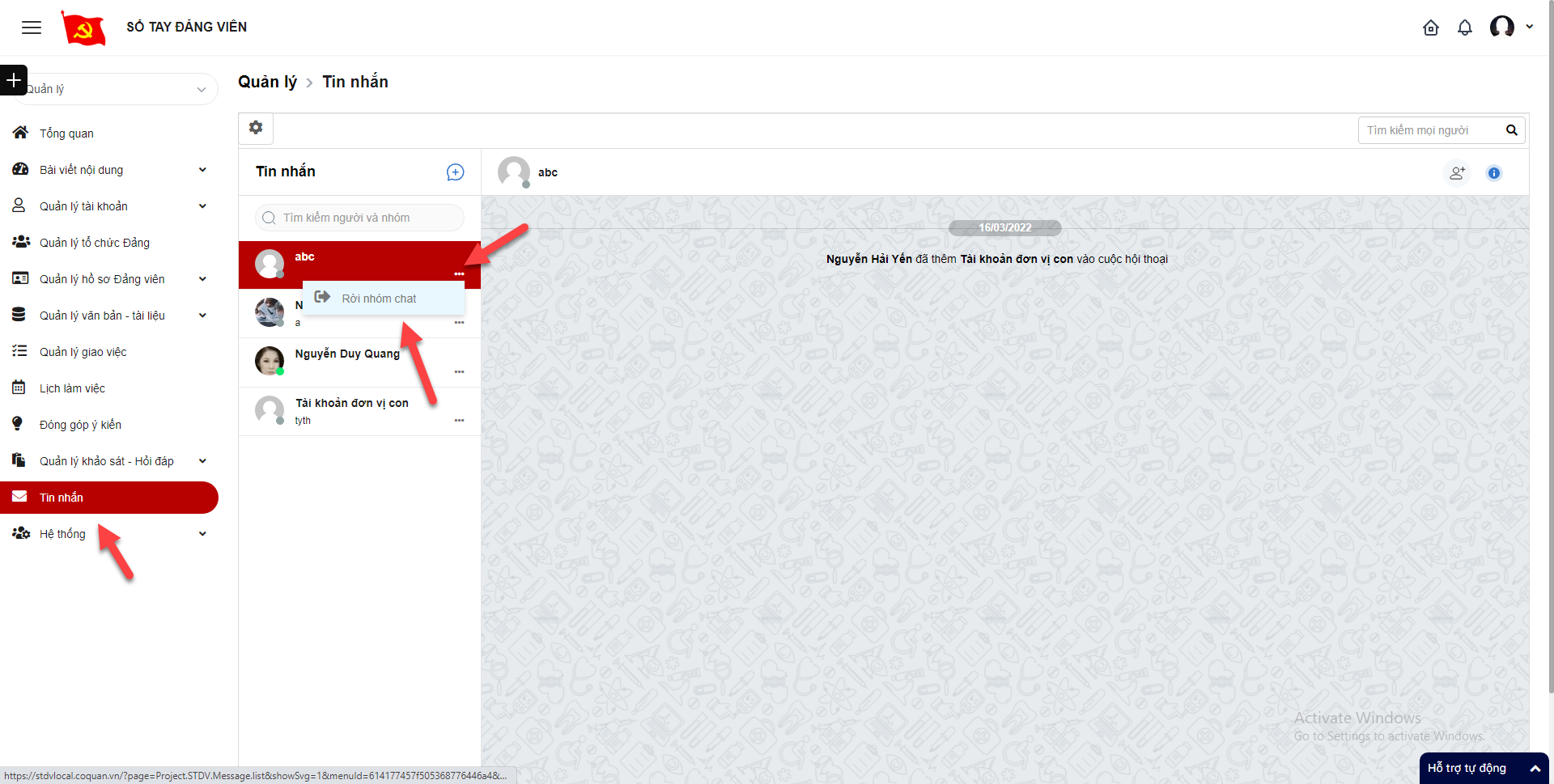 Bước 3: Hiển thị popup xác nhận rời nhóm chat+ Click Rời nhóm  để rời nhóm. Nhóm chat bị mất khỏi cuộc trò chuyện+ Click Hủy bỏ để quay lại danh sách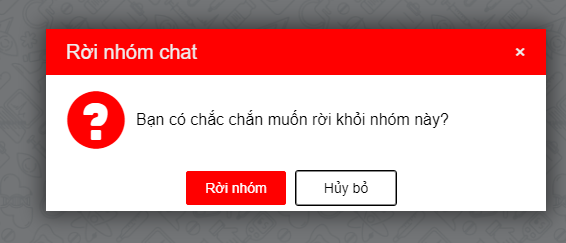   Thêm người vào cuộc trò chuyệnBước 1: Đăng nhập tài khoản có quyền quản trịBước 2: Click Tin nhắn > click icon thêm ở trong cuộc trò chuyện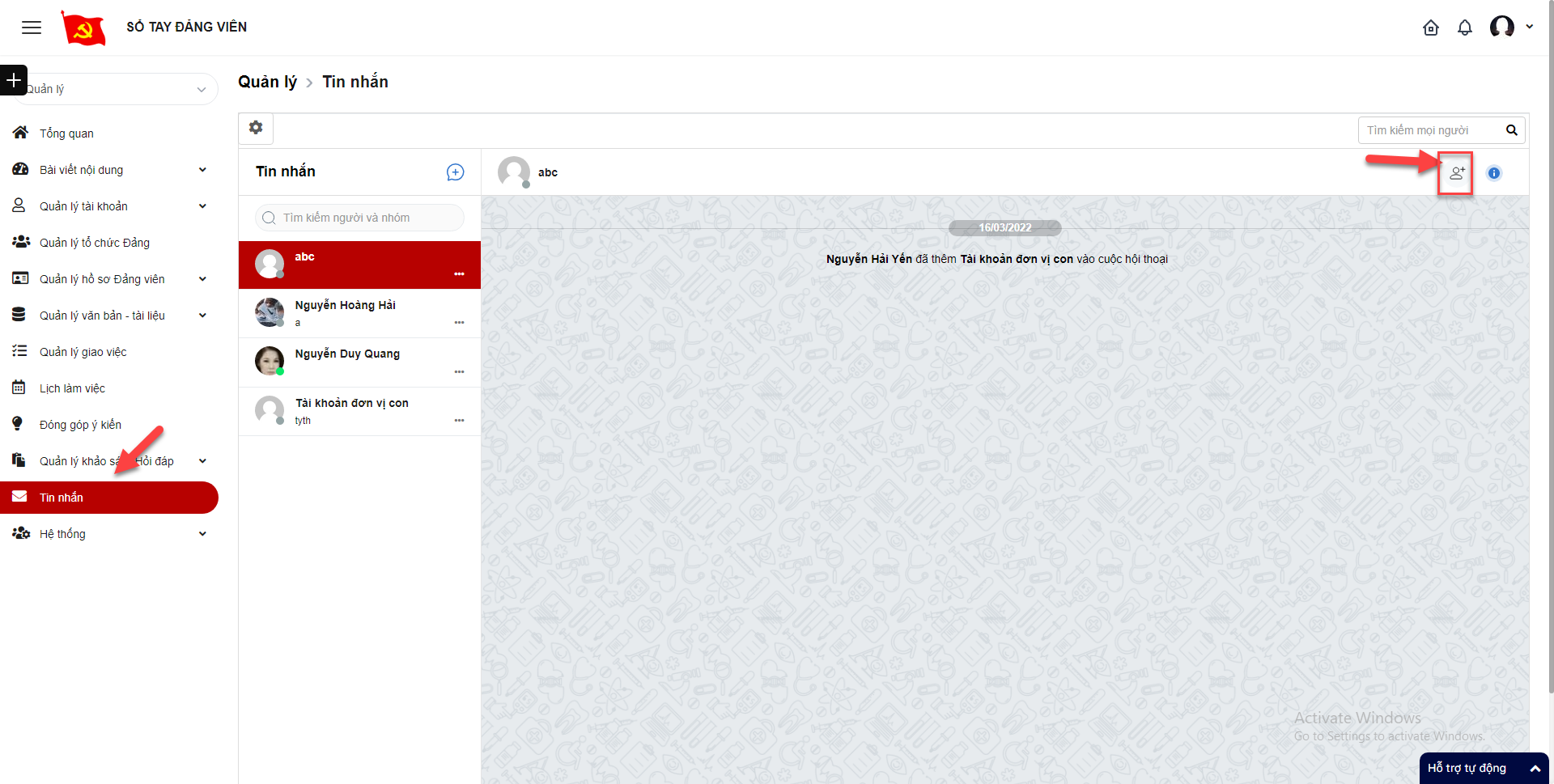 Bước 3: Hiển thị giao diện thêm người vào nhóm, nhập các thông tin, trường dữ liệu có dấu (*) là bắt buộc nhập.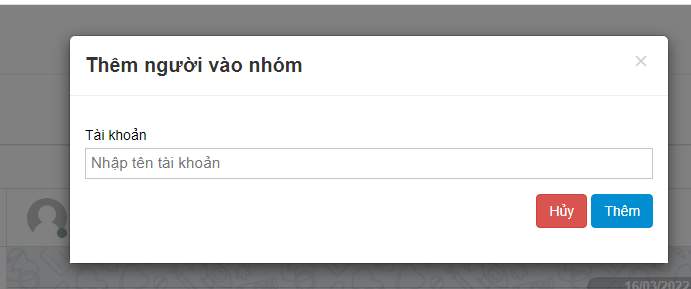 Bước 4: Click button Thêm để hoàn thành việc thêm người vào nhóm. Gửi tin nhắnBước 1: Đăng nhập tài khoản có quyền quản trịBước 2: Click Tin nhắn > Tại cuộc trò chuyện muốn chat > Click nhập tin nhắn để gửi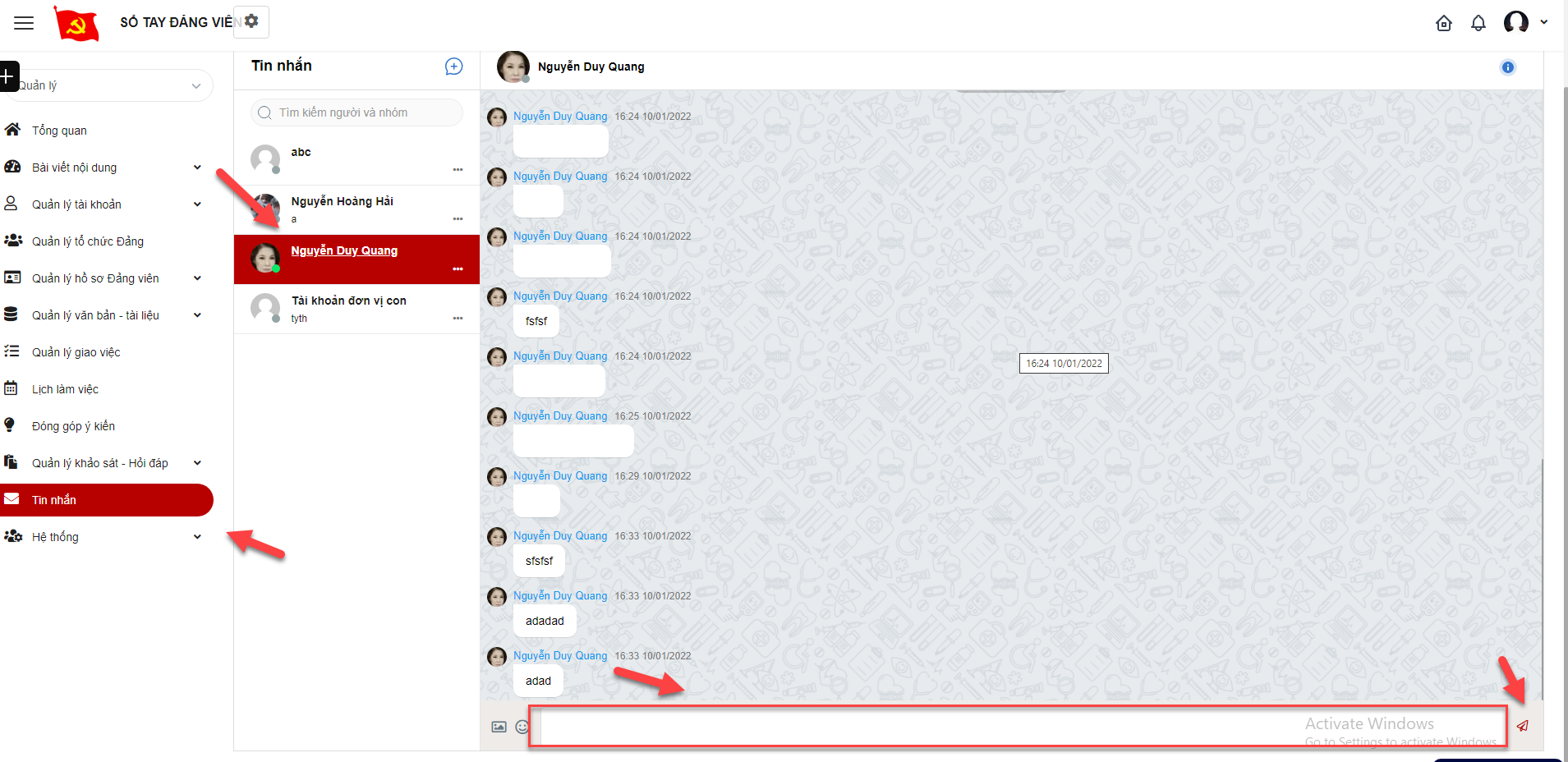 Bước 3: Click icon  để hoàn thành gửi tin nhắn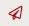 Tìm kiếm người và nhómBước 1: Đăng nhập tài khoản có quyền quản trịBước 2: Click Tin nhắn > Tại vùng tìm kiếm: nhập tiêu chí tìm kiếm> Click button Tìm kiếm để thực hiện tìm kiếm người và nhóm.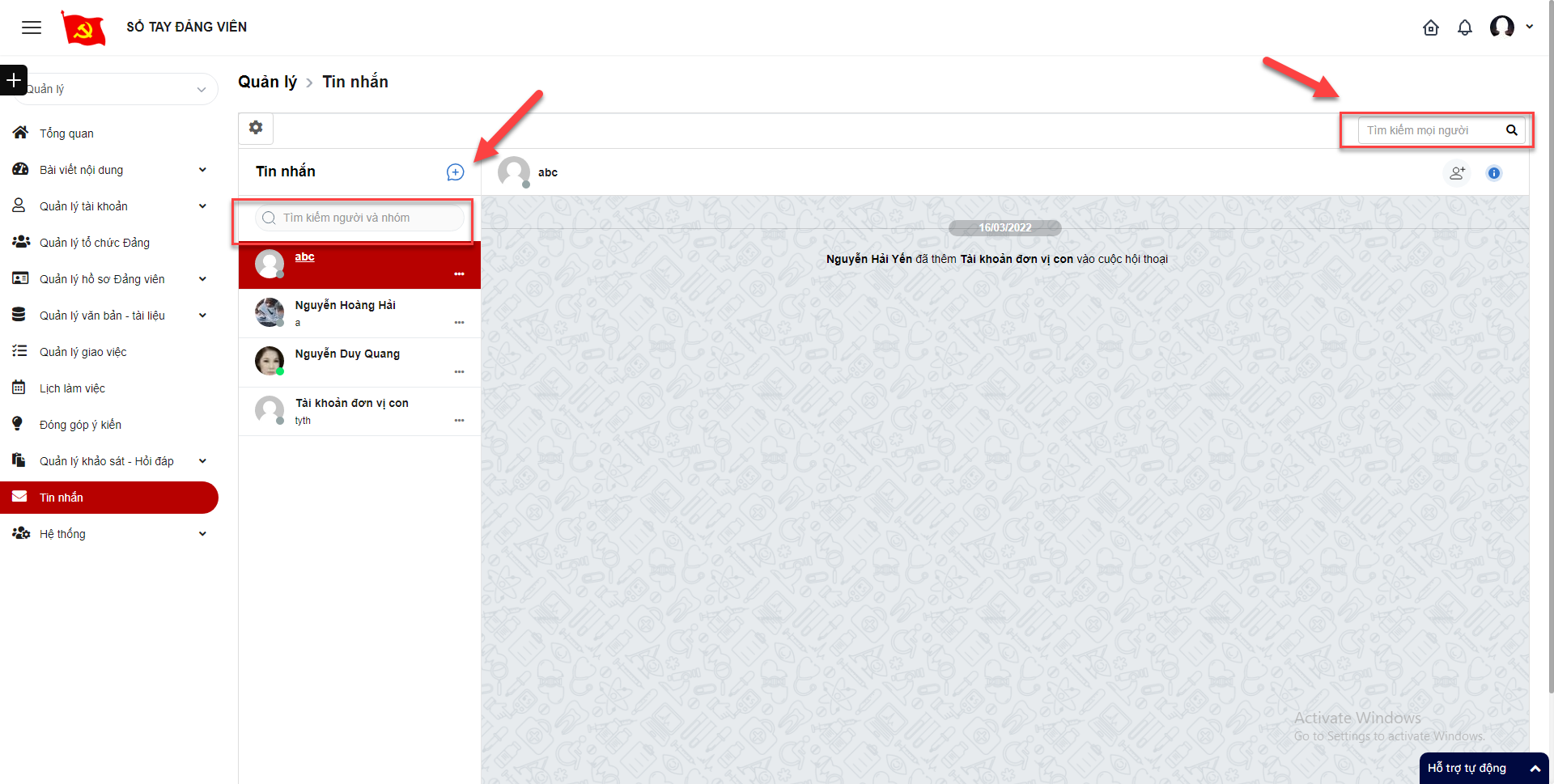 Địa danh hành chính Tỉnh thànhBước 1: Vào địa danh hành chính > Tỉnh thànhBước 2: Hiển thị 64 tỉnh thành trong cả nước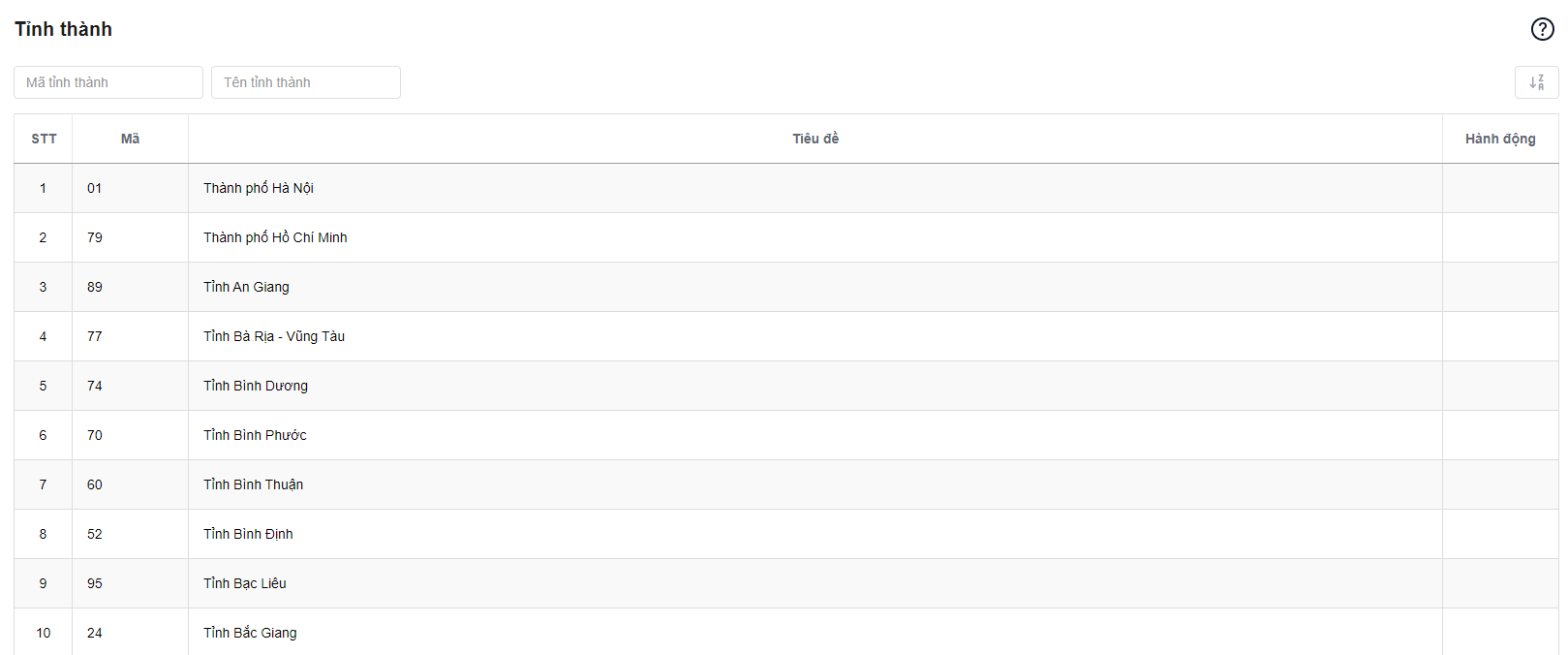 Bước 3: Sửa hoặc xóa tỉnh thành đang triển khai. Ví dụ đang triển khai trên tỉnh TNN thì chỉ được sửa hoặc xóa trên tỉnh này. Quận huyệnBước 1: Vào địa danh hành chính > Quận huyệnBước 2: Hiển thị các quận huyện trong tỉnh thành đang triển khai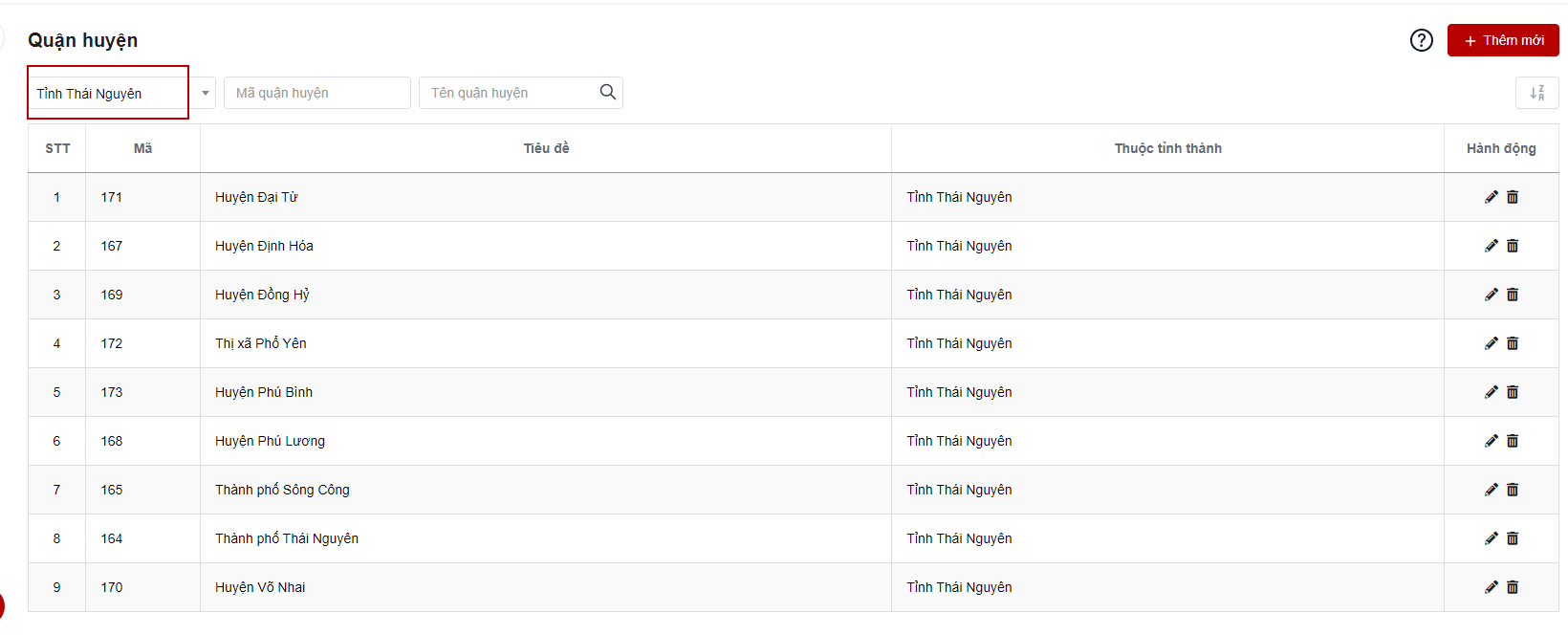 Thêm mớiBước 1: Vào địa danh hành chính > Quận huyện > Thêm mới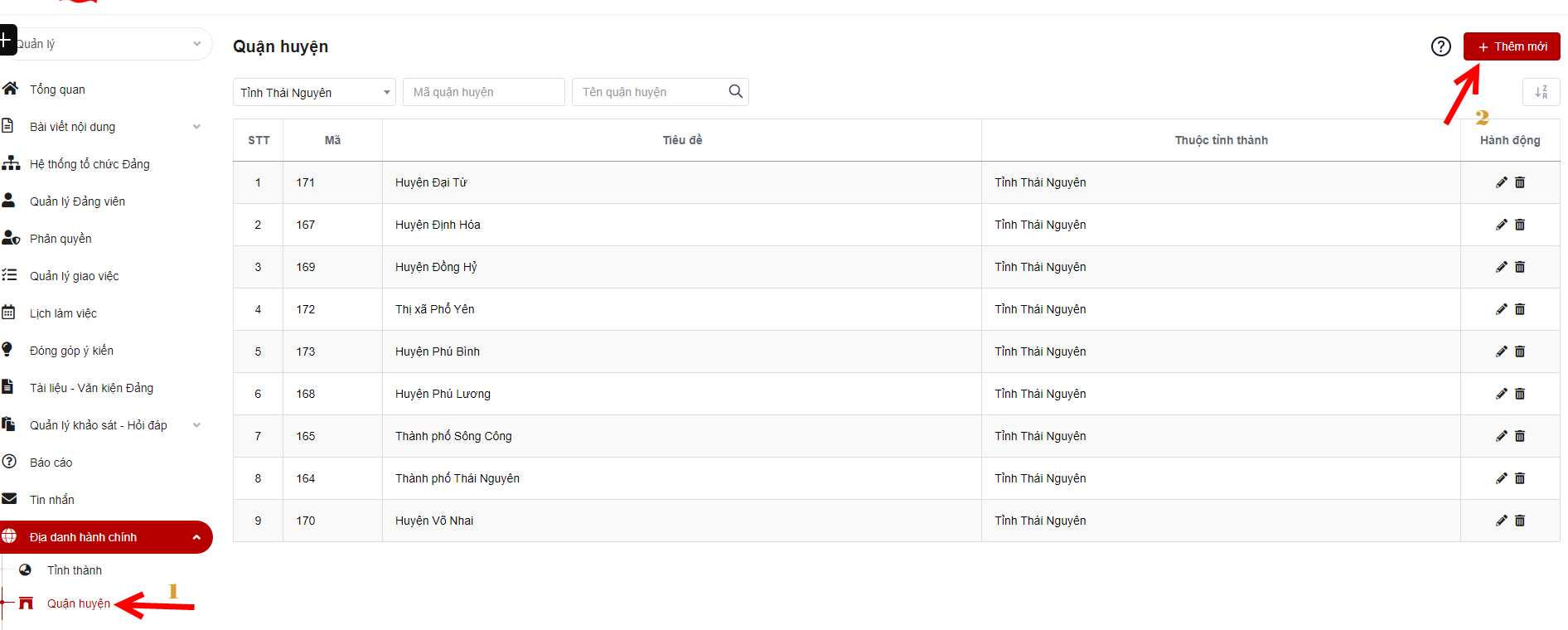 Bước 2: Nhập các thông tin bắt buộcBước 3: Click Lưu lại để lưu thông tin Chỉnh sửaBước 1: Vào địa danh hành chính > Quận huyện > icon chỉnh sửa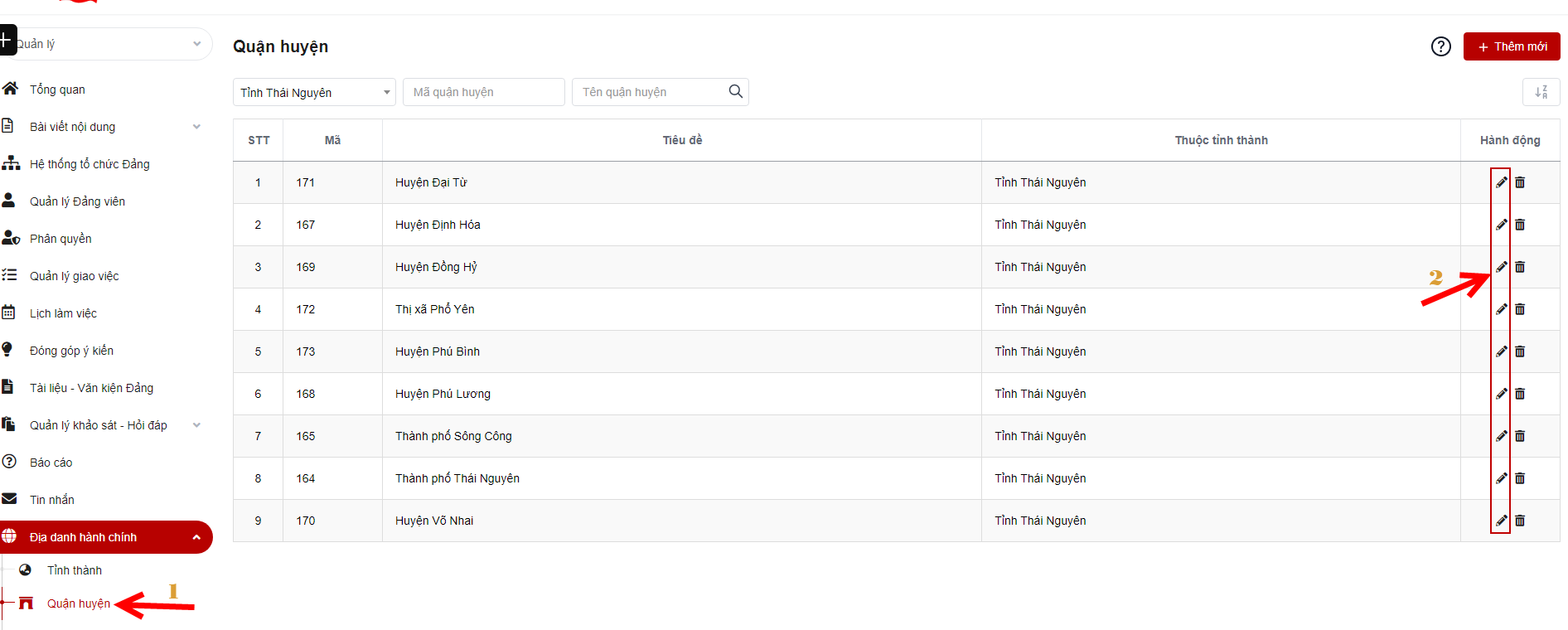 Bước 2: Nhập các thông tin bắt buộcBước 3: Click Lưu lại để lưu thông tin Xóa quận huyệnBước 1: Vào địa danh hành chính > Quận huyện > icon xóa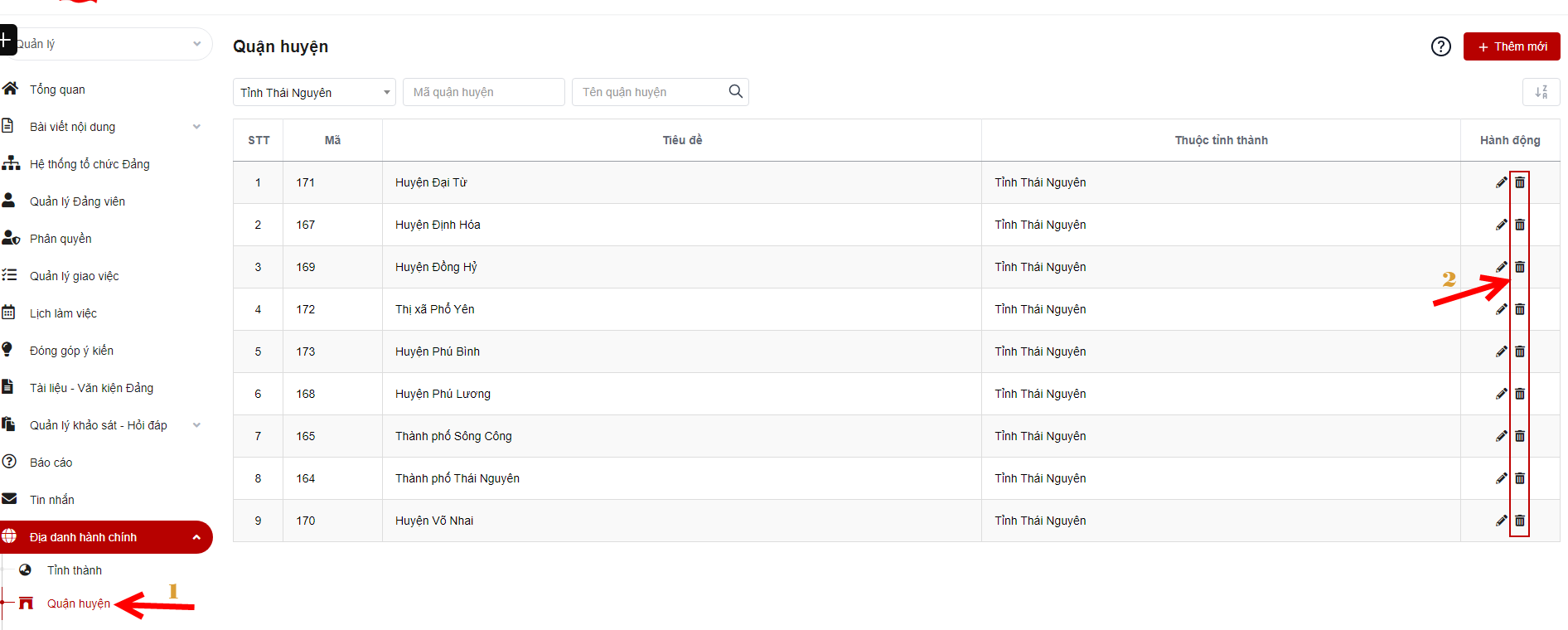 Bước 2: Hiển thị popup xác nhận xóaXóa: Xóa quận huyện khỏi danh sáchHủy bỏ: Không xóa quận huyện đã chọn.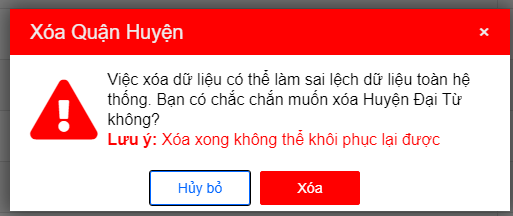 Lưu ý: Chỉ sửa, xóa được quận huyện thuộc tỉnh đang triển khai. Phường xãBước 1: Vào địa danh hành chính > Phường xãBước 2: Hiển thị các phường xã trong tỉnh thành đang triển khaiThêm mớiBước 1: Vào địa danh hành chính > Phường xã > Thêm mới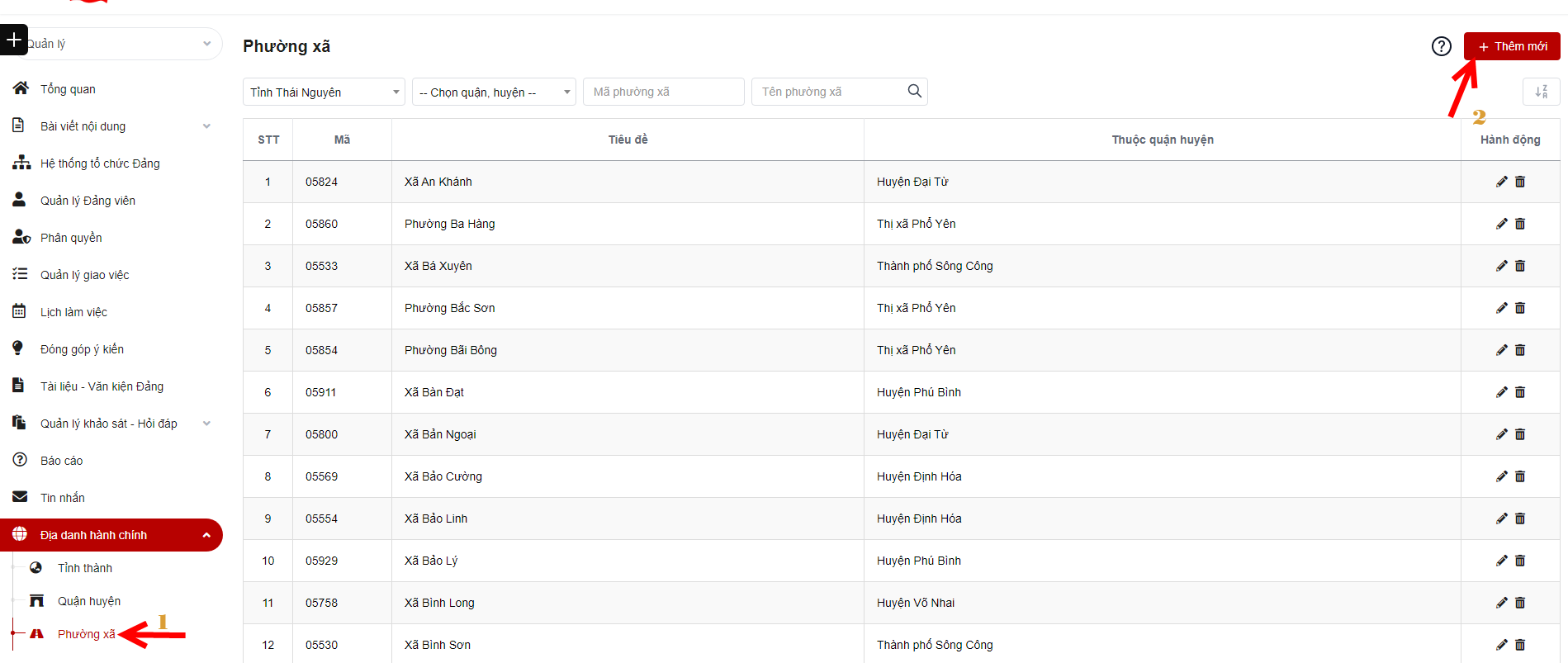 Bước 2: Nhập các thông tin bắt buộcBước 3: Click Lưu lại để lưu thông tin Chỉnh sửaBước 1: Vào địa danh hành chính > Phường xã > icon chỉnh sửa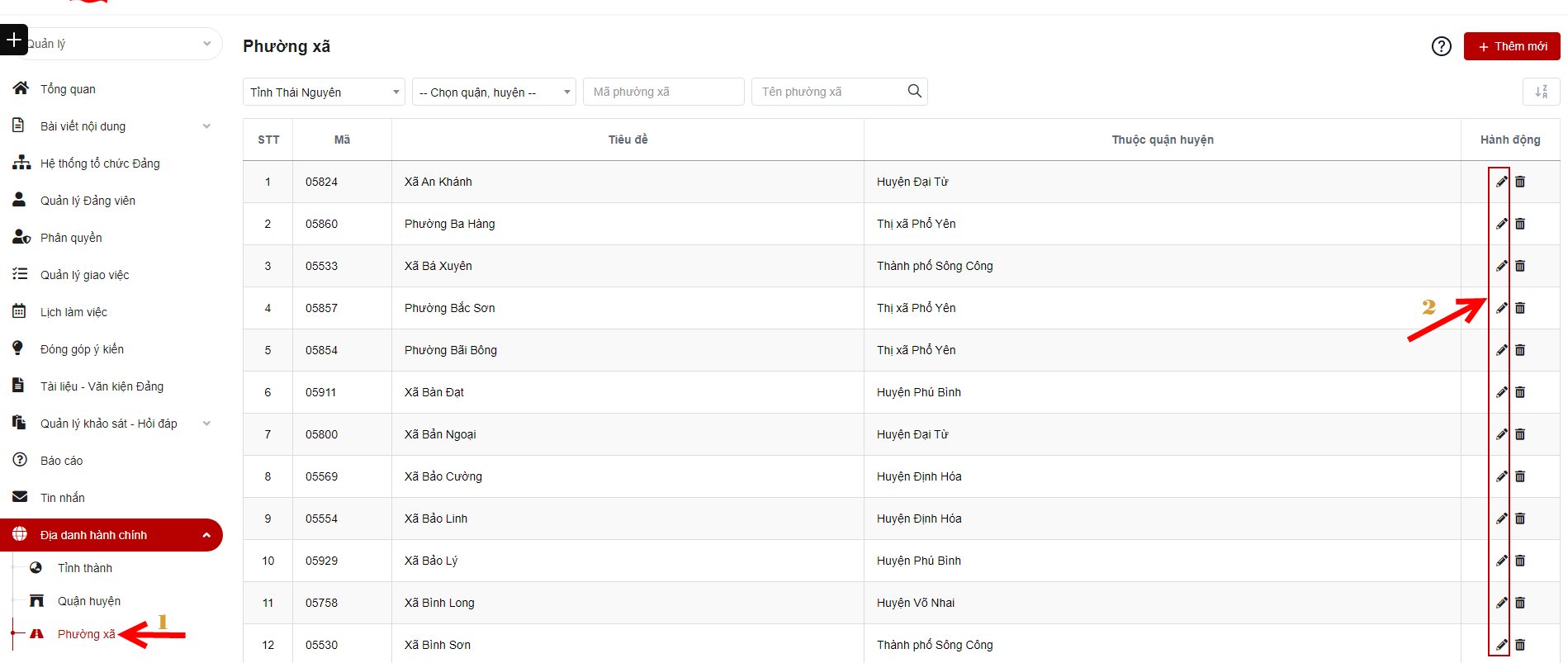 Bước 2: Nhập các thông tin bắt buộcBước 3: Click Lưu lại để lưu thông tin Xóa phường xãBước 1: Vào địa danh hành chính > Phường xã > icon xóa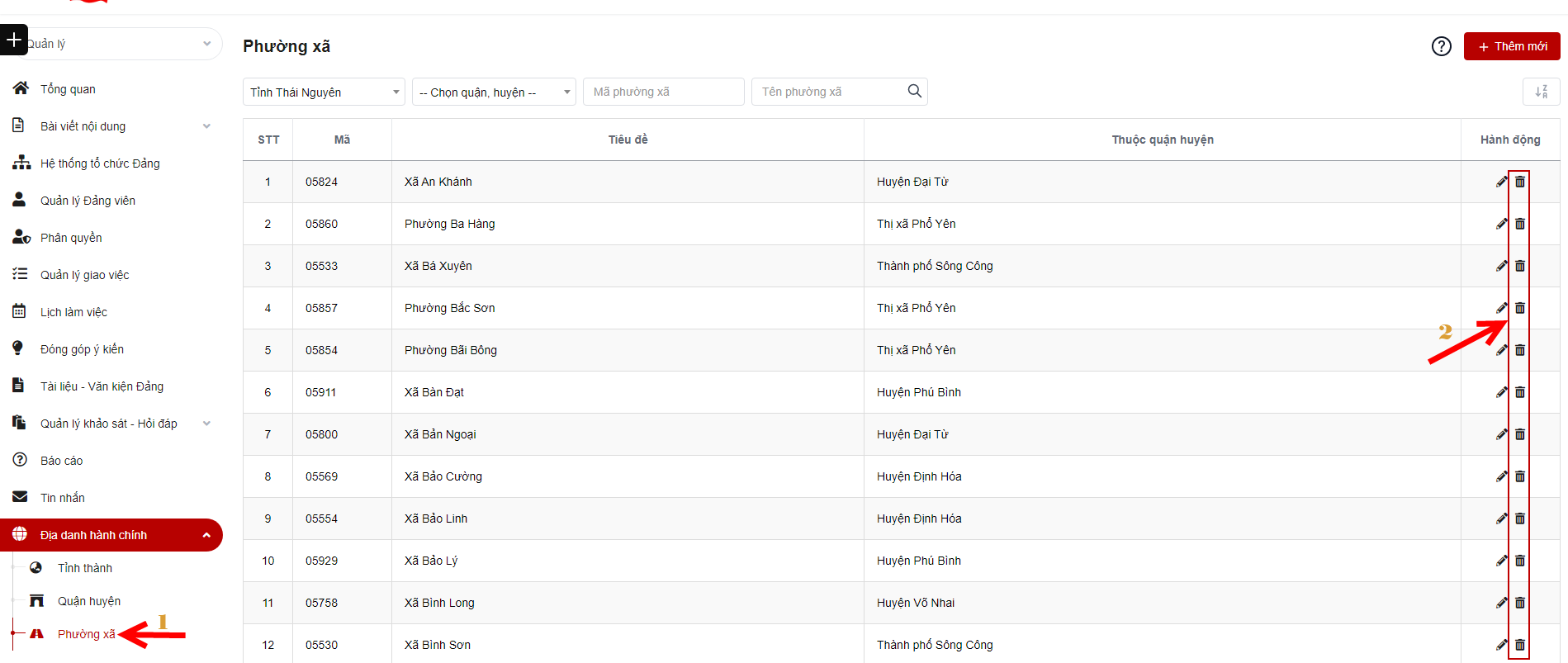 Bước 2: Hiển thị popup xác nhận xóaXóa: Xóa phường xã khỏi danh sáchHủy bỏ: Không xóa phường xã đã chọn.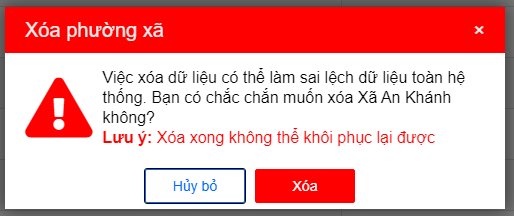 Lưu ý: Chỉ sửa, xóa được phường xã thuộc tỉnh đang triển khai.Hệ thống Cấu hình hệ thốngCấu hình websiteBước 1: Đăng nhập tài khoản có quyền quản trịBước 2: Click menu Hệ thống > Cấu hình hệ thống > tab Cấu hình hệ thống > Cấu hình website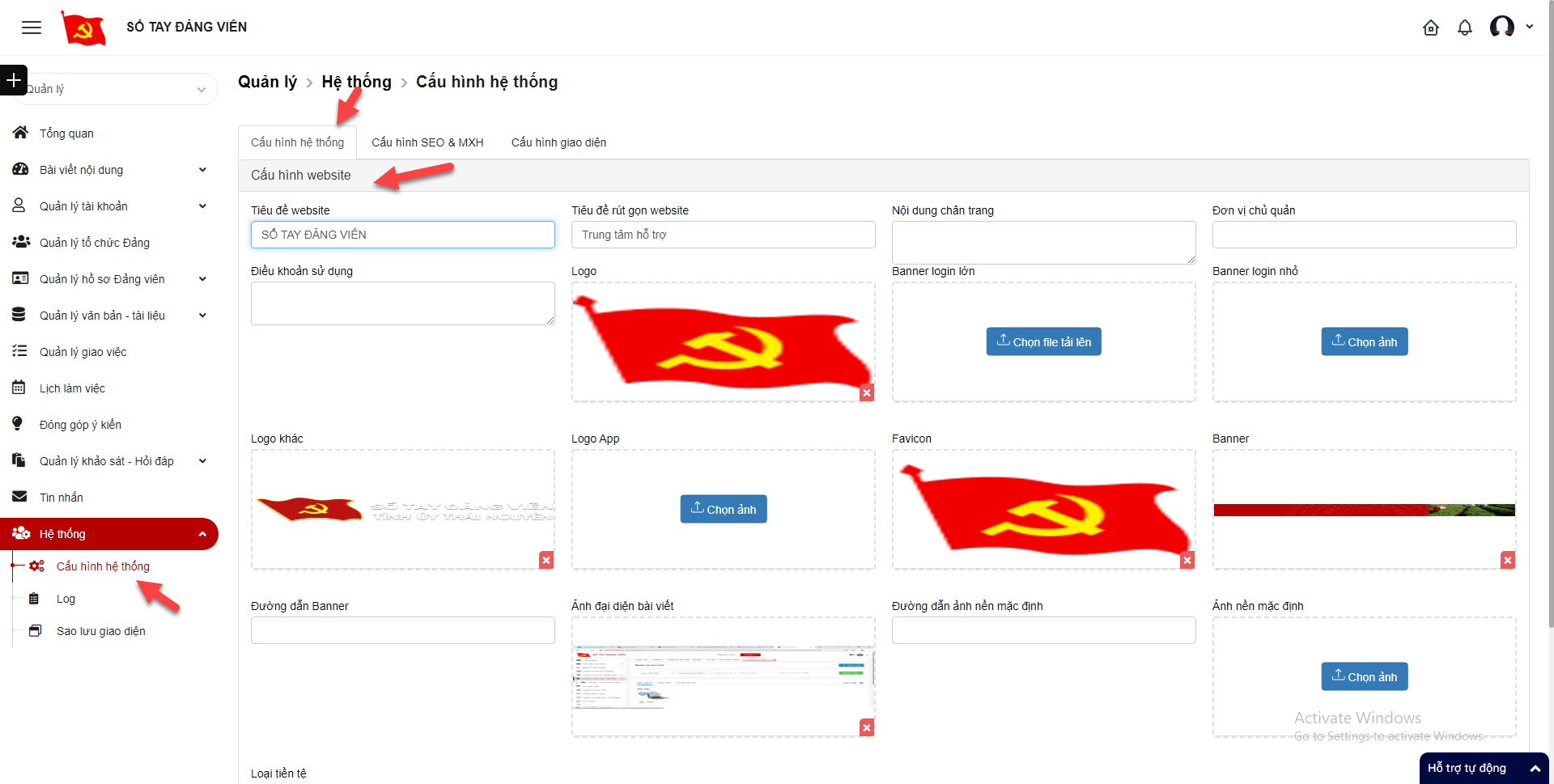 Bước 3: Nhập các thông tin cần cập nhật > click button lưu lại để hoàn thành việc cập nhật cấu hìnhThông tin liên hệBước 1: Đăng nhập tài khoản có quyền quản trịBước 2: Click menu Hệ thống > Cấu hình hệ thống > tab Cấu hình hệ thống > Thông tin liên hệ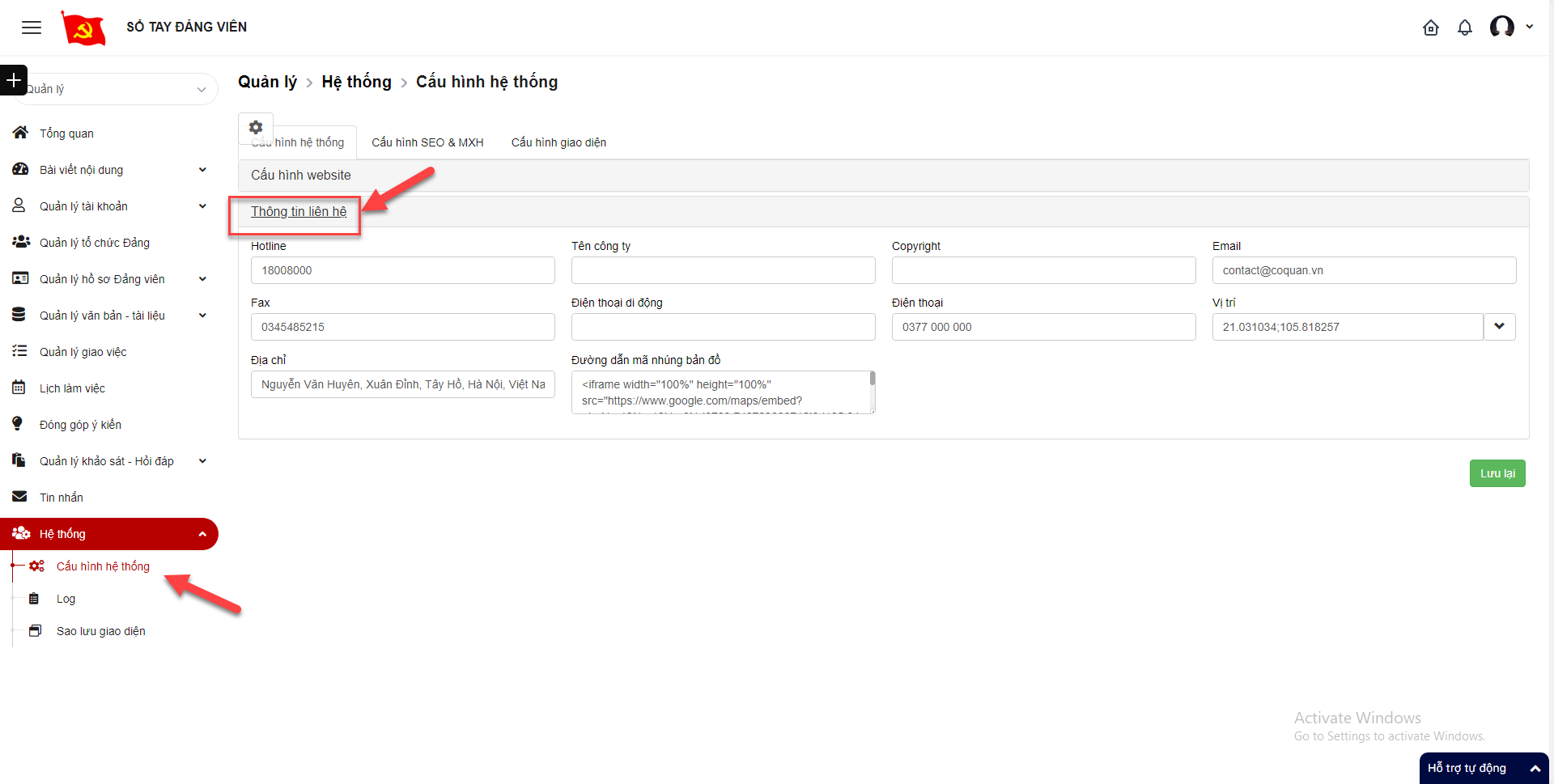 Bước 3: Click Lưu lại để hoàn thành việc cập nhập cấu hình Cấu hình SEO & MXHBước 1: Đăng nhập tài khoản có quyền quản trịBước 2: Click menu Hệ thống > Cấu hình hệ thống > tab Cấu hình SEO & MXH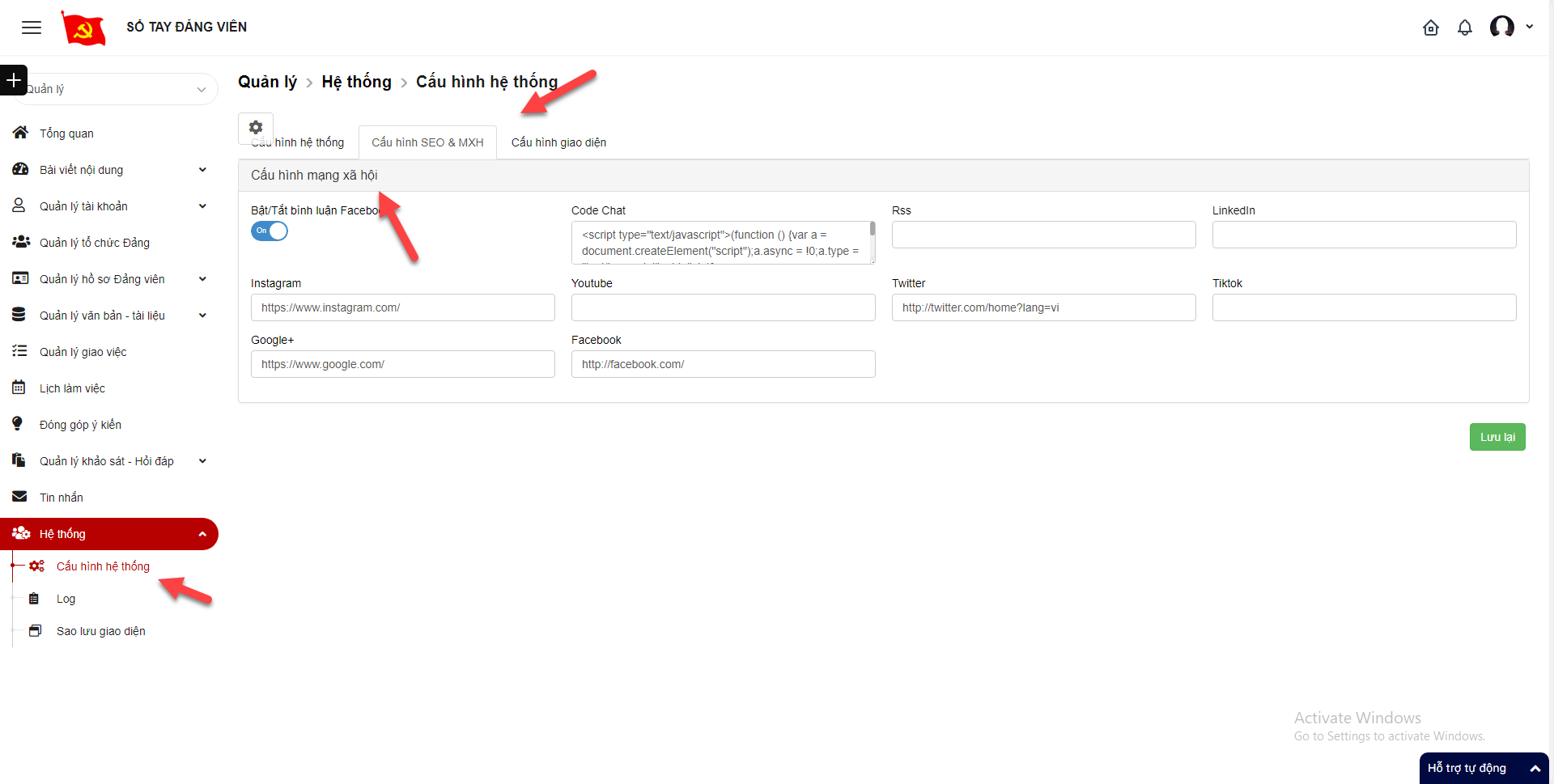 Bước 3: Nhập các thông tin nếu muốn cập nhật , click button Lưu lại để hoàn thành cập nhật cấu hình Cấu hình giao diện Bước 1: Đăng nhập tài khoản có quyền quản trịBước 2: Click menu Hệ thống > Cấu hình hệ thống > Tab Cấu hình giao diện 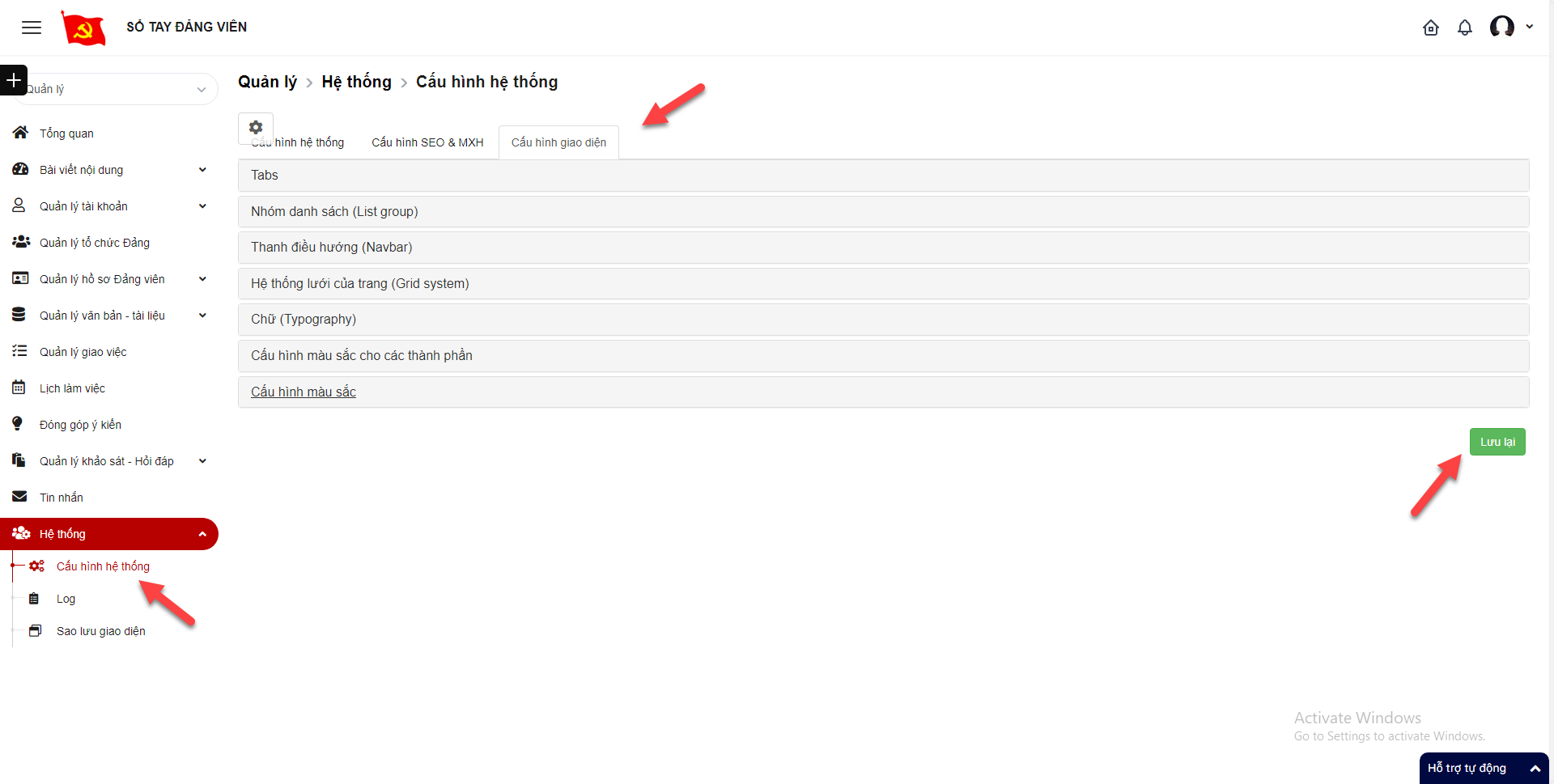 Bước 3: Nhập các thông tin nếu muốn cập nhật , click button Lưu lại để hoàn thành cập nhật cấu hình Log Chi tiết logBước 1: Đăng nhập tài khoản có quyền quản trịBước 2: Click menu Hệ thống > Log > click button chi tiết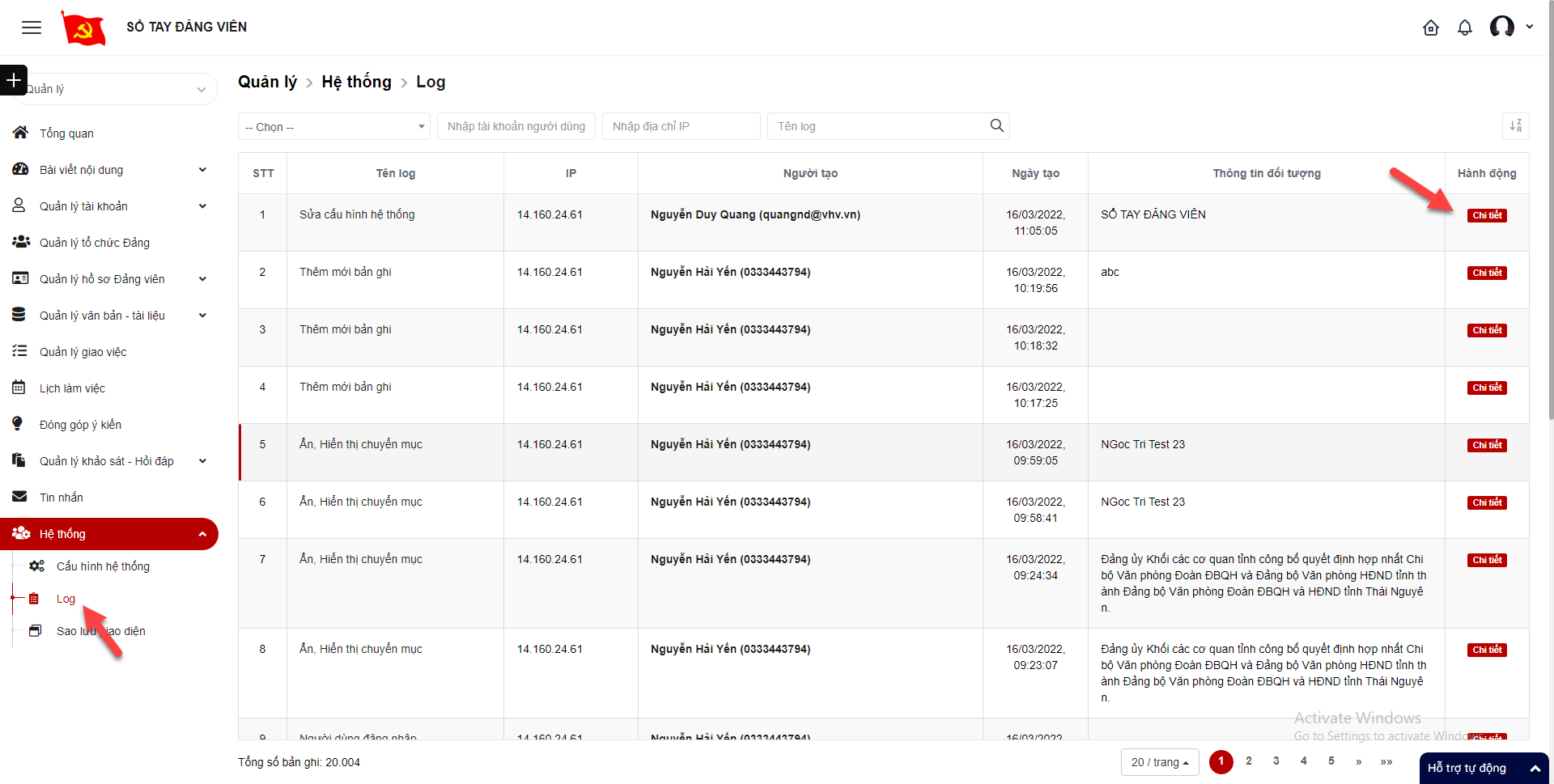 Bước 3: Hiển thị giao diện chi tiết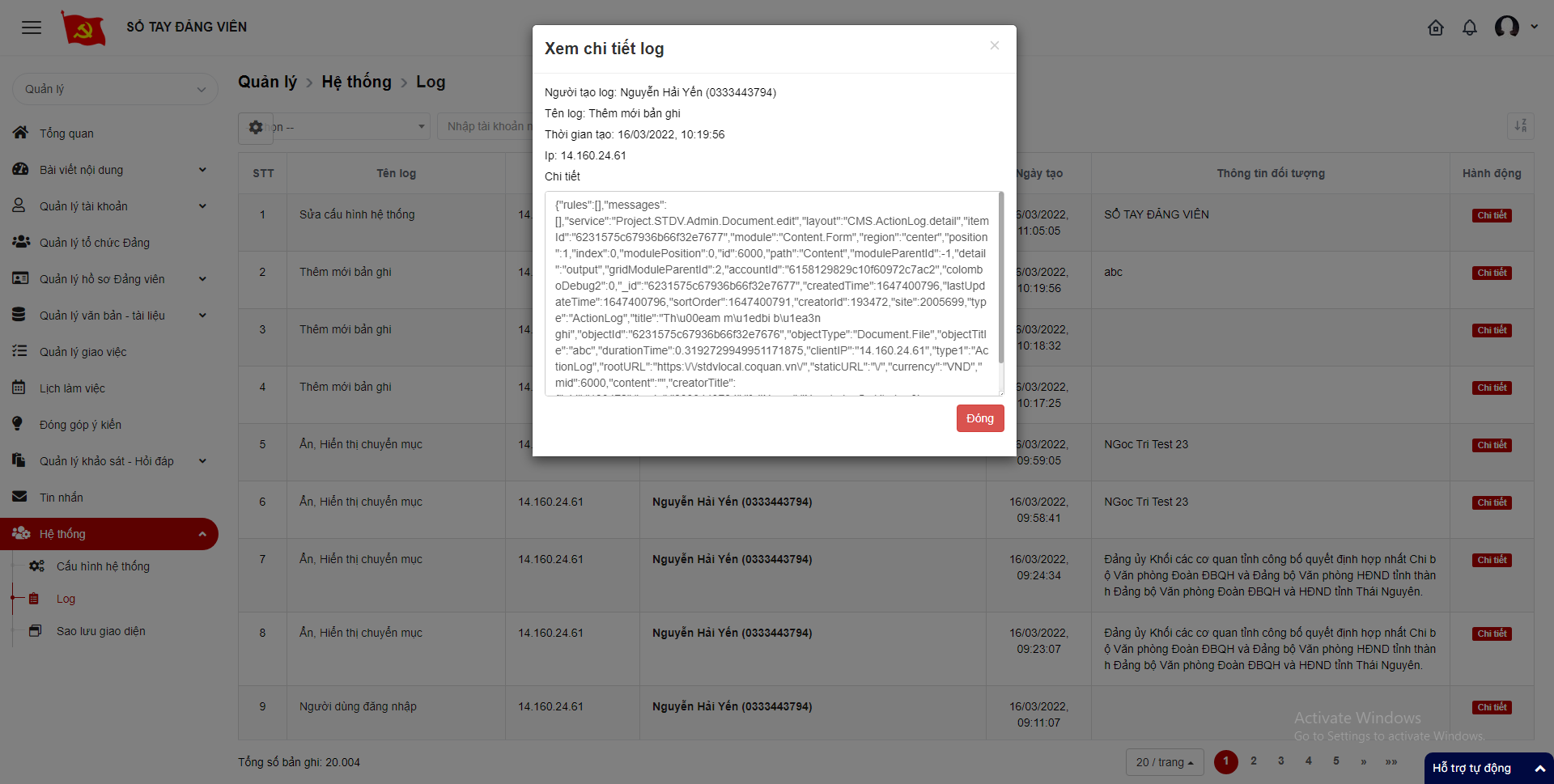  Tìm kiếm logBước 1: Đăng nhập tài khoản có quyền quản trịBước 2: Click menu Hệ thống > Log > tại vùng tìm kiếm: nhập tiêu chí tìm kiếm > click button tìm kiếm để tìm log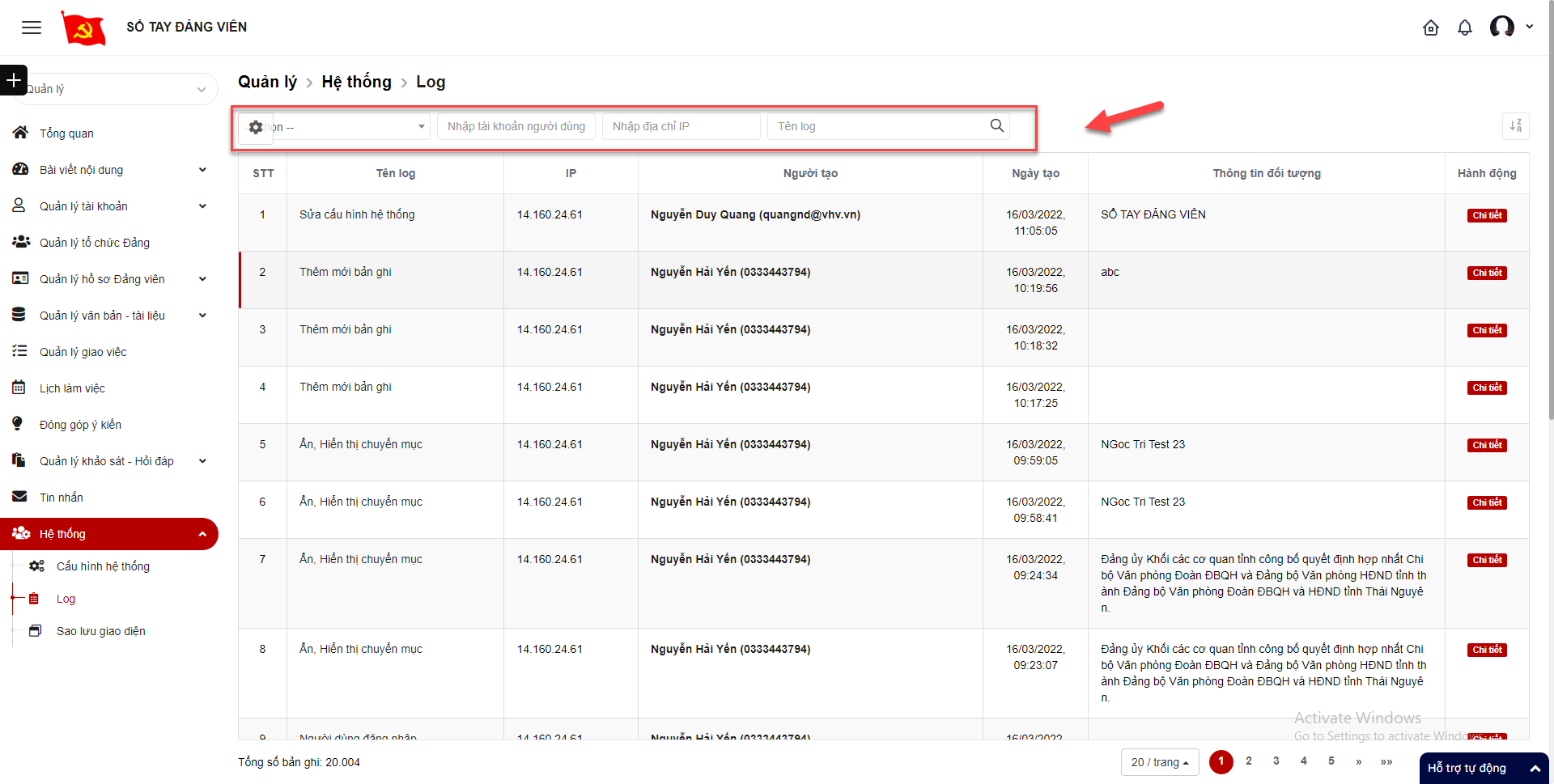  Sao lưu giao diệnBước 1: Đăng nhập tài khoản có quyền quản trịBước 2: Click menu Hệ thống > Sao lưu giao diện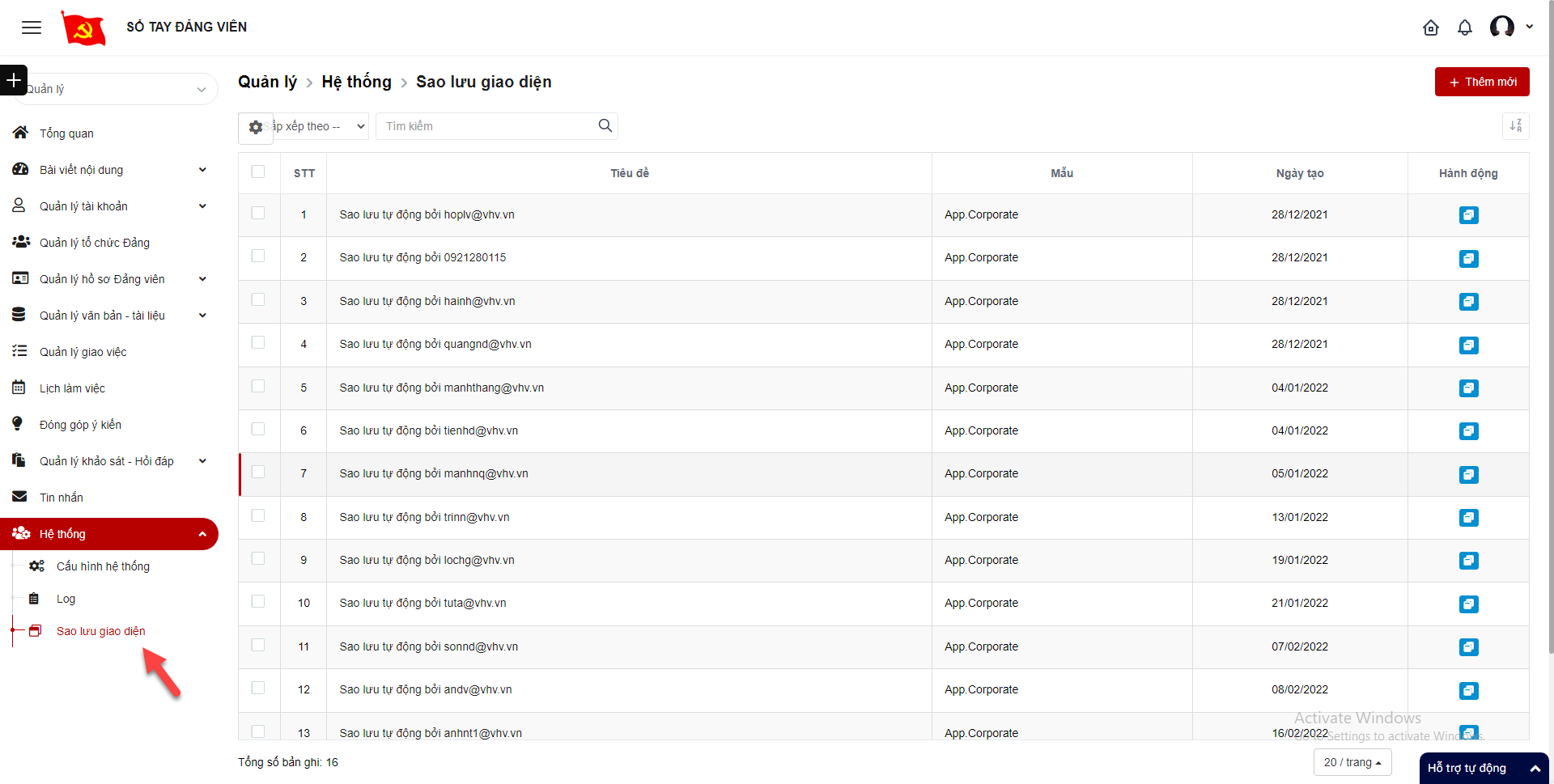  Thêm mới giao diệnBước 1: Click button thêm mới Bước 2: Hiển thị giao diện thêm mới, nhập thông tin > click Lưu lại để hoàn thành việc thêm mới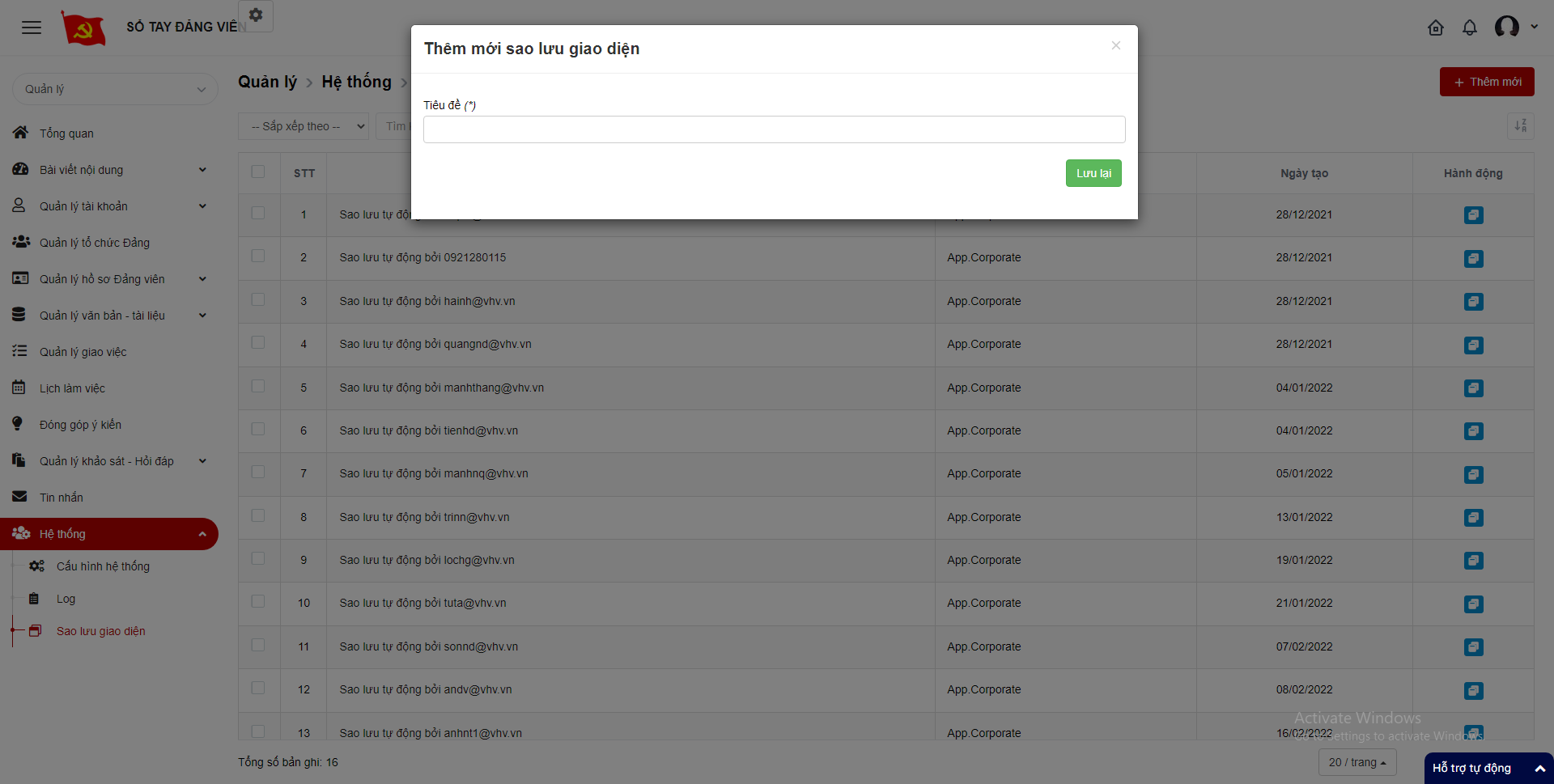  Chỉnh sửa giao diệnBước 1: Click vào tên tiêu đề để Chỉnh sửa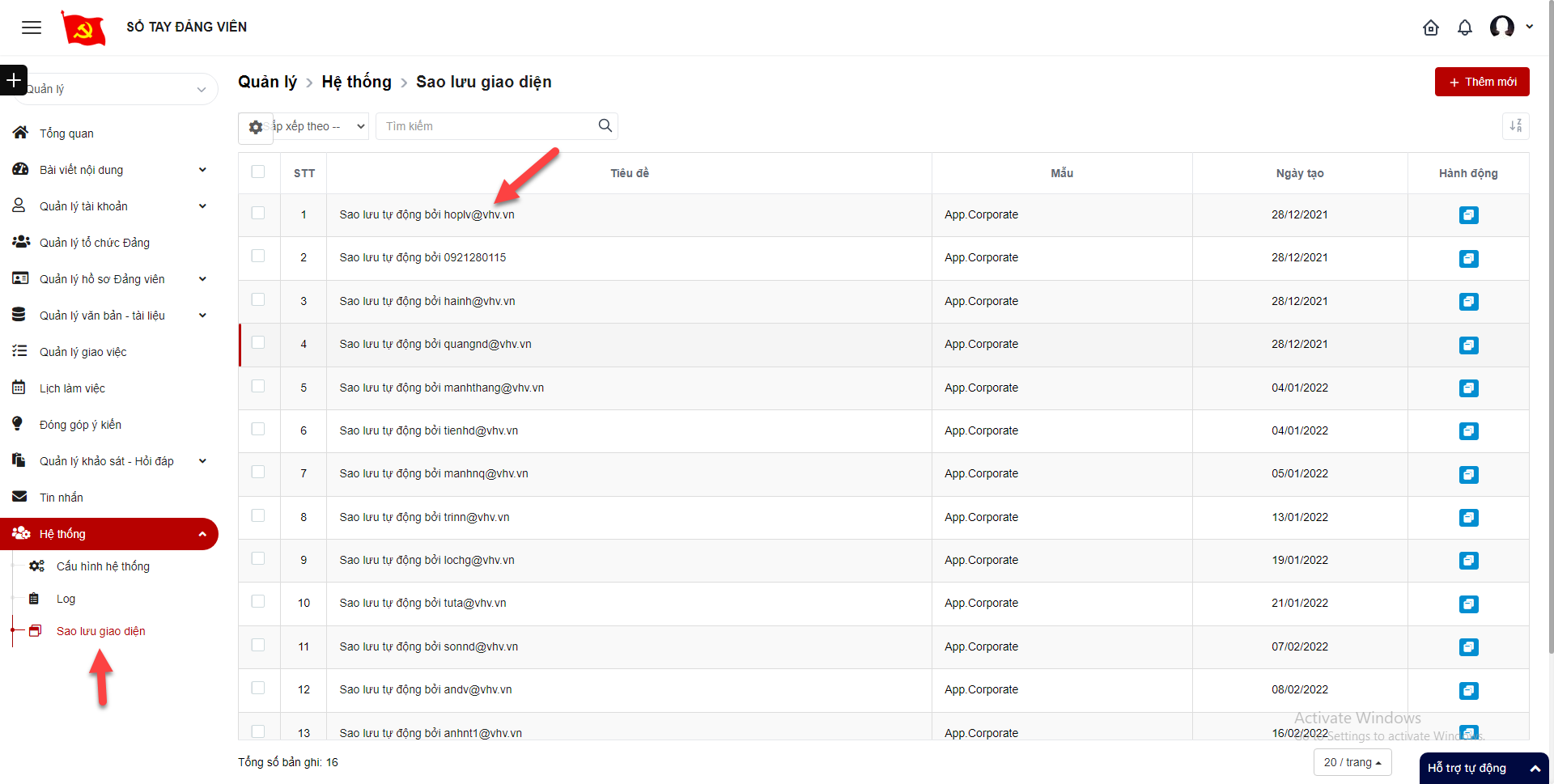 Bước 2: Hiển thị giao diện chỉnh sửa > click Lưu lại để hoàn thành chỉnh sửa Xóa giao diệnBước 1: tích chọn ô checkbox ở bản ghi muốn xóa > chọn hành động > click xóa tất cả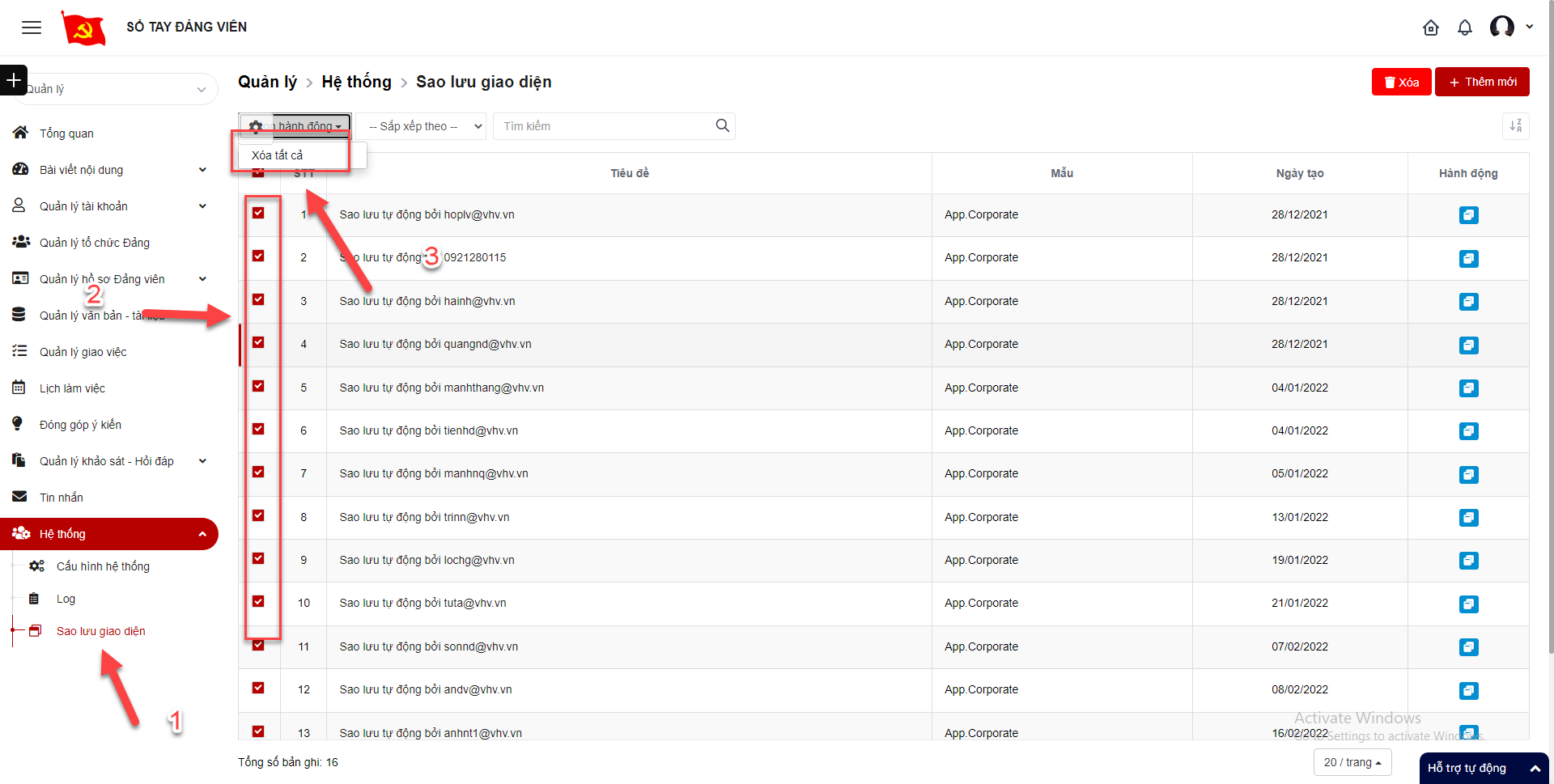 Bước 2: Hiển thị popup xác nhận xóa+ Click Xóa để xác nhận xóa bản ghi+ Click Hủy bỏ để quay lại danh sách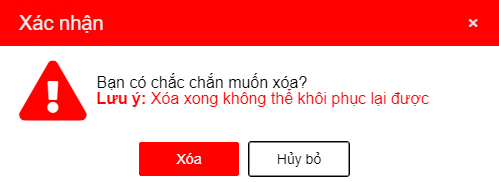  Khôi phục giao diệnBước 1: Click icon khôi phục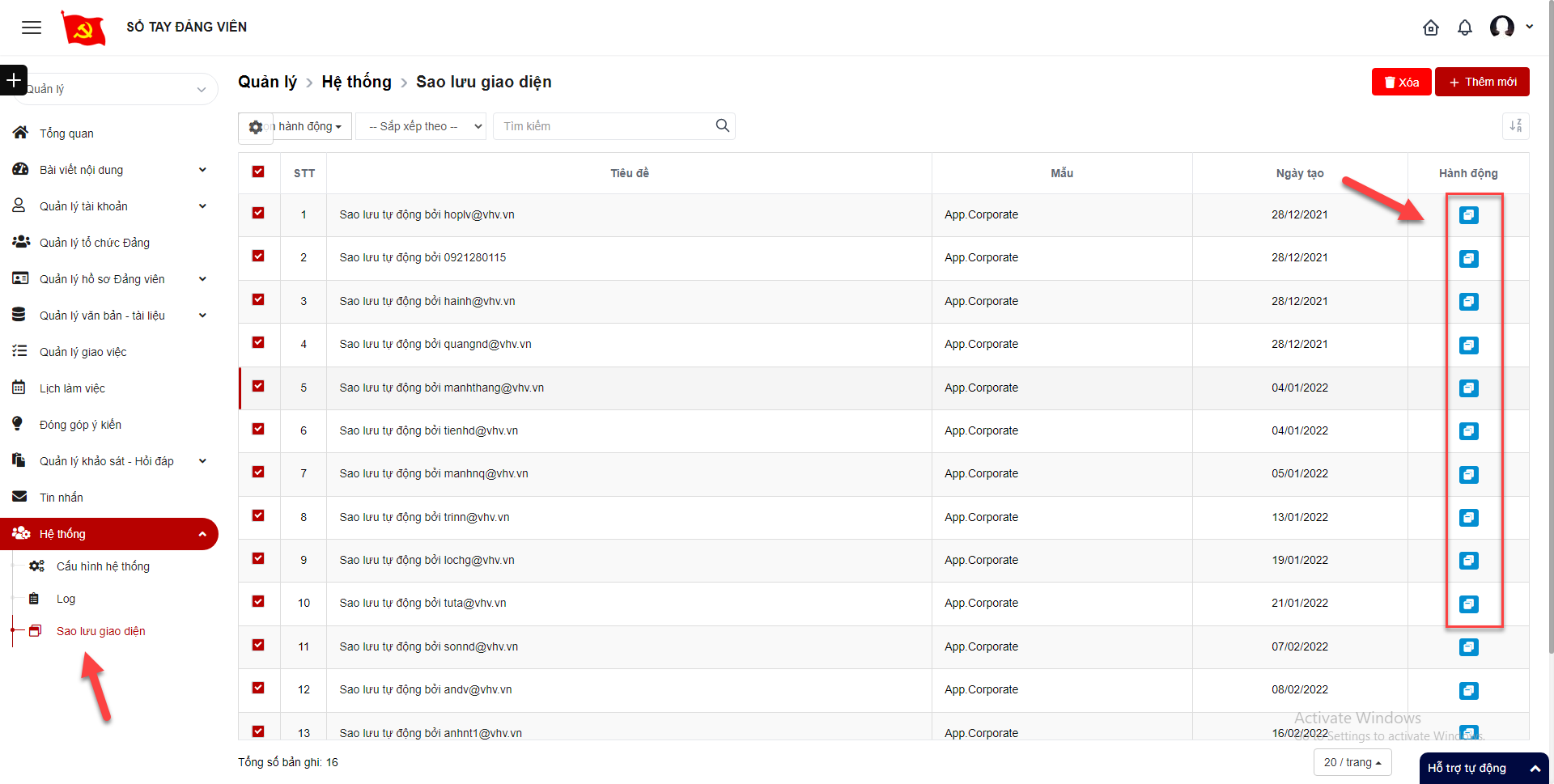 Bước 2: Hiển thị popup xác nhận Khôi phục giao diện+ Click Có để xác nhận khôi phục+ Click Hủy bỏ để quay lại danh sách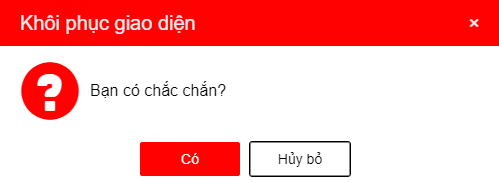  Sắp xếp giao diệnBước 1: Click Sắp xếp theo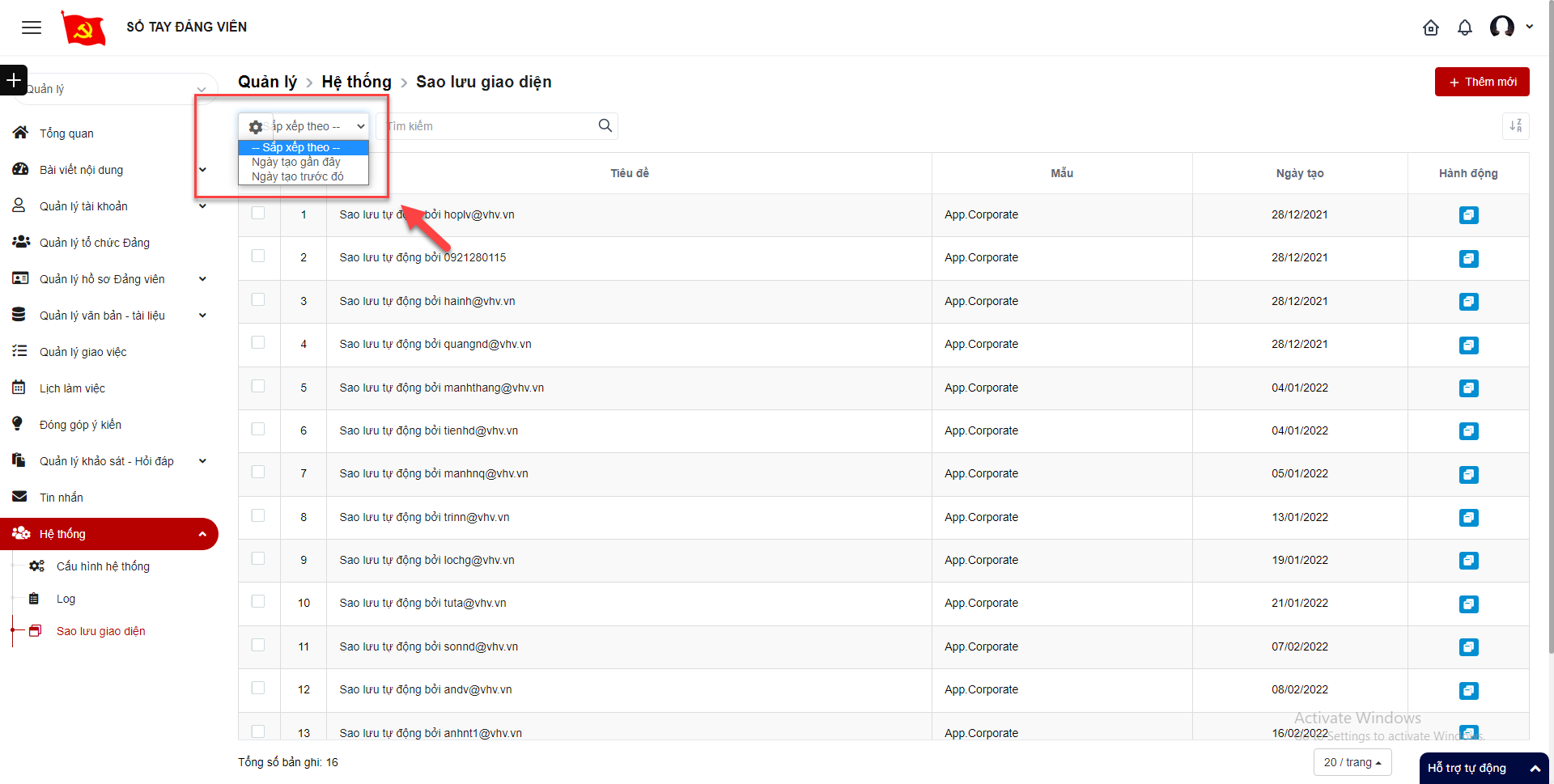 Bước 2: Chọn kiểu sắp xếp để sắp xếp danh sách > Danh sách trả về kiểu sắp xếp đã chọn Cấu hình chung Cấu hình loại văn bản Thêm mới loại văn bảnBước 1: Đăng nhập tài khoản có quyền quản trịBước 2: Click menu Cấu hình chung > Cấu hình loại văn bản  > Click btn Thêm mới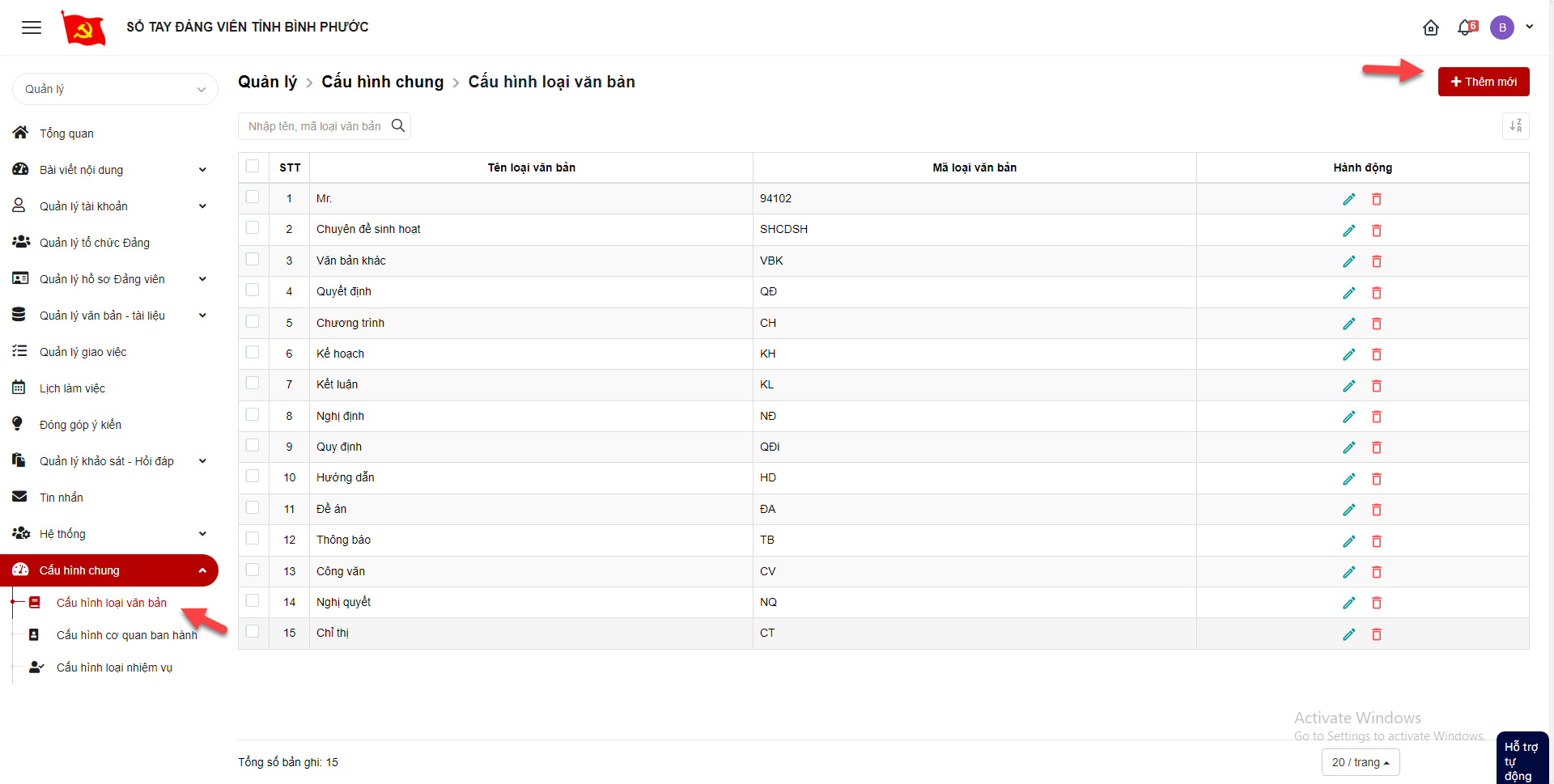 Bước 3: Hiển thị màn hình thêm mới loại văn bản. Thực hiện nhập vào các trường thông tin, trong đó trường có dấu (*) là bắt buộc nhập.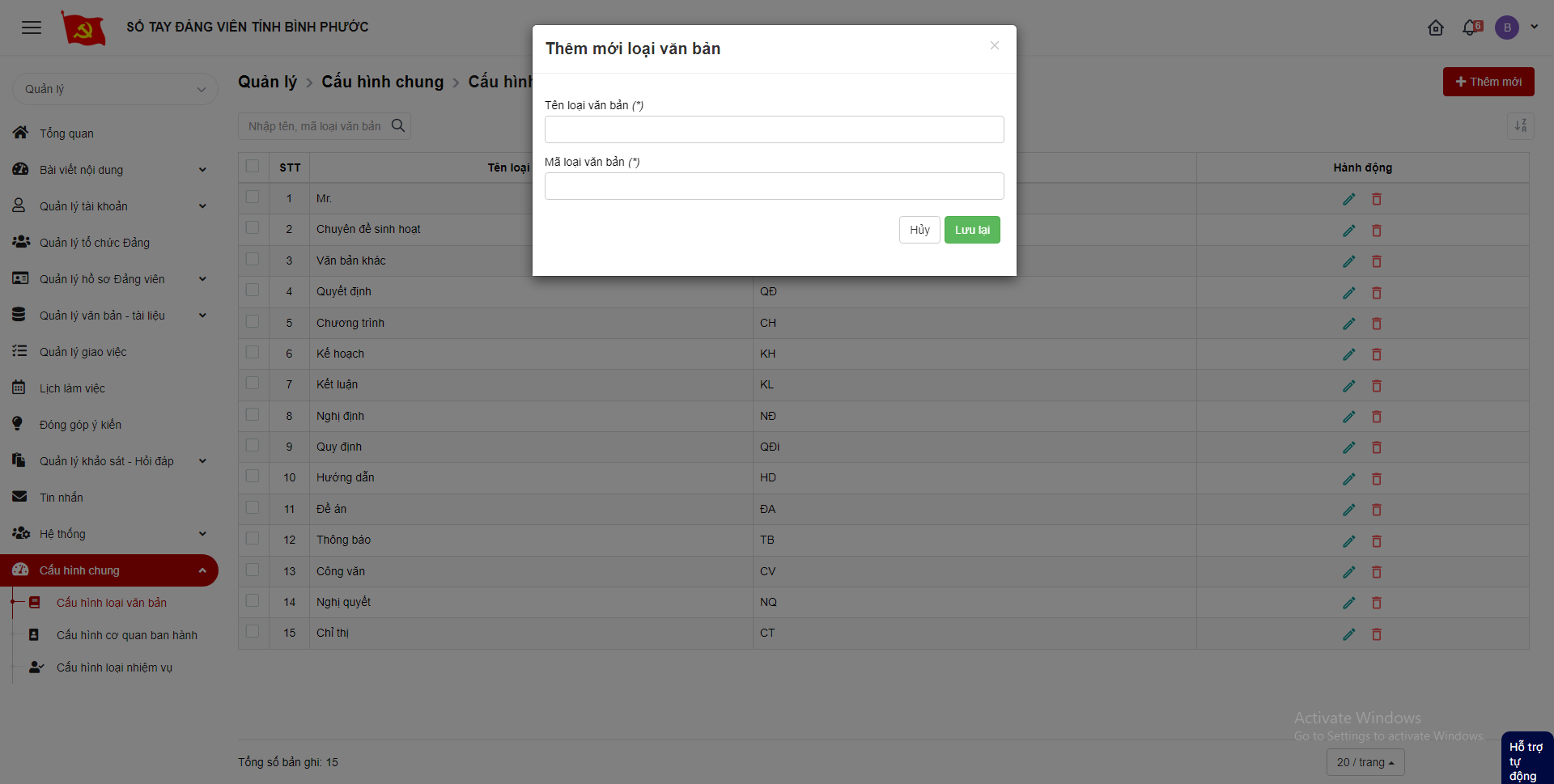 Bước 4: Click Lưu lại để hoàn thành việc thêm mới loại văn bản. Click Hủy để quay lại màn hình danh sách. Chỉnh sửa loại văn bảnBước 1: Đăng nhập tài khoản quản trịBước 2: Click menu Cấu hình chung > Cấu hình loại văn bản > click icon chỉnh sửa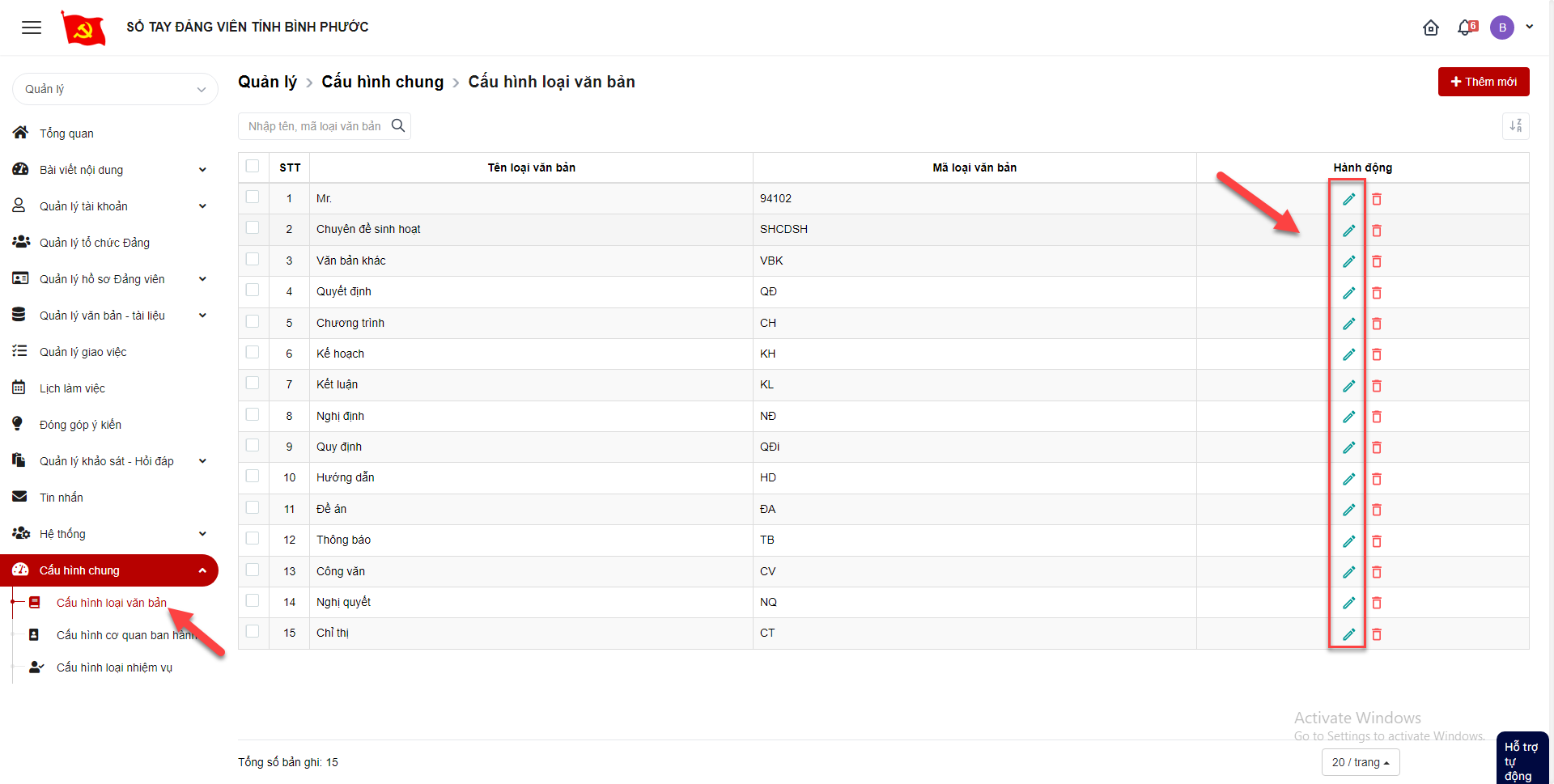 Bước 3: Hiển thị giao diện chỉnh sửa, nhập các thông tin, trường có dấu (*) là bắt buộc nhập.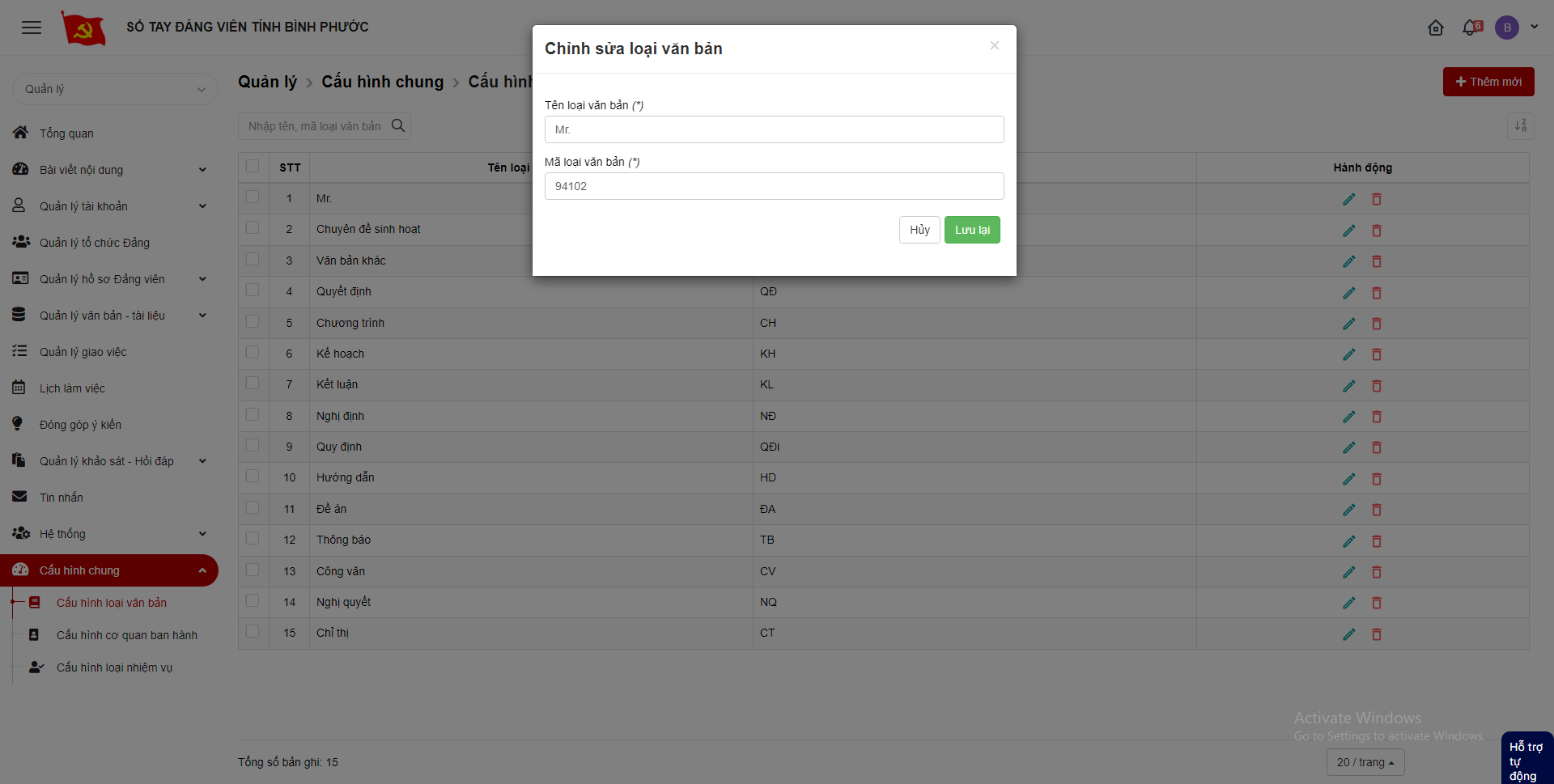 Bước 4: Click Lưu lại để hoàn thành chỉnh sửa Xóa loại văn bảnXóa 1 bản ghiBước 1: Đăng nhập tài khoản quản trịBước 2: Click menu Cấu hình chung > Cấu hình loại văn bản > click icon xóa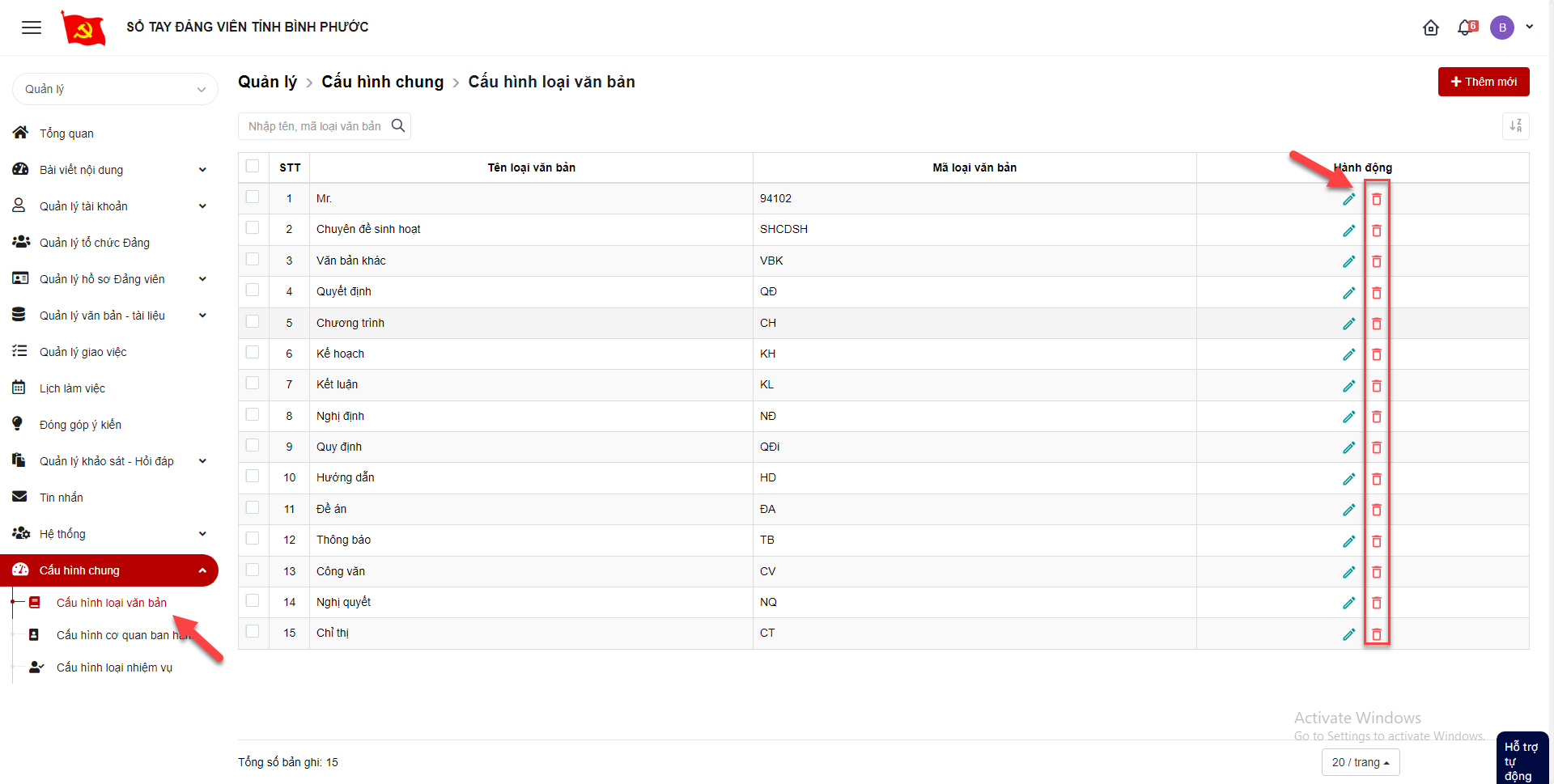 Bước 3: Hiển thị popup xác nhận xóa + Click Xóa để xác nhận xóa, bản ghi bị mất khỏi danh sách+ Click Hủy để quay lại danh sách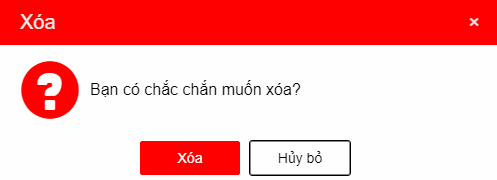 Xóa nhiều bản ghiBước 1: Đăng nhập tài khoản quản trịBước 2: Click menu Cấu hình chung > Cấu hình loại văn bản > Tích chọn ô checkbox trên bản ghi muốn xóa > click button xóa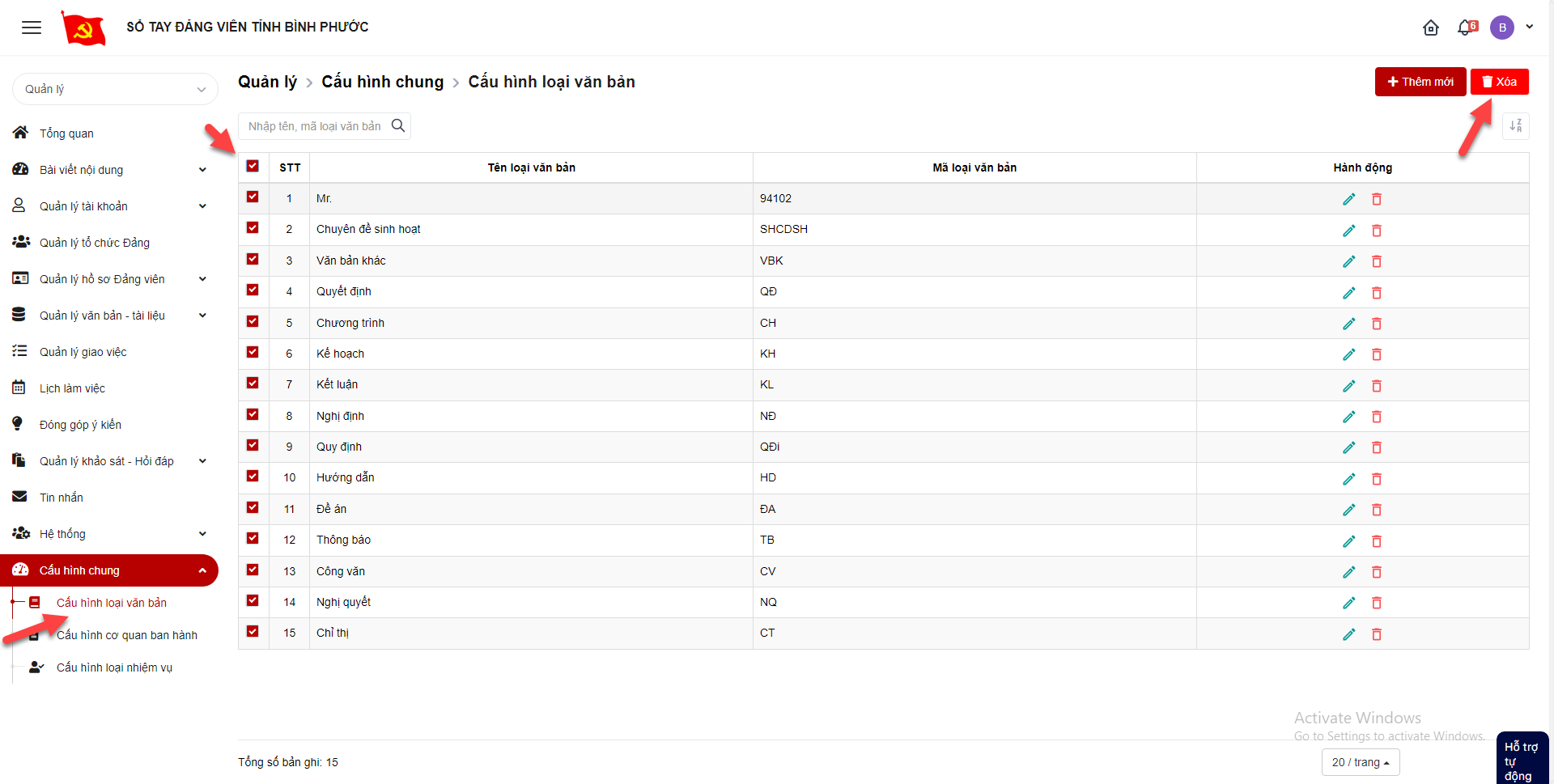 Bước 3: Hiển thị popup xác nhận xóa+ Click Xóa để xác nhận xóa , bản ghi bị mất khỏi danh sách+ Click Hủy bỏ để quay lại danh sách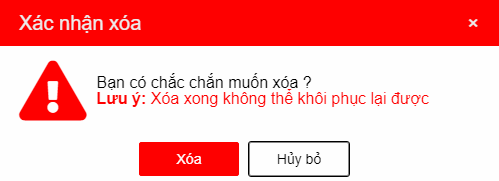  Tìm kiếm loại văn bảnBước 1: Đăng nhập tài khoản có quyền quản trịBước 2: Click menu Cấu hình chung > Cấu hình loại văn bản > tại vùng tìm kiếm: nhập các tiêu chí tìm kiếm > click button tìm kiếm để tìm loại văn bản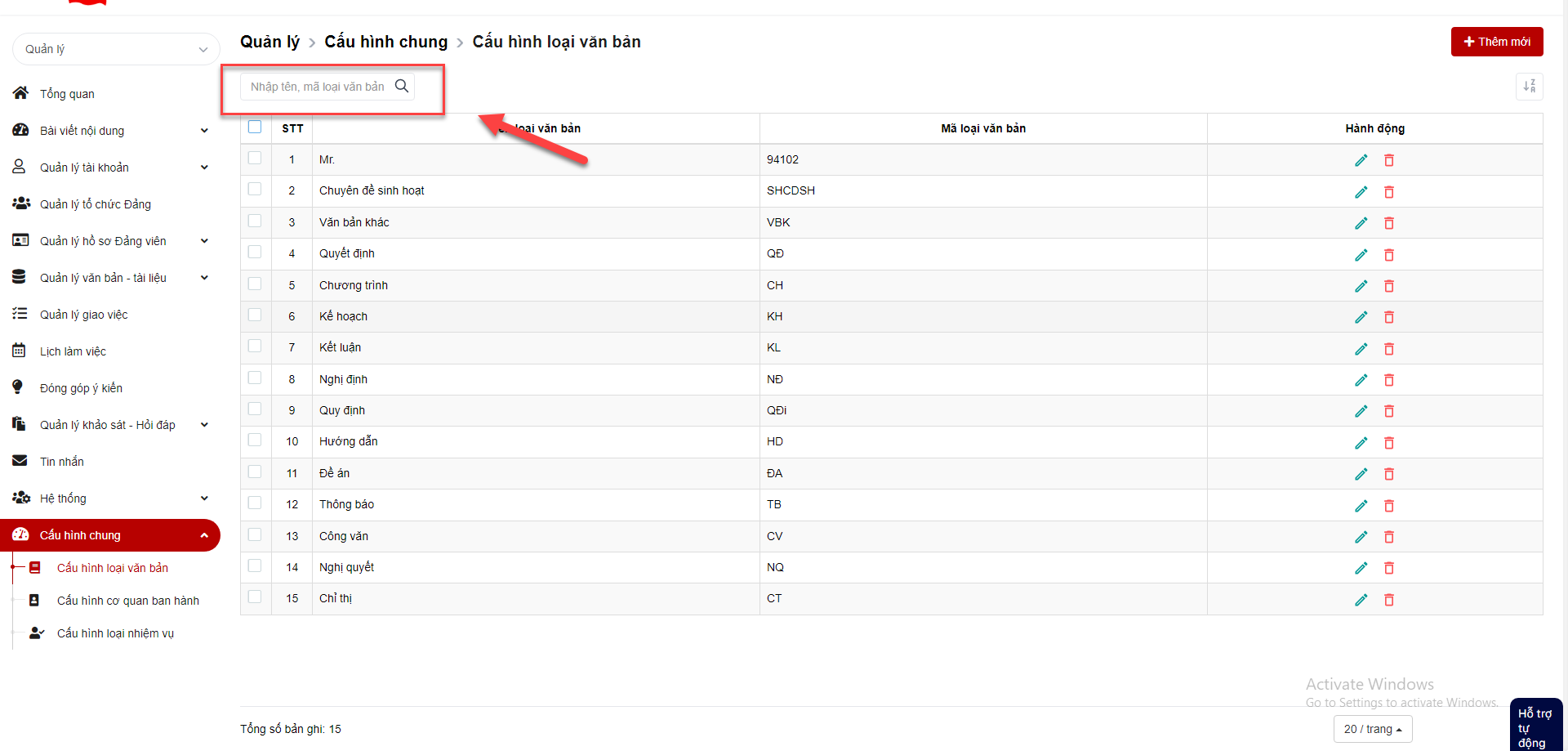  Cấu hình cơ quan ban hành Thêm mới cơ quan ban hànhBước 1: Đăng nhập tài khoản có quyền quản trịBước 2: Click menu Cấu hình chung > Cấu hình cơ quan ban hành > Click icon thêm mới cơ quan ban hành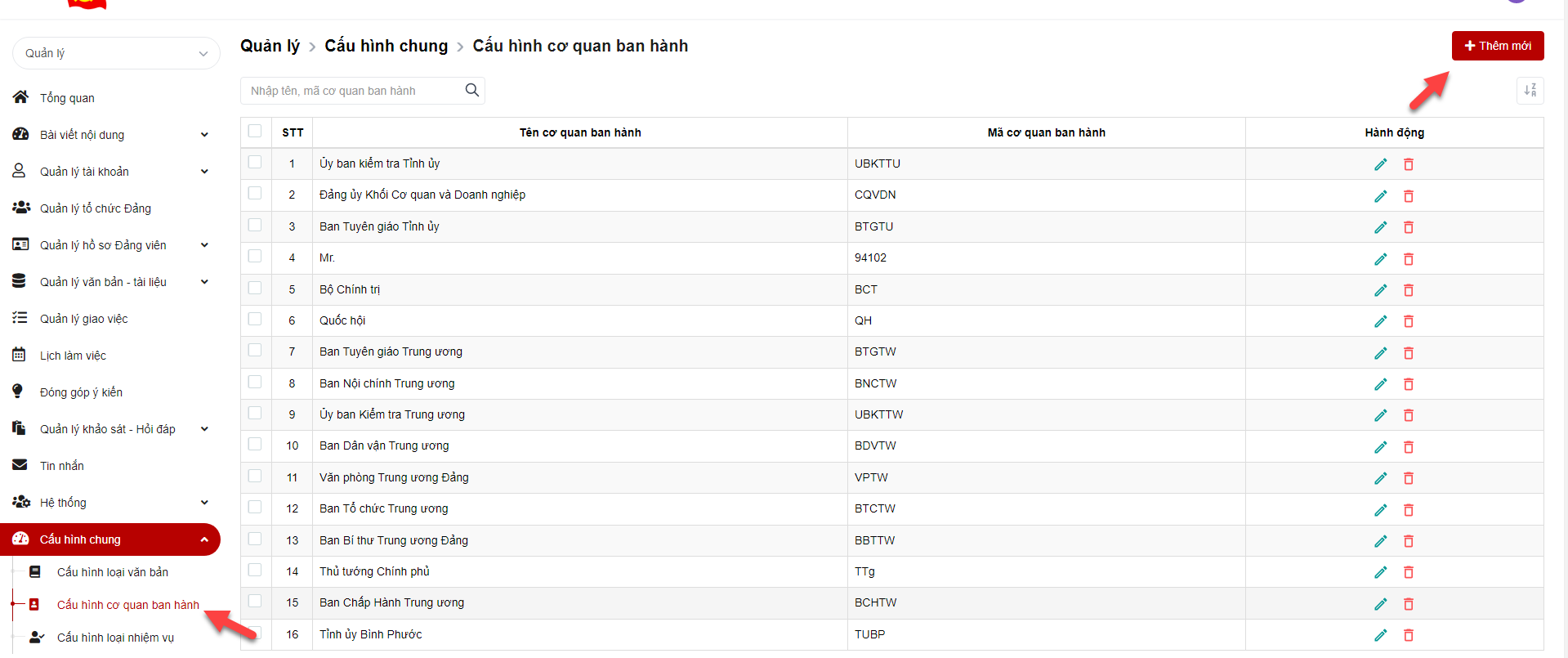 Bước 3: Hiển thị màn hình thêm mới. Thực hiện nhập vào các trường thông tin cần thêm mới, trong đó trường có dấu (*) là bắt buộc nhập.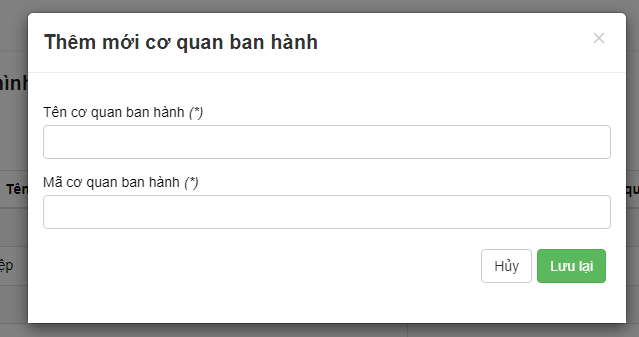 Bước 4: Click Lưu lại để hoàn thành việc thêm mới.  Chỉnh sửa cơ quan ban hànhBước 1: Đăng nhập tài khoản có quyền quản trịBước 2: Click menu Cấu hình chung > Cấu hình cơ quan ban hành > click icon chỉnh sửa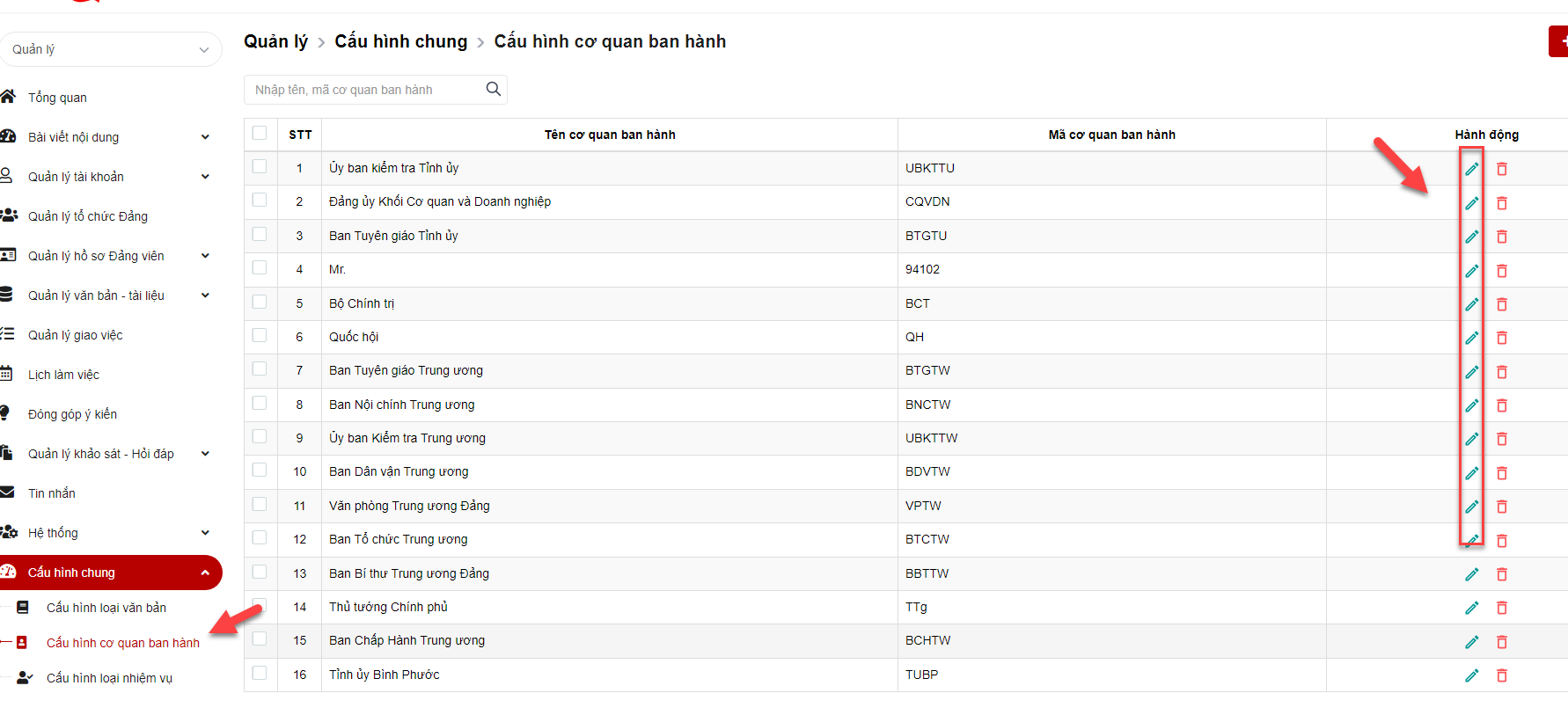 Bước 3: Hiển thị giao diện chỉnh sửa, nhập thông tin, các trường có dấu (*) là bắt buộc nhập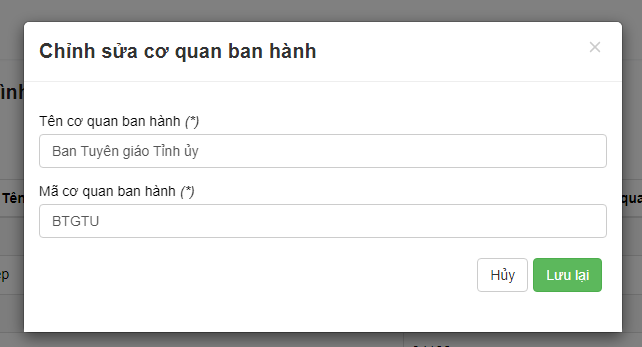 Bước 4: Click Lưu lại để hoàn thành việc chỉnh sửa Xóa cơ quan ban hànhXóa 1 bản ghiBước 1: Đăng nhập tài khoản có quyền quản trịBước 2: Click menu Cấu hình chung > Cấu hình cơ quan ban hành > click icon xóa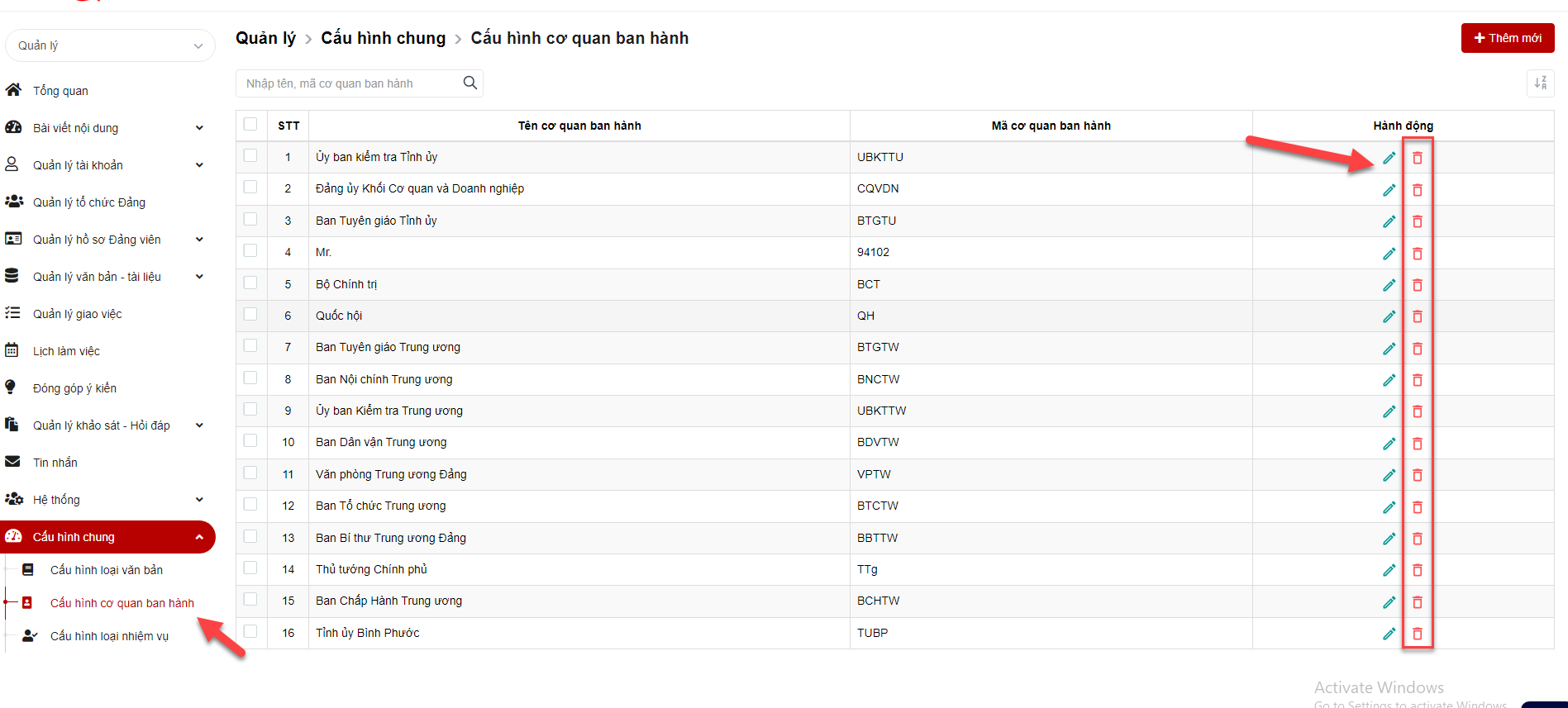 Bước 3: Hiển thị popup xác nhận xóa+ Click Xóa để xác nhận xóa, bản ghi bị mất khỏi danh sách+ Click Hủy bỏ để quay lại danh sách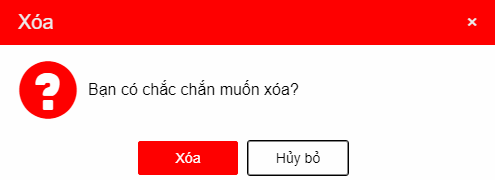 Xóa nhiều bản ghiBước 1: Đăng nhập tài khoản có quyền quản trịBước 2: Click menu Cấu hình chung > Cấu hình cơ quan ban hành > tích chọn checkbox > click button xóa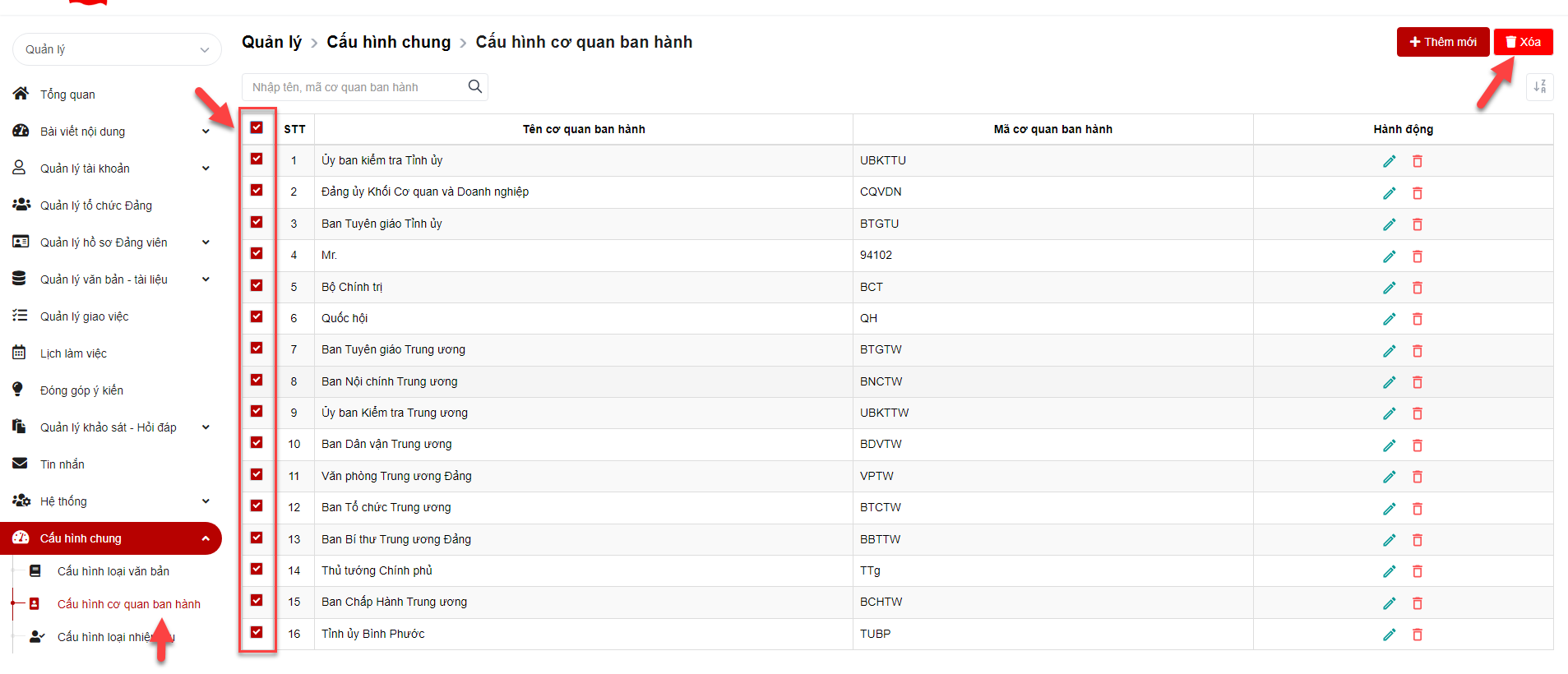 Bước 3: Hiển thị popup xác nhận xóa+ Click Xóa để xác nhận xóa, bản ghi bị mất khỏi danh sách+ Click Hủy bỏ để quay lại danh sách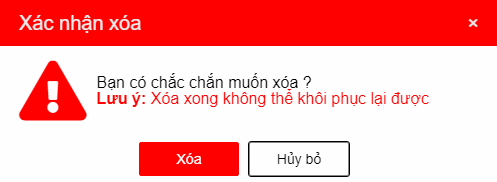  Tìm kiếm cơ quan ban hànhBước 1: Đăng nhập tài khoản có quyền quản trịBước 2: Click menu Cấu hình chung > Cấu hình cơ quan ban hành > tại vùng tìm kiếm: nhập các tiêu chí tìm kiếm > click button tìm kiếm để tìm cơ quan ban hành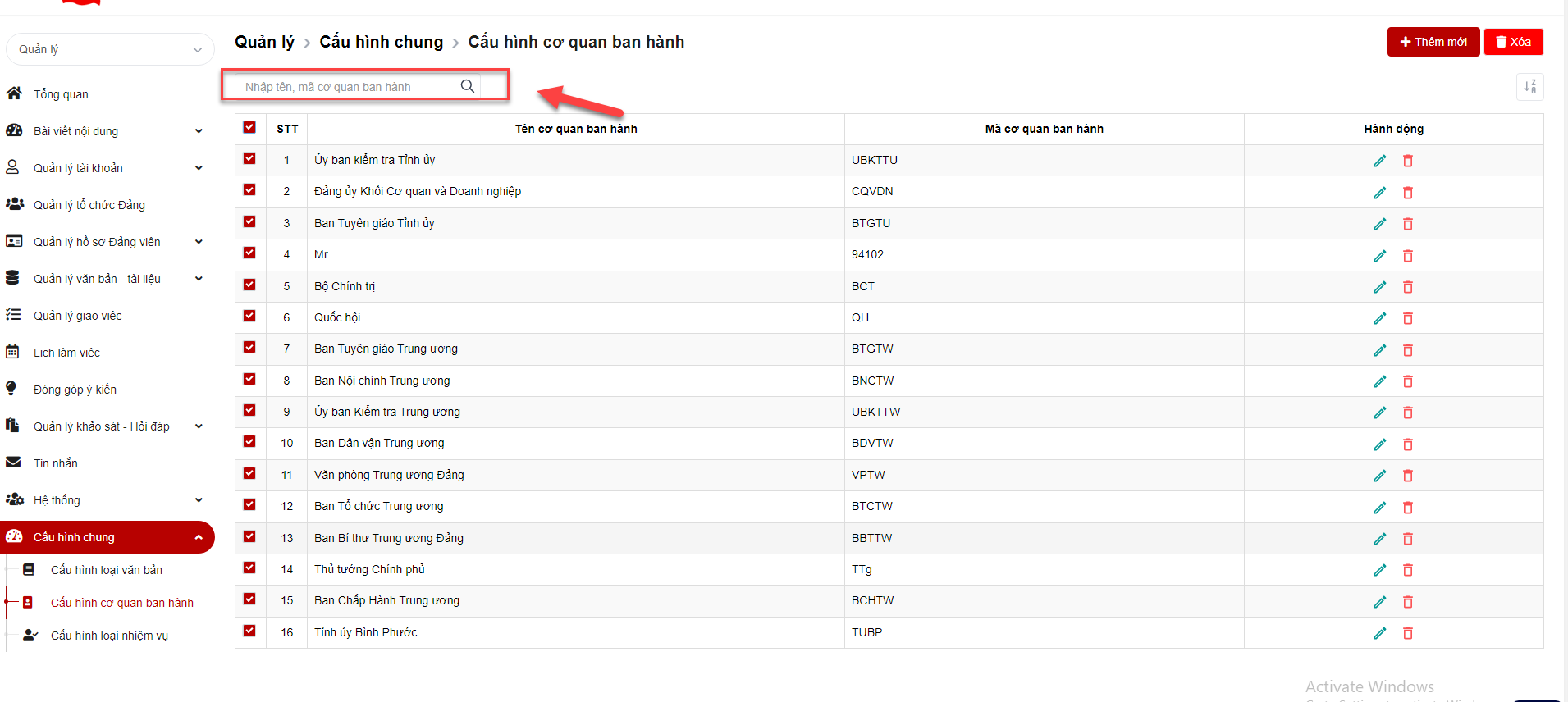  Cấu hình loại nhiệm vụThêm mới loại nhiệm vụBước 1: Đăng nhập tài khoản có quyền quản trịBước 2: Click menu Cấu hình chung > Cấu hình loại nhiệm vụ > click button thêm mới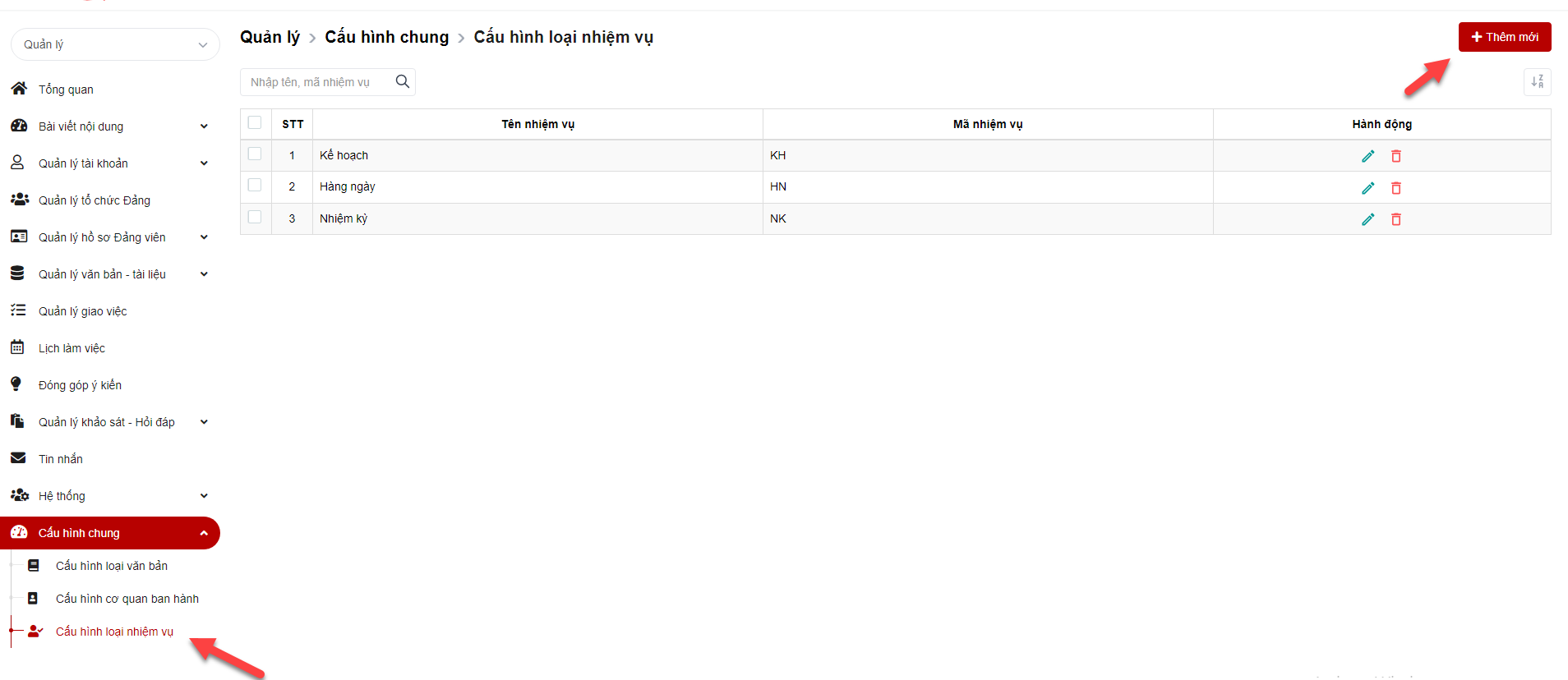 Bước 3: hiển thị màn hình thêm mới,nhập thông tin, các trường có dấu (*) là bắt buộc nhập.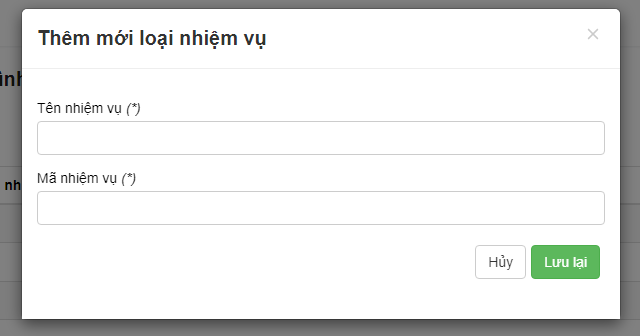 Bước 4: Click Lưu lại để hoàn thành việc thêm mới Chỉnh sửa loại nhiệm vụBước 1: Đăng nhập tài khoản có quyền quản trịBước 2: Click menu Cấu hình chung > Cấu hình loại nhiệm vụ > click icon chỉnh sửa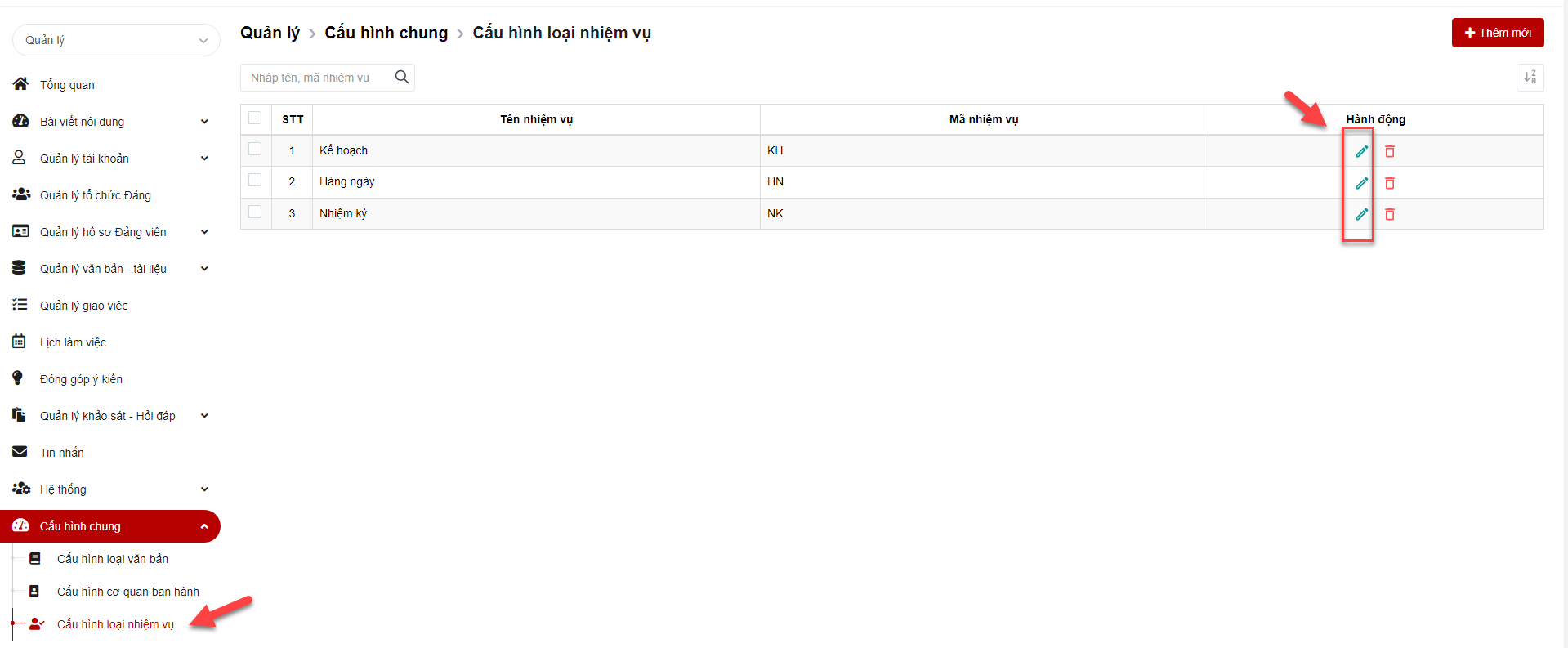 Bước 3: Hiển thị giao diện chỉnh sửa, nhập thông tin, các trường có dấu (*) là bắt buộc nhập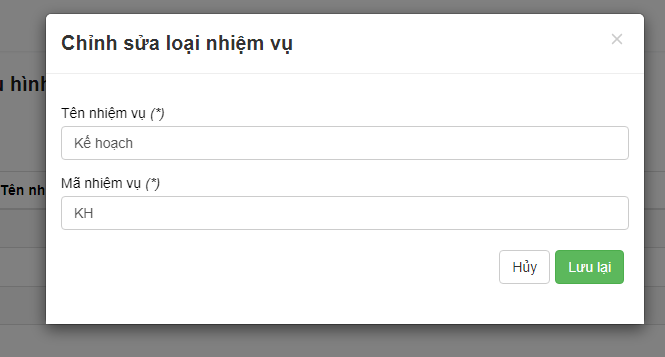 Bước 4: Click Lưu lại để hoàn thành việc chỉnh sửa Xóa loại nhiệm vụXóa 1 bản ghiBước 1: Đăng nhập tài khoản có quyền quản trịBước 2: Click menu Cấu hình chung > Cấu hình loại nhiệm vụ > Click btnđể xóa tài khoản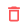 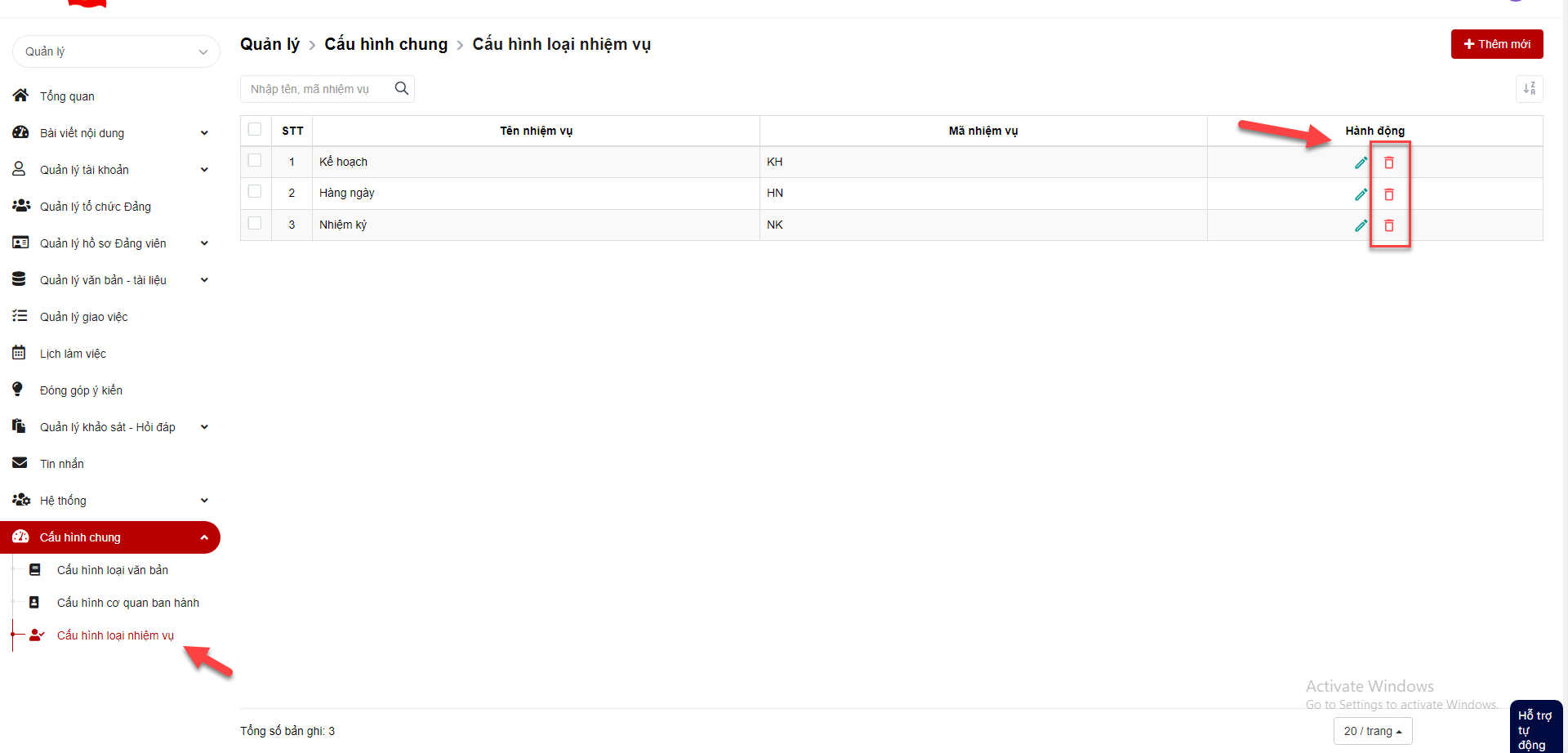 Bước 3: Hiển thị màn hình xác nhận xóa+ Click Xóa để xóa loại nhiệm vụ khỏi danh sách+ Click Hủy bỏ để quay lại danh sách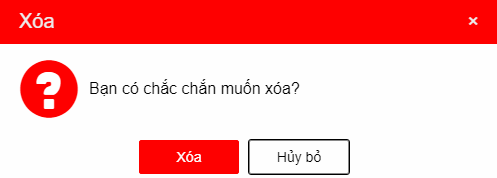 Xóa nhiều bản ghiBước 1: Đăng nhập tài khoản có quyền quản trịBước 2: Click menu Cấu hình chung > Cấu hình loại nhiệm vụ > Click checkbox đầu bản ghi muốn xóa> Click button Xóa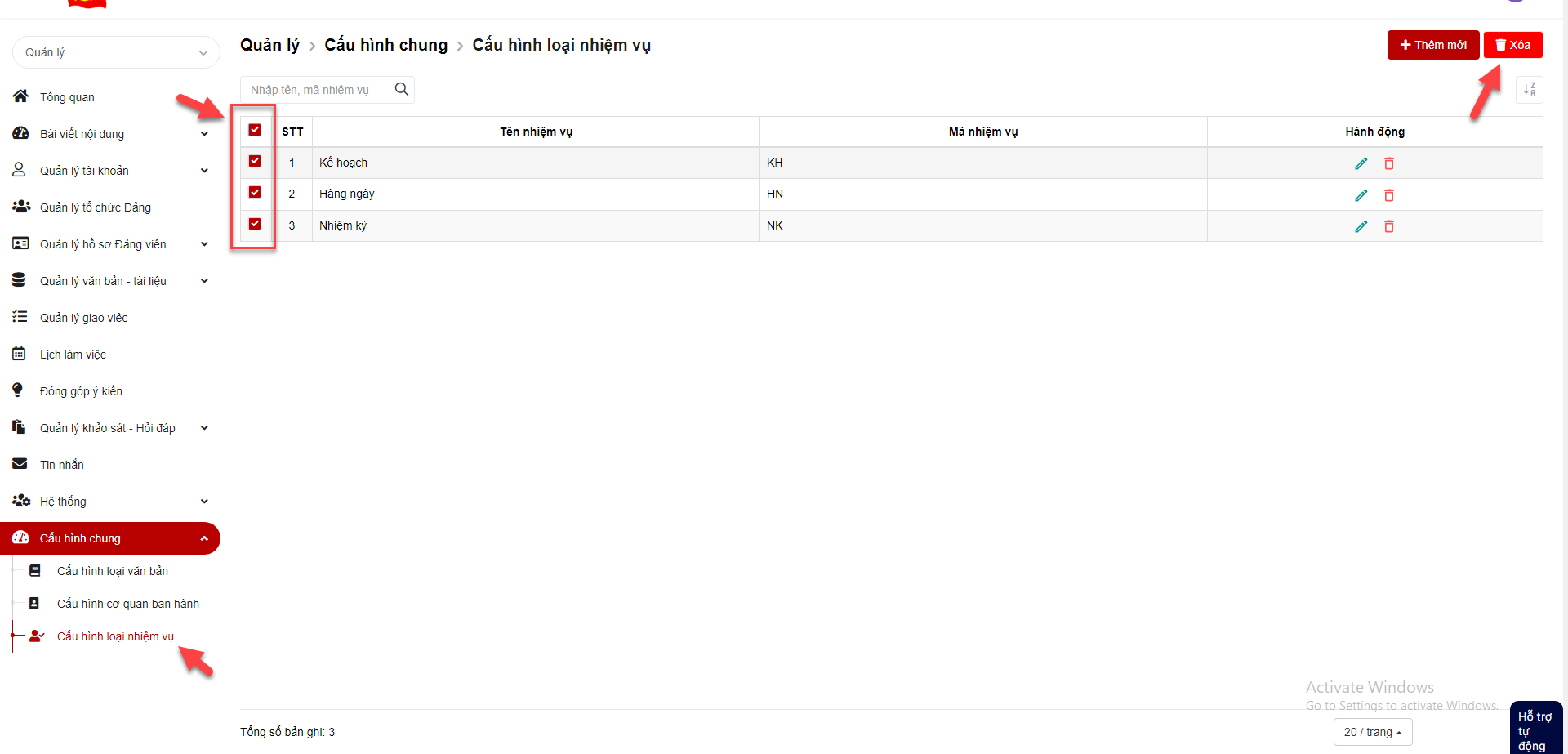 Bước 3: Hiển thị màn hình xác nhận xóa+ Click Xóa để xóa loại nhiệm vụ khỏi danh sách+ Click Hủy bỏ để quay lại danh sách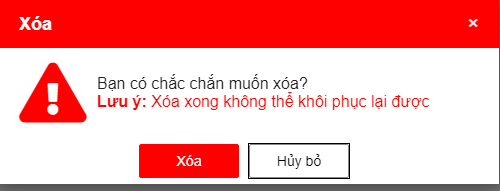 Tìm kiếm loại nhiệm vụBước 1: Đăng nhập tài khoản có quyền quản trịBước 2: Click menu Cấu hình chung > Cấu hình loại nhiệm vụ > tại vùng tìm kiếm: nhập các tiêu chí tìm kiếm > click button tìm kiếm để tìm loại nhiệm vụ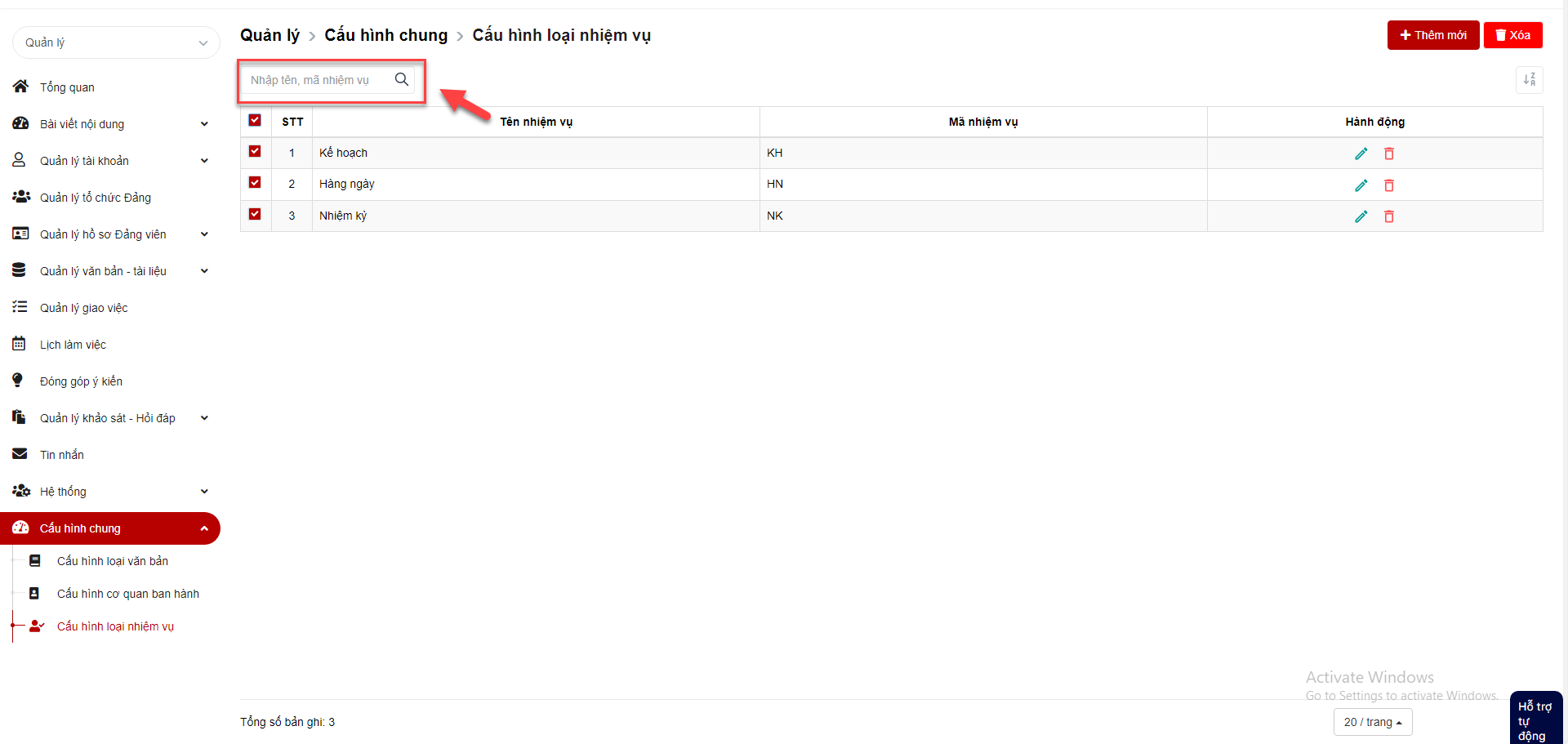 Thuật ngữĐịnh nghĩaGhi chúSTTChức năngMô tảĐối tượng sử dụng1Tổng quan Xem thống kê : Tổng số Đảng viên trong tỉnh , Tổng số đoàn viên mới trong năm …Chủ sở hữu2Bài viết nội dungQuản lý đăng ký lưu trú, duyệt đăng ký lưu trú, xem chi tiết, tìm kiếm danh sách đăng ký lưu trúChủ sở hữu3Quản lý tài khoảnQuản lý danh sách tài khoản Đảng viên, phân quyềnChủ sở hữu4Quản lý tổ chức ĐảngQuản lý danh sách tổ chức Đảng, xem chi tiết đơn vị Đảng, thêm mới sửa xóa đơn vị Đảng, tìm kiếm tổ chức ĐảngChủ sở hữu5Quản lý hồ sơ Đảng viênQuản lý danh sách Đảng viên, thêm sửa xóa Đảng viên, xem chi tiết Đảng viên, tìm kiếm, xem báo cáo thống kêChủ sở hữu6Quản lý văn bản- tài liệuQuản lý danh sách các thư mục, tài liệu văn kiện ĐảngChủ sở hữu7Lịch làm việcQuản lý danh sách lịch làm việc, lịch sự kiệnChủ sở hữu8Quản lý giao việcQuản lý xem chi tiết công việc được giao của các đơn vị tổ chức Đảng.Chủ sở hữu9Đóng góp ý kiếnQuản lý danh sách các ý kiến, xem chi tiết, tìm kiếm các ý kiếnChủ sở hữu10Quản lý khảo sát- hỏi đáp Quản lý danh sách ngân hàng câu hỏi, các cuộc khảo sát, lấy ý kiến- học tập nghị quyếtChủ sở hữu11Tin nhắnQuản lý tin nhắn, thêm nhóm chat, tìm kiếm mọi ngườiChủ sở hữu12Hệ thốngQuản lý cấu hình hệ thống, log, sao lưu giao diệnChủ sở hữu